Документ предоставлен КонсультантПлюс
ГОСУДАРСТВЕННОЕ САНИТАРНО-ЭПИДЕМИОЛОГИЧЕСКОЕ НОРМИРОВАНИЕ РФ УтверждаюРуководитель Федеральной службы по надзору в сфере защиты правпотребителей и благополучия человека, Главный государственный санитарный врачРоссийской Федерации А.Ю.ПОПОВА30 декабря 2019 г.2.4. ГИГИЕНА ДЕТЕЙ И ПОДРОСТКОВОСОБЕННОСТИОРГАНИЗАЦИИ ПИТАНИЯ ДЕТЕЙ, СТРАДАЮЩИХ САХАРНЫМДИАБЕТОМ И ИНЫМИ ЗАБОЛЕВАНИЯМИ, СОПРОВОЖДАЮЩИМИСЯОГРАНИЧЕНИЯМИ В ПИТАНИИ (В ОБРАЗОВАТЕЛЬНЫХИ ОЗДОРОВИТЕЛЬНЫХ ОРГАНИЗАЦИЯХ)МЕТОДИЧЕСКИЕ РЕКОМЕНДАЦИИ  МР 2.4.0162-191. Разработаны: Федеральной службой по надзору в сфере защиты прав потребителей и благополучия человека (А.Ю. Попова, И.В. Брагина, И.Г. Шевкун, Г.В. Яновская); Министерством здравоохранения Российской Федерации (Е.Н. Байбарина, В.А. Петеркова); ФБУН "Новосибирский НИИ гигиены" Роспотребнадзора (И.И. Новикова, Ю.В. Ерофеев, А.В. Сорокина, С.П. Романенко, Н.А. Зубцовская, Г.П. Ивлева, М.А. Лобкис, С.М. Гавриш); Министерством образования Омской области (Т.В. Дернова); Департаментом общего образования Томской области (И.Б. Грабцевич); ФГБОУ ВО "Новосибирский государственный медицинский университет" Минздрава России (Л.А. Шпагина, О.Н. Герасименко, Е.Г. Кондюрина, И.С. Шпагин, О.С. Котова, Л.А. Паначева, Н.В. Камнева, А.М. Горобей, Е.А. Знахаренко); ФГАОУ ВО Первый МГМУ им. И.М. Сеченова Минздрава России (Н.А. Геппе, А.Б. Малахов, А.В. Витебская).2. Утверждены Руководителем Федеральной службы по надзору в сфере защиты прав потребителей и благополучия человека, Главным государственным санитарным врачом Российской Федерации А.Ю. Поповой "30" декабря 2019 г.I. Общие положения и область применения1.1. Настоящие методические рекомендации (далее - МР) включают предложения по организации питания в детских организованных коллективах для детей, страдающих сахарным диабетом и иными заболеваниями, сопровождающимися ограничениями в питании.1.2. МР предназначены для дошкольных образовательных организаций, организаций и групп по уходу и присмотру за детьми; организаций для детей-сирот и детей, оставшихся без попечения родителей; организаций, обеспечивающих проживание и социальную реабилитацию несовершеннолетних, оказавшихся в трудной жизненной ситуации и нуждающихся в социальной помощи государства; общеобразовательных организаций; организаций профессионального образования; организаций отдыха детей и их оздоровления; организаций, оказывающих услуги питания детей в организованных детских коллективах.2. Заболевания, требующие индивидуального подходапри организации питания детей2.1. В соответствии с Конституцией Российской Федерации дети имеют право на здоровую среду обитания и здоровое питание, в том числе с учетом имеющихся заболеваний, требующих индивидуального подхода к организации питания (сахарный диабет, фенилкетонурия, целиакия, муковисцидоз, пищевая аллергия).2.2. Сахарный диабет - хроническое заболевание, характеризующееся гипергликемией.2.2.1. По данным Государственного регистра больных сахарным диабетом [1 - 3] и Росстата Российской Федерации на окончание 2018 года общая численность больных сахарным диабетом по Российской Федерации составляла 9 млн. 364 тыс. человек (6,4% от всего населения) [4, 5].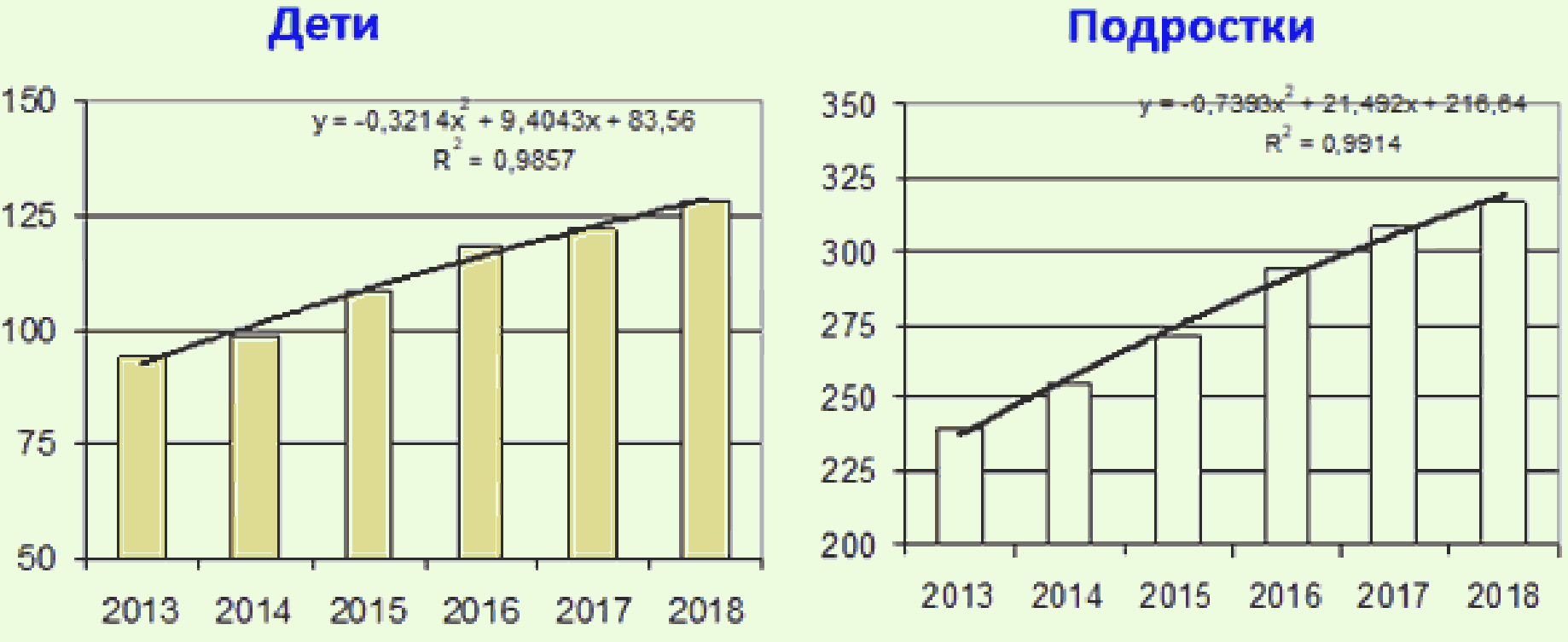 Рисунок 1 - Распространенность сахарного диабета у детейи подростков (на 100 тыс.)Статистика заболеваемости детей и подростков сахарным диабетом в целом по Российской Федерации свидетельствует о стабильном росте распространенности данной патологии; уровень заболеваемости сахарным диабетом у подростков стабильно более чем в 2 раза превышает таковой у детей (рис. 1) [4 - 15].2.2.2. В меню для ребенка с сахарным диабетом рекомендуется включать продукты источники полноценного белка (творог, мясо, рыба, птица, яйца, сыр, гречка, рис, фасоль, овес) и продукты с низким гликемическим индексом (перец сладкий, баклажаны, брокколи, цветная капуста, спаржевая фасоль; свежая зелень, листовая зелень, фрукты, бобовые, макаронные изделия из муки твердых сортов).Для предотвращения риска развития избыточной массы тела у детей с сахарным диабетом, общее потребление жиров рекомендуется сократить до 30% от суточной калорийности рациона [17].Для учета углеводсодержащих продуктов в суточном рационе рекомендуется использовать систему Хлебных Единиц (ХЕ): 1 ХЕ соответствует количеству продукта, содержащего 10 г углеводов (в соответствии с таблицей Хлебных Единиц - приложение 3) [17]. Суточная потребность в углеводах определяется с учетом возраста ребенка, пола, пубертатного статуса и степени двигательной активности.Перечень пищевой продукции, которая не допускается в питании детей и подростков с сахарным диабетом представлен в приложении 1.Рекомендуемые наборы продуктов по приемам пищи для организации питания детей с сахарным диабетом представлены в приложении 4 (табл. 1), технологические карты на блюда - в приложении 5.2.2.3. При разработке режима питания детей с сахарным диабетом следует учитывать, что рекомендуемый интервал между приемами пищи должен составлять не более 4 часов [16].Режим питания детей с сахарным диабетом может соответствовать режиму питания остальных учеников (завтрак, обед, полдник и ужин). В случаях, когда профиль действия инсулина диктует необходимость введения в режим питания ребенка с сахарным диабетом дополнительных перекусов, определяется порядок организации и время их проведения [17].С целью профилактики гипогликемии приемы пищи для детей с сахарным диабетом рекомендуется осуществлять четко по расписанию.2.2.4. Информацию о калорийности меню, содержании белков, жиров и углеводов, используемых продуктах для питания детей с сахарным диабетом, рекомендуется доводить до родителей (законных представителей детей) с использованием сайта образовательной (оздоровительной) организации.2.2.5. Для детей с сахарным диабетом, приносящих продукты и готовые блюда из дома, приготовленные родителями (законными представителями), в столовой рекомендуется обеспечить условия их хранения (холодильник, шкаф) и разогрева (микроволновая печь).2.2.6. С целью обеспечения безопасных для ребенка с сахарным диабетом условий воспитания и обучения, отдыха и оздоровления, администрации организации совместно с родителями рекомендуется проработать вопросы режима питания ребенка, порядка контроля уровня сахара в крови и введения инсулина; проинформировать классного руководителя (воспитателя), учителя физической культуры (инструктора по физической культуре), работников столовой о наличии у ребенка сахарного диабета; проинструктировать о симптомах гипогликемии, мерах первой помощи и профилактики.2.3. Целиакия - это хроническая генетически детерминированная аутоиммунная энтеропатия, характеризующаяся нарушением усвоения белкового компонента пищевых злаков - глютена.2.3.1. Распространенность целиакии у детей и подростков в Европейских странах составляет среднем 1 случай на 250 человек. Количество скрытых и атипичных форм целиакии в 7 раз превышает число клинически выраженных форм [18]. Основа профилактики обострений целиакии - соблюдение диеты, основанной на принципе исключения из меню глютеносодержащих пищевых продуктов.2.3.2. При составлении меню рекомендуется учитывать, что самое высокое содержание глютена отмечается в пшенице и ржи (33 - 37%), умеренное - в ячмене и овсе (10%). Соответственно, в список запрещенных к включению в меню продуктов попадают все продукты и блюда, содержащие пшеницу, рожь, ячмень и овес. В меню не включаются продукты промышленного изготовления, содержащие скрытый глютен, это - полуфабрикаты мясные и рыбные, колбасные изделия, мясные и рыбные консервы, молочные продукты (йогурты, творожки, сырки), кукурузные хлопья, овощные полуфабрикаты в панировке, а также блюда, приготовленные с использованием этих продуктов [18]. При составлении меню необходимо учитывать, что исключение из питания глютеносодержащих пищевых продуктов может приводить к снижению антиоксидантной защиты у детей, дефициту витаминов (B1, B2, B6, PP, пантотеновой кислоты) и минеральных веществ (кальций, магний, селен) [21 - 22], в связи с чем, рекомендуется предусмотреть обязательность восполнения потребности организма в витаминах и микроэлементах за счет иных продуктов. Природными поставщиками антиоксидантов и витаминов являются свежие фрукты, овощи и зелень, которые рекомендуется включать в меню в обязательном порядке. Высокий антиоксидантный потенциал имеют перец, томаты, капуста (белокочанная, брюссельская, брокколи), чеснок, лук, чернослив, изюм, цитрусовые, красный грейпфрут, ягоды (черника, клюква, брусника, черная смородина, клубника, земляника, малина) [21 - 22].Перечень пищевой продукции, которая не допускается в питании детей и подростков с целиакией представлен в приложении 1.Наборы продуктов по приемам пищи для организации питания детей с целиакией представлены в приложении 4 (табл. 2), технологические карты на блюда - в приложении 6.Согласно требованиям ТР ТС 027/2012 "О безопасности отдельных видов специализированной пищевой продукции, в том числе диетического лечебного и диетического профилактического питания", специализированная пищевая продукция "без глютена" может содержать глютен в количестве не более 20 мг/кг; в специализированной пищевой продукции "с низким содержанием глютена" содержание глютена составляет 20 - 100 мг/кг.Возможной причиной нарушения диеты в образовательной (оздоровительной) организации может стать неосознанное нарушение технологии приготовления блюд в связи с заменой безглютеновых продуктов на глютеносодержащие продукты, при отсутствии должного внимания и настороженности со стороны персонала столовой [19 - 21]. В связи с чем рекомендуется проводить инструктаж работников столовой об особенностях организации питания детей с целиакией, а также включить эти вопросы в программу аттестации работников столовой по итогам гигиенического обучения, проводимого в ежегодном режиме.Перечень продуктов промышленного производства, которые могут содержать "скрытый" глютен представлены в приложении 2.2.3.3. Режим питания детей с целиакией не имеет, каких-либо особенностей и соответствует основному режиму питания, принятому в организации (образовательной, оздоровительной).2.3.4. Во избежание попадания примесей глютена в пищу ребенка в образовательной (оздоровительной) организации рекомендуется выделить отдельное помещение для хранения продуктов и приготовления блюд, оборудованное технологическими столами, разделочным инвентарем и моечной ванной, кухонной и столовой посудой. Столовая посуда, должна отличаться от иной столовой посуды цветом или рисунком [18]. Допускается использовать посуду, принесенную ребенком из дома.2.3.5. При отсутствии в организации возможности оборудования отдельного помещения на пищеблоке, питание детей с целиакией организуется из продуктов, блюд, а также посуды, принесенных ребенком из дома.2.3.6. С целью обеспечения безопасных для ребенка с целиакией условий питания, администрации организации совместно с родителями рекомендуется проработать вопросы режима и порядка питания ребенка, проинформировать классного руководителя (воспитателя), работников столовой о наличии у ребенка целиакии; проинструктировать о мерах профилактики обострений.2.4. Муковисцидоз (кистофиброз поджелудочной железы) - генетически детерминированное заболевание, характеризующееся поражением желез внешней секреции, кистозным перерождением поджелудочной железы, поражением кишечника и дыхательной системы вследствие закупорки выводящих протоков вязким секретом. При муковисцидозе в патологический процесс вовлекается весь организм. Ведущим в клинической картине является поражение бронхолегочной и пищеварительной систем [22].2.4.1. Распространенность муковисцидоза в России ниже, чем в европейских странах. Вместе с тем, статистика распространенности муковисцидоза среди детей и подростков свидетельствует о ежегодном росте заболеваемости [23, 24].2.4.2. Муковисцидоз хорошо поддается лечению, которое может предотвратить, задержать или облегчить симптомы заболевания [25].2.4.3. Основной принцип в организации питания детей и подростков больных муковисцидозом - увеличение энергетической ценности рациона питания за счет увеличения потребления белка в 1,5 раза по сравнению с возрастной нормой и доведения жировой компоненты питания до 40 - 50% от общей энергетической емкости рациона.Для детей с муковисцидозом рекомендуется увеличивать энергетическую ценность суточного рациона питания в возрастной группе до трех лет на 200 ккал/сутки, 3 - 5 лет - на 400 ккал/сутки, 6 - 11 лет - на 600 ккал/сутки, старше 12 лет - на 800 ккал/сутки.Наборы продуктов по приемам пищи для организации питания детей с муковисцидозом представлены в приложении 4 (табл. 3), технологических карт на блюда - в приложении 8.2.4.4. В режиме питания детей с муковисцидозом рекомендуется ввести дополнительные приемы пищи, обеспечив общую формулу питания "3 + 3": 3 основных приема пищи (завтрак, обед, ужин) и 3 дополнительных (второй завтрак, полдник, второй ужин).В каждый основной прием пищи рекомендуется включать блюда, содержащие белки животного происхождения (мясо, субпродукты, рыба, яйца или молочные продукты - сыр, творог), жиры (растительное, сливочное масло, сметана, сливки), сложные углеводы (крупы, хлеб, овощи), в меньшей степени - простые углеводы (фрукты, сладости, варенье, мед).Дополнительные приемы пищи рекомендуется представлять специализированными высокобелковыми продуктами питания, кисломолочными продуктами, творогом и фруктами [26 - 28].2.4.5. Рекомендаций по особенностям технологии приготовления блюд для детей с муковисцидозом - нет.С целью обеспечения оптимальных для ребенка с муковисцидозом условий питания, администрации организации совместно с родителями рекомендуется проработать вопросы режима и порядка питания ребенка, проинформировать классного руководителя (воспитателя), работников столовой о наличии у ребенка муковисцидоза.2.5. К заболеваниям, требующим индивидуального подхода в питании, также относится фенилкетонурия - наследственное нарушение аминокислотного обмена, при котором блокируется работа фермента фенилаланингидроксилазы, в результате аминокислота фенилаланин оказывает токсическое действие.2.5.1. Динамика общей заболеваемости фенилкетонурией среди детей и подростков характеризуется ежегодным приростом более чем на 5% [4 - 15].2.5.2. Патогенетическим методом профилактики обострений фенилкетонурии является диетотерапия с заменой высокобелковых натуральных продуктов (мясо, рыба, творог) на специализированные смеси, не содержащие фенилаланин [29 - 31].Перечень пищевой продукции, которая не допускается в питании детей и подростков с фенилкетонурией представлен в приложении 1.При составлении меню необходим индивидуальный подход и совместная работа с родителями ребенка, т.к. дети имеют разные вкусовые предпочтения к низкобелковой продукции, а также разные физиологические реакции на отдельные продукты питания [32 - 36].Наборы продуктов по приемам пищи для организации питания детей с фенилкетонурией представлены в приложении 4 (табл. 4), технологические карты на блюда - в приложении 7.2.5.3. Режим питания детей с фенилкетонурией не имеет особенностей и соответствует основному режиму питания, принятому в организации (образовательной, оздоровительной).2.5.4. Технология приготовления блюд предусматривает замену высокобелковых натуральных продуктов (мясо, рыба, творог) на специализированные смеси.2.5.5. С целью обеспечения безопасного и здорового питания детей с фенилкетонурией, администрации организации совместно с родителями рекомендуется проработать вопросы порядка питания ребенка, проинформировать классного руководителя (воспитателя), работников столовой о наличии у ребенка фенилкетонурии.2.6. Необходимость в индивидуализации питания требуется для детей с пищевой аллергией или патологическими (побочными) реакциями на пищу. Основные клинические симптомы пищевой аллергии характеризуются кожной сыпью, респираторными жалобами (одышкой, кашлем, удушьем), а также нарушением потоотделения, отеком слизистой оболочки носа, температурной неустойчивостью, изменениями нервной системы и др., возникающими при контакте с пищевым аллергеном.2.6.1. По данным Всемирной организации здравоохранения (ВОЗ), проявления пищевой аллергии встречаются в среднем у 2,5% населения. Симптомы пищевой аллергии в анамнезе отмечаются у 17,3% детей. Однако, распространенность доказанной пищевой аллергии в развитых странах среди детей раннего возраста составляет 6 - 8%, в подростковом возрасте - 2 - 4% и у взрослых - 2% [37 - 41]. Среди детей, страдающих атопическим дерматитом, частота пищевой аллергии превышает 30%. По опубликованным данным Конгресса педиатров (2018 г.) - у каждого 12-го ребенка есть та или иная патология желудочно-кишечного тракта, а пищевая аллергия отмечаются в среднем у 16% подростков [42].2.6.2. К продуктам, наиболее часто вызывающим аллергические реакции, относятся: коровье молоко, куриное яйцо, соя, арахис, орехи, пшеница, морепродукты и рыба.В питании данной группы детей должны быть исключены продукты, провоцирующие у них аллергическую реакцию и заменены на иные продукты, обеспечивающие физиологическую полноценность замен.2.5.5. С целью обеспечения безопасного и здорового питания детей с пищевой аллергией, администрации организации совместно с родителями рекомендуется проработать вопросы организации питания ребенка, проинформировать классного руководителя (воспитателя), работников столовой о наличии у ребенка пищевой аллергии.3. Алгоритм организации индивидуального питанияв организованном детском коллективе3.1. Для постановки ребенка на индивидуальное питание в организованном детском коллективе родителю ребенка (законному представителю) рекомендуется обратиться к руководителю образовательной (оздоровительной) организации с заявлением (обращением или иной принятой в организации формой) о необходимости создания ребенку специальных (индивидуальных) условий в организации питания по состоянию здоровья, представив документы, подтверждающие наличие у ребенка заболевания, требующего индивидуального подхода в организации питания.3.2. На основании полученных документов, руководитель (образовательной, оздоровительной) организации, совместно с родителем (законным представителем) прорабатывает вопросы меню и режима питания ребенка; для детей с сахарным диабетом - контроля уровня сахара в крови и введения инсулина, особенности в организации питания, возможность использовании в питании блюд и продуктов, принесенных из дома.3.3. Руководителю (образовательной, оздоровительной) организации рекомендуется проинформировать классного руководителя (воспитателя, вожатых) и работников столовой о наличии в классе (группе, отряде) детей с заболеваниями - сахарный диабет, целиакия, фенилкетонурия, муковисцидоз, пищевая аллергия; особенностях организации питания детей, мерах профилактики ухудшения здоровья и мерах первой помощи. О детях с сахарным диабетом рекомендуется дополнительно проинформировать учителя физической культуры (инструктора по физической культуре), проинструктировать его о симптомах гипогликемии, мерах первой помощи и профилактики.Для детей с сахарным диабетом, целиакией, фенилкетонурией, муковисцидозом, разрабатывается цикличное меню с учетом имеющейся у ребенка патологии.Для детей с пищевой аллергией к имеющемуся в организации цикличному меню разрабатывается приложение к нему с заменой продуктов и блюд, исключающих наличие в меню пищевых аллергенов.3.4. Планируемое (на цикл) и фактическое (на день) меню, вместе с технологическими картами и продуктами рекомендуется размещать на сайте образовательной (оздоровительной) организации.3.5. В случае если принимается решение об организации питания детей из продуктов и блюд, принесенных из дома рекомендуется определить порядок их хранения, упаковки и маркировки; создать условия для хранения продуктов (блюд) и их разогрева, условия для приема пищи; определить режим питания ребенка.Приложение 1к МР 2.4.0162-19ПЕРЕЧЕНЬПИЩЕВОЙ ПРОДУКЦИИ, КОТОРАЯ НЕ ДОПУСКАЕТСЯ В ПИТАНИИДЕТЕЙ И ПОДРОСТКОВ1. С сахарным диабетом:1) жирные виды рыбы;2) мясные и рыбные консервы;3) сливки, жирные молочные продукты, соленые сыры, сладкие сырки;4) жиры животного происхождения отдельных пищевых продуктов;5) яичные желтки;6) молочные супы с добавлением манной крупы, риса, макарон;7) жирные бульоны;8) пшеничная мука, сдобное и слоеное тесто, рис, пшенная крупа манная крупа, макароны;9) овощи соленые;10) сахар, кулинарные изделия, приготовленные на сахаре, шоколад, виноград, финики, изюм, инжир, бананы, хурма и ананасы;11) острые, жирные и соленые соусы;12) сладкие соки и промышленные сахарсодержащие напитки.2. С целиакией:1) продукты и блюда, содержащие пшеницу, рожь, просо, ячмень и овес;2) мука пшеничная, овсяная и ржаная;3) овсяные, пшеничные и ячменные хлопья, манная крупа;4) продукты переработки пшеницы, овса, ржи;5) колбасные изделия;6) мясные и рыбные консервы;7) йогурт;8) кофейный и какао-напитки;9) любые конфеты и шоколад, в составе которых содержится солод;10) вафли, вафельная крошка;11) повидло;12) томатная паста;13) продукты промышленного производства, содержащие скрытый глютен: продукты, подвергшиеся обработке, содержащие скрытый глютен в виде крахмала и модифицированных крахмалов, которые входят в состав консервантов и загустителей и являются основой для различного рода пищевых добавок.3. С фенилкетонурией:1) мясо и мясные изделия;2) рыба и рыбные продукты;3) творог, творожки, творожные массы, творожные сырки, брынза, сыры твердые и мягкие, сыры и сырки плавленые;4) мука (пшеничная, ржаная, овсяная, гречневая, рисовая, кукурузная), хлеб белый и черный, хлебные палочки, баранки, сушки, булочки, печенье, пирожные, торты;5) крупы и хлопья: крупа гречневая, кукурузная, манная, перловая, ячневая, рис, толокно, хлопья овсяные;6) все виды яиц;7) все виды орехов;8) подсластитель аспартам;9) желатин;10) молоко, кефир, ряженка, простокваша, йогурты;11) соевые продукты.4. С пищевой аллергией:продукты с индивидуальной непереносимостью.Приложение 2к МР 2.4.0162-19ПРОДУКТЫПРОМЫШЛЕННОГО ПРОИЗВОДСТВА, КОТОРЫЕ МОГУТ СОДЕРЖАТЬ"СКРЫТЫЙ" ГЛЮТЕН--------------------------------<*> Исключая безглютеновые сорта.<**> Есть безглютеновые варианты.<***> Из-за содержания солода.Приложение 3к МР 2.4.0162-19ТАБЛИЦА ХЛЕБНЫХ ЕДИНИЦ(1ХЕ = количество продукта, содержащее 10 г углеводов)Молоко и жидкие молочные продуктыХлеб и хлебобулочные изделия <*>--------------------------------<*> Такие продукты как пельмени, блины, оладьи, пирожки, сырники, вареники, котлеты также содержат углеводы, но количество ХЕ зависит от размера и рецепта изделия.Макаронные изделия--------------------------------<*> Имеется в виду несваренные; в сваренном виде 1ХЕ содержится в 2 - 4 ст. ложках продукта (50 г) в зависимости от формы изделия.Крупы, кукуруза, мука--------------------------------<*> Имеется в виду 1 ст. ложка сырой крупы; в сваренном виде (каша) 1ХЕ содержится в 2 ст. ложках с горкой (50 г).КартофельФрукты и ягоды (с косточкой и кожурой)Овощи, бобовые, орехи--------------------------------<*> В зависимости от вида.Другие продуктыПриложение 4к МР 2.4.0162-19Таблица 1РЕКОМЕНДУЕМЫЕ НАБОРЫ ПРОДУКТОВ ПО ПРИЕМАМ ПИЩИДЛЯ ОРГАНИЗАЦИИ ПИТАНИЯ ДЕТЕЙ С САХАРНЫМ ДИАБЕТОМ(нетто, в г, мл, на 1 ребенка в сутки)Таблица 2РЕКОМЕНДУЕМЫЕ НАБОРЫ ПРОДУКТОВ ПО ПРИЕМАМ ПИЩИДЛЯ ОРГАНИЗАЦИИ ПИТАНИЯ ДЕТЕЙ С ЦЕЛИАКИЕЙ(нетто в г, мл, на 1 ребенка в сутки)Примечание:<*> Рекомендуется использовать смеси сухие низкобелковые безглютеновые для выпечки хлебобулочных и кондитерских изделий, безглютеновые зерновые продукты, готовые к употреблению ("сухие завтраки").<**> Для приготовления безглютенового хлеба рекомендуется использовать смеси сухие низкобелковые безглютеновые для выпечки хлеба.<***> При пищевой аллергии используются в соответствии с индивидуальной переносимостью.Таблица 3РЕКОМЕНДУЕМЫЕ НАБОРЫ ПРОДУКТОВ ПО ПРИЕМАМ ПИЩИДЛЯ ОРГАНИЗАЦИИ ПИТАНИЯ ДЕТЕЙ С ФЕНИЛКЕТОНУРИЕЙ(нетто, в г, мл, на 1 ребенка в сутки)Таблица 4РЕКОМЕНДУЕМЫЕ НАБОРЫ ПРОДУКТОВ ПО ПРИЕМАМ ПИЩИДЛЯ ОРГАНИЗАЦИИ ПИТАНИЯ ДЕТЕЙ С МУКОВИСЦИДОЗОМ(в нетто г, мл, на 1 ребенка в сутки)--------------------------------<*> Рекомендуется использовать жирную морскую рыбу: сельдь, семга, форель, лососевые, скумбрия, тунец.Приложение 5к МР 2.4.0162-19НАБОРТЕХНОЛОГИЧЕСКИХ КАРТ НА БЛЮДА ДЛЯ ПИТАНИЯ ДЕТЕЙС САХАРНЫМ ДИАБЕТОМХолодные блюдаТЕХНОЛОГИЧЕСКАЯ КАРТА N 8.1Наименование кулинарного изделия (блюда): Помидоры свежиеИсточник рецептуры: приказ Департамента здравоохранения города Москвы N 653 от 11.09.2017 "О совершенствовании организации диетического (лечебного и профилактического) питания"Технология приготовления: вымыть, нарезать на порции.Сведения о пищевой и энергетической ценности 1 порцииТЕХНОЛОГИЧЕСКАЯ КАРТА N 8.2Наименование кулинарного изделия (блюда): Огурцы свежиеИсточник рецептуры: приказ Департамента здравоохранения города Москвы N 653 от 11.09.2017 "О совершенствовании организации диетического (лечебного и профилактического) питания"Технология приготовления: Огурцы промыть, удалить плодоножки, верхушки и нарезать на порции. Подавать к мясным или рыбным блюдам.Сведения о пищевой и энергетической ценности 1 порцииТЕХНОЛОГИЧЕСКАЯ КАРТА N 8.5аНаименование кулинарного изделия (блюда): Салат из свежих огурцов с растительным масломИсточник рецептуры: приказ Департамента здравоохранения города Москвы N 653 от 11.09.2017 "О совершенствовании организации диетического (лечебного и профилактического) питания"Технология приготовления: Огурцы промыть, удалить плодоножки и верхушки, нарезать кружочками. При подаче посолить и полить растительным маслом.Сведения о пищевой и энергетической ценности 1 порцииТЕХНОЛОГИЧЕСКАЯ КАРТА N 8.6аНаименование блюда: Салат из свеклы, яблок, чернослива с растительным масломИсточник рецептуры: приказ Департамента здравоохранения города Москвы N 653 от 11.09.2017 "О совершенствовании организации диетического (лечебного и профилактического) питания"Технология приготовления: очищенную, припущенную до готовности и охлажденную свеклу, яблоки, очищенные от кожицы и семенных коробочек, мелко нарезать соломкой. Чернослив хорошо промыть, залить горячей водой, очистить от косточек, мелко нарезать дольками. Подготовленные продукты соединить, заправить растительным маслом и перемешать.Сведения о пищевой и энергетической ценности 1 порцииТЕХНОЛОГИЧЕСКАЯ КАРТА N 8.7Наименование кулинарного изделия (блюда): Салат из свеклы с растительным масломИсточник рецептуры: приказ Департамента здравоохранения города Москвы N 653 от 11.09.2017 "О совершенствовании организации диетического (лечебного и профилактического) питания"Технология приготовления: Подготовленную свеклу отварить в кожуре, охладить, очистить, нарезать соломкой. Перед подачей заправить растительным маслом.Сведения о пищевой и энергетической ценности 1 порцииТЕХНОЛОГИЧЕСКАЯ КАРТА N 8.8Наименование блюда: Салат из свеклы и яблокИсточник рецептуры: приказ Департамента здравоохранения города Москвы N 653 от 11.09.2017 "О совершенствовании организации диетического (лечебного и профилактического) питания"Технология приготовления: отваренную в кожуре свеклу охладить, очистить. Яблоки свежие промыть, очистить от кожицы и семенных коробочек. Подготовленные свеклу и яблоки нарезать соломкой, соединить растительным маслом.Сведения о пищевой и энергетической ценности 1 порцииТЕХНОЛОГИЧЕСКАЯ КАРТА N 8.8аНаименование блюда: Салат из свеклы и яблок с растительным масломИсточник рецептуры: приказ Департамента здравоохранения города Москвы N 653 от 11.09.2017 "О совершенствовании организации диетического (лечебного и профилактического) питания"Технология приготовления: отваренную в кожуре свеклу охладить, очистить. Яблоки свежие промыть, очистить от кожицы и семенных коробочек. Подготовленные свеклу и яблоки нарезать соломкой, соединить растительным маслом.Сведения о пищевой и энергетической ценности 1 порцииТЕХНОЛОГИЧЕСКАЯ КАРТА N 8.9аНаименование блюда: Икра свекольнаяИсточник рецептуры: приказ Департамента здравоохранения города Москвы N 653 от 11.09.2017 "О совершенствовании организации диетического (лечебного и профилактического) питания"Технология приготовления: свеклу отварить, очистить от кожицы и мелко измельчить. Лук репчатый нашинковать и пассировать с растительным маслом. Свеклу соединить с пассированным луком, прогреть и охладить.Сведения о пищевой и энергетической ценности 1 порцииТЕХНОЛОГИЧЕСКАЯ КАРТА N 8.10аНаименование блюда: Салат из белокочанной капусты и морковиИсточник рецептуры: приказ Департамента здравоохранения города Москвы N 653 от 11.09.2017 "О совершенствовании организации диетического (лечебного и профилактического) питания"Технология приготовления: овощи предварительно перебрать, промыть. Подготовленную мелко шинкованную соломкой капусту перетереть. Морковь очистить, промыть, мелко нашинковать соломкой (или натереть на терке), соединить с капустой, заправить растительным маслом, перемешать и уложить горкой в тарелку.Сведения о пищевой и энергетической ценности 1 порцииТЕХНОЛОГИЧЕСКАЯ КАРТА N 8.12Наименование блюда: Винегрет овощной с растительным масломИсточник рецептуры: приказ Департамента здравоохранения города Москвы N 653 от 11.09.2017 "О совершенствовании организации диетического (лечебного и профилактического) питания"Технология приготовления: отварные картофель, морковь, свеклу очистить, нарезать мелкими кубиками. Горошек зеленый консервированный прогреть в отваре, охладить, отвар слить. Очищенные огурцы маринованные, подготовленный зеленый лук, яблоки, очищенные от семенных гнезд, мелко нарезать. Овощи соединить, при подаче заправить растительным маслом и перемешать.Сведения о пищевой и энергетической ценности 1 порцииТЕХНОЛОГИЧЕСКАЯ КАРТА N 8.16Наименование блюда: Горошек зеленый консервированный с растительным маслом.Источник рецептуры: приказ Департамента здравоохранения города Москвы N 653 от 11.09.2017 "О совершенствовании организации диетического (лечебного и профилактического) питания"Технология приготовления: банки с горошком промыть, протереть. Зеленый горошек довести до кипения, откинуть на дуршлаг. При подаче заправить растительным маслом.Сведения о пищевой и энергетической ценности 1 порцииТЕХНОЛОГИЧЕСКАЯ КАРТА N 8.20Наименование блюда: икра из кабачков.Источник рецептуры: приказ Департамента здравоохранения города Москвы N 653 от 11.09.2017 "О совершенствовании организации диетического (лечебного и профилактического) питания"Технология приготовления: кабачки очистить от кожицы и семян, промыть, нарезать мелкими кубиками и припустить в небольшом количестве воды до готовности. Морковь очистить, промыть, мелко нарезать (или натереть на терке) и припустить в небольшом количестве воды до готовности. Лук репчатый очистить, промыть, мелко нарезать. Помидоры промыть, нарезать мелкими кубиками. Лук репчатый и помидоры пассировать в растительном масле. Подготовленные овощи соединить, добавить соль, вымешать и тушить на слабом огне в течение 3 - 5 минут до готовности.Сведения о пищевой и энергетической ценности 1 порцииБлюда из яицТЕХНОЛОГИЧЕСКАЯ КАРТА N 4.1Наименование блюда: Яйцо вареноеИсточник рецептуры: Картотека блюд диетического (лечебного и профилактического) питания оптимизированного состава 2008Технология приготовления: Яйца погружают в кипящую подсоленную воду (3 л воды и 40 - 50 г соли на 10 яиц) и варят вкрутую 8 - 10 мин. Для облегчения очистки от скорлупы яйца сразу же после варки погружают в холодную воду. При подаче очищают от скорлупы и нарезают на порции.Сведения о пищевой и энергетической ценности 1 порцииТЕХНОЛОГИЧЕСКАЯ КАРТА N 4.2Наименование блюда: Омлет натуральный запеченныйИсточник рецептуры: приказ Департамента здравоохранения города Москвы N 653 от 11.09.2017 "О совершенствовании организации диетического (лечебного и профилактического) питания"Технология приготовления: Яйца, смешивают с молоком, добавляют соль, слегка взбивают до тех пор, пока на поверхности не появится пена. Омлет запекают на противне, смазанном маслом с толстым дном. Противень хорошо разогревают и выливают на него омлетную массу слоем 2,5 - 3 см. Вначале омлет запекают при небольшом нагреве до образования легкой мягкой корочки, затем доводят до готовности в жарочном шкафу 8 - 10 минут при температуре 180 - 200 °C. При подаче нарезают на порционные куски.Сведения о пищевой и энергетической ценности 1 порцииТЕХНОЛОГИЧЕСКАЯ КАРТА N 4.3Наименование блюда: Омлет с сыром запеченныйИсточник рецептуры: Картотека блюд диетического (лечебного и профилактического) питания оптимизированного состава 2008Технология приготовления: Обработанные яйца разбить по 4 - 5 шт. в отдельную посуду, затем вылить в общую емкость, добавить молоко, растопленное сливочное масло, соль. Яично-молочную смесь тщательно взбить, вылить в смазанную маслом форму слоем 2,5 - 3 см, сверху посыпать тертым сыром и запекать в жарочном шкафу при температуре 180 - 200 C в течение 8 - 10 минут. При подаче нарезать на порции.Сведения о пищевой и энергетической ценности 1 порцииБлюда из круп и макаронных изделийТЕХНОЛОГИЧЕСКАЯ КАРТА N 6.1Наименование блюда: Каша пшенная молочная жидкаяИсточник рецептуры: приказ Департамента здравоохранения города Москвы N 653 от 11.09.2017 "О совершенствовании организации диетического (лечебного и профилактического) питания"Технология приготовления: пшенную крупу перебрать, промыть в теплой и горячей воде, засыпать в кипящую воду, варить при медленном кипении не более 10 минут, затем добавить горячее молоко, соль, перемешать и продолжать варить под закрытой крышкой при слабом кипении до готовности, в конце варки добавить сливочное масло и довести до кипения.Сведения о пищевой и энергетической ценности 1 порцииТЕХНОЛОГИЧЕСКАЯ КАРТА N 6.4Наименование блюда: Каша гречневая молочная жидкаяИсточник рецептуры: приказ Департамента здравоохранения города Москвы N 653 от 11.09.2017 "О совершенствовании организации диетического (лечебного и профилактического) питания"Технология приготовления: гречневую крупу перебрать, промыть под проточной водой, засыпать в кипящее молоко с водой, варить при периодическом помешивании пока зерна крупы не набухнут, затем добавить соль, перемешать и продолжать варить под закрытой крышкой при слабом кипении до готовности, в конце варки добавить сливочное масло и довести до кипения.Сведения о пищевой и энергетической ценности 1 порцииТЕХНОЛОГИЧЕСКАЯ КАРТА N 6.5аНаименование блюда: Каша гречневая рассыпчатаяИсточник рецептуры: приказ Департамента здравоохранения города Москвы N 653 от 11.09.2017 "О совершенствовании организации диетического (лечебного и профилактического) питания"Технология приготовления: гречневую крупу перебрать, промыть под проточной водой, засыпать в кипящее молоко с водой, варить при периодическом помешивании пока зерна крупы не набухнут, затем добавить соль, перемешать и продолжать варить под закрытой крышкой при слабом кипении до готовности, в конце варки добавить сливочное масло и довести до кипения.Сведения о пищевой и энергетической ценности 1 порцииТЕХНОЛОГИЧЕСКАЯ КАРТА N 6.8Наименование блюда: Макаронные изделия отварныеИсточник рецептуры: приказ Департамента здравоохранения города Москвы N 653 от 11.09.2017 "О совершенствовании организации диетического (лечебного и профилактического) питания"Технология приготовления: макаронные изделия засыпать в кипящую подсоленную воду, варить на слабом огне до готовности, макароны варить 20 - 30 минут, лапшу - 20 - 25 минут, вермишель - 10 - 12 минут, затем, не промывая откинуть на дуршлаг (дать стечь воде), заправить сливочным маслом, перемешать во избежание склеивания и образования комков и прогреть. Подавать в горячем виде.Сведения о пищевой и энергетической ценности 1 порцииТЕХНОЛОГИЧЕСКАЯ КАРТА N 6.8аНаименование блюда: Макаронные изделия отварныеИсточник рецептуры: приказ Департамента здравоохранения города Москвы N 653 от 11.09.2017 "О совершенствовании организации диетического (лечебного и профилактического) питания"Технология приготовления: макаронные изделия засыпать в кипящую подсоленную воду, варить на слабом огне до готовности, макароны варить 20 - 30 минут, лапшу - 20 - 25 минут, вермишель - 10 - 12 минут, затем, не промывая откинуть на дуршлаг (дать стечь воде), заправить сливочным маслом, перемешать во избежание склеивания и образования комков и прогреть. Подавать в горячем виде.Сведения о пищевой и энергетической ценности 1 порцииТЕХНОЛОГИЧЕСКАЯ КАРТА N 6.8бНаименование блюда: Макаронные изделия отварныеИсточник рецептуры: приказ Департамента здравоохранения города Москвы N 653 от 11.09.2017 "О совершенствовании организации диетического (лечебного и профилактического) питания"Технология приготовления: макаронные изделия засыпать в кипящую подсоленную воду, варить на слабом огне до готовности, макароны варить 20 - 30 минут, лапшу - 20 - 25 минут, вермишель - 10 - 12 минут, затем, не промывая откинуть на дуршлаг (дать стечь воде), заправить сливочным маслом, перемешать во избежание склеивания и образования комков и прогреть. Подавать в горячем виде.Сведения о пищевой и энергетической ценности 1 порцииТЕХНОЛОГИЧЕСКАЯ КАРТА N 6.9Наименование блюда: Вермишель отварная с тертым сыромИсточник рецептуры: приказ Департамента здравоохранения города Москвы N 653 от 11.09.2017 "О совершенствовании организации диетического (лечебного и профилактического) питания"Технология приготовления: вермишель засыпать в кипящую подсоленную воду, варить на слабом огне 10 - 12 минут до готовности, затем откинуть на сито, дать стечь воде, заправить сливочным маслом, перемешать во избежание склеивания и образования комков. Затем выложить на противень, посыпать сверху тертым сыром и прогреть в жарочном шкафу в течение 5 - 10 минут при температуре 200 - 220 °C.Сведения о пищевой и энергетической ценности 1 порцииТЕХНОЛОГИЧЕСКАЯ КАРТА N 6.19Наименование блюда: Макаронник с сыром запеченныйИсточник рецептуры: приказ Департамента здравоохранения города Москвы N 653 от 11.09.2017 "О совершенствовании организации диетического (лечебного и профилактического) питания"Технология приготовления: макароны (вермишель) засыпать в кипящую подсоленную воду, варить при слабом кипении до готовности, откинуть на сито (дать стечь воде), заправить сливочным маслом и хорошо перемешать. Подготовленный сыр натереть на мелкой терке, соединить с отварными макаронами (вермишелью), вновь тщательно перемешать и запекать в жарочном шкафу при температуре 200 - 250 °C до образования на поверхности изделия румяной корочки. Подавать в горячем виде.Сведения о пищевой и энергетической ценности 1 порцииСупыТЕХНОЛОГИЧЕСКАЯ КАРТА N 1.2Наименование блюда: Щи из свежей капусты вегетарианские со сметанойИсточник рецептуры: приказ Департамента здравоохранения города Москвы N 653 от 11.09.2017 "О совершенствовании организации диетического (лечебного и профилактического) питания"Технология приготовления: подготовленные морковь, репчатый лук мелко нарезать, припустить в небольшом количестве воды с добавлением растительного масла. Белокочанную капусту зачистить, промыть, нарезать тонкими шашками, залить горячей водой, довести до кипения, затем добавить мелко нарезанный картофель, припущенные коренья, мелко нарезанные помидоры и варить при медленном кипении до готовности.Сведения о пищевой и энергетической ценности 1 порции блюдаТЕХНОЛОГИЧЕСКАЯ КАРТА N 1.2аНаименование блюда: Щи из свежей капусты вегетарианскиеИсточник рецептуры: приказ Департамента здравоохранения города Москвы N 653 от 11.09.2017 "О совершенствовании организации диетического (лечебного и профилактического) питания"Технология приготовления: подготовленные морковь, репчатый лук мелко нарезать, припустить в небольшом количестве воды с добавлением растительного масла. Белокочанную капусту зачистить, промыть, нарезать тонкими шашками, залить горячей водой, довести до кипения, затем добавить мелко нарезанный картофель, припущенные коренья, мелко нарезанные помидоры и варить при медленном кипении до готовности.Сведения о пищевой и энергетической ценности 1 порции блюдаТЕХНОЛОГИЧЕСКАЯ КАРТА N 1.3Наименование блюда: Рассольник ленинградский со сметанойИсточник рецептуры: приказ Департамента здравоохранения города Москвы N 653 от 11.09.2017 "О совершенствовании организации диетического (лечебного и профилактического) питания"Технология приготовления: перловую крупу перебрать, промыть, залить кипящей водой, варить на слабом огне до полуготовности в течение 30 - 40 минут, затем воду слить, крупу залить мясным бульоном или водой и варить 10 - 15 минут, добавить мелко нарезанный картофель, мелко нарезанные пассированные репчатый лук и морковь. Через 5 - 10 минут добавить припущенные маринованные огурцы (предварительно очищенные и нарезанные соломкой), соль и варить до готовности. При отпуске заправить сметаной.Сведения о пищевой и энергетической ценности 1 порцииТЕХНОЛОГИЧЕСКАЯ КАРТА N 1.4Наименование блюда: Суп овсяный с мелко шинкованными овощами со сметанойИсточник рецептуры: приказ Департамента здравоохранения города Москвы N 653 от 11.09.2017 "О совершенствовании организации диетического (лечебного и профилактического) питания"Технология приготовления: морковь очистить, промыть, мелко нашинковать (или натереть на крупной терке), пассировать в сливочном масле вместе с мелко нарезанными помидорами и репчатым луком. Овсяные хлопья "Геркулес" перебрать, засыпать в кипящий мясной бульон или воду, варить 20 - 30 минут, затем добавить пассированные овощи, мелко нарезанный картофель и продолжать варить еще 10 - 15 минут до готовности, в конце варки добавить соль. При подаче заправить сметаной.Сведения о пищевой и энергетической ценности 1 порции блюдаТЕХНОЛОГИЧЕСКАЯ КАРТА N 1.4аНаименование блюда: Суп овсяный с мелко шинкованными овощамиИсточник рецептуры: приказ Департамента здравоохранения города Москвы N 653 от 11.09.2017 "О совершенствовании организации диетического (лечебного и профилактического) питания"Технология приготовления: морковь очистить, промыть, мелко нашинковать (или натереть на крупной терке), пассировать в сливочном масле вместе с мелко нарезанными помидорами и репчатым луком. Овсяные хлопья "Геркулес" перебрать, засыпать в кипящий мясной бульон или воду, варить 20 - 30 минут, затем добавить пассированные овощи, мелко нарезанный картофель и продолжать варить еще 10 - 15 минут до готовности, в конце варки добавить соль. При подаче заправить сметаной.Сведения о пищевой и энергетической ценности 1 порцииТЕХНОЛОГИЧЕСКАЯ КАРТА N 1.11вНаименование блюда: Суп молочный с крупойИсточник рецептуры: приказ Департамента здравоохранения города Москвы N 653 от 11.09.2017 "О совершенствовании организации диетического (лечебного и профилактического) питания"Технология приготовления: подготовленную крупу варят в подсоленной воде до полуготовности 10 - 15 мин. Затем добавляют горячее молоко, кладут соль и варят до готовности. Суп заправляют прокипяченным сливочным маслом.Сведения о пищевой и энергетической ценности 1 порции блюдаТЕХНОЛОГИЧЕСКАЯ КАРТА N 1.16Наименование блюда: Суп картофельный с горохомИсточник рецептуры: приказ Департамента здравоохранения города Москвы N 653 от 11.09.2017 "О совершенствовании организации диетического (лечебного и профилактического) питания"Технология приготовления: овощи предварительно перебрать, очистить, промыть. Горох перебрать, промыть, заложить в холодную воду на 3 - 4 часа, варить в этом же бульоне до размягчения, затем добавить нарезанный кубиками картофель, пассированные в небольшом количестве воды с добавлением сливочного масла морковь, лук репчатый и варить до готовности, затем добавить кипяченую воду или овощной отвар, соль и довести до кипения.Сведения о пищевой и энергетической ценности порции блюдаГарнирыТЕХНОЛОГИЧЕСКАЯ КАРТА N 7.1Наименование кулинарного изделия (блюда): Пюре картофельноеИсточник рецептуры: приказ Департамента здравоохранения города Москвы N 653 от 11.09.2017 "О совершенствовании организации диетического (лечебного и профилактического) питания"Технология приготовления: очищенный картофель промыть, сварить в подсоленной воде до готовности, отвар слить. Горячий картофель пропустить через протирочную машину, затем, непрерывно помешивая, добавить в 2 - 3 приема горячее кипяченое молоко и растопленное сливочное масло. Смесь перемешать до получения пышной однородной массы и прогреть до температуры 90 °C на водяной бане.Сведения о пищевой и энергетической ценности 1 порцииТЕХНОЛОГИЧЕСКАЯ КАРТА N 7.3Наименование кулинарного изделия (блюда): Пюре картофельноеИсточник рецептуры: приказ Департамента здравоохранения города Москвы N 653 от 11.09.2017 "О совершенствовании организации диетического (лечебного и профилактического) питания"Технология приготовления: очищенный картофель промыть, сварить в подсоленной воде до готовности, отвар слить. Горячий картофель пропустить через протирочную машину, затем, непрерывно помешивая, добавить в 2 - 3 приема горячее кипяченое молоко и растопленное сливочное масло. Смесь перемешать до получения пышной однородной массы и прогреть до температуры 90 °C на водяной бане.Сведения о пищевой и энергетической ценности 1 порцииТЕХНОЛОГИЧЕСКАЯ КАРТА N 7.4Наименование кулинарного изделия (блюда): Овощи в молочном соусеИсточник рецептуры: приказ Департамента здравоохранения города Москвы N 653 от 11.09.2017 "О совершенствовании организации диетического (лечебного и профилактического) питания"Технология приготовления: Подготовленный картофель нарезать мелкими кубиками, варить в воде 10 - 15 минут, затем отвар слить. Консервированный зеленый горошек прогреть в бульоне, жидкость слить. Морковь нарезать мелкими кубиками и припустить в небольшом количестве воды с добавлением сливочного масла до полуготовности. Очищенную белокочанную капусту нарезать мелкими шашками и припустить в небольшом количестве воды до полуготовности. Из подсушенной муки и молока приготовить соус. Овощи соединить, добавить зеленый горошек, залить молочным соусом, посолить и проварить на медленном огне при закрытой крышке в течение 5 - 10 минут до готовности.Сведения о пищевой и энергетической ценности 1 порцииТЕХНОЛОГИЧЕСКАЯ КАРТА N 7.5аНаименование кулинарного изделия (блюда): Картофель, запеченный в сметанном соусеИсточник рецептуры: приказ Департамента здравоохранения города Москвы N 653 от 11.09.2017 "О совершенствовании организации диетического (лечебного и профилактического) питания"Технология приготовления: Сырой очищенный картофель отварить в подсоленной воде, воду слить, картофель подсушить, затем нарезать ломтиками, молодой картофель использовать целыми клубнями. Подготовленный картофель выложить в емкость, смазанную маслом (2 г от рецептурного количества), залить сметанным соусом, приготовленным из подсушенной муки, сметаны и воды, затем сбрызнуть оставшимся количеством сливочного масла и запекать в жарочном шкафу при температуре 200 - 250 C до образования румяной корочки на поверхности изделия, до готовности.При отпуске можно посыпать зеленью, увеличивая соответственно выход и химический состав блюда.Сведения о пищевой и энергетической ценности 1 порцииТЕХНОЛОГИЧЕСКАЯ КАРТА N 7.6Наименование блюда: Сложный овощной гарнир (картофель, капуста тушеная)Источник рецептуры: Картотека блюд диетического (лечебного и профилактического) питания оптимизированного состава 2008Технология приготовления: картофель очистить, отварить в подсоленной воде, слить воду и нарезать тонкими кружочками. Подготовленные, мелко нарезанные морковь, репчатый лук припустить в небольшом количестве воды с добавлением масла, за 5 - 10 минут до окончания добавить томат и подсушенную муку. Белокочанную капусту зачистить, промыть, нарубить соломкой, тушить в овощном отваре или воде в течение 10 - 15 минут до полуготовности. Подготовленную капусту соединить с припущенными овощами, добавить оставшееся масло и тушить на медленном огне до готовности. Оформить блюдо в виде сложного гарнира.Сведения о пищевой и энергетической ценности 1 порцииТЕХНОЛОГИЧЕСКАЯ КАРТА N 7.7аНаименование блюда: Капуста белокочанная тушенаяИсточник рецептуры: Картотека блюд диетического (лечебного и профилактического) питания оптимизированного состава 2008Технология приготовления: подготовленные, мелко нарезанные морковь, репчатый лук припустить в небольшом количестве воды с добавлением растительного масла. Белокочанную капусту зачистить, промыть, нарубить соломкой, тушить в овощном отваре или воде в течение 10 - 15 минут до полуготовности. Подготовленную капусту соединить с припущенными овощами, добавить оставшееся растительное масло и тушить при слабом кипении до готовности.ТЕХНОЛОГИЧЕСКАЯ КАРТА N 7.8Наименование блюда: Капуста белокочанная припущенная с масломИсточник рецептуры: Картотека блюд диетического (лечебного и профилактического) питания оптимизированного состава 2008Технология приготовления: Подготовленную белокочанную капусту нарезать шашками не более 3 см., положить в посуду слоем не выше 4 см и припускать в небольшом количестве воды с добавлением сливочного масла в течение 30 - 40 минут, в конце приготовления добавить соль.Сведения о пищевой и энергетической ценности 1 порцииТЕХНОЛОГИЧЕСКАЯ КАРТА N 7.11Наименование блюда: Морковь, тушенная с зеленым горошкомИсточник рецептуры: Картотека блюд диетического (лечебного и профилактического) питания оптимизированного состава 2008Технология приготовления: Подготовленную морковь нарезать мелкими кубиками и припустить с маслом в небольшом количестве воды до готовности, протереть, добавить зеленый горошек, прогретый и отделенный от бульона, затем все перемешать, довести до кипения, посолить и тушить при слабом кипении до готовности. При подаче можно украсить мелко нарезанной свежей зеленью.Сведения о пищевой и энергетической ценности 1 порцииТЕХНОЛОГИЧЕСКАЯ КАРТА N 7.13Наименование блюда: Капуста белокочанная отварная со сливочным масломИсточник рецептуры: приказ Департамента здравоохранения города Москвы N 653 от 11.09.2017 "О совершенствовании организации диетического (лечебного и профилактического) питания"Технология приготовления: подготовленную белокочанную капусту нарезать мелкими шашками, заложить в кипящую воду и варить в закрытой посуде при слабом кипении до готовности, после чего отвар слить, капусту откинуть на дуршлаг. Готовую капусту хранить до отпуска в горячем отваре, но не более 1 часа, так как при длительном хранении изменяется цвет, и ухудшаются вкусовые качества капусты. При подаче заправить растопленным сливочным маслом.Сведения о пищевой и энергетической ценности 1 порцииТЕХНОЛОГИЧЕСКАЯ КАРТА N 7.13аНаименование блюда: Капуста белокочанная отварная со сливочным масломИсточник рецептуры: приказ Департамента здравоохранения города Москвы N 653 от 11.09.2017 "О совершенствовании организации диетического (лечебного и профилактического) питания"Технология приготовления: подготовленную белокочанную капусту нарезать мелкими шашками, заложить в кипящую воду и варить в закрытой посуде при слабом кипении до готовности, после чего отвар слить, капусту откинуть на дуршлаг. Готовую капусту хранить до отпуска в горячем отваре, но не более 1 часа, так как при длительном хранении изменяется цвет, и ухудшаются вкусовые качества капусты. При подаче заправить растопленным сливочным маслом.Сведения о пищевой и энергетической ценности 1 порцииТЕХНОЛОГИЧЕСКАЯ КАРТА N 7.14Наименование блюда: Морковь припущеннаяИсточник рецептуры: приказ Департамента здравоохранения города Москвы N 653 от 11.09.2017 "О совершенствовании организации диетического (лечебного и профилактического) питания"Технология приготовления: морковь очистить, промыть, мелко натереть на терке, добавить сливочное масло, соль, кипяченую воду и припустить до готовности.Сведения о пищевой и энергетической ценности 1 порцииТЕХНОЛОГИЧЕСКАЯ КАРТА N 7.14аНаименование блюда: Морковь припущеннаяИсточник рецептуры: приказ Департамента здравоохранения города Москвы N 653 от 11.09.2017 "О совершенствовании организации диетического (лечебного и профилактического) питания"Технология приготовления: морковь очистить, промыть, мелко натереть на терке, добавить сливочное масло, соль, кипяченую воду и припустить до готовности.Сведения о пищевой и энергетической ценности 1 порцииТЕХНОЛОГИЧЕСКАЯ КАРТА N 7.15Наименование блюда: Пюре картофельное с морковьюИсточник рецептуры: приказ Департамента здравоохранения города Москвы N 653 от 11.09.2017 "О совершенствовании организации диетического (лечебного и профилактического) питания"Технология приготовления: Овощи перебрать, очистить, тщательно промыть под проточной водой. Картофель отварить в подсоленной воде до готовности, отвар слить. Морковь мелко нарезать и припустить в небольшом количестве воды со сливочным маслом. Картофель и морковь пропустить через протирочную машину в горячем виде при температуре 80 C, затем непрерывно помешивая, добавить в 2 - 3 приема горячее кипяченое молоко, соль и растопленное сливочное масло. Смесь перемешать до получения пышной однородной массы и прогреть до температуры 90 C на водяной бане.Сведения о пищевой и энергетической ценности 1 порцииТЕХНОЛОГИЧЕСКАЯ КАРТА N 7.16Наименование блюда: Свекла тушеная со сметанойИсточник рецептуры: приказ Департамента здравоохранения города Москвы N 653 от 11.09.2017 "О совершенствовании организации диетического (лечебного и профилактического) питания"Технология приготовления: Свеклу промыть под проточной водой, сварить в кожуре, очистить от кожицы и нарезать мелкими кубиками, залить готовым сметанным соусом и тушить 10 - 15 минут до готовности. Свеклу не солить для сохранения вкусовых качеств. Соус: Муку подсушить в жарочном шкафу без изменения цвета, растереть со сливочным маслом, развести с водой или отваром, тщательно вымешать и варить 7 - 10 минут, затем процедить, добавить сметану и довести до кипения.Сведения о пищевой и энергетической ценности 1 порцииТЕХНОЛОГИЧЕСКАЯ КАРТА N 7.18Наименование блюда: Свекла тушеная в белом соусеИсточник рецептуры: приказ Департамента здравоохранения города Москвы N 653 от 11.09.2017 "О совершенствовании организации диетического (лечебного и профилактического) питания"Технология приготовления: Свеклу промыть под проточной водой, сварить в кожуре, очистить от кожицы и нарезать мелкими кубиками, залить готовым сметанным соусом и тушить 10 - 15 минут до готовности. Свеклу не солить для сохранения вкусовых качеств. Соус: Муку подсушить в жарочном шкафу без изменения цвета, растереть со сливочным маслом, развести с водой или отваром, тщательно вымешать и варить 7 - 10 минут, затем процедить, добавить сметану и довести до кипения.Сведения о пищевой и энергетической ценности 1 порцииТЕХНОЛОГИЧЕСКАЯ КАРТА N 7.21Наименование блюда: Пюре из цветной капустыИсточник рецептуры: Картотека блюд диетического (лечебного и профилактического) питания оптимизированного состава 2008Технология приготовления: подготовленную цветную капусту отварить, протереть, припустить в рецептурном количестве кипяченой воды с добавлением растительного масла, добавить соль, перемешать и довести до кипения.Сведения о пищевой и энергетической ценности 1 порцииТЕХНОЛОГИЧЕСКАЯ КАРТА N 7.22Наименование блюда: Пюре из моркови и яблокИсточник рецептуры: Картотека блюд диетического (лечебного и профилактического) питания оптимизированного состава 2008Технология приготовления: очищенную морковь промыть, нарезать мелкими дольками и припустить в небольшом количестве воды до готовности. Яблоки очистить от кожицы, разрезать на 4 - 6 частей, удалить семенные коробочки и припустить в воде до готовности. Морковь и яблоки соединить, протереть, перемешать и довести до кипения.Сведения о пищевой и энергетической ценности 1 порцииРыбные блюдаТЕХНОЛОГИЧЕСКАЯ КАРТА N 3.1Наименование блюда: Рыба (горбуша) припущеннаяИсточник рецептуры: приказ Департамента здравоохранения города Москвы N 653 от 11.09.2017 "О совершенствовании организации диетического (лечебного и профилактического) питания"Технология приготовления: овощи очистить, промыть, мелко нарезать. Подготовленную рыбу разделать на филе с кожей без костей, промыть под проточной водой, нарезать на порции, уложить в сотейник, добавить овощи и припустить в небольшом количестве воды до готовности в течение 10 - 15 минут. Химический состав рассчитан с учетом тепловых потерь при припускании.Сведения о пищевой и энергетической ценности 1 порцииТЕХНОЛОГИЧЕСКАЯ КАРТА N 3.1аНаименование блюда: Рыба (горбуша) припущеннаяИсточник рецептуры: приказ Департамента здравоохранения города Москвы N 653 от 11.09.2017 "О совершенствовании организации диетического (лечебного и профилактического) питания"Технология приготовления: овощи очистить, промыть, мелко нарезать. Подготовленную рыбу разделать на филе с кожей без костей, промыть под проточной водой, нарезать на порции, уложить в сотейник, добавить овощи и припустить в небольшом количестве воды до готовности в течение 10 - 15 минут. Химический состав рассчитан с учетом тепловых потерь при припускании.Можно использовать для приготовления блюда другие виды рыб. Для расчета веса "брутто", пищевой и энергетической ценности руководствоваться:1) "Сборник рецептур блюд и кулинарных изделий для предприятий общественного питания", под редакцией Ф.Л. Марчука, 2006 г. и 2007 г.; "Картотека блюд лечебного и рационального питания", под редакцией М.А. Самсонова, I, II том, 1995 - 96 гг.;2) "Таблица химического состава и калорийности российских продуктов питания" авторы Скурихин И.М., Тутельян В.А. Справочник. - М.: Дели принт, 2008 г.Сведения о пищевой и энергетической ценности 1 порцииТЕХНОЛОГИЧЕСКАЯ КАРТА N 3.2Наименование блюда: Рыба (хек) отварная со сливочным масломИсточник рецептуры: приказ Департамента здравоохранения города Москвы N 653 от 11.09.2017 "О совершенствовании организации диетического (лечебного и профилактического) питания"Технология приготовления: обработанную рыбу разобрать на филе с кожей без костей, промыть, нарезать на кусочки (по одному на порцию). Куски выложить в один ряд в посуду кожей вверх, залить горячей водой, уровень которой должен быть на 3 - 5 см выше поверхности рыбы, добавить морковь, репчатый лук, соль. Когда жидкость закипит удалить пену и варить рыбу до готовности без кипения при температуре 85 - 90 °C. Хранить рыбу в горячем бульоне не более 30 - 40 минут. При подаче полить растопленным сливочным маслом. Химический состав рассчитан с учетом тепловых потерь.Сведения о пищевой и энергетической ценности 1 порцииТЕХНОЛОГИЧЕСКАЯ КАРТА N 3.3Наименование блюда: Суфле из отварной рыбы (минтай) паровоеИсточник рецептуры: приказ Департамента здравоохранения города Москвы N 653 от 11.09.2017 "О совершенствовании организации диетического (лечебного и профилактического) питания"Технология приготовления: рыбу разделать на филе без кожи и костей, сварить, охладить, пропустить 2 - 3 раза через мелкую решетку мясорубки. Приготовить из муки и молока белый соус, охладить, смешать с рыбной массой, посолить, добавить сливочное масло, яичный желток и хорошо вымешать. Белки взбить в густую пену, осторожно ввести в рыбную массу и слегка перемешать. Массу выложить в смазанный маслом сотейник и сварить на пару до готовности. При подаче нарезать на порции. Можно использовать для приготовления блюда другие виды рыб.Сведения о пищевой и энергетической ценности 1 порцииТЕХНОЛОГИЧЕСКАЯ КАРТА N 3.4Наименование блюда: Фрикадельки рыбные (треска) отварныеИсточник рецептуры: приказ Департамента здравоохранения города Москвы N 653 от 11.09.2017 "О совершенствовании организации диетического (лечебного и профилактического) питания"Технология приготовления: Рыбу зачистить, промыть, разделать на филе без кожи и костей (филе промышленное разморозить, промыть), нарезать на куски, пропустить через мясорубку, добавить замоченный в воде черствый пшеничный хлеб, вновь пропустить через мясорубку, добавить соль, яйцо, тщательно вымешать, сформовать фрикадельки (шарики массой 20 - 25 г) и отварить их в воде при слабом кипении до готовности. Химический состав рассчитан с учетом тепловых потерь при варке.Сведения о пищевой и энергетической ценности 1 порцииМясные блюдаТЕХНОЛОГИЧЕСКАЯ КАРТА N 2.1Наименование блюда: Пюре из отварного мяса в бульонеИсточник рецептуры: приказ Департамента здравоохранения города Москвы N 653 от 11.09.2017 "О совершенствовании организации диетического (лечебного и профилактического) питания"Технология приготовления: мясо промыть, отделить от костей, зачистить от сухожилий, отварить крупным куском до готовности, охладить, пропустить 2 - 3 раза через мелкую решетку мясорубки, добавить кипяченую воду или мясной бульон, соль, хорошо вымешать и довести до кипения.Сведения о пищевой и энергетической ценности 1 порцииТЕХНОЛОГИЧЕСКАЯ КАРТА N 2.2Наименование блюда: Суфле из отварного мяса паровоеИсточник рецептуры: Картотека блюд диетического (лечебного и профилактического) питания оптимизированного состава 2008Технология приготовления: Мясо промыть, зачистить от костей и сухожилий, отварить, охладить, пропустить через мелкую решетку мясорубки 2 - 3 раза. Из молока, подсушенной муки и сливочного масла приготовить белый соус и ввести в мясное пюре небольшими порциями, тщательно вымешивая, затем добавить яичные желтки, соль, перемешать. Белки взбить в густую пену и постепенно ввести в мясное пюре. Готовую массу выложить на смазанную маслом (2 г рецептурного количества) сковороду или в другую емкость и варить в паровом шкафу до готовности 25 - 30 мин. Температура внутри массы не ниже 85 °C.Сведения о пищевой и энергетической ценности 1 порцииТЕХНОЛОГИЧЕСКАЯ КАРТА N 2.3Наименование блюда: Бефстроганов из отварного мясаИсточник рецептуры: Картотека блюд диетического (лечебного и профилактического) питания оптимизированного состава 2008Технология приготовления: Предварительно подготовленное мясо отварить. Отварное мясо охладить, нашинковать соломкой. Из молока, подсушенной муки, сметаны приготовить соус. Подготовленное мясо положить в сотейник, добавить соль, сливочное масло, вареную протертую морковь, перемешать, залить соусом и варить при слабом кипении 10 - 15 минут до готовности.Сведения о пищевой и энергетической ценности 1 порцииТЕХНОЛОГИЧЕСКАЯ КАРТА N 2.4Наименование блюда: Гуляш из отварного мясаИсточник рецептуры: приказ Департамента здравоохранения города Москвы N 653 от 11.09.2017 "О совершенствовании организации диетического (лечебного и профилактического) питания"Технология приготовления: Подготовленное мясо отварить крупным куском. Лук нашинковать и пассировать с добавлением растительного масла. Отваренное мясо нашинковать соломкой по 20 - 30 г, залить мясным бульоном или кипяченой водой, добавить пассированную муку, томатное пюре и тушить в закрытой посуде. Затем добавить пассированный лук, соль и тушить еще 10 - 15 минут до готовности.Сведения о пищевой и энергетической ценности 1 порцииТЕХНОЛОГИЧЕСКАЯ КАРТА N 2.5Наименование блюда: Фрикадельки мясные паровыеИсточник рецептуры: приказ Департамента здравоохранения города Москвы N 653 от 11.09.2017 "О совершенствовании организации диетического (лечебного и профилактического) питания"Технология приготовления: Мясо промыть, отделить от костей, зачистить от сухожилий, провернуть через мясорубку 2 раза, смешать с размоченным в воде хлебом и снова провернуть через мясорубку, посолить и хорошо выбить. Котлетную массу разделить в виде шариков по 4 - 5 штуки на порцию и варить на пару или в емкости, залив теплой водой в течение 10 - 15 минут до готовности.Сведения о пищевой и энергетической ценности 1 порцииТЕХНОЛОГИЧЕСКАЯ КАРТА N 2.6Наименование блюда: Биточки мясные паровыеИсточник рецептуры: Картотека блюд диетического (лечебного и профилактического) питания оптимизированного состава 2008Технология приготовления: Подготовленное сырое мясо 2 раза пропустить на мясорубке, затем соединить с замоченным в воде черствым пшеничным хлебом, перемешать и снова пропустить через мясорубку, добавить сливочное масло, посолить, перемешать. Из готовой котлетной массы разделать биточки (кругло приплюснутой формы) толщиной 20 - 25 мм, уложить в сотейник и варить на пару в течение 15 - 20 минут до готовности.Сведения о пищевой и энергетической ценности 1 порцииТЕХНОЛОГИЧЕСКАЯ КАРТА N 2.7Наименование блюда: Тефтели мясные паровыеИсточник рецептуры: приказ Департамента здравоохранения города Москвы N 653 от 11.09.2017 "О совершенствовании организации диетического (лечебного и профилактического) питания"Технология приготовления: Мясо пропустить через мясорубку (решетки с диаметром 5 и 9 мм). Затем соединить с черствым пшеничным хлебом без корки из муки не ниже 1-го сорта, предварительно замоченным в кипяченой воде, добавить соль, перемешать и вторично пропустить через мясорубку. В котлетную массу добавить предварительно бланшированный и пассированный на сливочном масле репчатый лук, перемешать, разделать в виде шариков по 2 - 3 штуки на порцию и варить на пару 20 - 25 минут до готовности.Сведения о пищевой и энергетической ценности 1 порцииТЕХНОЛОГИЧЕСКАЯ КАРТА N 2.8Наименование блюда: Котлеты мясные паровыеИсточник рецептуры: Картотека блюд диетического (лечебного и профилактического) питания оптимизированного состава 2008Технология приготовления: Мясо промыть, зачистить от сухожилий, провернуть через мясорубку 2 раза, смешать с размоченным в воде хлебом, снова провернуть через мясорубку, посолить, добавить сливочное масло, хорошо выбить котлетную массу. Разделить на порции (по 2 шт.), придать форму котлеты (удлиненную) и варить на пару или в емкости, залив теплой водой, до готовности в течение 15 - 20 минут.Сведения о пищевой и энергетической ценности 1 порцииТЕХНОЛОГИЧЕСКАЯ КАРТА N 2.9Наименование блюда: Рулет мясной, фаршированный омлетом, паровойИсточник рецептуры: Картотека блюд диетического (лечебного и профилактического) питания оптимизированного состава 2008Технология приготовления: Размороженное мясо промыть, зачистить от сухожилий, пропустить через мясорубку 2 раза, смешать с размоченным в воде и отжатым хлебом, снова пропустить через мясорубку, посолить, добавить сливочное масло, перемешать и хорошо выбить. Приготовленную массу выложить тонким ровным слоем толщиной 1,5 - 2 см на смоченную водой ткань и на середину положить охлажденный омлет, приготовленный на пару из молока и яиц, свернуть изделие в виде рулета, переложить с ткани на противень, смоченный водой и варить на пару в течение 20 - 25 минут до готовности. Готовый рулет нарезать на порции.Сведения о пищевой и энергетической ценности 1 порцииТЕХНОЛОГИЧЕСКАЯ КАРТА N 2.10аНаименование блюда: Плов из риса с отварным мясомИсточник рецептуры: приказ Департамента здравоохранения города Москвы N 653 от 11.09.2017 "О совершенствовании организации диетического (лечебного и профилактического) питания"Технология приготовления: подготовленное мясо отварить крупным куском, затем нашинковать мелкими кусочками, добавить подготовленные, мелко нарезанные и припущенные с добавлением растительного масла овощи, промытый рис, соль, залить все мясным бульоном или кипяченой водой (из расчета масса риса x 2,1) и тушить под крышкой при медленном кипении до готовности риса.Сведения о пищевой и энергетической ценности 1 порцииТЕХНОЛОГИЧЕСКАЯ КАРТА N 2.11Наименование блюда: Рагу из овощей с отварным мясомИсточник рецептуры: приказ Департамента здравоохранения города Москвы N 653 от 11.09.2017 "О совершенствовании организации диетического (лечебного и профилактического) питания"Технология приготовления: Мясо промыть, зачистить от сухожилий, сварить до готовности, нарезать по 3 - 4 куска на порцию. Подготовленные репчатый лук, морковь мелко нарезать, припустить в небольшом количестве воды с добавлением сливочного масла. Картофель мелко нарезать кубиками и отварить до полуготовности, отвар слить, затем добавить зеленый горошек, мелко нарезанные помидоры, отварное мясо, припущенные лук и морковь, залить все соусом, приготовленным из подсушенной муки и воды, тушить рагу до готовности. За несколько минут до готовности добавить соль.Сведения о пищевой и энергетической ценности 1 порцииТЕХНОЛОГИЧЕСКАЯ КАРТА N 2.14Наименование блюда: Куры отварныеИсточник рецептуры: приказ Департамента здравоохранения города Москвы N 653 от 11.09.2017 "О совершенствовании организации диетического (лечебного и профилактического) питания"Технология приготовления: обработанную тушку курицы уложить в горячую воду (2 - 2,5 литра на 1 кг продукта), довести до кипения, снять пену, добавить очищенную морковь, соль, варить при слабом кипении до готовности. При отпуске разрубить на порции. Нарезанные порционные кусочки залить бульоном, довести до кипения и хранить при температуре 55 - 60 °C на плите. Химический состав рассчитан на вареную мякоть курицы с кожей.Сведения о пищевой и энергетической ценности 1 порцииТЕХНОЛОГИЧЕСКАЯ КАРТА N 2.15Наименование блюда: Суфле из отварной курицы паровоеИсточник рецептуры: Картотека блюд диетического (лечебного и профилактического) питания оптимизированного состава 2008Технология приготовления: Обработанную тушку курицы отварить. Из молока и муки приготовить молочный соус. Мякоть вареных кур дважды пропустить через мясорубку, затем в фарш постепенно ввести молочный соус, массу взбить, добавить желтки, соль и перемешать, в последний момент осторожно ввести взбитые белки, слегка вымешать снизу вверх. Массу выложить на смазанный маслом (2 г рецептурного количества) противень и варить на пару до готовности.Сведения о пищевой и энергетической ценности 1 порцииТЕХНОЛОГИЧЕСКАЯ КАРТА N 2.17Наименование блюда: Кнели мясные паровыеИсточник рецептуры: приказ Департамента здравоохранения города Москвы N 653 от 11.09.2017 "О совершенствовании организации диетического (лечебного и профилактического) питания"Технология приготовления: Обработанную тушку курицы отварить. Из молока и муки приготовить молочный соус. Мякоть вареных кур дважды пропустить через мясорубку, затем в фарш постепенно ввести молочный соус, массу взбить, добавить желтки, соль и перемешать, в последний момент осторожно ввести взбитые белки, слегка вымешать снизу вверх. Массу выложить на смазанный маслом (2 г рецептурного количества) противень и варить на пару до готовности.Сведения о пищевой и энергетической ценности 1 порцииТЕХНОЛОГИЧЕСКАЯ КАРТА N 2.21Наименование блюда: "Сардельки" мясные паровыеИсточник рецептуры: приказ Департамента здравоохранения города Москвы N 653 от 11.09.2017 "О совершенствовании организации диетического (лечебного и профилактического) питания"Технология приготовления: крупу рисовую перебрать, промыть под проточной водой, отварить. Подготовленное сырое мясо 2 раза пропустить на мясорубке, добавить репчатый лук и вновь провернуть через мясорубку. В полученную массу ввести отварной рассыпчатый рис, яйцо, соль и тщательно перемешать, затем тщательно выбить. Сформовать изделия в виде сарделек, выложить их в сотейник и варить на пару при закрытой крышке до готовности.Сведения о пищевой и энергетической ценности 1 порцииТЕХНОЛОГИЧЕСКАЯ КАРТА N 2.24Наименование блюда: Пюре куриное в бульоне со сливочным масломИсточник рецептуры: приказ Департамента здравоохранения города Москвы N 653 от 11.09.2017 "О совершенствовании организации диетического (лечебного и профилактического) питания"Технология приготовления: подготовленные тушки птицы положить в горячую воду (2 - 2,5 литра на 1 кг продукта), варить до готовности при слабом кипении. Готовые отварные тушки разделать до филе без костей, жира и кожи. Полученное мясо птицы пропустить 2 раза через мясорубку с частой решеткой. Куриный фарш развести бульоном, добавить сливочное масло и довести до кипения, варить при слабом кипении 15 минут. За 5 минут до окончания варки добавить соль.Сведения о пищевой и энергетической ценности 1 порцииБлюда из творога, молока и молочных продуктовТЕХНОЛОГИЧЕСКАЯ КАРТА N 5.46Наименование блюда: Суфле творожное паровое без сахараИсточник рецептуры: приказ Департамента здравоохранения города Москвы N 653 от 11.09.2017 "О совершенствовании организации диетического (лечебного и профилактического) питания"Технология приготовления: Творог протереть, добавить яичный желток, молоко, соль, всыпать муку, тщательно вымешать. Белки яиц взбить в густую пену, ввести их в творожную массу, помешивая сверху вниз. Подготовленную массу выложить на противень слоем 30 - 40 мм, сверху смазать сливочным маслом и варить на пару в течение 35 - 45 минут.Сведения о пищевой и энергетической ценности 1 порцииНапиткиТЕХНОЛОГИЧЕСКАЯ КАРТА N 11.5аНаименование блюда: Компот из свежих яблокИсточник рецептуры: приказ Департамента здравоохранения города Москвы N 653 от 11.09.2017 "О совершенствовании организации диетического (лечебного и профилактического) питания"Технология приготовления: яблоки промыть, очистить от семенных гнезд, нарезать мелкими дольками, довести до кипения и варить 5 - 10 минут, оставить на несколько часов, чтобы компот настоялся. Витаминизировать блюдо в течение года.Сведения о пищевой и энергетической ценности 1 порцииТЕХНОЛОГИЧЕСКАЯ КАРТА N 11.6аНаименование кулинарного изделия (блюда): Компот из смеси сухофруктов без сахараИсточник рецептуры: приказ Департамента здравоохранения города Москвы N 653 от 11.09.2017 "О совершенствовании организации диетического (лечебного и профилактического) питания"Технология приготовления: сушеные плоды перебрать, удалить посторонние примеси, тщательно промыть в теплой воде, сменяя ее несколько раз. Подготовленные сухофрукты залить горячей водой, нагреть до кипения и варить 10 - 20 минут. Время варки сухофруктов: груши - 1 - 2 часа, яблоки - 20 - 30 минут, чернослив, урюк, курага - 10 - 20 мин, изюм - 5 - 10 минут. Компот должен настояться (начинать готовить утром), отпускать охлажденным. Витаминизировать блюдо в течение года.Сведения о пищевой и энергетической ценности 1 порцииТЕХНОЛОГИЧЕСКАЯ КАРТА N 11.10аНаименование кулинарного изделия (блюда): Чай с лимоном без сахараИсточник рецептуры: приказ Департамента здравоохранения города Москвы N 653 от 11.09.2017 "О совершенствовании организации диетического (лечебного и профилактического) питания"Технология приготовления: перед завариванием кастрюлю ополоснуть горячей водой, всыпать чай, залить кипятком, оставить на 5 - 6 минут для настаивания, процедить. После этого чай влить в котел со вскипевшей горячей водой, размешать и настаивать еще 5 - 10 минут. Лимон нарезать тонкими кружочками и положить в стакан непосредственно перед отпуском.Сведения о пищевой и энергетической ценности 1 порцииТЕХНОЛОГИЧЕСКАЯ КАРТА N 11.11аНаименование кулинарного изделия (блюда): Чай с молоком без сахараИсточник рецептуры: приказ Департамента здравоохранения города Москвы N 653 от 11.09.2017 "О совершенствовании организации диетического (лечебного и профилактического) питания"Технология приготовления: Заварить чай в эмалированной кастрюле. Перед завариванием кастрюлю ополоснуть горячей водой, всыпать чай, залить кипятком, оставить на 5 - 6 минут для настаивания, процедить. После этого чай влить в котел со вскипевшей горячей водой, горячее кипяченое молоко, довести до кипения.Сведения о пищевой и энергетической ценности 1 порцииТЕХНОЛОГИЧЕСКАЯ КАРТА N 11.14Наименование кулинарного изделия (блюда): Отвар шиповникаИсточник рецептуры: приказ Департамента здравоохранения города Москвы N 653 от 11.09.2017 "О совершенствовании организации диетического (лечебного и профилактического) питания"Технология приготовления: промытые холодной водой плоды шиповника залить кипятком, варить в закрытой посуде при слабом кипении 5 - 10 мин. Затем оставить настаиваться на 22 - 24 часа в прохладном месте, отвар из измельченных плодов настаивать 3 - 4 часа. После этого отвар процедить.Сведения о пищевой и энергетической ценности 1 порции блюда.ТЕХНОЛОГИЧЕСКАЯ КАРТА N 11.15Наименование блюда: Сок томатный (консервы)Источник рецептуры: приказ Департамента здравоохранения города Москвы N 653 от 11.09.2017 "О совершенствовании организации диетического (лечебного и профилактического) питания"Технология приготовления: сок из банок или тетрапаков налить в стаканы непосредственно перед отпуском.Сведения о пищевой и энергетической ценности 1 порции блюда.ТЕХНОЛОГИЧЕСКАЯ КАРТА N 11.16Наименование кулинарного изделия (блюда): Сок морковный (консервы)Источник рецептуры: приказ Департамента здравоохранения города Москвы N 653 от 11.09.2017 "О совершенствовании организации диетического (лечебного и профилактического) питания"Технология приготовления: сок из банок или тетрапаков налить в стаканы непосредственно перед отпуском.Сведения о пищевой и энергетической ценности 1 порции блюда.Приложение 6к МР 2.4.0162-19НАБОРТЕХНОЛОГИЧЕСКИХ КАРТ НА БЛЮДА ДЛЯ ПИТАНИЯ ДЕТЕЙ С ЦЕЛИАКИЕЙХолодные блюдаТЕХНОЛОГИЧЕСКАЯ КАРТА N 8.1Наименование кулинарного изделия (блюда): Помидоры свежиеИсточник рецептуры: приказ Департамента здравоохранения города Москвы N 653 от 11.09.2017 "О совершенствовании организации диетического (лечебного и профилактического) питания"Технология приготовления: Вымыть, нарезать на порции.Сведения о пищевой и энергетической ценности 1 порцииТЕХНОЛОГИЧЕСКАЯ КАРТА N 8.2Наименование кулинарного изделия (блюда): Огурцы свежиеИсточник рецептуры: приказ Департамента здравоохранения города Москвы N 653 от 11.09.2017 "О совершенствовании организации диетического (лечебного и профилактического) питания"Технология приготовления: Огурцы промыть, удалить плодоножки, верхушки и нарезать на порции. Подавать к мясным или рыбным блюдам.Сведения о пищевой и энергетической ценности 1 порцииТЕХНОЛОГИЧЕСКАЯ КАРТА N 8.5аНаименование кулинарного изделия (блюда): Салат из свежих огурцов с растительным масломИсточник рецептуры: приказ Департамента здравоохранения города Москвы N 653 от 11.09.2017 "О совершенствовании организации диетического (лечебного и профилактического) питания"Технология приготовления: Огурцы промыть, удалить плодоножки и верхушки, нарезать кружочками. При подаче посолить и полить растительным маслом.Сведения о пищевой и энергетической ценности 1 порцииТЕХНОЛОГИЧЕСКАЯ КАРТА N 8.6аНаименование блюда: Салат из свеклы, яблок, чернослива с растительным масломИсточник рецептуры: приказ Департамента здравоохранения города Москвы N 653 от 11.09.2017 "О совершенствовании организации диетического (лечебного и профилактического) питания"Технология приготовления: очищенную, припущенную до готовности и охлажденную свеклу, яблоки, очищенные от кожицы и семенных коробочек, мелко нарезать соломкой. Чернослив хорошо промыть, залить горячей водой, очистить от косточек, мелко нарезать дольками. Подготовленные продукты соединить, заправить растительным маслом и перемешать.Сведения о пищевой и энергетической ценности 1 порцииТЕХНОЛОГИЧЕСКАЯ КАРТА N 8.7Наименование кулинарного изделия (блюда): Салат из свеклы с растительным масломИсточник рецептуры: приказ Департамента здравоохранения города Москвы N 653 от 11.09.2017 "О совершенствовании организации диетического (лечебного и профилактического) питания"Технология приготовления: Подготовленную свеклу отварить в кожуре, охладить, очистить, нарезать соломкой. Перед подачей заправить растительным маслом.Сведения о пищевой и энергетической ценности 1 порцииТЕХНОЛОГИЧЕСКАЯ КАРТА N 8.8Наименование блюда: Салат из свеклы и яблокИсточник рецептуры: приказ Департамента здравоохранения города Москвы N 653 от 11.09.2017 "О совершенствовании организации диетического (лечебного и профилактического) питания"Технология приготовления: отваренную в кожуре свеклу охладить, очистить. Яблоки свежие промыть, очистить от кожицы и семенных коробочек. Подготовленные свеклу и яблоки нарезать соломкой, соединить растительным маслом.Сведения о пищевой и энергетической ценности 1 порцииТЕХНОЛОГИЧЕСКАЯ КАРТА N 8.8аНаименование блюда: Салат из свеклы и яблок с растительным масломИсточник рецептуры: приказ Департамента здравоохранения города Москвы N 653 от 11.09.2017 "О совершенствовании организации диетического (лечебного и профилактического) питания"Технология приготовления: отваренную в кожуре свеклу охладить, очистить. Яблоки свежие промыть, очистить от кожицы и семенных коробочек. Подготовленные свеклу и яблоки нарезать соломкой, соединить растительным маслом.Сведения о пищевой и энергетической ценности 1 порцииТЕХНОЛОГИЧЕСКАЯ КАРТА N 8.9аНаименование блюда: Икра свекольнаяИсточник рецептуры: приказ Департамента здравоохранения города Москвы N 653 от 11.09.2017 "О совершенствовании организации диетического (лечебного и профилактического) питания"Технология приготовления: свеклу отварить, очистить от кожицы и мелко измельчить. Лук репчатый нашинковать и пассировать с растительным маслом. Свеклу соединить с пассированным луком, прогреть и охладить.Сведения о пищевой и энергетической ценности 1 порцииТЕХНОЛОГИЧЕСКАЯ КАРТА N 8.10аНаименование блюда: Салат из белокочанной капусты и морковиИсточник рецептуры: приказ Департамента здравоохранения города Москвы N 653 от 11.09.2017 "О совершенствовании организации диетического (лечебного и профилактического) питания"Технология приготовления: овощи предварительно перебрать, промыть. Подготовленную мелко шинкованную соломкой капусту перетереть. Морковь очистить, промыть, мелко нашинковать соломкой (или натереть на терке), соединить с капустой, заправить растительным маслом, перемешать и уложить горкой в тарелку.Сведения о пищевой и энергетической ценности 1 порцииТЕХНОЛОГИЧЕСКАЯ КАРТА N 8.11Наименование блюда: Салат из белокочанной капусты и морковиИсточник рецептуры: приказ Департамента здравоохранения города Москвы N 653 от 11.09.2017 "О совершенствовании организации диетического (лечебного и профилактического) питания"Технология приготовления: Подготовленную капусту растереть с солью и лимонной кислотой, отжать от сока (или прогреть при постоянном помешивании и охладить). Очищенную морковь мелко нашинковать соломкой. Яблоки без семенных коробочек мелко нарезать. Овощи соединить с яблоками, заправить сахаром, растительным маслом и перемешать.Сведения о пищевой и энергетической ценности 1 порцииТЕХНОЛОГИЧЕСКАЯ КАРТА N 8.13Наименование блюда: Салат из свежих помидоровИсточник рецептуры: приказ Департамента здравоохранения города Москвы N 653 от 11.09.2017 "О совершенствовании организации диетического (лечебного и профилактического) питания"Технология приготовления: Помидоры промыть, удалить плодоножку, нарезать тонкими пластинками. При подаче полить заправкой для салатов.Сведения о пищевой и энергетической ценности 1 порцииТЕХНОЛОГИЧЕСКАЯ КАРТА N 8.20Наименование блюда: Икра из кабачков.Источник рецептуры: приказ Департамента здравоохранения города Москвы N 653 от 11.09.2017 "О совершенствовании организации диетического (лечебного и профилактического) питания"Технология приготовления: кабачки очистить от кожицы и семян, промыть, нарезать мелкими кубиками и припустить в небольшом количестве воды до готовности. Морковь очистить, промыть, мелко нарезать (или натереть на терке) и припустить в небольшом количестве воды до готовности. Лук репчатый очистить, промыть, мелко нарезать. Помидоры промыть, нарезать мелкими кубиками. Лук репчатый и помидоры пассировать в растительном масле. Подготовленные овощи соединить, добавить соль, вымешать и тушить на слабом огне в течение 3 - 5 минут до готовности.Сведения о пищевой и энергетической ценности 1 порцииБлюда из яицТЕХНОЛОГИЧЕСКАЯ КАРТА N 4.1Наименование блюда: Яйцо вареноеИсточник рецептуры: Картотека блюд диетического (лечебного и профилактического) питания оптимизированного состава 2008Технология приготовления: Яйца погружают в кипящую подсоленную воду (3 л воды и 40 - 50 г соли на 10 яиц) и варят вкрутую 8 - 10 мин. Для облегчения очистки от скорлупы яйца сразу же после варки погружают в холодную воду. При подаче очищают от скорлупы и нарезают на порции.Сведения о пищевой и энергетической ценности 1 порцииБлюда из круп и макаронных изделийТЕХНОЛОГИЧЕСКАЯ КАРТА N 6.1Наименование блюда: Каша пшенная молочная жидкаяИсточник рецептуры: приказ Департамента здравоохранения города Москвы N 653 от 11.09.2017 "О совершенствовании организации диетического (лечебного и профилактического) питания"Технология приготовления: пшенную крупу перебрать, промыть в теплой и горячей воде, засыпать в кипящую воду, варить при медленном кипении не более 10 минут, затем добавить горячее молоко, соль, перемешать и продолжать варить под закрытой крышкой при слабом кипении до готовности, в конце варки добавить масло и довести до кипения.Сведения о пищевой и энергетической ценности 1 порцииТЕХНОЛОГИЧЕСКАЯ КАРТА N 6.4Наименование блюда: Каша гречневая молочная жидкаяИсточник рецептуры: приказ Департамента здравоохранения города Москвы N 653 от 11.09.2017 "О совершенствовании организации диетического (лечебного и профилактического) питания"Технология приготовления: гречневую крупу перебрать, промыть под проточной водой, засыпать в кипящее молоко с водой, варить при периодическом помешивании пока зерна крупы не набухнут, затем добавить соль, сахар перемешать и продолжать варить под закрытой крышкой при слабом кипении до готовности, в конце варки добавить сливочное масло и довести до кипения.Сведения о пищевой и энергетической ценности 1 порцииТЕХНОЛОГИЧЕСКАЯ КАРТА N 6.5аНаименование блюда: Каша гречневая рассыпчатаяИсточник рецептуры: приказ Департамента здравоохранения города Москвы N 653 от 11.09.2017 "О совершенствовании организации диетического (лечебного и профилактического) питания"Технология приготовления: гречневую крупу перебрать, промыть под проточной водой, засыпать в кипящее молоко с водой, варить при периодическом помешивании пока зерна крупы не набухнут, затем добавить соль, сахар перемешать и продолжать варить под закрытой крышкой при слабом кипении до готовности, в конце варки добавить сливочное масло и довести до кипения.Сведения о пищевой и энергетической ценности 1 порцииТЕХНОЛОГИЧЕСКАЯ КАРТА N 6.6Наименование блюда: Рис отварной рассыпчатый с масломИсточник рецептуры: приказ Департамента здравоохранения города Москвы N 653 от 11.09.2017 "О совершенствовании организации диетического (лечебного и профилактического) питания"Технология приготовления: рис перебрать, промыть в теплой и горячей воде, засыпать в кипящую, подсоленную воду, удалить всплывшие пустотелые зерна и варить при слабом кипении. Когда зерна станут мягкими, рис откинуть на сито, затем положить в кастрюлю, добавить масло, соль и прогреть.Сведения о пищевой и энергетической ценности 1 порцииТЕХНОЛОГИЧЕСКАЯ КАРТА N 6.8Наименование блюда: Макаронные изделия отварныеИсточник рецептуры: приказ Департамента здравоохранения города Москвы N 653 от 11.09.2017 "О совершенствовании организации диетического (лечебного и профилактического) питания"Технология приготовления: макаронные изделия засыпать в кипящую подсоленную воду, варить на слабом огне до готовности, затем, не промывая откинуть на дуршлаг (дать стечь воде), заправить маслом, перемешать во избежание склеивания и образования комков и прогреть. Подавать в горячем виде.Сведения о пищевой и энергетической ценности 1 порцииСупыТЕХНОЛОГИЧЕСКАЯ КАРТА N 1.1Наименование блюда: Борщ с капустой и картофелем вегетарианскийИсточник рецептуры: Картотека блюд диетического (лечебного и профилактического) питания оптимизированного состава 2008Технология приготовления: овощи предварительно перебрать, очистить, промыть. Мелко нарезанные: репчатый лук и морковь пассировать с растительным маслом. В кипящий бульон или воду заложить нашинкованную свежую капусту, довести до кипения, затем добавить нарезанный брусочками картофель, варить 10 - 15 мин, затем добавить пассированные овощи, тушеную или вареную свеклу и варить до готовности. За 5 - 10 минут до окончания варки добавить соль, сахар.Сведения о пищевой и энергетической ценности 1 порции блюдаТЕХНОЛОГИЧЕСКАЯ N 1.1бНаименование блюда: Борщ с капустой и картофелем на курином бульонеИсточник рецептуры: приказ Департамента здравоохранения города Москвы N 653 от 11.09.2017 "О совершенствовании организации диетического (лечебного и профилактического) питания"Технология приготовления: овощи предварительно перебрать, очистить, промыть. Мелко нарезанные: репчатый лук и морковь пассировать с растительным маслом. В кипящий куриный бульон заложить нашинкованную свежую капусту, довести до кипения, затем добавить нарезанный брусочками картофель, варить 10 - 15 мин, затем добавить пассированные овощи, натертую на терке вареную свеклу и варить до готовности.Сведения о пищевой и энергетической ценности 1 порции блюдаТЕХНОЛОГИЧЕСКАЯ КАРТА N 1.2аНаименование блюда: Щи из свежей капусты вегетарианскиеИсточник рецептуры: приказ Департамента здравоохранения города Москвы N 653 от 11.09.2017 "О совершенствовании организации диетического (лечебного и профилактического) питания"Технология приготовления: подготовленные морковь, репчатый лук мелко нарезать, припустить в небольшом количестве воды с добавлением растительного масла. Белокочанную капусту зачистить, промыть, нарезать тонкими шашками, залить горячей водой, довести до кипения, затем добавить мелко нарезанный картофель, припущенные коренья, мелко нарезанные помидоры и варить при медленном кипении до готовности.Сведения о пищевой и энергетической ценности 1 порции блюдаТЕХНОЛОГИЧЕСКАЯ КАРТА N 1.3бНаименование блюда: Рассольник ленинградский с рисомИсточник рецептуры: приказ Департамента здравоохранения города Москвы N 653 от 11.09.2017 "О совершенствовании организации диетического (лечебного и профилактического) питания"Технология приготовления: рисовую крупу перебрать, промыть, залить кипящей водой, варить на слабом огне до полуготовности, затем воду слить, крупу залить мясным бульоном или водой и варить 10 - 15 минут, добавить мелко нарезанный картофель, мелко нарезанные пассированные репчатый лук и морковь. Через 5 - 10 минут добавить припущенные маринованные огурцы (предварительно очищенные и нарезанные соломкой), соль и варить до готовности.Сведения о пищевой и энергетической ценности 1 порцииТЕХНОЛОГИЧЕСКАЯ КАРТА N 1.12Наименование блюда: Свекольник вегетарианскийИсточник рецептуры: приказ Департамента здравоохранения города Москвы N 653 от 11.09.2017 "О совершенствовании организации диетического (лечебного и профилактического) питания"Технология приготовления: овощи предварительно перебрать, очистить, тщательно промыть. Морковь, репчатый лук мелко нашинковать и пассировать с добавлением растительного масла, в конце добавить томат. Картофель нарезать брусочками, дольками, или кубиками, заложить в кипящий овощной бульон или воду и варить 10 - 15 минут, затем добавить нарезанную вареную свеклу, пассированные овощи, за 5 - 10 минут до готовности добавить сахар, соль. Можно посыпать мелко нарезанной свежей зеленью, соответственно увеличив выход, пищевую и энергетическую ценность готового блюда.Сведения о пищевой и энергетической ценности 1 порции блюдаГарнирыТЕХНОЛОГИЧЕСКАЯ КАРТА N 7.1Наименование кулинарного изделия (блюда): Пюре картофельноеИсточник рецептуры: приказ Департамента здравоохранения города Москвы N 653 от 11.09.2017 "О совершенствовании организации диетического (лечебного и профилактического) питания"Технология приготовления: очищенный картофель промыть, сварить в подсоленной воде до готовности, отвар слить. Горячий картофель пропустить через протирочную машину, затем, непрерывно помешивая, добавить в 2 - 3 приема горячее кипяченое молоко и масло. Смесь перемешать до получения пышной однородной массы и прогреть до температуры 90 °C на водяной бане.Сведения о пищевой и энергетической ценности 1 порцииТЕХНОЛОГИЧЕСКАЯ КАРТА N 7.7Наименование блюда: Капуста белокочанная тушенаяИсточник рецептуры: Картотека блюд диетического (лечебного и профилактического) питания оптимизированного состава 2008Технология приготовления: подготовленные, мелко нарезанные морковь, репчатый лук припустить в небольшом количестве воды с добавлением растительного масла. Белокочанную капусту зачистить, промыть, нарубить соломкой, тушить в овощном отваре или воде в течение 10 - 15 минут до полуготовности. Подготовленную капусту соединить с припущенными овощами, добавить оставшееся растительное масло и тушить при слабом кипении до готовности.Сведения о пищевой и энергетической ценности 1 порцииТЕХНОЛОГИЧЕСКАЯ КАРТА N 7.12аНаименование блюда: Пюре из свеклы и яблокИсточник рецептуры: приказ Департамента здравоохранения города Москвы N 653 от 11.09.2017 "О совершенствовании организации диетического (лечебного и профилактического) питания"Технология приготовления: свеклу сварить, очистить от кожицы и протереть. Яблоки очистить от кожицы, разрезать на 4 - 6 частей, удалить семенные гнезда, запечь и протереть. В протертую свеклу и яблоки добавить сахар, масло, перемешать, прогреть при температуре 80 °C при непрерывном помешивании до готовности.Сведения о пищевой и энергетической ценности 1 порцииТЕХНОЛОГИЧЕСКАЯ КАРТА N 7.13аНаименование блюда: Капуста белокочанная отварная с растительным масломИсточник рецептуры: приказ Департамента здравоохранения города Москвы N 653 от 11.09.2017 "О совершенствовании организации диетического (лечебного и профилактического) питания"Технология приготовления: подготовленную белокочанную капусту нарезать мелкими шашками, заложить в кипящую воду и варить в закрытой посуде при слабом кипении до готовности, после чего отвар слить, капусту откинуть на дуршлаг. Готовую капусту хранить до отпуска в горячем отваре, но не более 1 часа, так как при длительном хранении изменяется цвет, и ухудшаются вкусовые качества капусты. При подаче заправить маслом.Сведения о пищевой и энергетической ценности 1 порцииТЕХНОЛОГИЧЕСКАЯ КАРТА N 7.14аНаименование блюда: Морковь припущеннаяИсточник рецептуры: приказ Департамента здравоохранения города Москвы N 653 от 11.09.2017 "О совершенствовании организации диетического (лечебного и профилактического) питания"Технология приготовления: морковь очистить, промыть, мелко натереть на терке, добавить масло, соль, кипяченую воду и припустить до готовности.Сведения о пищевой и энергетической ценности 1 порцииТЕХНОЛОГИЧЕСКАЯ КАРТА N 7.22Наименование блюда: Пюре из моркови и яблокИсточник рецептуры: Картотека блюд диетического (лечебного и профилактического) питания оптимизированного состава 2008Технология приготовления: очищенную морковь промыть, нарезать мелкими дольками и припустить в небольшом количестве воды до готовности. Яблоки очистить от кожицы, разрезать на 4 - 6 частей, удалить семенные коробочки и припустить в воде до готовности. Морковь и яблоки соединить, протереть, перемешать и довести до кипения.Сведения о пищевой и энергетической ценности 1 порцииРыбные блюдаТЕХНОЛОГИЧЕСКАЯ КАРТА N 3.1Наименование блюда: Рыба (горбуша) припущеннаяИсточник рецептуры: приказ Департамента здравоохранения города Москвы N 653 от 11.09.2017 "О совершенствовании организации диетического (лечебного и профилактического) питания"Технология приготовления: овощи очистить, промыть, мелко нарезать. Подготовленную рыбу разделать на филе с кожей без костей, промыть под проточной водой, нарезать на порции, уложить в сотейник, добавить овощи и припустить в небольшом количестве воды до готовности в течение 10 - 15 минут. Химический состав рассчитан с учетом тепловых потерь при припускании.Сведения о пищевой и энергетической ценности 1 порцииТЕХНОЛОГИЧЕСКАЯ КАРТА N 3.1аНаименование блюда: Рыба (горбуша) припущеннаяИсточник рецептуры: приказ Департамента здравоохранения города Москвы N 653 от 11.09.2017 "О совершенствовании организации диетического (лечебного и профилактического) питания"Технология приготовления: овощи очистить, промыть, мелко нарезать. Подготовленную рыбу разделать на филе с кожей без костей, промыть под проточной водой, нарезать на порции, уложить в сотейник, добавить овощи и припустить в небольшом количестве воды до готовности в течение 10 - 15 минут. Химический состав рассчитан с учетом тепловых потерь при припускании.Можно использовать для приготовления блюда другие виды рыб. Для расчета веса "брутто", пищевой и энергетической ценности руководствоваться:1. "Сборник рецептур блюд и кулинарных изделий для предприятий общественного питания", под редакцией Ф.Л. Марчука, 2006 г. и 2007 г.; "Картотека блюд лечебного и рационального питания", под редакцией М.А. Самсонова, I, II том, 1995 - 96 гг.;2. "Таблица химического состава и калорийности российских продуктов питания" авторы Скурихин И.М., Тутельян В.А. Справочник. - М.: Дели принт, 2008 г.Сведения о пищевой и энергетической ценности 1 порцииТЕХНОЛОГИЧЕСКАЯ КАРТА N 3.2Наименование блюда: Рыба (хек) отварная с растительным масломИсточник рецептуры: приказ Департамента здравоохранения города Москвы N 653 от 11.09.2017 "О совершенствовании организации диетического (лечебного и профилактического) питания"Технология приготовления: обработанную рыбу разобрать на филе с кожей без костей, промыть, нарезать на кусочки (по одному на порцию). Куски выложить в один ряд в посуду кожей вверх, залить горячей водой, уровень которой должен быть на 3 - 5 см выше поверхности рыбы, добавить морковь, репчатый лук, соль. Когда жидкость закипит удалить пену и варить рыбу до готовности без кипения при температуре 85 - 90 °C. Хранить рыбу в горячем бульоне не более 30 - 40 минут. При подаче полить маслом. Химический состав рассчитан с учетом тепловых потерь.Сведения о пищевой и энергетической ценности 1 порцииМясные блюдаТЕХНОЛОГИЧЕСКАЯ КАРТА N 2.1Наименование блюда: Пюре из отварного мяса в бульонеИсточник рецептуры: приказ Департамента здравоохранения города Москвы N 653 от 11.09.2017 "О совершенствовании организации диетического (лечебного и профилактического) питания"Технология приготовления: мясо промыть, отделить от костей, зачистить от сухожилий, отварить крупным куском до готовности, охладить, пропустить 2 - 3 раза через мелкую решетку мясорубки, добавить кипяченую воду или мясной бульон, соль, хорошо вымешать и довести до кипения.Сведения о пищевой и энергетической ценности 1 порцииТЕХНОЛОГИЧЕСКАЯ КАРТА N 2.10аНаименование блюда: Плов из риса с отварным мясомИсточник рецептуры: приказ Департамента здравоохранения города Москвы N 653 от 11.09.2017 "О совершенствовании организации диетического (лечебного и профилактического) питания"Технология приготовления: подготовленное мясо отварить крупным куском, затем нашинковать мелкими кусочками, добавить подготовленные, мелко нарезанные и припущенные с добавлением растительного масла овощи, промытый рис, соль, залить все мясным бульоном или кипяченой водой (из расчета масса риса x 2,1) и тушить под крышкой при медленном кипении до готовности риса.Сведения о пищевой и энергетической ценности 1 порцииТЕХНОЛОГИЧЕСКАЯ КАРТА N 2.14Наименование блюда: Куры отварныеИсточник рецептуры: приказ Департамента здравоохранения города Москвы N 653 от 11.09.2017 "О совершенствовании организации диетического (лечебного и профилактического) питания"Технология приготовления: обработанную тушку курицы уложить в горячую воду (2 - 2,5 литра на 1 кг продукта), довести до кипения, снять пену, добавить очищенную морковь, соль, варить при слабом кипении до готовности. При отпуске разрубить на порции. Нарезанные порционные кусочки залить бульоном, довести до кипения и хранить при температуре 55 - 60 °C на плите. Химический состав рассчитан на вареную мякоть курицы с кожей.Сведения о пищевой и энергетической ценности 1 порцииТЕХНОЛОГИЧЕСКАЯ КАРТА N 2.21Наименование блюда: "Сардельки" мясные паровыеИсточник рецептуры: приказ Департамента здравоохранения города Москвы N 653 от 11.09.2017 "О совершенствовании организации диетического (лечебного и профилактического) питания"Технология приготовления: крупу рисовую перебрать, промыть под проточной водой, отварить. Подготовленное сырое мясо 2 раза пропустить на мясорубке, добавить репчатый лук и вновь провернуть через мясорубку. В полученную массу ввести отварной рассыпчатый рис, яйцо, соль и тщательно перемешать, затем тщательно выбить. Сформовать изделия в виде сарделек, выложить их в сотейник и варить на пару при закрытой крышке до готовности.Сведения о пищевой и энергетической ценности 1 порцииТЕХНОЛОГИЧЕСКАЯ КАРТА N 2.26Наименование блюда: Мясо отварное в бульонеИсточник рецептуры: Картотека блюд диетического (лечебного и профилактического) питания оптимизированного состава 2008Технология приготовления: Мясо промыть, отделить от костей, зачистить от сухожилий, отварить крупным куском до готовности, охладить. Мясо нарезать на кусочки в зависимости от выхода, залить мясным бульоном, добавить масло и довести все до кипения.Сведения о пищевой и энергетической ценности 1 порцииНапиткиТЕХНОЛОГИЧЕСКАЯ КАРТА N 11.5Наименование блюда: Компот из свежих яблокИсточник рецептуры: приказ Департамента здравоохранения города Москвы N 653 от 11.09.2017 "О совершенствовании организации диетического (лечебного и профилактического) питания"Технология приготовления: Яблоки промыть, очистить от семенных гнезд, нарезать мелкими дольками, добавить сахар, довести до кипения и варить 5 - 10 минут, оставить на несколько часов, чтобы компот настоялся.Витаминизировать блюдо в течение года.Сведения о пищевой и энергетической ценности 1 порцииТЕХНОЛОГИЧЕСКАЯ КАРТА N 11.6Наименование блюда: Компот из смеси сухофруктовИсточник рецептуры: приказ Департамента здравоохранения города Москвы N 653 от 11.09.2017 "О совершенствовании организации диетического (лечебного и профилактического) питания"Технология приготовления кулинарной продукции: сушеные плоды перебрать, удалить посторонние примеси, тщательно промыть в теплой воде, сменяя ее несколько раз. Подготовленные сухофрукты залить горячей водой, нагреть до кипения, добавить сахар, варить 10 - 20 минут. Время варки сухофруктов: груши - 1 - 2 часа, яблоки - 20 - 30 минут, чернослив, урюк, курага - 10 - 20 мин, изюм - 5 - 10 минут. Компот должен настояться (начинать готовить утром), отпускать охлажденным. Витаминизировать блюдо в течение года.Сведения о пищевой и энергетической ценности 1 порцииТЕХНОЛОГИЧЕСКАЯ КАРТА N 11.7Наименование блюда: Компот из кураги и изюмаИсточник рецептуры: приказ Департамента здравоохранения города Москвы N 653 от 11.09.2017 "О совершенствовании организации диетического (лечебного и профилактического) питания"Технология приготовления кулинарной продукции: Курагу промыть, залить горячей водой, добавить сахар, варить 10 - 15 минут, затем добавить подготовленный изюм и продолжить варить 5 - 10 минут. Готовый компот оставить на несколько часов, чтобы он настоялся. Витаминизировать блюдо в течение года.Сведения о пищевой и энергетической ценности 1 порцииТЕХНОЛОГИЧЕСКАЯ КАРТА N 11.9Наименование блюда: Чай с сахаромИсточник рецептуры: приказ Департамента здравоохранения города Москвы N 653 от 11.09.2017 "О совершенствовании организации диетического (лечебного и профилактического) питания"Технология приготовления: заварить чай в эмалированной кастрюле. Перед завариванием кастрюлю ополоснуть горячей водой, всыпать чай, залить кипятком, оставить на 5 - 6 минут для настаивания, процедить. После этого чай влить в котел со вскипевшей горячей водой, добавить сахар, размешать и настаивать еще 5 - 10 минут. Сахар можно подавать отдельно порционно.Сведения о пищевой и энергетической ценности 1 порцииТЕХНОЛОГИЧЕСКАЯ КАРТА N 11.10Наименование блюда: Чай с сахаром и лимономИсточник рецептуры: приказ Департамента здравоохранения города Москвы N 653 от 11.09.2017 "О совершенствовании организации диетического (лечебного и профилактического) питания"Технология приготовления: Перед завариванием кастрюлю ополоснуть горячей водой, всыпать чай, залить кипятком, оставить на 5 - 6 минут для настаивания, процедить. После этого чай влить в котел со вскипевшей горячей водой, добавить сахар, размешать и настаивать еще 5 - 10 минут. Сахар можно подавать отдельно порционно. Лимон нарезать тонкими кружочками и положить в стакан непосредственно перед отпуском.Сведения о пищевой и энергетической ценности 1 порцииТЕХНОЛОГИЧЕСКАЯ КАРТА N 11.11Наименование блюда: Чай с молоком и сахаромИсточник рецептуры: приказ Департамента здравоохранения города Москвы N 653 от 11.09.2017 "О совершенствовании организации диетического (лечебного и профилактического) питания"Технология приготовления: Заварить чай в эмалированной кастрюле. Перед завариванием кастрюлю ополоснуть горячей водой, всыпать чай, залить кипятком, оставить на 5 - 6 минут для настаивания, процедить. После этого чай влить в котел со вскипевшей горячей водой, добавить сахар, горячее кипяченое молоко, довести до кипения. Сахар можно подать отдельно порционно.Сведения о пищевой и энергетической ценности 1 порцииТЕХНОЛОГИЧЕСКАЯ КАРТА N 11.14Наименование блюда: Отвар шиповникаИсточник рецептуры: приказ Департамента здравоохранения города Москвы N 653 от 11.09.2017 "О совершенствовании организации диетического (лечебного и профилактического) питания"Технология приготовления кулинарной продукции: промытые холодной водой плоды шиповника залить кипятком, варить в закрытой посуде при слабом кипении 5 - 10 мин. Затем оставить настаиваться на 22 - 24 часа в прохладном месте, отвар из измельченных плодов настаивать 3 - 4 часа. После этого отвар процедить.Сведения о пищевой и энергетической ценности 1 порции блюда.ТЕХНОЛОГИЧЕСКАЯ КАРТА N 11.14бНаименование блюда: Отвар шиповника с сахаромИсточник рецептуры: приказ Департамента здравоохранения города Москвы N 653 от 11.09.2017 "О совершенствовании организации диетического (лечебного и профилактического) питания"Технология приготовления кулинарной продукции: промытые холодной водой плоды шиповника залить кипятком, варить в закрытой посуде при слабом кипении 5 - 10 мин. Затем оставить настаиваться на 22 - 24 часа в прохладном месте, отвар из измельченных плодов настаивать 3 - 4 часа. После этого отвар процедить.Сведения о пищевой и энергетической ценности 1 порции блюда.Приложение 7к МР 2.4.0162-19НАБОРТЕХНОЛОГИЧЕСКИХ КАРТ НА БЛЮДА ДЛЯ ПИТАНИЯ ДЕТЕЙС ФЕНИЛКЕТОНУРИЕЙХолодные блюдаТЕХНОЛОГИЧЕСКАЯ КАРТА N 8.1Наименование кулинарного изделия (блюда): Помидоры свежиеИсточник рецептуры: приказ Департамента здравоохранения города Москвы N 653 от 11.09.2017 "О совершенствовании организации диетического (лечебного и профилактического) питания"Технология приготовления: Вымыть, нарезать на порции.Сведения о пищевой и энергетической ценности 1 порцииТЕХНОЛОГИЧЕСКАЯ КАРТА N 8.2Наименование кулинарного изделия (блюда): Огурцы свежиеИсточник рецептуры: приказ Департамента здравоохранения города Москвы N 653 от 11.09.2017 "О совершенствовании организации диетического (лечебного и профилактического) питания"Технология приготовления: Огурцы промыть, удалить плодоножки, верхушки и нарезать на порции. Подавать к мясным или рыбным блюдам.Сведения о пищевой и энергетической ценности 1 порцииТЕХНОЛОГИЧЕСКАЯ КАРТА N 8.5аНаименование кулинарного изделия (блюда): Салат из свежих огурцов с растительным масломИсточник рецептуры: приказ Департамента здравоохранения города Москвы N 653 от 11.09.2017 "О совершенствовании организации диетического (лечебного и профилактического) питания"Технология приготовления: Огурцы промыть, удалить плодоножки и верхушки, нарезать кружочками. При подаче посолить и полить растительным маслом.Сведения о пищевой и энергетической ценности 1 порцииТЕХНОЛОГИЧЕСКАЯ КАРТА N 8.6аНаименование блюда: Салат из свеклы, яблок, чернослива с растительным масломИсточник рецептуры: приказ Департамента здравоохранения города Москвы N 653 от 11.09.2017 "О совершенствовании организации диетического (лечебного и профилактического) питания"Технология приготовления: очищенную, припущенную до готовности и охлажденную свеклу, яблоки, очищенные от кожицы и семенных коробочек, мелко нарезать соломкой. Чернослив хорошо промыть, залить горячей водой, очистить от косточек, мелко нарезать дольками. Подготовленные продукты соединить, заправить растительным маслом и перемешать.Сведения о пищевой и энергетической ценности 1 порцииТЕХНОЛОГИЧЕСКАЯ КАРТА N 8.7Наименование кулинарного изделия (блюда): Салат из свеклы с растительным масломИсточник рецептуры: приказ Департамента здравоохранения города Москвы N 653 от 11.09.2017 "О совершенствовании организации диетического (лечебного и профилактического) питания"Технология приготовления: Подготовленную свеклу отварить в кожуре, охладить, очистить, нарезать соломкой. Перед подачей заправить растительным маслом.Сведения о пищевой и энергетической ценности 1 порцииТЕХНОЛОГИЧЕСКАЯ КАРТА N 8.8Наименование блюда: Салат из свеклы и яблокИсточник рецептуры: приказ Департамента здравоохранения города Москвы N 653 от 11.09.2017 "О совершенствовании организации диетического (лечебного и профилактического) питания"Технология приготовления: отваренную в кожуре свеклу охладить, очистить. Яблоки свежие промыть, очистить от кожицы и семенных коробочек. Подготовленные свеклу и яблоки нарезать соломкой, соединить растительным маслом.Сведения о пищевой и энергетической ценности 1 порцииТЕХНОЛОГИЧЕСКАЯ КАРТА N 8.8аНаименование блюда: Салат из свеклы и яблок с растительным масломИсточник рецептуры: приказ Департамента здравоохранения города Москвы N 653 от 11.09.2017 "О совершенствовании организации диетического (лечебного и профилактического) питания"Технология приготовления: отваренную в кожуре свеклу охладить, очистить. Яблоки свежие промыть, очистить от кожицы и семенных коробочек. Подготовленные свеклу и яблоки нарезать соломкой, соединить растительным маслом.Сведения о пищевой и энергетической ценности 1 порцииТЕХНОЛОГИЧЕСКАЯ КАРТА N 8.9аНаименование блюд): Икра свекольнаяИсточник рецептуры: приказ Департамента здравоохранения города Москвы N 653 от 11.09.2017 "О совершенствовании организации диетического (лечебного и профилактического) питания"Технология приготовления: свеклу отварить, очистить от кожицы и мелко измельчить. Лук репчатый нашинковать и пассировать с растительным маслом. Свеклу соединить с пассированным луком, прогреть и охладить.Сведения о пищевой и энергетической ценности 1 порцииТЕХНОЛОГИЧЕСКАЯ КАРТА N 8.10аНаименование блюда: Салат из белокочанной капусты и морковиИсточник рецептуры: приказ Департамента здравоохранения города Москвы N 653 от 11.09.2017 "О совершенствовании организации диетического (лечебного и профилактического) питания"Технология приготовления: овощи предварительно перебрать, промыть. Подготовленную мелко шинкованную соломкой капусту перетереть. Морковь очистить, промыть, мелко нашинковать соломкой (или натереть на терке), соединить с капустой, заправить растительным маслом, перемешать и уложить горкой в тарелку.Сведения о пищевой и энергетической ценности 1 порцииТЕХНОЛОГИЧЕСКАЯ КАРТА N 8.11Наименование блюда: Салат из белокочанной капусты и морковиИсточник рецептуры: приказ Департамента здравоохранения города Москвы N 653 от 11.09.2017 "О совершенствовании организации диетического (лечебного и профилактического) питания"Технология приготовления: Подготовленную капусту растереть с солью и лимонной кислотой, отжать от сока (или прогреть при постоянном помешивании и охладить). Очищенную морковь мелко нашинковать соломкой. Яблоки без семенных коробочек мелко нарезать. Овощи соединить с яблоками, заправить сахаром, растительным маслом и перемешать.Сведения о пищевой и энергетической ценности 1 порцииТЕХНОЛОГИЧЕСКАЯ КАРТА N 8.12Наименование блюда: Винегрет овощной с растительным масломИсточник рецептуры: приказ Департамента здравоохранения города Москвы N 653 от 11.09.2017 "О совершенствовании организации диетического (лечебного и профилактического) питания"Технология приготовления: отварные картофель, морковь, свеклу очистить, нарезать мелкими кубиками. Горошек зеленый консервированный прогреть в отваре, охладить, отвар слить. Очищенные огурцы маринованные, подготовленный зеленый лук, яблоки, очищенные от семенных гнезд, мелко нарезать. Овощи соединить, при подаче заправить растительным маслом и перемешать.Сведения о пищевой и энергетической ценности 1 порцииТЕХНОЛОГИЧЕСКАЯ КАРТА N 8.13Наименование блюда: Салат из свежих помидоровИсточник рецептуры: приказ Департамента здравоохранения города Москвы N 653 от 11.09.2017 "О совершенствовании организации диетического (лечебного и профилактического) питания"Технология приготовления: Помидоры промыть, удалить плодоножку, нарезать тонкими пластинками. При подаче полить заправкой для салатов.Сведения о пищевой и энергетической ценности 1 порцииТЕХНОЛОГИЧЕСКАЯ КАРТА N 8.20Наименование блюда: икра из кабачков.Источник рецептуры: приказ Департамента здравоохранения города Москвы N 653 от 11.09.2017 "О совершенствовании организации диетического (лечебного и профилактического) питания"Технология приготовления: кабачки очистить от кожицы и семян, промыть, нарезать мелкими кубиками и припустить в небольшом количестве воды до готовности. Морковь очистить, промыть, мелко нарезать (или натереть на терке) и припустить в небольшом количестве воды до готовности. Лук репчатый очистить, промыть, мелко нарезать. Помидоры промыть, нарезать мелкими кубиками. Лук репчатый и помидоры пассировать в растительном масле. Подготовленные овощи соединить, добавить соль, вымешать и тушить на слабом огне в течение 3 - 5 минут до готовности.Сведения о пищевой и энергетической ценности 1 порцииСупыТЕХНОЛОГИЧЕСКАЯ КАРТА N 1.1Наименование блюда: Борщ с капустой и картофелем вегетарианский со сметанойИсточник рецептуры: Картотека блюд диетического (лечебного и профилактического) питания оптимизированного состава 2008Технология приготовления: овощи предварительно перебрать, очистить, промыть. Мелко нарезанные: репчатый лук и морковь пассировать с растительным маслом. В кипящий бульон или воду заложить нашинкованную свежую капусту, довести до кипения, затем добавить нарезанный брусочками картофель, варить 10 - 15 мин, затем добавить пассированные овощи, тушеную или вареную свеклу и варить до готовности. За 5 - 10 минут до окончания варки добавить соль, сахар. При подаче заправить сметаной, можно подавать без сметаны.Сведения о пищевой и энергетической ценности 1 порции блюдаТЕХНОЛОГИЧЕСКАЯ N 1.1бНаименование блюда: Борщ с капустой и картофелем на курином бульонеИсточник рецептуры: приказ Департамента здравоохранения города Москвы N 653 от 11.09.2017 "О совершенствовании организации диетического (лечебного и профилактического) питания"Технология приготовления: овощи предварительно перебрать, очистить, промыть. Мелко нарезанные: репчатый лук и морковь пассировать с растительным маслом. В кипящий куриный бульон заложить нашинкованную свежую капусту, довести до кипения, затем добавить нарезанный брусочками картофель, варить 10 - 15 мин, затем добавить пассированные овощи, натертую на терке вареную свеклу и варить до готовности.Сведения о пищевой и энергетической ценности 1 порции блюдаТЕХНОЛОГИЧЕСКАЯ КАРТА N 1.2аНаименование блюда: Щи из свежей капусты вегетарианскиеИсточник рецептуры: приказ Департамента здравоохранения города Москвы N 653 от 11.09.2017 "О совершенствовании организации диетического (лечебного и профилактического) питания"Технология приготовления: подготовленные морковь, репчатый лук мелко нарезать, припустить в небольшом количестве воды с добавлением растительного масла. Белокочанную капусту зачистить, промыть, нарезать тонкими шашками, залить горячей водой, довести до кипения, затем добавить мелко нарезанный картофель, припущенные коренья, мелко нарезанные помидоры и варить при медленном кипении до готовности.Сведения о пищевой и энергетической ценности 1 порции блюдаТЕХНОЛОГИЧЕСКАЯ КАРТА N 1.12Наименование блюда: Свекольник вегетарианский со сметанойИсточник рецептуры: приказ Департамента здравоохранения города Москвы N 653 от 11.09.2017 "О совершенствовании организации диетического (лечебного и профилактического) питания"Технология приготовления: овощи предварительно перебрать, очистить, тщательно промыть. Морковь, репчатый лук мелко нашинковать и пассировать с добавлением растительного масла, в конце добавить томат. Картофель нарезать брусочками, дольками, или кубиками, заложить в кипящий овощной бульон или воду и варить 10 - 15 минут, затем добавить нарезанную вареную свеклу, пассированные овощи, за 5 - 10 минут до готовности добавить сахар, соль. При подаче суп заправить сметаной. Можно посыпать мелко нарезанной свежей зеленью, соответственно увеличив выход, пищевую и энергетическую ценность готового блюда. Можно подавать без сметаны.Сведения о пищевой и энергетической ценности 1 порции блюдаГарнирыТЕХНОЛОГИЧЕСКАЯ КАРТА N 7.7Наименование блюда: Капуста белокочанная тушенаяИсточник рецептуры: Картотека блюд диетического (лечебного и профилактического) питания оптимизированного состава 2008Технология приготовления: подготовленные, мелко нарезанные морковь, репчатый лук припустить в небольшом количестве воды с добавлением растительного масла. Белокочанную капусту зачистить, промыть, нарубить соломкой, тушить в овощном отваре или воде в течение 10 - 15 минут до полуготовности. Подготовленную капусту соединить с припущенными овощами, добавить оставшееся растительное масло и тушить при слабом кипении до готовности.Сведения о пищевой и энергетической ценности 1 порцииТЕХНОЛОГИЧЕСКАЯ КАРТА N 7.8Наименование блюда: Капуста белокочанная припущенная с масломИсточник рецептуры: Картотека блюд диетического (лечебного и профилактического) питания оптимизированного состава 2008Технология приготовления: Подготовленную белокочанную капусту нарезать шашками не более 3 см., положить в посуду слоем не выше 4 см и припускать в небольшом количестве воды с добавлением сливочного масла в течение 30 - 40 минут, в конце приготовления добавить соль.Сведения о пищевой и энергетической ценности 1 порцииТЕХНОЛОГИЧЕСКАЯ КАРТА N 7.12аНаименование блюда: Пюре из свеклы и яблокИсточник рецептуры: приказ Департамента здравоохранения города Москвы N 653 от 11.09.2017 "О совершенствовании организации диетического (лечебного и профилактического) питания"Технология приготовления: свеклу сварить, очистить от кожицы и протереть. Яблоки очистить от кожицы, разрезать на 4 - 6 частей, удалить семенные гнезда, запечь и протереть. В протертую свеклу и яблоки добавить сахар, сметану, сливочное масло, перемешать, прогреть при температуре 80 °C при непрерывном помешивании до готовности.Сведения о пищевой и энергетической ценности 1 порцииТЕХНОЛОГИЧЕСКАЯ КАРТА N 7.13аНаименование блюда: Капуста белокочанная отварная со сливочным масломИсточник рецептуры: приказ Департамента здравоохранения города Москвы N 653 от 11.09.2017 "О совершенствовании организации диетического (лечебного и профилактического) питания"Технология приготовления: подготовленную белокочанную капусту нарезать мелкими шашками, заложить в кипящую воду и варить в закрытой посуде при слабом кипении до готовности, после чего отвар слить, капусту откинуть на дуршлаг. Готовую капусту хранить до отпуска в горячем отваре, но не более 1 часа, так как при длительном хранении изменяется цвет, и ухудшаются вкусовые качества капусты. При подаче заправить растопленным сливочным маслом.Сведения о пищевой и энергетической ценности 1 порцииТЕХНОЛОГИЧЕСКАЯ КАРТА N 7.14аНаименование блюда: Морковь припущеннаяИсточник рецептуры: приказ Департамента здравоохранения города Москвы N 653 от 11.09.2017 "О совершенствовании организации диетического (лечебного и профилактического) питания"Технология приготовления: морковь очистить, промыть, мелко натереть на терке, добавить сливочное масло, соль, кипяченую воду и припустить до готовности.Сведения о пищевой и энергетической ценности 1 порцииТЕХНОЛОГИЧЕСКАЯ КАРТА N 7.21Наименование блюда: Пюре из цветной капустыИсточник рецептуры: приказ Департамента здравоохранения города Москвы N 653 от 11.09.2017 "О совершенствовании организации диетического (лечебного и профилактического) питания"Технология приготовления: подготовленную цветную капусту отварить, протереть, припустить в рецептурном количестве кипяченой воды с добавлением растительного масла, добавить соль, перемешать и довести до кипения.Сведения о пищевой и энергетической ценности 1 порцииТЕХНОЛОГИЧЕСКАЯ КАРТА N 7.22Наименование блюда: Пюре из моркови и яблокИсточник рецептуры: Картотека блюд диетического (лечебного и профилактического) питания оптимизированного состава 2008Технология приготовления: очищенную морковь промыть, нарезать мелкими дольками и припустить в небольшом количестве воды до готовности. Яблоки очистить от кожицы, разрезать на 4 - 6 частей, удалить семенные коробочки и припустить в воде до готовности. Морковь и яблоки соединить, протереть, перемешать и довести до кипения.Сведения о пищевой и энергетической ценности 1 порцииНАПИТКИТЕХНОЛОГИЧЕСКАЯ КАРТА N 11.1Наименование блюда: Сок яблочный (консервы)Источник рецептуры: приказ Департамента здравоохранения города Москвы N 653 от 11.09.2017 "О совершенствовании организации диетического (лечебного и профилактического) питания"Технология приготовления: Сок из банок или тетрапаков налить в стаканы непосредственно перед отпуском.Сведения о пищевой и энергетической ценности 1 порцииТЕХНОЛОГИЧЕСКАЯ КАРТА N 11.2Наименование блюда: Сок вишневый (консервы)Источник рецептуры: приказ Департамента здравоохранения города Москвы N 653 от 11.09.2017 "О совершенствовании организации диетического (лечебного и профилактического) питания"Технология приготовления: Сок из банок или тетрапаков налить в стаканы непосредственно перед отпуском.Сведения о пищевой и энергетической ценности 1 порцииТЕХНОЛОГИЧЕСКАЯ КАРТА N 11.3Наименование блюда: Сок абрикосовый (консервы)Источник рецептуры: приказ Департамента здравоохранения города Москвы N 653 от 11.09.2017 "О совершенствовании организации диетического (лечебного и профилактического) питания"Технология приготовления: Сок из банок или тетрапаков налить в стаканы непосредственно перед отпуском.Сведения о пищевой и энергетической ценности 1 порцииТЕХНОЛОГИЧЕСКАЯ КАРТА N 11.5Наименование блюда: Компот из свежих яблокИсточник рецептуры: приказ Департамента здравоохранения города Москвы N 653 от 11.09.2017 "О совершенствовании организации диетического (лечебного и профилактического) питания"Технология приготовления: Яблоки промыть, очистить от семенных гнезд, нарезать мелкими дольками, добавить сахар, довести до кипения и варить 5 - 10 минут, оставить на несколько часов, чтобы компот настоялся.Витаминизировать блюдо в течение года.Сведения о пищевой и энергетической ценности 1 порцииТЕХНОЛОГИЧЕСКАЯ КАРТА N 11.6Наименование блюда: Компот из смеси сухофруктовИсточник рецептуры: приказ Департамента здравоохранения города Москвы N 653 от 11.09.2017 "О совершенствовании организации диетического (лечебного и профилактического) питания"Технология приготовления кулинарной продукции: сушеные плоды перебрать, удалить посторонние примеси, тщательно промыть в теплой воде, сменяя ее несколько раз. Подготовленные сухофрукты залить горячей водой, нагреть до кипения, добавить сахар, варить 10 - 20 минут. Время варки сухофруктов: груши - 1 - 2 часа, яблоки - 20 - 30 минут, чернослив, урюк, курага - 10 - 20 мин, изюм - 5 - 10 минут. Компот должен настояться (начинать готовить утром), отпускать охлажденным. Витаминизировать блюдо в течение года.Сведения о пищевой и энергетической ценности 1 порцииТЕХНОЛОГИЧЕСКАЯ КАРТА N 11.7Наименование блюда: Компот из кураги и изюмаИсточник рецептуры: приказ Департамента здравоохранения города Москвы N 653 от 11.09.2017 "О совершенствовании организации диетического (лечебного и профилактического) питания"Технология приготовления кулинарной продукции: Курагу промыть, залить горячей водой, добавить сахар, варить 10 - 15 минут, затем добавить подготовленный изюм и продолжить варить 5 - 10 минут. Готовый компот оставить на несколько часов, чтобы он настоялся. Витаминизировать блюдо в течение года.Сведения о пищевой и энергетической ценности 1 порцииТЕХНОЛОГИЧЕСКАЯ КАРТА N 11.9Наименование блюда: Чай с сахаромИсточник рецептуры: Приказ Департамента здравоохранения города Москвы N 653 от 11.09.2017 "О совершенствовании организации диетического (лечебного и профилактического) питания"Технология приготовления: заварить чай в эмалированной кастрюле. Перед завариванием кастрюлю ополоснуть горячей водой, всыпать чай, залить кипятком, оставить на 5 - 6 минут для настаивания, процедить. После этого чай влить в котел со вскипевшей горячей водой, добавить сахар, размешать и настаивать еще 5 - 10 минут. Сахар можно подавать отдельно порционно.Сведения о пищевой и энергетической ценности 1 порцииТЕХНОЛОГИЧЕСКАЯ КАРТА N 11.10Наименование блюда: Чай с сахаром и лимономИсточник рецептуры: приказ Департамента здравоохранения города Москвы N 653 от 11.09.2017 "О совершенствовании организации диетического (лечебного и профилактического) питания"Технология приготовления: Перед завариванием кастрюлю ополоснуть горячей водой, всыпать чай, залить кипятком, оставить на 5 - 6 минут для настаивания, процедить. После этого чай влить в котел со вскипевшей горячей водой, добавить сахар, размешать и настаивать еще 5 - 10 минут. Сахар можно подавать отдельно порционно. Лимон нарезать тонкими кружочками и положить в стакан непосредственно перед отпуском.Сведения о пищевой и энергетической ценности 1 порцииТЕХНОЛОГИЧЕСКАЯ КАРТА N 11.14бНаименование блюда: Отвар шиповника с сахаромИсточник рецептуры: приказ Департамента здравоохранения города Москвы N 653 от 11.09.2017 "О совершенствовании организации диетического (лечебного и профилактического) питания"Технология приготовления кулинарной продукции: промытые холодной водой плоды шиповника залить кипятком, варить в закрытой посуде при слабом кипении 5 - 10 мин. Затем оставить настаиваться на 22 - 24 часа в прохладном месте, отвар из измельченных плодов настаивать 3 - 4 часа. После этого отвар процедить.Сведения о пищевой и энергетической ценности 1 порции блюда.Приложение 8НАБОРТЕХНОЛОГИЧЕСКИХ КАРТ НА БЛЮДА ДЛЯ ПИТАНИЯ ДЕТЕЙС МУКОВИСЦИДОЗОМХолодные блюдаТЕХНОЛОГИЧЕСКАЯ КАРТА N 8.6аНаименование блюда: Салат из свеклы, яблок, чернослива с растительным масломИсточник рецептуры: приказ Департамента здравоохранения города Москвы N 653 от 11.09.2017 "О совершенствовании организации диетического (лечебного и профилактического) питания"Технология приготовления: очищенную, припущенную до готовности и охлажденную свеклу, яблоки, очищенные от кожицы и семенных коробочек, мелко нарезать соломкой. Чернослив хорошо промыть, залить горячей водой, очистить от косточек, мелко нарезать дольками. Подготовленные продукты соединить, заправить растительным маслом и перемешать.Сведения о пищевой и энергетической ценности 1 порцииТЕХНОЛОГИЧЕСКАЯ КАРТА N 8.8аНаименование блюда: Салат из свеклы и яблок с растительным масломИсточник рецептуры: приказ Департамента здравоохранения города Москвы N 653 от 11.09.2017 "О совершенствовании организации диетического (лечебного и профилактического) питания"Технология приготовления: отваренную в кожуре свеклу охладить, очистить. Яблоки свежие промыть, очистить от кожицы и семенных коробочек. Подготовленные свеклу и яблоки нарезать соломкой, соединить растительным маслом.Сведения о пищевой и энергетической ценности 1 порцииТЕХНОЛОГИЧЕСКАЯ КАРТА N 8.9аНаименование блюда: Икра свекольнаяИсточник рецептуры: приказ Департамента здравоохранения города Москвы N 653 от 11.09.2017 "О совершенствовании организации диетического (лечебного и профилактического) питания"Технология приготовления: свеклу отварить, очистить от кожицы и мелко измельчить. Лук репчатый нашинковать и пассировать с растительным маслом. Свеклу соединить с пассированным луком, прогреть и охладить.Сведения о пищевой и энергетической ценности 1 порцииТЕХНОЛОГИЧЕСКАЯ КАРТА N 8.10аНаименование блюда: Салат из белокочанной капусты и морковиИсточник рецептуры: приказ Департамента здравоохранения города Москвы N 653 от 11.09.2017 "О совершенствовании организации диетического (лечебного и профилактического) питания"Технология приготовления: овощи предварительно перебрать, промыть. Подготовленную мелко шинкованную соломкой капусту перетереть. Морковь очистить, промыть, мелко нашинковать соломкой (или натереть на терке), соединить с капустой, заправить растительным маслом, перемешать и уложить горкой в тарелку.Сведения о пищевой и энергетической ценности 1 порцииТЕХНОЛОГИЧЕСКАЯ КАРТА N 8.12Наименование блюда: Винегрет овощной с растительным масломИсточник рецептуры: приказ Департамента здравоохранения города Москвы N 653 от 11.09.2017 "О совершенствовании организации диетического (лечебного и профилактического) питания"Технология приготовления: отварные картофель, морковь, свеклу очистить, нарезать мелкими кубиками. Горошек зеленый консервированный прогреть в отваре, охладить, отвар слить. Очищенные огурцы маринованные, подготовленный зеленый лук, яблоки, очищенные от семенных гнезд, мелко нарезать. Овощи соединить, при подаче заправить растительным маслом и перемешать.Сведения о пищевой и энергетической ценности 1 порцииБлюда из яицТЕХНОЛОГИЧЕСКАЯ КАРТА N 4.2Наименование блюда: Омлет натуральный запеченныйИсточник рецептуры: приказ Департамента здравоохранения города Москвы N 653 от 11.09.2017 "О совершенствовании организации диетического (лечебного и профилактического) питания"Технология приготовления: Яйца, смешивают с молоком, добавляют соль, слегка взбивают до тех пор, пока на поверхности не появится пена. Омлет запекают на противне, смазанном маслом с толстым дном. Противень хорошо разогревают и выливают на него омлетную массу слоем 2,5 - 3 см. Вначале омлет запекают при небольшом нагреве до образования легкой мягкой корочки, затем доводят до готовности в жарочном шкафу 8 - 10 минут при температуре 180 - 200 °C. При подаче нарезают на порционные куски.Сведения о пищевой и энергетической ценности 1 порцииТЕХНОЛОГИЧЕСКАЯ КАРТА N 4.3Наименование блюда: Омлет с сыром запеченныйИсточник рецептуры: Картотека блюд диетического (лечебного и профилактического) питания оптимизированного состава 2008Технология приготовления: Обработанные яйца разбить по 4 - 5 шт. в отдельную посуду, затем вылить в общую емкость, добавить молоко, растопленное сливочное масло, соль. Яично-молочную смесь тщательно взбить, вылить в смазанную маслом форму слоем 2,5 - 3 см, сверху посыпать тертым сыром и запекать в жарочном шкафу при температуре 180 - 200 C в течение 8 - 10 минут. При подаче нарезать на порции.Сведения о пищевой и энергетической ценности 1 порцииБлюда из круп и макаронных изделийТЕХНОЛОГИЧЕСКАЯ КАРТА N 6.1Наименование блюда: Каша пшенная молочная жидкаяИсточник рецептуры: приказ Департамента здравоохранения города Москвы N 653 от 11.09.2017 "О совершенствовании организации диетического (лечебного и профилактического) питания"Технология приготовления: пшенную крупу перебрать, промыть в теплой и горячей воде, засыпать в кипящую воду, варить при медленном кипении не более 10 минут, затем добавить горячее молоко, соль, перемешать и продолжать варить под закрытой крышкой при слабом кипении до готовности, в конце варки добавить сливочное масло и довести до кипения.Сведения о пищевой и энергетической ценности 1 порцииТЕХНОЛОГИЧЕСКАЯ КАРТА N 6.4Наименование блюда: Каша гречневая молочная жидкаяИсточник рецептуры: приказ Департамента здравоохранения города Москвы N 653 от 11.09.2017 "О совершенствовании организации диетического (лечебного и профилактического) питания"Технология приготовления: гречневую крупу перебрать, промыть под проточной водой, засыпать в кипящее молоко с водой, варить при периодическом помешивании пока зерна крупы не набухнут, затем добавить соль, перемешать и продолжать варить под закрытой крышкой при слабом кипении до готовности, в конце варки добавить сливочное масло и довести до кипения.Сведения о пищевой и энергетической ценности 1 порцииТЕХНОЛОГИЧЕСКАЯ КАРТА N 6.8бНаименование блюда: Макаронные изделия отварныеИсточник рецептуры: приказ Департамента здравоохранения города Москвы N 653 от 11.09.2017 "О совершенствовании организации диетического (лечебного и профилактического) питания"Технология приготовления: макаронные изделия засыпать в кипящую подсоленную воду, варить на слабом огне до готовности, макароны варить 20 - 30 минут, лапшу - 20 - 25 минут, вермишель - 10 - 12 минут, затем, не промывая откинуть на дуршлаг (дать стечь воде), заправить сливочным маслом, перемешать во избежание склеивания и образования комков и прогреть. Подавать в горячем виде.Сведения о пищевой и энергетической ценности 1 порцииТЕХНОЛОГИЧЕСКАЯ КАРТА N 6.9Наименование блюда: Вермишель отварная с тертым сыромИсточник рецептуры: приказ Департамента здравоохранения города Москвы N 653 от 11.09.2017 "О совершенствовании организации диетического (лечебного и профилактического) питания"Технология приготовления: вермишель засыпать в кипящую подсоленную воду, варить на слабом огне 10 - 12 минут до готовности, затем откинуть на сито, дать стечь воде, заправить сливочным маслом, перемешать во избежание склеивания и образования комков. Затем выложить на противень, посыпать сверху тертым сыром и прогреть в жарочном шкафу в течение 5 - 10 минут при температуре 200 - 220 °C.Сведения о пищевой и энергетической ценности 1 порцииТЕХНОЛОГИЧЕСКАЯ КАРТА N 6.19Наименование блюда: Макаронник с сыром запеченныйИсточник рецептуры: приказ Департамента здравоохранения города Москвы N 653 от 11.09.2017 "О совершенствовании организации диетического (лечебного и профилактического) питания"Технология приготовления: макароны (вермишель) засыпать в кипящую подсоленную воду, варить при слабом кипении до готовности, откинуть на сито (дать стечь воде), заправить сливочным маслом и хорошо перемешать. Подготовленный сыр натереть на мелкой терке, соединить с отварными макаронами (вермишелью), вновь тщательно перемешать и запекать в жарочном шкафу при температуре 200 - 250 °C до образования на поверхности изделия румяной корочки. Подавать в горячем виде.Сведения о пищевой и энергетической ценности 1 порцииСупыТЕХНОЛОГИЧЕСКАЯ N 1.1бНаименование блюда: Борщ с капустой и картофелем на курином бульонеИсточник рецептуры: приказ Департамента здравоохранения города Москвы N 653 от 11.09.2017 "О совершенствовании организации диетического (лечебного и профилактического) питания"Технология приготовления: овощи предварительно перебрать, очистить, промыть. Мелко нарезанные: репчатый лук и морковь пассировать с растительным маслом. В кипящий куриный бульон заложить нашинкованную свежую капусту, довести до кипения, затем добавить нарезанный брусочками картофель, варить 10 - 15 мин, затем добавить пассированные овощи, натертую на терке вареную свеклу и варить до готовности.Сведения о пищевой и энергетической ценности 1 порции блюдаТЕХНОЛОГИЧЕСКАЯ КАРТА N 1.2Наименование блюда: Щи из свежей капусты вегетарианские со сметанойИсточник рецептуры: приказ Департамента здравоохранения города Москвы N 653 от 11.09.2017 "О совершенствовании организации диетического (лечебного и профилактического) питания"Технология приготовления: подготовленные морковь, репчатый лук мелко нарезать, припустить в небольшом количестве воды с добавлением растительного масла. Белокочанную капусту зачистить, промыть, нарезать тонкими шашками, залить горячей водой, довести до кипения, затем добавить мелко нарезанный картофель, припущенные коренья, мелко нарезанные помидоры и варить при медленном кипении до готовности.При отпуске заправить сметаной.Сведения о пищевой и энергетической ценности 1 порции блюдаТЕХНОЛОГИЧЕСКАЯ КАРТА N 1.3Наименование блюда: Рассольник ленинградский со сметанойИсточник рецептуры: приказ Департамента здравоохранения города Москвы N 653 от 11.09.2017 "О совершенствовании организации диетического (лечебного и профилактического) питания"Технология приготовления: перловую крупу перебрать, промыть, залить кипящей водой, варить на слабом огне до полуготовности в течение 30 - 40 минут, затем воду слить, крупу залить мясным бульоном или водой и варить 10 - 15 минут, добавить мелко нарезанный картофель, мелко нарезанные пассированные репчатый лук и морковь. Через 5 - 10 минут добавить припущенные маринованные огурцы (предварительно очищенные и нарезанные соломкой), соль и варить до готовности. При отпуске заправить сметаной.Сведения о пищевой и энергетической ценности 1 порцииТЕХНОЛОГИЧЕСКАЯ КАРТА N 1.3бНаименование блюда: Рассольник ленинградский с рисомИсточник рецептуры: приказ Департамента здравоохранения города Москвы N 653 от 11.09.2017 "О совершенствовании организации диетического (лечебного и профилактического) питания"Технология приготовления: рисовую крупу перебрать, промыть, залить кипящей водой, варить на слабом огне до полуготовности, затем воду слить, крупу залить мясным бульоном или водой и варить 10 - 15 минут, добавить мелко нарезанный картофель, мелко нарезанные пассированные репчатый лук и морковь. Через 5 - 10 минут добавить припущенные маринованные огурцы (предварительно очищенные и нарезанные соломкой), соль и варить до готовности.Сведения о пищевой и энергетической ценности 1 порцииТЕХНОЛОГИЧЕСКАЯ КАРТА N 1.4Наименование блюда: Суп овсяный с мелко шинкованными овощами со сметанойИсточник рецептуры: приказ Департамента здравоохранения города Москвы N 653 от 11.09.2017 "О совершенствовании организации диетического (лечебного и профилактического) питания"Технология приготовления: морковь очистить, промыть, мелко нашинковать (или натереть на крупной терке), пассировать в сливочном масле вместе с мелко нарезанными помидорами и репчатым луком. Овсяные хлопья "Геркулес" перебрать, засыпать в кипящий мясной бульон или воду, варить 20 - 30 минут, затем добавить пассированные овощи, мелко нарезанный картофель и продолжать варить еще 10 - 15 минут до готовности, в конце варки добавить соль. При подаче заправить сметаной.Сведения о пищевой и энергетической ценности 1 порции блюдаТЕХНОЛОГИЧЕСКАЯ КАРТА N 1.11вНаименование блюда: Суп молочный с крупойИсточник рецептуры: приказ Департамента здравоохранения города Москвы N 653 от 11.09.2017 "О совершенствовании организации диетического (лечебного и профилактического) питания"Технология приготовления: подготовленную крупу варят в подсоленной воде до полуготовности 10 - 15 мин. Затем добавляют горячее молоко, кладут соль и варят до готовности. Суп заправляют прокипяченным сливочным маслом.Сведения о пищевой и энергетической ценности 1 порции блюдаТЕХНОЛОГИЧЕСКАЯ КАРТА N 1.12Наименование блюда: Свекольник вегетарианскийПоказано на диеты: БГДИсточник рецептуры: приказ Департамента здравоохранения города Москвы N 653 от 11.09.2017 "О совершенствовании организации диетического (лечебного и профилактического) питания"Технология приготовления: овощи предварительно перебрать, очистить, тщательно промыть. Морковь, репчатый лук мелко нашинковать и пассировать с добавлением растительного масла, в конце добавить томат. Картофель нарезать брусочками, дольками, или кубиками, заложить в кипящий овощной бульон или воду и варить 10 - 15 минут, затем добавить нарезанную вареную свеклу, пассированные овощи, за 5 - 10 минут до готовности добавить сахар, соль. Можно посыпать мелко нарезанной свежей зеленью, соответственно увеличив выход, пищевую и энергетическую ценность готового блюда.Сведения о пищевой и энергетической ценности 1 порции блюдаТЕХНОЛОГИЧЕСКАЯ КАРТА N 1.16Наименование блюда: Суп картофельный с горохомИсточник рецептуры: приказ Департамента здравоохранения города Москвы N 653 от 11.09.2017 "О совершенствовании организации диетического (лечебного и профилактического) питания"Технология приготовления: овощи предварительно перебрать, очистить, промыть. Горох перебрать, промыть, заложить в холодную воду на 3 - 4 часа, варить в этом же бульоне до размягчения, затем добавить нарезанный кубиками картофель, пассированные в небольшом количестве воды с добавлением сливочного масла морковь, лук репчатый и варить до готовности, затем добавить кипяченую воду или овощной отвар, соль и довести до кипения.Сведения о пищевой и энергетической ценности 1 порции блюдаГарнирыТЕХНОЛОГИЧЕСКАЯ КАРТА N 6.6Наименование блюда: Рис отварной рассыпчатый с масломИсточник рецептуры: приказ Департамента здравоохранения города Москвы N 653 от 11.09.2017 "О совершенствовании организации диетического (лечебного и профилактического) питания"Технология приготовления: рис перебрать, промыть в теплой и горячей воде, засыпать в кипящую, подсоленную воду, удалить всплывшие пустотелые зерна и варить при слабом кипении. Когда зерна станут мягкими, рис откинуть на сито, затем положить в кастрюлю, добавить масло, соль и прогреть.Сведения о пищевой и энергетической ценности 1 порцииТЕХНОЛОГИЧЕСКАЯ КАРТА N 7.1Наименование кулинарного изделия (блюда): Пюре картофельноеИсточник рецептуры: приказ Департамента здравоохранения города Москвы N 653 от 11.09.2017 "О совершенствовании организации диетического (лечебного и профилактического) питания"Технология приготовления: очищенный картофель промыть, сварить в подсоленной воде до готовности, отвар слить. Горячий картофель пропустить через протирочную машину, затем, непрерывно помешивая, добавить в 2 - 3 приема горячее кипяченое молоко и растопленное сливочное масло. Смесь перемешать до получения пышной однородной массы и прогреть до температуры 90 °C на водяной бане.Сведения о пищевой и энергетической ценности 1 порцииТЕХНОЛОГИЧЕСКАЯ КАРТА N 7.3Наименование кулинарного изделия (блюда): Пюре картофельноеИсточник рецептуры: приказ Департамента здравоохранения города Москвы N 653 от 11.09.2017 "О совершенствовании организации диетического (лечебного и профилактического) питания"Технология приготовления: очищенный картофель промыть, сварить в подсоленной воде до готовности, отвар слить. Горячий картофель пропустить через протирочную машину, затем, непрерывно помешивая, добавить в 2 - 3 приема горячее кипяченое молоко и растопленное сливочное масло. Смесь перемешать до получения пышной однородной массы и прогреть до температуры 90 °C на водяной бане.Сведения о пищевой и энергетической ценности 1 порцииТЕХНОЛОГИЧЕСКАЯ КАРТА N 7.4Наименование кулинарного изделия (блюда): Овощи в молочном соусеИсточник рецептуры: приказ Департамента здравоохранения города Москвы N 653 от 11.09.2017 "О совершенствовании организации диетического (лечебного и профилактического) питания"Технология приготовления: Подготовленный картофель нарезать мелкими кубиками, варить в воде 10 - 15 минут, затем отвар слить. Консервированный зеленый горошек прогреть в бульоне, жидкость слить. Морковь нарезать мелкими кубиками и припустить в небольшом количестве воды с добавлением сливочного масла до полуготовности. Очищенную белокочанную капусту нарезать мелкими шашками и припустить в небольшом количестве воды до полуготовности. Из подсушенной муки и молока приготовить соус. Овощи соединить, добавить зеленый горошек, залить молочным соусом, посолить и проварить на медленном огне при закрытой крышке в течение 5 - 10 минут до готовности.Сведения о пищевой и энергетической ценности 1 порцииТЕХНОЛОГИЧЕСКАЯ КАРТА N 7.5аНаименование кулинарного изделия (блюда): Картофель, запеченный в сметанном соусеИсточник рецептуры: приказ Департамента здравоохранения города Москвы N 653 от 11.09.2017 "О совершенствовании организации диетического (лечебного и профилактического) питания"Технология приготовления: Сырой очищенный картофель отварить в подсоленной воде, воду слить, картофель подсушить, затем нарезать ломтиками, молодой картофель использовать целыми клубнями. Подготовленный картофель выложить в емкость, смазанную маслом (2 г от рецептурного количества), залить сметанным соусом, приготовленным из подсушенной муки, сметаны и воды, затем сбрызнуть оставшимся количеством сливочного масла и запекать в жарочном шкафу при температуре 200 - 250 C до образования румяной корочки на поверхности изделия, до готовности.При отпуске можно посыпать зеленью, увеличивая соответственно выход и химический состав блюда.Сведения о пищевой и энергетической ценности 1 порцииТЕХНОЛОГИЧЕСКАЯ КАРТА N 7.6Наименование блюда: Сложный овощной гарнир (картофель, капуста тушеная)Источник рецептуры: Картотека блюд диетического (лечебного и профилактического) питания оптимизированного состава 2008Технология приготовления: картофель очистить, отварить в подсоленной воде, слить воду и нарезать тонкими кружочками. Подготовленные, мелко нарезанные морковь, репчатый лук припустить в небольшом количестве воды с добавлением масла, за 5 - 10 минут до окончания добавить томат и подсушенную муку. Белокочанную капусту зачистить, промыть, нарубить соломкой, тушить в овощном отваре или воде в течение 10 - 15 минут до полуготовности. Подготовленную капусту соединить с припущенными овощами, добавить оставшееся масло и тушить на медленном огне до готовности. Оформить блюдо в виде сложного гарнира.Сведения о пищевой и энергетической ценности 1 порцииТЕХНОЛОГИЧЕСКАЯ КАРТА N 7.14Наименование блюда: Морковь припущеннаяИсточник рецептуры: приказ Департамента здравоохранения города Москвы N 653 от 11.09.2017 "О совершенствовании организации диетического (лечебного и профилактического) питания"Технология приготовления: морковь очистить, промыть, мелко натереть на терке, добавить сливочное масло, соль, кипяченую воду и припустить до готовности.Сведения о пищевой и энергетической ценности 1 порцииТЕХНОЛОГИЧЕСКАЯ КАРТА N 7.15Наименование блюда: Пюре картофельное с морковьюИсточник рецептуры: приказ Департамента здравоохранения города Москвы N 653 от 11.09.2017 "О совершенствовании организации диетического (лечебного и профилактического) питания"Технология приготовления: Овощи перебрать, очистить, тщательно промыть под проточной водой. Картофель отварить в подсоленной воде до готовности, отвар слить. Морковь мелко нарезать и припустить в небольшом количестве воды со сливочным маслом. Картофель и морковь пропустить через протирочную машину в горячем виде при температуре 80 C, затем непрерывно помешивая, добавить в 2 - 3 приема горячее кипяченое молоко, соль и растопленное сливочное масло. Смесь перемешать до получения пышной однородной массы и прогреть до температуры 90 C на водяной бане.Сведения о пищевой и энергетической ценности 1 порцииТЕХНОЛОГИЧЕСКАЯ КАРТА N 7.16Наименование блюда: Свекла тушеная со сметанойИсточник рецептуры: приказ Департамента здравоохранения города Москвы N 653 от 11.09.2017 "О совершенствовании организации диетического (лечебного и профилактического) питания"Технология приготовления: Свеклу промыть под проточной водой, сварить в кожуре, очистить от кожицы и нарезать мелкими кубиками, залить готовым сметанным соусом и тушить 10 - 15 минут до готовности. Свеклу не солить для сохранения вкусовых качеств. Соус: Муку подсушить в жарочном шкафу без изменения цвета, растереть со сливочным маслом, развести с водой или отваром, тщательно вымешать и варить 7 - 10 минут, затем процедить, добавить сметану и довести до кипения.Сведения о пищевой и энергетической ценности 1 порцииТЕХНОЛОГИЧЕСКАЯ КАРТА N 7.18Наименование блюда: Свекла тушеная в белом соусеИсточник рецептуры: приказ Департамента здравоохранения города Москвы N 653 от 11.09.2017 "О совершенствовании организации диетического (лечебного и профилактического) питания"Технология приготовления: Свеклу промыть под проточной водой, сварить в кожуре, очистить от кожицы и нарезать мелкими кубиками, залить готовым сметанным соусом и тушить 10 - 15 минут до готовности. Свеклу не солить для сохранения вкусовых качеств. Соус: Муку подсушить в жарочном шкафу без изменения цвета, растереть со сливочным маслом, развести с водой или отваром, тщательно вымешать и варить 7 - 10 минут, затем процедить, добавить сметану и довести до кипения.Сведения о пищевой и энергетической ценности 1 порцииТЕХНОЛОГИЧЕСКАЯ КАРТА N 7.21Наименование блюда: Пюре из цветной капустыИсточник рецептуры: Картотека блюд диетического (лечебного и профилактического) питания оптимизированного состава 2008Технология приготовления: подготовленную цветную капусту отварить, протереть, припустить в рецептурном количестве кипяченой воды с добавлением растительного масла, добавить соль, перемешать и довести до кипения.Сведения о пищевой и энергетической ценности 1 порцииРыбные блюдаТЕХНОЛОГИЧЕСКАЯ КАРТА N 3.1аНаименование блюда: Рыба (горбуша) припущеннаяИсточник рецептуры: приказ Департамента здравоохранения города Москвы N 653 от 11.09.2017 "О совершенствовании организации диетического (лечебного и профилактического) питания"Технология приготовления: овощи очистить, промыть, мелко нарезать. Подготовленную рыбу разделать на филе с кожей без костей, промыть под проточной водой, нарезать на порции, уложить в сотейник, добавить овощи и припустить в небольшом количестве воды до готовности в течение 10 - 15 минут. Химический состав рассчитан с учетом тепловых потерь при припускании.Можно использовать для приготовления блюда другие виды рыб.Сведения о пищевой и энергетической ценности 1 порцииТЕХНОЛОГИЧЕСКАЯ КАРТА N 3.2Наименование блюда: Рыба (хек) отварная со сливочным масломИсточник рецептуры: приказ Департамента здравоохранения города Москвы N 653 от 11.09.2017 "О совершенствовании организации диетического (лечебного и профилактического) питания"Технология приготовления: обработанную рыбу разобрать на филе с кожей без костей, промыть, нарезать на кусочки (по одному на порцию). Куски выложить в один ряд в посуду кожей вверх, залить горячей водой, уровень которой должен быть на 3 - 5 см выше поверхности рыбы, добавить морковь, репчатый лук, соль. Когда жидкость закипит удалить пену и варить рыбу до готовности без кипения при температуре 85 - 90 °C. Хранить рыбу в горячем бульоне не более 30 - 40 минут. При подаче полить растопленным сливочным маслом. Химический состав рассчитан с учетом тепловых потерь.Сведения о пищевой и энергетической ценности 1 порцииТЕХНОЛОГИЧЕСКАЯ КАРТА N 3.3Наименование блюда: Суфле из отварной рыбы (минтай) паровоеИсточник рецептуры: приказ Департамента здравоохранения города Москвы N 653 от 11.09.2017 "О совершенствовании организации диетического (лечебного и профилактического) питания"Технология приготовления: рыбу разделать на филе без кожи и костей, сварить, охладить, пропустить 2 - 3 раза через мелкую решетку мясорубки. Приготовить из муки и молока белый соус, охладить, смешать с рыбной массой, посолить, добавить сливочное масло, яичный желток и хорошо вымешать. Белки взбить в густую пену, осторожно ввести в рыбную массу и слегка перемешать. Массу выложить в смазанный маслом сотейник и сварить на пару до готовности. При подаче нарезать на порции. Можно использовать для приготовления блюда другие виды рыб.Сведения о пищевой и энергетической ценности 1 порцииМясные блюдаТЕХНОЛОГИЧЕСКАЯ КАРТА N 2.1Наименование блюда: Пюре из отварного мяса в бульонеИсточник рецептуры: приказ Департамента здравоохранения города Москвы N 653 от 11.09.2017 "О совершенствовании организации диетического (лечебного и профилактического) питания"Технология приготовления: мясо промыть, отделить от костей, зачистить от сухожилий, отварить крупным куском до готовности, охладить, пропустить 2 - 3 раза через мелкую решетку мясорубки, добавить кипяченую воду или мясной бульон, соль, хорошо вымешать и довести до кипения.Сведения о пищевой и энергетической ценности 1 порцииТЕХНОЛОГИЧЕСКАЯ КАРТА N 2.2Наименование блюда: Суфле из отварного мяса паровоеИсточник рецептуры: Картотека блюд диетического (лечебного и профилактического) питания оптимизированного состава 2008Технология приготовления: Мясо промыть, зачистить от костей и сухожилий, отварить, охладить, пропустить через мелкую решетку мясорубки 2 - 3 раза. Из молока, подсушенной муки и сливочного масла приготовить белый соус и ввести в мясное пюре небольшими порциями, тщательно вымешивая, затем добавить яичные желтки, соль, перемешать. Белки взбить в густую пену и постепенно ввести в мясное пюре. Готовую массу выложить на смазанную маслом (2 г рецептурного количества) сковороду или в другую емкость и варить в паровом шкафу до готовности 25 - 30 мин. Температура внутри массы не ниже 85 °C.Сведения о пищевой и энергетической ценности 1 порцииТЕХНОЛОГИЧЕСКАЯ КАРТА N 2.3Наименование блюда: Бефстроганов из отварного мясаИсточник рецептуры: Картотека блюд диетического (лечебного и профилактического) питания оптимизированного состава 2008Технология приготовления: Предварительно подготовленное мясо отварить. Отварное мясо охладить, нашинковать соломкой. Из молока, подсушенной муки, сметаны приготовить соус. Подготовленное мясо положить в сотейник, добавить соль, сливочное масло, вареную протертую морковь, перемешать, залить соусом и варить при слабом кипении 10 - 15 минут до готовности.Сведения о пищевой и энергетической ценности 1 порцииТЕХНОЛОГИЧЕСКАЯ КАРТА N 2.4Наименование блюда: Гуляш из отварного мясаИсточник рецептуры: Приказ Департамента Здравоохранения города Москвы N 653 от 11.09.2017 "О совершенствовании организации диетического (лечебного и профилактического) питанияТехнология приготовления: Подготовленное мясо отварить крупным куском. Лук нашинковать и пассировать с добавлением растительного масла. Отваренное мясо нашинковать соломкой по 20 - 30 г, залить мясным бульоном или кипяченой водой, добавить пассированную муку, томатное пюре и тушить в закрытой посуде. Затем добавить пассированный лук, соль и тушить еще 10 - 15 минут до готовности.Сведения о пищевой и энергетической ценности 1 порцииТЕХНОЛОГИЧЕСКАЯ КАРТА N 2.5Наименование блюда: Фрикадельки мясные паровыеИсточник рецептуры: Приказ Департамента Здравоохранения города Москвы N 653 от 11.09.2017 "О совершенствовании организации диетического (лечебного и профилактического) питанияТехнология приготовления: Мясо промыть, отделить от костей, зачистить от сухожилий, провернуть через мясорубку 2 раза, смешать с размоченным в воде хлебом и снова провернуть через мясорубку, посолить и хорошо выбить. Котлетную массу разделить в виде шариков по 4 - 5 штуки на порцию и варить на пару или в емкости, залив теплой водой в течение 10 - 15 минут до готовности.Сведения о пищевой и энергетической ценности 1 порцииТЕХНОЛОГИЧЕСКАЯ КАРТА N 2.6Наименование блюда: Биточки мясные паровыеИсточник рецептуры: Картотека блюд диетического (лечебного и профилактического) питания оптимизированного состава 2008Технология приготовления: Подготовленное сырое мясо 2 раза пропустить на мясорубке, затем соединить с замоченным в воде черствым пшеничным хлебом, перемешать и снова пропустить через мясорубку, добавить сливочное масло, посолить, перемешать. Из готовой котлетной массы разделать биточки (кругло приплюснутой формы) толщиной 20 - 25 мм, уложить в сотейник и варить на пару в течение 15 - 20 минут до готовности.Сведения о пищевой и энергетической ценности 1 порцииТЕХНОЛОГИЧЕСКАЯ КАРТА N 2.7Наименование блюда: Тефтели мясные паровыеИсточник рецептуры: Приказ Департамента Здравоохранения города Москвы N 653 от 11.09.2017 "О совершенствовании организации диетического (лечебного и профилактического) питанияТехнология приготовления: Мясо пропустить через мясорубку (решетки с диаметром 5 и 9 мм). Затем соединить с черствым пшеничным хлебом без корки из муки не ниже 1-го сорта, предварительно замоченным в кипяченой воде, добавить соль, перемешать и вторично пропустить через мясорубку. В котлетную массу добавить предварительно бланшированный и пассированный на сливочном масле репчатый лук, перемешать, разделать в виде шариков по 2 - 3 штуки на порцию и варить на пару 20 - 25 минут до готовности.Сведения о пищевой и энергетической ценности 1 порцииТЕХНОЛОГИЧЕСКАЯ КАРТА N 2.8Наименование блюда: Котлеты мясные паровыеИсточник рецептуры: Картотека блюд диетического (лечебного и профилактического) питания оптимизированного состава 2008Технология приготовления: Мясо промыть, зачистить от сухожилий, провернуть через мясорубку 2 раза, смешать с размоченным в воде хлебом, снова провернуть через мясорубку, посолить, добавить сливочное масло, хорошо выбить котлетную массу. Разделить на порции (по 2 шт.), придать форму котлеты (удлиненную) и варить на пару или в емкости, залив теплой водой, до готовности в течение 15 - 20 минут.Сведения о пищевой и энергетической ценности 1 порцииТЕХНОЛОГИЧЕСКАЯ КАРТА N 2.9Наименование блюда: Рулет мясной, фаршированный омлетом, паровойИсточник рецептуры: Картотека блюд диетического (лечебного и профилактического) питания оптимизированного состава 2008Технология приготовления: Размороженное мясо промыть, зачистить от сухожилий, пропустить через мясорубку 2 раза, смешать с размоченным в воде и отжатым хлебом, снова пропустить через мясорубку, посолить, добавить сливочное масло, перемешать и хорошо выбить. Приготовленную массу выложить тонким ровным слоем толщиной 1,5 - 2 см на смоченную водой ткань и на середину положить охлажденный омлет, приготовленный на пару из молока и яиц, свернуть изделие в виде рулета, переложить с ткани на противень, смоченный водой и варить на пару в течение 20 - 25 минут до готовности. Готовый рулет нарезать на порции.Сведения о пищевой и энергетической ценности 1 порцииТЕХНОЛОГИЧЕСКАЯ КАРТА N 2.10аНаименование блюда: Плов из риса с отварным мясомИсточник рецептуры: приказ Департамента здравоохранения города Москвы N 653 от 11.09.2017 "О совершенствовании организации диетического (лечебного и профилактического) питания"Технология приготовления: подготовленное мясо отварить крупным куском, затем нашинковать мелкими кусочками, добавить подготовленные, мелко нарезанные и припущенные с добавлением растительного масла овощи, промытый рис, соль, залить все мясным бульоном или кипяченой водой (из расчета масса риса x 2,1) и тушить под крышкой при медленном кипении до готовности риса.Сведения о пищевой и энергетической ценности 1 порцииТЕХНОЛОГИЧЕСКАЯ КАРТА N 2.11Наименование блюда: Рагу из овощей с отварным мясомИсточник рецептуры: приказ Департамента здравоохранения города Москвы N 653 от 11.09.2017 "О совершенствовании организации диетического (лечебного и профилактического) питания"Технология приготовления: Мясо промыть, зачистить от сухожилий, сварить до готовности, нарезать по 3 - 4 куска на порцию. Подготовленные репчатый лук, морковь мелко нарезать, припустить в небольшом количестве воды с добавлением сливочного масла. Картофель мелко нарезать кубиками и отварить до полуготовности, отвар слить, затем добавить зеленый горошек, мелко нарезанные помидоры, отварное мясо, припущенные лук и морковь, залить все соусом, приготовленным из подсушенной муки и воды, тушить рагу до готовности. За несколько минут до готовности добавить соль.Сведения о пищевой и энергетической ценности 1 порцииТЕХНОЛОГИЧЕСКАЯ КАРТА N 2.14Наименование блюда: Куры отварныеИсточник рецептуры: приказ Департамента здравоохранения города Москвы N 653 от 11.09.2017 "О совершенствовании организации диетического (лечебного и профилактического) питания"Технология приготовления: обработанную тушку курицы уложить в горячую воду (2 - 2,5 литра на 1 кг продукта), довести до кипения, снять пену, добавить очищенную морковь, соль, варить при слабом кипении до готовности. При отпуске разрубить на порции. Нарезанные порционные кусочки залить бульоном, довести до кипения и хранить при температуре 55 - 60 °C на плите. Химический состав рассчитан на вареную мякоть курицы с кожей.Сведения о пищевой и энергетической ценности 1 порцииТЕХНОЛОГИЧЕСКАЯ КАРТА N 2.15Наименование блюда: Суфле из отварной курицы паровоеИсточник рецептуры: Картотека блюд диетического (лечебного и профилактического) питания оптимизированного состава 2008Технология приготовления: Обработанную тушку курицы отварить. Из молока и муки приготовить молочный соус. Мякоть вареных кур дважды пропустить через мясорубку, затем в фарш постепенно ввести молочный соус, массу взбить, добавить желтки, соль и перемешать, в последний момент осторожно ввести взбитые белки, слегка вымешать снизу вверх. Массу выложить на смазанный маслом (2 г рецептурного количества) противень и варить на пару до готовности.Сведения о пищевой и энергетической ценности 1 порцииТЕХНОЛОГИЧЕСКАЯ КАРТА N 2.17Наименование блюда: Кнели мясные паровыеИсточник рецептуры: приказ Департамента здравоохранения города Москвы N 653 от 11.09.2017 "О совершенствовании организации диетического (лечебного и профилактического) питания"Технология приготовления: Обработанную тушку курицы отварить. Из молока и муки приготовить молочный соус. Мякоть вареных кур дважды пропустить через мясорубку, затем в фарш постепенно ввести молочный соус, массу взбить, добавить желтки, соль и перемешать, в последний момент осторожно ввести взбитые белки, слегка вымешать снизу вверх. Массу выложить на смазанный маслом (2 г рецептурного количества) противень и варить на пару до готовности.Сведения о пищевой и энергетической ценности 1 порцииТЕХНОЛОГИЧЕСКАЯ КАРТА N 2.21Наименование блюда: "Сардельки" мясные паровыеИсточник рецептуры: приказ Департамента здравоохранения города Москвы N 653 от 11.09.2017 "О совершенствовании организации диетического (лечебного и профилактического) питания"Технология приготовления: крупу рисовую перебрать, промыть под проточной водой, отварить. Подготовленное сырое мясо 2 раза пропустить на мясорубке, добавить репчатый лук и вновь провернуть через мясорубку. В полученную массу ввести отварной рассыпчатый рис, яйцо, соль и тщательно перемешать, затем тщательно выбить. Сформовать изделия в виде сарделек, выложить их в сотейник и варить на пару при закрытой крышке до готовности.Сведения о пищевой и энергетической ценности 1 порцииТЕХНОЛОГИЧЕСКАЯ КАРТА N 2.24Наименование блюда: Пюре куриное в бульоне со сливочным масломИсточник рецептуры: приказ Департамента здравоохранения города Москвы N 653 от 11.09.2017 "О совершенствовании организации диетического (лечебного и профилактического) питания"Технология приготовления: подготовленные тушки птицы положить в горячую воду (2 - 2,5 литра на 1 кг продукта), варить до готовности при слабом кипении. Готовые отварные тушки разделать до филе без костей, жира и кожи. Полученное мясо птицы пропустить 2 раза через мясорубку с частой решеткой. Куриный фарш развести бульоном, добавить сливочное масло и довести до кипения, варить при слабом кипении 15 минут. За 5 минут до окончания варки добавить соль.Сведения о пищевой и энергетической ценности 1 порцииНапиткиТЕХНОЛОГИЧЕСКАЯ КАРТА N 11.1Наименование блюда: Сок яблочный (консервы)Источник рецептуры: приказ Департамента здравоохранения города Москвы N 653 от 11.09.2017 "О совершенствовании организации диетического (лечебного и профилактического) питания"Технология приготовления: Сок из банок или тетрапаков налить в стаканы непосредственно перед отпуском.Сведения о пищевой и энергетической ценности 1 порцииТЕХНОЛОГИЧЕСКАЯ КАРТА N 11.2Наименование блюда: Сок вишневый (консервы)Источник рецептуры: приказ Департамента здравоохранения города Москвы N 653 от 11.09.2017 "О совершенствовании организации диетического (лечебного и профилактического) питания"Технология приготовления: Сок из банок или тетрапаков налить в стаканы непосредственно перед отпуском.Сведения о пищевой и энергетической ценности 1 порцииТЕХНОЛОГИЧЕСКАЯ КАРТА N 11.3Наименование блюда: Сок абрикосовый (консервы)Источник рецептуры: приказ Департамента здравоохранения города Москвы N 653 от 11.09.2017 "О совершенствовании организации диетического (лечебного и профилактического) питания"Технология приготовления: Сок из банок или тетрапаков налить в стаканы непосредственно перед отпуском.Сведения о пищевой и энергетической ценности 1 порцииТЕХНОЛОГИЧЕСКАЯ КАРТА N 11.5Наименование блюда: Компот из свежих яблокИсточник рецептуры: приказ Департамента здравоохранения города Москвы N 653 от 11.09.2017 "О совершенствовании организации диетического (лечебного и профилактического) питания"Технология приготовления: Яблоки промыть, очистить от семенных гнезд, нарезать мелкими дольками, добавить сахар, довести до кипения и варить 5 - 10 минут, оставить на несколько часов, чтобы компот настоялся.Витаминизировать блюдо в течение года.Сведения о пищевой и энергетической ценности 1 порцииТЕХНОЛОГИЧЕСКАЯ КАРТА N 11.6Наименование блюда: Компот из смеси сухофруктовИсточник рецептуры: приказ Департамента здравоохранения города Москвы N 653 от 11.09.2017 "О совершенствовании организации диетического (лечебного и профилактического) питания"Технология приготовления кулинарной продукции: сушеные плоды перебрать, удалить посторонние примеси, тщательно промыть в теплой воде, сменяя ее несколько раз. Подготовленные сухофрукты залить горячей водой, нагреть до кипения, добавить сахар, варить 10 - 20 минут. Время варки сухофруктов: груши - 1 - 2 часа, яблоки - 20 - 30 минут, чернослив, урюк, курага - 10 - 20 мин, изюм - 5 - 10 минут. Компот должен настояться (начинать готовить утром), отпускать охлажденным. Витаминизировать блюдо в течение года.Сведения о пищевой и энергетической ценности 1 порцииТЕХНОЛОГИЧЕСКАЯ КАРТА N 11.7Наименование блюда: Компот из кураги и изюмаИсточник рецептуры: приказ Департамента здравоохранения города Москвы N 653 от 11.09.2017 "О совершенствовании организации диетического (лечебного и профилактического) питания"Технология приготовления кулинарной продукции: Курагу промыть, залить горячей водой, добавить сахар, варить 10 - 15 минут, затем добавить подготовленный изюм и продолжить варить 5 - 10 минут. Готовый компот оставить на несколько часов, чтобы он настоялся. Витаминизировать блюдо в течение года.Сведения о пищевой и энергетической ценности 1 порцииТЕХНОЛОГИЧЕСКАЯ КАРТА N 11.9Наименование блюда: Чай с сахаромИсточник рецептуры: приказ Департамента здравоохранения города Москвы N 653 от 11.09.2017 "О совершенствовании организации диетического (лечебного и профилактического) питания"Технология приготовления: заварить чай в эмалированной кастрюле. Перед завариванием кастрюлю ополоснуть горячей водой, всыпать чай, залить кипятком, оставить на 5 - 6 минут для настаивания, процедить. После этого чай влить в котел со вскипевшей горячей водой, добавить сахар, размешать и настаивать еще 5 - 10 минут. Сахар можно подавать отдельно порционно.Сведения о пищевой и энергетической ценности 1 порцииТЕХНОЛОГИЧЕСКАЯ КАРТА N 11.10Наименование блюда: Чай с сахаром и лимономИсточник рецептуры: приказ Департамента здравоохранения города Москвы N 653 от 11.09.2017 "О совершенствовании организации диетического (лечебного и профилактического) питания"Технология приготовления: перед завариванием кастрюлю ополоснуть горячей водой, всыпать чай, залить кипятком, оставить на 5 - 6 минут для настаивания, процедить. После этого чай влить в котел со вскипевшей горячей водой, добавить сахар, размешать и настаивать еще 5 - 10 минут. Сахар можно подавать отдельно порционно. Лимон нарезать тонкими кружочками и положить в стакан непосредственно перед отпуском.Сведения о пищевой и энергетической ценности 1 порцииТЕХНОЛОГИЧЕСКАЯ КАРТА N 11.11Наименование блюда: Чай с молоком и сахаромИсточник рецептуры: приказ Департамента здравоохранения города Москвы N 653 от 11.09.2017 "О совершенствовании организации диетического (лечебного и профилактического) питания"Технология приготовления: заварить чай в эмалированной кастрюле. Перед завариванием кастрюлю ополоснуть горячей водой, всыпать чай, залить кипятком, оставить на 5 - 6 минут для настаивания, процедить. После этого чай влить в котел со вскипевшей горячей водой, добавить сахар, горячее кипяченое молоко, довести до кипения. Сахар можно подать отдельно порционно.Сведения о пищевой и энергетической ценности 1 порцииТЕХНОЛОГИЧЕСКАЯ КАРТА N 11.14бНаименование блюда: Отвар шиповника с сахаромИсточник рецептуры: приказ Департамента здравоохранения города Москвы N 653 от 11.09.2017 "О совершенствовании организации диетического (лечебного и профилактического) питания"Технология приготовления кулинарной продукции: промытые холодной водой плоды шиповника залить кипятком, варить в закрытой посуде при слабом кипении 5 - 10 мин. Затем оставить настаиваться на 22 - 24 часа в прохладном месте, отвар из измельченных плодов настаивать 3 - 4 часа. После этого отвар процедить.Сведения о пищевой и энергетической ценности 1 порции блюда.БИБЛИОГРАФИЧЕСКИЕ ССЫЛКИ1. Дедов И.И. Сахарный диабет в Российской Федерации: проблемы и пути решения/И.И. Дедов И//Сахарный диабет, 1998. - Т. 1. - N 1. - С. 7 - 18.2. Дедов И.И. Результаты реализации подпрограммы "Сахарный диабет" Федеральной целевой программы "Предупреждение и борьба с социально значимыми заболеваниями/И.И. Дедов, М.В. Шестакова, Ю.И. Сунцов и др./Сахарный диабет, 2017; 20(1): 13 - 41 doi: 10.14341/DM8664 DiabetesMellitus. 2017; 20(1): 13-41.3. Дедов И.И. Государственный регистр сахарного диабета в Российской Федерации: статус 2014 г. и перспективы развития/И.И. Дедов, М.В. Шестакова, О.К. Викулова//Сахарный диабет. - 2015. - Т. 18. - N 3. - С. 5 - 22.4. Заболеваемость детского населения России (15 - 17 лет) в 2018 году с диагнозом, установленным впервые в жизни. /Статистические материалы, ч. IX, - М., 2019.5. Общая заболеваемость детского населения России (15 - 17 лет) в 2018 году/Статистические материалы, ч. X, - М., 2019.6. Заболеваемость детского населения России (0 - 14 лет) в 2014 году с диагнозом, установленным впервые в жизни./Статистические материалы, ч. V. - М., 2015.7. Заболеваемость детского населения России (0 - 14 лет) в 2016 году с диагнозом, установленным впервые в жизни./Статистические материалы, ч. V. - М., 2017.8. Заболеваемость детского населения России (0 - 14 лет) в 2018 году с диагнозом, установленным впервые в жизни./Статистические материалы, ч. V. - М., 2019.9. Заболеваемость детского населения России (15 - 17 лет) в 2014 году с диагнозом, установленным впервые в жизни./Статистические материалы, ч. IX, - М., 2015.10. Заболеваемость детского населения России (15 - 17 лет) в 2016 году с диагнозом, установленным впервые в жизни./Статистические материалы, ч. IX - М., 2017.11. Общая заболеваемость детского населения России (0 - 14 лет) в 2014 году/Статистические материалы, ч. VI. - М., 2015.12. Общая заболеваемость детского населения России (0 - 14 лет) в 2016 году /Статистические материалы, ч. VI. - М., 2017.13. Общая заболеваемость детского населения России (0 - 14 лет) в 2018 году /Статистические материалы, ч. VI. - М., 2019.14. Общая заболеваемость детского населения России (15 - 17 лет) в 2014 году /Статистические материалы, ч. X, - М., 2015.15. Общая заболеваемость детского населения России (15 - 17 лет) в 2016 году /Статистические материалы, ч. X, - М., 2017.16. Электронный ресурс: https://diabet.biz/info/diabet-1-tipa.html (дата обращения 21.03.2019).17. Сахарный диабет у детей и подростков: консенсус ISPAD по клинической практике: 2014 год/пер. с англ. под ред. В.А. Петерковой. - М.: ГЭОТАР-Медиа, 2016. - 656 с.18. Андрианова Е.А., Кураева Т.Л, Петеркова В.А. Школа и сахарный диабет./Методическое пособие. 2019 г.19. Электронный ресурс: https://diabet.biz/info/diabet-1-tipa-u-rebenka.html (Дата обращения 22.05.2019).20. Маталыгина О.А., Романовская И.Э. "Методические рекомендации по организации питания детей в возрасте от 1,5 до 17 лет, больных целиакией"/Под ред. проф., д.м.н. Булатовой Е.М. - СПб, 2011. - С. 34.21. Парфенов А.И., Маев И.В., Баранов А.А., Бакулин И.Г., Сабельникова Е.А., Крумс Л.М. и др. Всероссийский консенсус по диагностике и лечению целиакии у детей и взрослых (Принят на 42-й научной сессии Центрального научно-исследовательского института гастроэнтерологии; Москва, 2 - 3 марта 2016 г.). Альманах клинической медицины, 2016-44(6): 661 - 688.22. Парфенов А.И. Диагностика и терапия глютенчувствительной целиакии/А.И. Парфенов, П.Л. Щербаков//Трудный пациент N 11, том 8, 2010 г. - С. 52 - 56.23. Барановский А.Ю. Диетология. Руководство. Учебное пособие. Под ред. А.Ю. Барановского. Санкт-Петербург: Питер. 2012. 1024 с.24. Муковисцидоз. Под редакцией Н.И. Капранова, Н.Ю. Каширской. МЕДПРАКТИКА - М.: 2014. - С. 672.25. Баранов А.А. Федеральные клинические рекомендации по оказанию медицинской помощи детям с кистозным фиброзом (муковисцидозом) Москва, 2015. - С. 31.26. Рославцева Е.А. Электронный ресурс: https://mukoviscidoz.org/nauchnie-stati-cf/lekcii/300-pitanie-detei-s-mukoviscidozom. (Дата обращения 07.05.2019).27. Кондратьева Е.И. Организация помощи больным муковисцидозом в РФ в показателях национального регистра. Что надо делать?/VII Всероссийская Конференция Пациентских организаций по муковисцидозу "Решение актуальных проблем пациентов с муковисцидозом в России" (в рамках Европейской недели муковисцидоза) 28 ноября 2017 г.28. Бобровничий В.И. Питание детей с муковисцидозом. Важные вопросы и ответы Минск, 2014. Электронный ресурс: https://www.bsmu.by/downloads/vrachu/konferencii/2014/k4.pdf (Дата обращения 07.05.2019).29. Клинические рекомендации. Кистозный фиброз (муковисцидоз) у детей МКБ 10: E84 Год утверждения (частота пересмотра): 2016 (пересмотр каждые 3 года).30. Волгина С.Я., Яфарова С.Ш., Клетенкова Г.Р. Фенилкетонурия у детей: современные аспекты патогенеза, клинических проявлений, лечения. Российский вестник перинатологии и педиатрии. 2017-62(5): 111 - 118.31. Матулевич С.А., Голихина Т.А., Денисенкова Е.В., Бакулина Е.Г., Назаренко Л.П., Лязина Л.В. и др. Федеральные клинические рекомендации по диагностике и лечению фенилкетонурии. Клинические рекомендации. Москва. 2013. - С. 43.32. Фенилкетонурия и нарушения обмена тетрагидробиоптерина у детей. Союз педиатров России. Ассоциация медицинских генетиков. Клинические рекомендации. Москва. 2017. - С. 43.33. Федеральные клинические рекомендации по оказанию медицинской помощи детям с фенилкетонурией и нарушениями обмена тетрагидробиоптерина, утверждены на XVIII Конгрессе педиатров России "Актуальные проблемы педиатрии" 14 февраля 2015 г. и на VII Съезде Российского общества медицинских генетиков 19 - 23 мая 2015 г. - Москва 2015, - С. 38.34. Бушуева Т.В. Результаты проспективного исследования клинической эффективности новых отечественных специализированных продуктов без фенилаланина/Т.В. Бушуева, Т.Э. Боровик, К.С. Ладодо, Л.М. Кузенкова//Педиатрическая фармакология, 2016. - Том 13. - N 3, - С. 251 - 258 DOI: 10.15690/pf.v13i3.1575.35. Глютен в современном законодательстве. Электронный ресурс: http://www.glutenlife.ru/articles/7959.html (Дата обращения 25.03.2019).36. Балаболкин И.И./Иммунопатология, аллергология, инфектология, 2013. N 3636-43.37. Сурков А.Г., Павловская Е.В., Левин Л., Строкова Т.В. Вопросы детской диетологии. 2018. - N 3. - С. 28 - 37. Библ. 21 назв.38. Ревякина В.А., Кувшинова Е.Д., Ларькова И.А., Кравцова П.О., Мухортых В.А. Вопросы практической педиатрии. 2017. - N 5. - С. 52 - 55.39. Ревякина В.А., Ларькова И.А., Кувшинова Е.Д., Шавкина М.И., Мухортых В.А. Вопросы питания. 2016. - N 1. - С. 75 - 80.40. Петеркова В.А., Максимова В.П. Питание детей и подростков с сахарным диабетом Москва, Медицина для Вас, 2004 г.41. Дедов И.И. Петеркова В.А., Кураева Т.Л. Сахарный диабет у детей и подростков Москва, ГЭОТАР-МЕДИА, 2013.42. Шпагина Л.А., Герасименко О.Н., Дробышев В.А., Паначева Л.А., Третьяков С.В., Зюбина Л.Ю., Шпагин И.С., Котова О.С., Сухатерина Н.А., Татарникова И.С., Кормилова И.А. Оценка нутритивного статуса и модифицирующая диетотерапия в клинике внутренних болезней//Учебное пособие. Новосибирск: Сибмедиздат НГМУ, 2016.КонсультантПлюс: примечание.Нумерация пунктов дана в соответствии с официальным текстом документа.Продукты, в составе которых глютен не декларированколбасы, сосиски <*>, полуфабрикаты из измельченного мяса и рыбы <**>, фарш, изготовленный на мясном производствемясные и рыбные консервы <**>многие овощные и фруктовые консервы, в том числе для детского питания <**>томатные пасты, кетчупы <**>, некоторые салатные заправки, горчица, майонез <**>, соевые, устричные, рыбные соусы, готовые смеси тертых приправ и специйнекоторые сорта мороженого, йогуртов, творожные сырки и пасты, плавленые сыры, маргарины с глютенсодержащими стабилизаторамибульонные кубики, концентрированные сухие супы, картофельное пюре быстрого приготовлениякартофельные и кукурузные чипсы <***>, замороженный картофель фрикукурузные хлопья (содержат солод), маринады, пастыкофе быстрорастворимый, какао-смеси "быстрого приготовления""крабовые палочки" (и другие имитации морепродуктов)карамель, соевые и шоколадные конфеты с начинкой, "чупа-чупс", восточные сладости, повидло промышленного производствапищевые добавки (краситель аннато E106b, карамельные красители E150a - E150d, мальтол E636, изомальтол E953, мальтит и мальтитный сироп E965, моно- и тиглицериды жирных кислот F471)1 стаканМолоко250 мл1 стаканКефир250 мл1 стаканСливки250 мл-Йогурт натуральный200 г1 кусокБелый хлеб20 г1 кусокЧерный хлеб25 г-Сухари15 г-Крекеры15 г1 ст. ложкаПанировочные сухари15 г1 - 2 ст. ложки в зависимости от формы изделияВермишель, лапша, рожки, макароны <*>15 г1 ст. ложкаГречневая <*>15 г1/2 початкаКукуруза100 г3 ст. ложкиКукуруза консервированная60 г4 ст. ложкиКукурузные хлопья15 г10 ст. ложекПопкорн ("воздушная" кукуруза)15 г1 ст. ложкаМанная <*>15 г1 ст. ложкаМука (любая)15 г1 ст. ложкаОвсяная <*>15 г2 ст. ложкиОвсяные хлопья <*>20 г1 ст. ложкаПерловая <*>15 г1 ст. ложкаПшено <*>15 г1 ст. ложкаРис <*>15 г1 штука величиной с крупное куриное яйцо1 штука величиной с крупное куриное яйцо75 г2 ст. ложкиКартофельное пюре90 г2 ст. ложкиЖареный картофель35 г-Сухой картофель (чипсы)25 г2 - 3 штукиАбрикосы110 г1 штукаАйва140 г1 кусок (поперечный срез)Ананас140 г1 кусокАрбуз270 г1 штука, среднийАпельсин150 г1/2 штуки, среднегоБанан70 г7 ст. ложекБрусника140 г12 штук, небольшихВиноград70 г15 штукВишня90 г1 штука, среднийГранат170 г1/2 штуки, крупныйГрейпфрут170 г1 штука, маленькаяГруша90 г1 кусокДыня100 г8 ст. ложекЕжевика140 г1 штукаИнжир80 г1 штука, крупныйКиви110 г10 штук, среднихКлубника (земляника)160 г6 ст. ложекКрыжовник120 г8 ст. ложекМалина160 г1 штука, небольшоеМанго110 г2 - 3 штуки, среднихМандарины150 г1 штука, среднийПерсик120 г3 - 4 штуки, небольшихСливы90 г7 ст. ложекСмородина120 г1/2 штуки, среднихХурма70 г7 ст. ложекЧерника90 г1 штука, маленькоеЯблоко90 г1/2 стаканаФруктовый сок100 мл-Сухофрукты20 г3 штуки, среднихМорковь200 г1 штука, средняяСвекла150 г1 ст. ложка, сухиеБобы20 г7 ст. ложек, свежийГорох100 г3 ст. ложки, варенаяФасоль50 гОрехи60 - 90 г <*>2 ч. ложкиСахар-песок10 г2 кускаСахар кусковой10 г1/2 стаканаГазированная вода на сахаре100 мл1 стаканКвас250 млМороженое65 гШоколад20 гМед12 гNНаименование пищевого продукта или группы пищевых продуктовЗавтракЗавтракЗавтракВторой завтракВторой завтракВторой завтракОбедОбедОбедПолдникПолдникПолдникУжинУжинУжинВторой ужинВторой ужинВторой ужинИтого за суткиИтого за суткиИтого за суткиNНаименование пищевого продукта или группы пищевых продуктов3 - 67 - 1112 - 183 - 67 - 1112 - 183 - 67 - 1112 - 183 - 67 - 1112 - 183 - 67 - 1112 - 183 - 67 - 1112 - 183 - 67 - 1112 - 181Хлеб ржаной305070000255060000155070000801502002Хлеб пшеничный15304000020305000010203000050801203Мука пшеничная3340003346663360001515204Крупы, бобовые1315170001415160001315170004045505Макаронные изделия4570004570004560001215206Картофель19222200080100100912123253530001401871877Овощи485460000116132148810121081241400002803203608Фрукты свежие152020203030253030202020000000801001009Орехи, сухофрукты (чернослив, курага, яблоко, груша)20303500020303500000000040607010Соки плодоовощные, напитки витаминизированные (без сахара)000751001000007510010000000015020020011Мясо жилованное0000002837,542,50002737,542,500055758512Птица (цыплята-бройлеры потрошеные - 1 кат)00000015203000015203000030406013Рыба (филе)00000015243135719293100037587715Молоко30303000015151540404015151520020020030030030016Кисломолочные продукты505050000000707010000030303015015018017Творог20202500000010101010202500040506018Сыр33400022300001100056819Сметана1220004552221110008101020Масло растительное11100057922235600011151821Яйцо10202000024468868800024404022Заменитель сахара (сорбит, ксилит, стевия)11151500045511151545500030404023Чай0,10,10,10000000000,30,30,30000,40,40,424Дрожжи хлебопекарные0,50,510000000,50,5100000011225Соль пищевая поваренная йодированная111000111111111000444NНаименование пищевого продукта или группы пищевых продуктовЗавтракЗавтракЗавтракВторой завтракВторой завтракВторой завтракОбедОбедОбедПолдникПолдникПолдникУжинУжинУжинВторой ужинВторой ужинВторой ужинИтого за суткиИтого за суткиИтого за суткиNНаименование пищевого продукта или группы пищевых продуктов3 - 67 - 1112 - 183 - 67 - 1112 - 183 - 67 - 1112 - 183 - 67 - 1112 - 183 - 67 - 1112 - 183 - 67 - 1112 - 183 - 67 - 1112 - 181Хлеб безглютеновый <*>5070900005060700005070900001502002502Мука картофельная (рисовая)1110001111221110004553Крупы (рис, греча, пшено)1517180001516190001517180004550554Картофель202525000801001001012124053530001501901905Овощи, зелень486063000116136138816191081281300002803403506Фрукты свежие303042,5100100120000404055303042,50002002002607Соки фруктовые0001101151150001101151150000002202302308Сухофрукты57,57,500057,57,50000000001015159Безглютеновая выпечка и кондитерские изделия <**>36600000048836600010202010Сахар15181800057715181857700040505011Мясо 1 категории203035000505557,5000505557,500012014015012Птица000000152022,5000152022,500030404513Рыба (филе) <***>00000023232500027273500050506015Молоко, кефир <***>8010012000015203011013014015203023023023045050055016Творог детский безглютеновый20202000000010101020202000050505017Сметана23400054523312300010121518Масло сливочное610120004564556101200020303519Масло растительное11100055711233500010101520Яйцо <***>20202000044488888800040404021Сыр безглютеновый25500022,52,500012,52,50005101022Чай0,30,30,30000000000,30,30,30000,60,60,623Соль пищевая поваренная йодированная111000111111111000444NНаименование пищевого продукта или группы пищевых продуктовЗавтракЗавтракЗавтракВторой завтракВторой завтракВторой завтракОбедОбедОбедПолдникПолдникПолдникУжинУжинУжинВторой ужинВторой ужинВторой ужинИтого за суткиИтого за суткиИтого за суткиNНаименование пищевого продукта или группы пищевых продуктов3 - 67 - 1112 - 183 - 67 - 1112 - 183 - 67 - 1112 - 183 - 67 - 1112 - 183 - 67 - 1112 - 183 - 67 - 1112 - 183 - 67 - 1112 - 181Хлеб низкобелковый4580110000508011000035701000001302303202Мука низкобелковая3340002345662360001215203Молоко и молочные продукты низкобелковые5030300001015158040405015152002002003903003004Крупы низкобелковые1415170001515160001415170004345505Макаронные изделия безбелковые1020300001020300001020300003060906Картофель1518200004060706810193450000801201507Овощи486575000116135145820351081301450002803504008Фрукты свежие4050601001101200005060703040500002202603009Соки плодоовощные, напитки витаминизированные, в т.ч. инстантные00010010010000010010010000000020020020010Масло сливочное91213,500046735691213,500025354011Масло растительное12200078824456600015202012Кондитерские изделия специализированные безбелковые1522,5300002030400001522,530000507510013Сахар12151500065512151555500035404015Чай0,10,10,10000000000,30,30,30000,40,40,416Какао-порошок низкобелковый0,51,21,20000000000000000,51,21,217Соль пищевая поваренная йодированная111000111111111000444NНаименование пищевого продукта или группы пищевых продуктовЗавтракЗавтракЗавтракВторой завтракВторой завтракВторой завтракОбедОбедОбедПолдникПолдникПолдникУжинУжинУжинВторой ужинВторой ужинВторой ужинИтого за суткиИтого за суткиИтого за суткиNНаименование пищевого продукта или группы пищевых продуктов3 - 67 - 1112 - 183 - 67 - 1112 - 183 - 67 - 1112 - 183 - 67 - 1112 - 183 - 67 - 1112 - 183 - 67 - 1112 - 183 - 67 - 1112 - 181Хлеб ржаной30507000025506000015507000050801202Хлеб пшеничный153040000203050000102030000801502003Мука пшеничная3340003346663360002915204Крупы, бобовые1517210001516250001517190004550655Макаронные изделия4570004570004560001215206Картофель253035000801201501520254055600001602002307Овощи4448540001101161328810981081240002602803208Фрукты свежие254070901101200004060702540700001802503309Сухофрукты7,510200007,5102000000000015204010Соки плодоовощные, напитки витаминизированные, в т.ч. инстантные000501001000005010010000000010020020011Мясо жилованное00000035394100035394100070788212Птица (цыплята-бройлеры потрошеные - 1 кат)00000017,5253000017,5253000035506013Рыба (филе) <*>00000021243210101321243200052587715Молоко30303000015151540404015151520020020030030030016Кисломолочные продукты505050000000707010000030303015015018017Творог22273300000012111422273300056658018Сыр14162000078900046600025303519Сметана791100078945634400021263020Масло сливочное812140005674558121400025354021Масло растительное468000891034556700020253022Яйцо15202000034468868800030404023Сахар13151800055713151845700035405024Кондитерские изделия534000000104753400020101525Чай0,10,10,10000000000,30,30,30000,40,40,426Какао-порошок0,51,21,20000000000000000,51,21,227Дрожжи хлебопекарные0,50,510000000,50,5100000011228Соль пищевая поваренная222000333222333000101010ПродуктыЗакладка продуктов в нетто и выход готового блюда на 1 порциюЗакладка продуктов в нетто и выход готового блюда на 1 порциюЗакладка продуктов в нетто и выход готового блюда на 1 порциюПродукты3 - 6 лет7 - 11 лет12 лет и старшеПомидор свежий парниковый или помидор свежий грунтовый506070Выход готовой продукции506070Выход, гПищевые вещества, гПищевые вещества, гПищевые вещества, гЭнергетическая ценность, ккалВитамины, мгВитамины, мгВитамины, мгВитамины, мгМинеральные вещества, мгМинеральные вещества, мгМинеральные вещества, мгМинеральные вещества, мгВыход, гБЖУЭнергетическая ценность, ккалB1CAECaMgPFe500,50,161,8312-12,70,160,1671013,10,5600,60,20,214,4-15,150,20,28,41215,750,6ПродуктыЗакладка продуктов в нетто и выход готового блюда на 1 порциюЗакладка продуктов в нетто и выход готового блюда на 1 порциюЗакладка продуктов в нетто и выход готового блюда на 1 порциюПродукты3 - 6 лет7 - 11 лет12 лет и старшеогурец свежий парниковый или огурец свежий грунтовый506070Выход готовой продукции506070Выход, гПищевые вещества, гПищевые вещества, гПищевые вещества, гЭнергетическая ценность, ккалВитамины, мгВитамины, мгВитамины, мгВитамины, мгМинеральные вещества, мгМинеральные вещества, мгМинеральные вещества, мгМинеральные вещества, мгВыход, гБЖУЭнергетическая ценность, ккалB1CAECaMgPFe500,350,050,9560,023,5--8,57150,25600,420,061,1470,024,2--10,28,4180,3700,490,071,3380,024,9--11,99,8210,35ПродуктыЗакладка продуктов в нетто и выход готового блюда на 1 порциюЗакладка продуктов в нетто и выход готового блюда на 1 порциюЗакладка продуктов в нетто и выход готового блюда на 1 порциюПродукты3 - 6 лет7 - 11 лет12 лет и старшеОгурец свежий парниковый или огурец свежий грунтовый435261Соль поваренная йодированная0,10,20,2Масло растительное рафинированное7810Выход готовой продукции506070Выход, гПищевые вещества, гПищевые вещества, гПищевые вещества, гЭнергетическая ценность, ккалВитамины, мгВитамины, мгВитамины, мгВитамины, мгМинеральные вещества, мгМинеральные вещества, мгМинеральные вещества, мгМинеральные вещества, мгВыход, гБЖУЭнергетическая ценность, ккалB1CAECaMgPFe500,254,70,61460,1547,5--109,2566,5200,12,85600,368,051750,1757--131,179,8240,123,42700,439,721,09930,266,5--152,9593,1280,143,99ПродуктыЗакладка продуктов в нетто и выход готового блюда на 1 порциюЗакладка продуктов в нетто и выход готового блюда на 1 порциюЗакладка продуктов в нетто и выход готового блюда на 1 порциюПродукты3 - 6 лет7 - 11 лет12 лет и старшеСвекла свежая404856Яблоко свежее789Чернослив789Масло растительное рафинированное3,345Выход готовой продукции506070Выход, гПищевые вещества, гПищевые вещества, гПищевые вещества, гЭнергетическая ценность, ккалВитамины, мгВитамины, мгВитамины, мгВитамины, мгМинеральные вещества, мгМинеральные вещества, мгМинеральные вещества, мгМинеральные вещества, мгВыход, гБЖУЭнергетическая ценность, ккалB1CAECaMgPFe500,83,48,2660,143,200211,1165,1237,88,1600,94,19,8790,151,900253,3198,2285,49,6701,14,811,5940,160,500295,5231,2332,911,2ПродуктыЗакладка продуктов в нетто и выход готового блюда на 1 порциюЗакладка продуктов в нетто и выход готового блюда на 1 порциюЗакладка продуктов в нетто и выход готового блюда на 1 порциюПродукты3 - 6 лет7 - 11 лет12 лет и старшеСвекла свежая475766Масло растительное рафинированное455Выход готовой продукции506070Выход, гПищевые вещества, гПищевые вещества, гПищевые вещества, гЭнергетическая ценность, ккалВитамины, мгВитамины, мгВитамины, мгВитамины, мгМинеральные вещества, мгМинеральные вещества, мгМинеральные вещества, мгМинеральные вещества, мгВыход, гБЖУЭнергетическая ценность, ккалB1CAECaMgPFe500,714,14,1560,1047,500180,8104,5204,96,7600,865,15690,115700216,9125,4245,88700,995,15,8730,1366,500253,1146,3286,89,3ПродуктыЗакладка продуктов в нетто и выход готового блюда на 1 порциюЗакладка продуктов в нетто и выход готового блюда на 1 порциюЗакладка продуктов в нетто и выход готового блюда на 1 порциюПродукты3 - 6 лет7 - 11 лет12 лет и старшеСвекла свежая435160Яблоко свежее7910Масло растительное5710Выход готовой продукции506070Выход, гПищевые вещества, гПищевые вещества, гПищевые вещества, гЭнергетическая ценность, ккалВитамины, мгВитамины, мгВитамины, мгВитамины, мгМинеральные вещества, мгМинеральные вещества, мгМинеральные вещества, мгМинеральные вещества, мгВыход, гБЖУЭнергетическая ценность, ккалB1CAECaMgPFe550,74,64,6620,146,500145,285,4158,97,6650,85,45,5730,155,800174,2102,5190,69,1800,95,16,4750,265,100203,3119,6222,410,6ПродуктыЗакладка продуктов в нетто и выход готового блюда на 1 порциюЗакладка продуктов в нетто и выход готового блюда на 1 порциюЗакладка продуктов в нетто и выход готового блюда на 1 порциюПродукты3 - 6 лет7 - 11 лет12 лет и старшеСвекла свежая435160Яблоко свежее7910Масло растительное6710Выход готовой продукции556580Выход, гПищевые вещества, гПищевые вещества, гПищевые вещества, гЭнергетическая ценность, ккалВитамины, мгВитамины, мгВитамины, мгВитамины, мгМинеральные вещества, мгМинеральные вещества, мгМинеральные вещества, мгМинеральные вещества, мгВыход, гБЖУЭнергетическая ценность, ккалB1CAECaMgPFe550,65,64,6710,151,200159,793,9174,78,4650,87,45,5940,160,500188,8111,1206,59,9800,910,16,41200,274,400232,3136,6254,212,2ПродуктыЗакладка продуктов в нетто и выход готового блюда на 1 порциюЗакладка продуктов в нетто и выход готового блюда на 1 порциюЗакладка продуктов в нетто и выход готового блюда на 1 порциюПродукты3 - 6 лет7 - 11 лет12 лет и старшеСвекла свежая384654Лук репчатый91112Масло растительное рафинированное455Выход готовой продукции455560Выход, гПищевые вещества, гПищевые вещества, гПищевые вещества, гЭнергетическая ценность, ккалВитамины, мгВитамины, мгВитамины, мгВитамины, мгМинеральные вещества, мгМинеральные вещества, мгМинеральные вещества, мгМинеральные вещества, мгВыход, гБЖУЭнергетическая ценность, ккалB1CAECaMgPFe450,74,14,1560,130,200172,1133,3273,68,0550,85,15,0690,237,000210,3163,0334,49,7601,05,15,7730,240,300229,4177,8364,710,6ПродуктыЗакладка продуктов в нетто и выход готового блюда на 1 порциюЗакладка продуктов в нетто и выход готового блюда на 1 порциюЗакладка продуктов в нетто и выход готового блюда на 1 порциюПродукты3 - 6 лет7 - 11 лет12 лет и старшеКапуста белокочанная свежая627588Морковь свежая7910Масло растительное рафинированное889Выход готовой продукции556575Выход, гПищевые вещества, гПищевые вещества, гПищевые вещества, гЭнергетическая ценность, ккалВитамины, мгВитамины, мгВитамины, мгВитамины, мгМинеральные вещества, мгМинеральные вещества, мгМинеральные вещества, мгМинеральные вещества, мгВыход, гБЖУЭнергетическая ценность, ккалB1CAECaMgPFe551,27,63,5870,2178,500205,583,4151,92,8651,58,44,1970,2210,900242,998,5179,53,3751,79,14,81080,2243,400280,3113,7207,13,8ПродуктыЗакладка продуктов в нетто и выход готового блюда на 1 порциюЗакладка продуктов в нетто и выход готового блюда на 1 порциюЗакладка продуктов в нетто и выход готового блюда на 1 порциюПродукты3 - 6 лет7 - 11 лет12 лет и старшеКартофель свежий111315Свекла свежая121416Морковь свежая81011Горошек зеленый консервированный789Лук зеленый345Огурцы маринованные567Яблоко свежее456Масло растительное рафинированное355Выход готовой продукции506070Выход, гПищевые вещества, гПищевые вещества, гПищевые вещества, гЭнергетическая ценность, ккалВитамины, мгВитамины, мгВитамины, мгВитамины, мгМинеральные вещества, мгМинеральные вещества, мгМинеральные вещества, мгМинеральные вещества, мгВыход, гБЖУЭнергетическая ценность, ккалB1CAECaMgPFe500,83,34,4510,366,300167,8106,8200,94,4601,04,75,3700,379,500201,3128,1241,15,3701,05,06,2810,492,800234,9149,5281,26,2ПродуктыЗакладка продуктов в нетто и выход готового блюда на 1 порциюЗакладка продуктов в нетто и выход готового блюда на 1 порциюЗакладка продуктов в нетто и выход готового блюда на 1 порциюПродукты3 - 6 лет7 - 11 лет12 лет и старшеГорошек зеленый консервированный465564Масло растительное рафинированное456Выход готовой продукции506070Выход, гПищевые вещества, гПищевые вещества, гПищевые вещества, гЭнергетическая ценность, ккалВитамины, мгВитамины, мгВитамины, мгВитамины, мгМинеральные вещества, мгМинеральные вещества, мгМинеральные вещества, мгМинеральные вещества, мгВыход, гБЖУЭнергетическая ценность, ккалB1CAECaMgPFe501,44,13,0380,55500107,2104299,83,4601,75,13,6470,66600128,7124,8359,74,1702,06,14,2570,77700150,2145,6419,64,8ПродуктыЗакладка продуктов в нетто и выход готового блюда на 1 порциюЗакладка продуктов в нетто и выход готового блюда на 1 порциюЗакладка продуктов в нетто и выход готового блюда на 1 порциюПродукты3 - 6 лет7 - 11 лет12 лет и старшеКабачки374452Лук репчатый456Морковь свежая7,5910Масло растительное1,92,22,6Соль поваренная йодированная0,10,20,2Помидор свежий456Вода питьевая8910Выход готовой продукции506070Выход, гПищевые вещества, гПищевые вещества, гПищевые вещества, гЭнергетическая ценность, ккалВитамины, мгВитамины, мгВитамины, мгВитамины, мгМинеральные вещества, мгМинеральные вещества, мгМинеральные вещества, мгМинеральные вещества, мгВыход, гБЖУЭнергетическая ценность, ккалB1CAECaMgPFe500,52,02,7330,127,60090,866,0114,03,0600,52,43,3400,133,100109,079,1136,73,7700,62,83,8470,238,600127,192,3159,54,3ПродуктыЗакладка продуктов в нетто и выход готового блюда на 1 порциюЗакладка продуктов в нетто и выход готового блюда на 1 порциюЗакладка продуктов в нетто и выход готового блюда на 1 порциюПродукты3 - 6 лет7 - 11 лет12 лет и старшеЯйцо куриное404040Выход готовой продукции1 шт.1 шт.1 шт.Выход, гПищевые вещества, гПищевые вещества, гПищевые вещества, гЭнергетическая ценность, ккалВитамины, мгВитамины, мгВитамины, мгВитамины, мгМинеральные вещества, мгМинеральные вещества, мгМинеральные вещества, мгМинеральные вещества, мгВыход, гБЖУЭнергетическая ценность, ккалB1CAECaMgPFe405,14,60,3630,0301050,24224,877,21,0ПродуктыЗакладка продуктов в нетто и выход готового блюда на 1 порциюЗакладка продуктов в нетто и выход готового блюда на 1 порциюЗакладка продуктов в нетто и выход готового блюда на 1 порциюПродукты3 - 6 лет7 - 11 лет12 лет и старшеЯйцо куриное384653Молоко цельное пастеризованное 3,2% ж.172023Соль поваренная йодированная0,10,10,2Масло сливочное крестьянское 72,5% ж.1,41,92,3Масло сливочное крестьянское 72,5% ж. (для смазывания)111Масса полуфабриката566778Выход готовой продукции506070Выход, гПищевые вещества, гПищевые вещества, гПищевые вещества, гЭнергетическая ценность, ккалВитамины, мгВитамины, мгВитамины, мгВитамины, мгМинеральные вещества, мгМинеральные вещества, мгМинеральные вещества, мгМинеральные вещества, мгВыход, гБЖУЭнергетическая ценность, ккалB1CAECaMgPFe505,35,91,1790,030,31,00,1427891,0606,47,31,3960,040,31,20,1508,4106,91,2707,48,51,51120,050,41,30,1589,6123,21,4ПродуктыЗакладка продуктов в нетто и выход готового блюда на 1 порциюЗакладка продуктов в нетто и выход готового блюда на 1 порциюЗакладка продуктов в нетто и выход готового блюда на 1 порциюПродукты3 - 6 лет7 - 11 лет12 лет и старшеЯйцо куриное404856Молоко цельное пастеризованное 3,2% ж.151821Соль поваренная йодированная0,10,10,1Сыр689Масло сливочное крестьянское 72,5% ж.233Масса полуфабриката566778Выход готовой продукции506070Выход, гПищевые вещества, гПищевые вещества, гПищевые вещества, гЭнергетическая ценность, ккалВитамины, мгВитамины, мгВитамины, мгВитамины, мгМинеральные вещества, мгМинеральные вещества, мгМинеральные вещества, мгМинеральные вещества, мгВыход, гБЖУЭнергетическая ценность, ккалB1CAECaMgPFe505,06,00,7790,030,30,80,0284,28100,10,9608,69,91,21300,040,61,20,03132,312,3152,51,3701011,61,41510,050,61,40,0315114,21761,5ПродуктыЗакладка продуктов в нетто и выход готового блюда на 1 порциюЗакладка продуктов в нетто и выход готового блюда на 1 порциюЗакладка продуктов в нетто и выход готового блюда на 1 порциюПродукты3 - 6 лет7 - 11 лет12 лет и старшеКрупа пшенная293838Молоко цельное пастеризованное 3,2% ж.709696Вода питьевая506464Соль поваренная йодированная0,50,70,7Масло сливочное крестьянское 72,5% ж.344Выход готовой продукции150200200Выход, гПищевые вещества, гПищевые вещества, гПищевые вещества, гЭнергетическая ценность, ккалВитамины, мгВитамины, мгВитамины, мгВитамины, мгМинеральные вещества, мгМинеральные вещества, мгМинеральные вещества, мгМинеральные вещества, мгВыход, гБЖУЭнергетическая ценность, ккалB1CAECaMgPFe1505,35,425,61730,21,30,20,794,534,0131,71,62007,17,227,82200,21,70,20,9129,145,1176,42,1ПродуктыЗакладка продуктов в нетто и выход готового блюда на 1 порциюЗакладка продуктов в нетто и выход готового блюда на 1 порциюЗакладка продуктов в нетто и выход готового блюда на 1 порциюПродукты3 - 6 лет7 - 11 лет12 лет и старшеКрупа гречневая293838Молоко цельное пастеризованное 3,2% ж.709696Вода питьевая506464Соль поваренная йодированная0,50,70,7Масло сливочное крестьянское 72,5% ж.344Выход готовой продукции144192192Выход, гПищевые вещества, гПищевые вещества, гПищевые вещества, гЭнергетическая ценность, ккалВитамины, мгВитамины, мгВитамины, мгВитамины, мгМинеральные вещества, мгМинеральные вещества, мгМинеральные вещества, мгМинеральные вещества, мгВыход, гБЖУЭнергетическая ценность, ккалB1CAECaMgPFe1505,75,422,81620,20,90,030,294,368,4150,92,02007,67,230,32160,21,30,040,3129,890,3201,92,7ПродуктыЗакладка продуктов в нетто и выход готового блюда на 1 порциюЗакладка продуктов в нетто и выход готового блюда на 1 порциюЗакладка продуктов в нетто и выход готового блюда на 1 порциюПродукты3 - 6 лет7 - 11 лет12 лет и старшеКрупа гречневая566879Вода питьевая84102166Соль поваренная йодированная0,611Масло сливочное крестьянское 72,5% ж.41010Выход готовой продукции120150175Выход, гПищевые вещества, гПищевые вещества, гПищевые вещества, гЭнергетическая ценность, ккалВитамины, мгВитамины, мгВитамины, мгВитамины, мгМинеральные вещества, мгМинеральные вещества, мгМинеральные вещества, мгМинеральные вещества, мгВыход, гБЖУЭнергетическая ценность, ккалB1CAECaMgPFe1204,32,620,51180,20,900,294,368,4150,92,01505,43,325,71480,21,300,3129,890,3201,92,71756,33,929,91730,21,300,3129,890,3201,92,7ПродуктыЗакладка продуктов в нетто и выход готового блюда на 1 порциюЗакладка продуктов в нетто и выход готового блюда на 1 порциюЗакладка продуктов в нетто и выход готового блюда на 1 порциюПродукты3 - 6 лет7 - 11 лет12 лет и старшеМакаронные изделия в/с344552Вода питьевая206268309Соль поваренная йодированная0,30,40,5Масса отварных макаронных изделий97126145Масло сливочное крестьянское 72,5% ж.345Выход готовой продукции97/3126/4145/5Выход, гПищевые вещества, гПищевые вещества, гПищевые вещества, гЭнергетическая ценность, ккалВитамины, мгВитамины, мгВитамины, мгВитамины, мгМинеральные вещества, мгМинеральные вещества, мгМинеральные вещества, мгМинеральные вещества, мгВыход, гБЖУЭнергетическая ценность, ккалB1CAECaMgPFe973,72,723,61360,100040,010,648,10,41264,83,530,61760,100052,714,063,60,61455,64,135,32030,100061,116,273,60,7ПродуктыЗакладка продуктов в нетто и выход готового блюда на 1 порциюЗакладка продуктов в нетто и выход готового блюда на 1 порциюЗакладка продуктов в нетто и выход готового блюда на 1 порциюПродукты3 - 6 лет7 - 11 лет12 лет и старшеМакаронные изделия в/с485565Вода питьевая288330390Соль поваренная йодированная0,30,40,5Масса отварных макаронных изделий137156185Масло сливочное крестьянское 72,5% ж.355Выход готовой продукции140160190Выход, гПищевые вещества, гПищевые вещества, гПищевые вещества, гЭнергетическая ценность, ккалВитамины, мгВитамины, мгВитамины, мгВитамины, мгМинеральные вещества, мгМинеральные вещества, мгМинеральные вещества, мгМинеральные вещества, мгВыход, гБЖУЭнергетическая ценность, ккалB1CAECaMgPFe1405,242,933,41830,100,02055,714,9667,520,61605,924,437,62170,100,03064,217,1677,710,71906,984,244,52470,1100,03075,920,2891,690,8ПродуктыЗакладка продуктов в нетто и выход готового блюда на 1 порциюЗакладка продуктов в нетто и выход готового блюда на 1 порциюЗакладка продуктов в нетто и выход готового блюда на 1 порциюПродукты3 - 6 лет7 - 11 лет12 лет и старшеМакаронные изделия в/с697986Вода питьевая414474516Соль поваренная йодированная0,50,60,7Масса отварных макаронных изделий196225245Масло сливочное крестьянское 72,5% ж.667Выход готовой продукции200230250Выход, гПищевые вещества, гПищевые вещества, гПищевые вещества, гЭнергетическая ценность, ккалВитамины, мгВитамины, мгВитамины, мгВитамины, мгМинеральные вещества, мгМинеральные вещества, мгМинеральные вещества, мгМинеральные вещества, мгВыход, гБЖУЭнергетическая ценность, ккалB1CAECaMgPFe2007,65,348,72730,1200,04080,521,597,40,92308,75,455,83070,1300,04092,224,7111,41,02509,86,260,73370,1500,040100,626,8121,41,0ПродуктыЗакладка продуктов в нетто и выход готового блюда на 1 порциюЗакладка продуктов в нетто и выход готового блюда на 1 порциюЗакладка продуктов в нетто и выход готового блюда на 1 порциюПродукты3 - 6 лет7 - 11 лет12 лет и старшеМакаронные изделия в/с (вермишель)243036Вода питьевая140180215Соль поваренная йодированная0,20,30,4Сыр голландский х/о-85111515,6Масло сливочное крестьянское 72,5% ж. <*>234Выход готовой продукции80100120Выход, гПищевые вещества, гПищевые вещества, гПищевые вещества, гЭнергетическая ценность, ккалВитамины, мгВитамины, мгВитамины, мгВитамины, мгМинеральные вещества, мгМинеральные вещества, мгМинеральные вещества, мгМинеральные вещества, мгВыход, гБЖУЭнергетическая ценность, ккалB1CAECaMgPFe805,34,616,51310,10,600,41115,99,480,40,51007,06,120,61680,10,701,066,812,4107,30,61207,86,724,71930,10,901,227,814,2123,30,7ПродуктыЗакладка продуктов в нетто и выход готового блюда на 1 порциюЗакладка продуктов в нетто и выход готового блюда на 1 порциюЗакладка продуктов в нетто и выход готового блюда на 1 порциюПродукты3 - 6 лет7 - 11 лет12 лет и старшеМакаронные изделия335060Вода питьевая198300360Соль поваренная йодированная0,711,3Масло сливочное крестьянское 72% ж.356Сыр (твердых сортов)141921Выход готовой продукции100150180Выход, гПищевые вещества, гПищевые вещества, гПищевые вещества, гЭнергетическая ценность, ккалВитамины, мгВитамины, мгВитамины, мгВитамины, мгМинеральные вещества, мгМинеральные вещества, мгМинеральные вещества, мгМинеральные вещества, мгВыход, гБЖУЭнергетическая ценность, ккалB1CAECaMgPFe1007,46,422,61790,070,70,011,1149,512,4104,80,715010,69,534,32670,11,10,021,7204,117,7584,31,118012,310,941,13130,11,30,021,2227,320,4166,61,3ПродуктыЗакладка продуктов в нетто и выход готового блюда на 1 порциюЗакладка продуктов в нетто и выход готового блюда на 1 порциюЗакладка продуктов в нетто и выход готового блюда на 1 порциюПродукты3 - 6 лет7 - 11 лет12 лет и старшеКапуста белокочанная394969Картофель202635Морковь101114Помидоры8,811,715,7Лук репчатый457Масло сливочное крестьянское 72,5% ж446Вода питьевая176221309Сметана 20% ж.458Соль поваренная йодированная0,20,20,3Выход готовой продукции200250350Выход, гПищевые вещества, гПищевые вещества, гПищевые вещества, гЭнергетическая ценность, ккалВитамины, мгВитамины, мгВитамины, мгВитамины, мгМинеральные вещества, мгМинеральные вещества, мгМинеральные вещества, мгМинеральные вещества, мгВыход, гБЖУЭнергетическая ценность, ккалB1CAECaMgPFe2001,52,46,7550,214,70064,323,141,30,72501,74,28,3790,219,20084,929,4540,93502,73,311,5870,325,90011739,973,91,2ПродуктыЗакладка продуктов в нетто и выход готового блюда на 1 порциюЗакладка продуктов в нетто и выход готового блюда на 1 порциюЗакладка продуктов в нетто и выход готового блюда на 1 порциюПродукты3 - 6 лет7 - 11 лет12 лет и старшеКапуста белокочанная394969Картофель202635Морковь101114Помидоры8,811,715,7Лук репчатый457Масло растительное рафинированное446Вода питьевая176221309Выход готовой продукции200250350Выход, гПищевые вещества, гПищевые вещества, гПищевые вещества, гЭнергетическая ценность, ккалВитамины, мгВитамины, мгВитамины, мгВитамины, мгМинеральные вещества, мгМинеральные вещества, мгМинеральные вещества, мгМинеральные вещества, мгВыход, гБЖУЭнергетическая ценность, ккалB1CAECaMgPFe2001,43,46,6630,215,40064,323,141,30,72501,74,28,3790,219,20080,428,951,60,93502,56,311,2112о, 325,900106,138,370,31,2ПродуктыЗакладка продуктов в нетто и выход готового блюда на 1 порциюЗакладка продуктов в нетто и выход готового блюда на 1 порциюЗакладка продуктов в нетто и выход готового блюда на 1 порциюПродукты3 - 6 лет7 - 11 лет12 лет и старшеВода питьевая176221315Крупа перловая81014Картофель202636Морковь101218Лук репчатый22,53,5Огурцы консервированные121521Соль поваренная йодированная0,20,20,3Масло сливочное 72,5%233Сметана 20%458Выход готовой продукции200250350Выход, гПищевые вещества, гПищевые вещества, гПищевые вещества, гЭнергетическая ценность, ккалВитамины, мгВитамины, мгВитамины, мгВитамины, мгМинеральные вещества, мгМинеральные вещества, мгМинеральные вещества, мгМинеральные вещества, мгВыход, гБЖУЭнергетическая ценность, ккалB1CAECaMgPFe2001,62,59,96804,30022,610,521,60,32501,93,412,58907,40038,317,936,80,53502,84,117,51190,110,4005525,552,20,7ПродуктыЗакладка продуктов в нетто и выход готового блюда на 1 порциюЗакладка продуктов в нетто и выход готового блюда на 1 порциюЗакладка продуктов в нетто и выход готового блюда на 1 порциюПродукты3 - 6 лет7 - 11 лет12 лет и старшеОвсяные хлопья "Геркулес"81014Картофель202635Морковь141621Лук репчатый457Помидоры8,811,815,7Масло сливочное 72,5%222Соль поваренная йодированная0,20,20,3Вода питьевая176221309Сметана 20%458Выход готовой продукции200250350Выход, гПищевые вещества, гПищевые вещества, гПищевые вещества, гЭнергетическая ценность, ккалВитамины, мгВитамины, мгВитамины, мгВитамины, мгМинеральные вещества, мгМинеральные вещества, мгМинеральные вещества, мгМинеральные вещества, мгВыход, гБЖУЭнергетическая ценность, ккалB1CAECaMgPFe2001,82,99,2700,114,90054,628,959,50,82502,23,611,5880,119,60069,436,474,613503,14,115,81120,126,20094,849,6102,41,3ПродуктыЗакладка продуктов в нетто и выход готового блюда на 1 порциюЗакладка продуктов в нетто и выход готового блюда на 1 порциюЗакладка продуктов в нетто и выход готового блюда на 1 порциюПродукты3 - 6 лет7 - 11 лет12 лет и старшеОвсяные хлопья "Геркулес"81014Картофель202635Морковь141621Лук репчатый457Помидоры8,811,815,7Масло растительное рафинированное222Соль поваренная йодированная0,20,20,3Вода питьевая176221309Выход готовой продукции200250350Выход, гПищевые вещества, гПищевые вещества, гПищевые вещества, гЭнергетическая ценность, ккалВитамины, мгВитамины, мгВитамины, мгВитамины, мгМинеральные вещества, мгМинеральные вещества, мгМинеральные вещества, мгМинеральные вещества, мгВыход, гБЖУЭнергетическая ценность, ккалB1CAECaMgPFe2001,72,68,9670,114,90049,928,656,50,725023,211,5820,119,60063,835,971,013502,84,115,51100,126,20086,348,997,11,3ПродуктыЗакладка продуктов в нетто и выход готового блюда на 1 порциюЗакладка продуктов в нетто и выход готового блюда на 1 порциюЗакладка продуктов в нетто и выход готового блюда на 1 порциюПродукты3 - 6 лет7 - 11 лет12 лет и старшеМолоко цельное пастеризованное 3,2% ж7085105Вода питьевая120150190Крупа гречневая162024Масло сливочное крестьянское 72,5% ж.1,92,42,9Выход готовой продукции200250300Выход, гПищевые вещества, гПищевые вещества, гПищевые вещества, гЭнергетическая ценность, ккалВитамины, мгВитамины, мгВитамины, мгВитамины, мгМинеральные вещества, мгМинеральные вещества, мгМинеральные вещества, мгМинеральные вещества, мгВыход, гБЖУЭнергетическая ценность, ккалB1CAECaMgPFe2003,73,814,71080,10,90,020,0110319118,50,32504,14,718,61350,11,10,020,0212623,51460,43003,73,814,81080,11,40,030,03155,628,7177,70,5ПродуктыЗакладка продуктов в нетто и выход готового блюда на 1 порциюЗакладка продуктов в нетто и выход готового блюда на 1 порциюЗакладка продуктов в нетто и выход готового блюда на 1 порциюПродукты3 - 6 лет7 - 11 лет12 лет и старшеМорковь свежая81014Лук репчатый345Масло сливочное крестьянское 72,5% ж.456Картофель свежий молодой506388Горох лущеный162028Вода питьевая или отвар овощной130165230Соль поваренная йодированная0,30,40,5Выход готовой продукции200250350Выход, гПищевые вещества, гПищевые вещества, гПищевые вещества, гЭнергетическая ценность, ккалВитамины, мгВитамины, мгВитамины, мгВитамины, мгМинеральные вещества, мгМинеральные вещества, мгМинеральные вещества, мгМинеральные вещества, мгВыход, гБЖУЭнергетическая ценность, ккалB1CAECaMgPFe2004,83,119,31240,210,70,010,0432,230,472,51,62506,13,924,11560,313,50,020,140,538,291,12,13508,55,533,62190,418,80,020,15653,3126,72,8ПродуктыЗакладка продуктов в нетто и выход готового блюда на 1 порциюЗакладка продуктов в нетто и выход готового блюда на 1 порциюЗакладка продуктов в нетто и выход готового блюда на 1 порциюПродукты3 - 6 лет7 - 11 лет12 лет и старшеКартофель свежий89106124Соль поваренная йодированная0,60,70,8Молоко цельное пастеризованное 3,2% ж.141720Масло сливочное крестьянское 72,5% ж.344Выход готовой продукции100120140Выход, гПищевые вещества, гПищевые вещества, гПищевые вещества, гЭнергетическая ценность, ккалВитамины, мгВитамины, мгВитамины, мгВитамины, мгМинеральные вещества, мгМинеральные вещества, мгМинеральные вещества, мгМинеральные вещества, мгВыход, гБЖУЭнергетическая ценность, ккалB1CAECaMgPFe1002,22,815,1990,13,30,030,131,319,356,60,71202,64,018,11250,140,030,237,623,2680,81403,14,221,21380,14,60,030,443,827,079,21,0ПродуктыЗакладка продуктов в нетто и выход готового блюда на 1 порциюЗакладка продуктов в нетто и выход готового блюда на 1 порциюЗакладка продуктов в нетто и выход готового блюда на 1 порциюПродукты3 - 6 лет7 - 11 лет12 лет и старшеКартофель свежий133177177Соль поваренная йодированная0,91,11,1Молоко цельное пастеризованное 3,2% ж.212929Масло сливочное крестьянское 72,5% ж.466Выход готовой продукции150200200Выход, гПищевые вещества, гПищевые вещества, гПищевые вещества, гЭнергетическая ценность, ккалВитамины, мгВитамины, мгВитамины, мгВитамины, мгМинеральные вещества, мгМинеральные вещества, мгМинеральные вещества, мгМинеральные вещества, мгВыход, гБЖУЭнергетическая ценность, ккалB1CAECaMgPFe1503,34,322,71470,1450,040,24729851,12004,45,830,31970,186,70,050,662,638,6113,21,3ПродуктыЗакладка продуктов в нетто и выход готового блюда на 1 порциюЗакладка продуктов в нетто и выход готового блюда на 1 порциюЗакладка продуктов в нетто и выход готового блюда на 1 порциюПродукты3 - 6 лет7 - 11 лет12 лет и старшеМорковь свежая333748Картофель323646Зеленый горошек консервированный151722Капуста белокочанная333748Молоко цельное пастеризованное 3,2% ж.515875Мука пшеничная 1 с.334Масло сливочное крестьянское 72,5% ж.344Соль поваренная йодированная0,80,91,2Выход готовой продукции150170220Выход, гПищевые вещества, гПищевые вещества, гПищевые вещества, гЭнергетическая ценность, ккалВитамины, мгВитамины, мгВитамины, мгВитамины, мгМинеральные вещества, мгМинеральные вещества, мгМинеральные вещества, мгМинеральные вещества, мгВыход, гБЖУЭнергетическая ценность, ккалB1CAECaMgPFe1503,94,114,91130,127,40,040,3102,238,5114,60,91704,45,316,91350,230,80,050,3115,943,5130,31,02205,76,021,91650,239,70,060,4149,556,0166,91,3ПродуктыЗакладка продуктов в нетто и выход готового блюда на 1 порциюЗакладка продуктов в нетто и выход готового блюда на 1 порциюЗакладка продуктов в нетто и выход готового блюда на 1 порциюПродукты3 - 6 лет7 - 11 лет12 лет и старшеКартофель135187200Соль поваренная йодированная0,81,11,2Мука пшеничная 1 с.3,656Масло сливочное крестьянское 72,5% ж.81011Вода питьевая365055Сметана 20% ж.253434Масса полуфабриката202280301Выход готовой продукции180250270Выход, гПищевые вещества, гПищевые вещества, гПищевые вещества, гЭнергетическая ценность, ккалВитамины, мгВитамины, мгВитамины, мгВитамины, мгМинеральные вещества, мгМинеральные вещества, мгМинеральные вещества, мгМинеральные вещества, мгВыход, гБЖУЭнергетическая ценность, ккалB1CAECaMgPFe1803,811,426,32200,227,10,10,337,633,798,81,32505,214,935,22970,237,60,10,451,246,6136,21,82705,615,738,03170,340,20,10,453,049,7144,92,0ПродуктыЗакладка продуктов в нетто и выход готового блюда на 1 порциюЗакладка продуктов в нетто и выход готового блюда на 1 порциюЗакладка продуктов в нетто и выход готового блюда на 1 порциюПродукты3 - 6 лет7 - 11 лет12 лет и старшеКартофель свежий77103113Масса отварного картофеля75100110Капуста белокочанная88117129Томатное пюре101315Соль йодированная0,50,60,6Морковь свежая456Лук репчатый577Мука пшеничная233Масло растительное рафинированное577Масса тушеной капусты75100110Выход готовой продукции150200220Выход, гПищевые вещества, гПищевые вещества, гПищевые вещества, гЭнергетическая ценность, ккалВитамины, мгВитамины, мгВитамины, мгВитамины, мгМинеральные вещества, мгМинеральные вещества, мгМинеральные вещества, мгМинеральные вещества, мгВыход, гБЖУЭнергетическая ценность, ккалB1CAECaMgPFe1503,85,419,91470,156,80,012,655,736,682,81,52005,17,226,61960,175,60,013,674,649,1111,32,02205,67,929,22150,283,30,013,781,753,8121,62,2ПродуктыЗакладка продуктов в нетто и выход готового блюда на 1 порциюЗакладка продуктов в нетто и выход готового блюда на 1 порциюЗакладка продуктов в нетто и выход готового блюда на 1 порциюПродукты3 - 6 лет7 - 11 лет12 лет и старшеКапуста белокочанная159159184Томатное пюре668Морковь свежая8810Лук репчатый888Масло растительное рафинированное262630Вода питьевая или овощной отвар130130150Выход готовой продукции130130150Выход, гПищевые вещества, гПищевые вещества, гПищевые вещества, гЭнергетическая ценность, ккалВитамины, мгВитамины, мгВитамины, мгВитамины, мгМинеральные вещества, мгМинеральные вещества, мгМинеральные вещества, мгМинеральные вещества, мгВыход, гБЖУЭнергетическая ценность, ккалB1CAECaMgPFe1303,29,99,11460,172,60,013,781,828,857,41,11503,712,410,51680,184,20,013,795,533,867,41,2ПродуктыЗакладка продуктов в нетто и выход готового блюда на 1 порцию 1 порциюЗакладка продуктов в нетто и выход готового блюда на 1 порцию 1 порциюЗакладка продуктов в нетто и выход готового блюда на 1 порцию 1 порциюПродукты3 - 6 лет7 - 11 лет12 лет и старшеКапуста белокочанная107160213Масса припущенной капусты96144192Масло сливочное крестьянское 72,5% ж.468Соль поваренная йодированная0,50,751Выход готовой продукции100150200Выход, гПищевые вещества, гПищевые вещества, гПищевые вещества, гЭнергетическая ценность, ккалВитамины, мгВитамины, мгВитамины, мгВитамины, мгМинеральные вещества, мгМинеральные вещества, мгМинеральные вещества, мгМинеральные вещества, мгВыход, гБЖУЭнергетическая ценность, ккалB1CAECaMgPFe1001,92,95,7560,0348,20,020,152,317,134,40,61502,74,58,5850,0572,00,030,278,225,651,41,02003,85,811,31130,0695,90,040,2104,234,168,41,3ПродуктыЗакладка продуктов в нетто и выход готового блюда на 1 порцию 1 порциюЗакладка продуктов в нетто и выход готового блюда на 1 порцию 1 порциюЗакладка продуктов в нетто и выход готового блюда на 1 порцию 1 порциюПродукты3 - 6 лет7 - 11 лет12 лет и старшеМорковь свежая113135150Масса припущенной протертой моркови100120130Зеленый горошек (консервированный)384550Вода питьевая7090100Соль поваренная йодированная0,40,50,5Масло сливочное крестьянское 72,5% ж2,52,83Масса полуфабриката167200223Выход готовой продукции150180200Выход, гПищевые вещества, гПищевые вещества, гПищевые вещества, гЭнергетическая ценность, ккалВитамины, мгВитамины, мгВитамины, мгВитамины, мгМинеральные вещества, мгМинеральные вещества, мгМинеральные вещества, мгМинеральные вещества, мгВыход, гБЖУЭнергетическая ценность, ккалB1CAECaMgPFe1502,72,010,3710,215,20,050,768,157,4109,31,11803,22,312,3840,218,00,060,881,268,4130,01,32003,52,413,6920,320,00,060,990,276,0144,01,4ПродуктыЗакладка продуктов в нетто и выход готового блюда на 1 порцию 1 порциюЗакладка продуктов в нетто и выход готового блюда на 1 порцию 1 порциюЗакладка продуктов в нетто и выход готового блюда на 1 порцию 1 порциюПродукты3 - 6 лет7 - 11 лет12 лет и старшеКапуста белокочанная167223223Масса отварной капусты150200200Масло сливочное крестьянское 72,5% ж.455Выход готовой продукции150200200Выход, гПищевые вещества, гПищевые вещества, гПищевые вещества, гЭнергетическая ценность, ккалВитамины, мгВитамины, мгВитамины, мгВитамины, мгМинеральные вещества, мгМинеральные вещества, мгМинеральные вещества, мгМинеральные вещества, мгБЖУЭнергетическая ценность, ккалB1CAECaMgPFe1503,03,17,9730,1452,51,448,116310,62004,13,910,6950,7453,171,948,116310,7ПродуктыЗакладка продуктов в нетто и выход готового блюда на 1 порцию 1 порциюЗакладка продуктов в нетто и выход готового блюда на 1 порцию 1 порциюЗакладка продуктов в нетто и выход готового блюда на 1 порцию 1 порциюПродукты3 - 6 лет7 - 11 лет12 лет и старшеКапуста белокочанная112167190Масса отварной капусты100150170Масло сливочное крестьянское 72,5% ж.345Выход готовой продукции100150170Выход, гПищевые вещества, гПищевые вещества, гПищевые вещества, гЭнергетическая ценность, ккалВитамины, мгВитамины, мгВитамины, мгВитамины, мгМинеральные вещества, мгМинеральные вещества, мгМинеральные вещества, мгМинеральные вещества, мгБЖУЭнергетическая ценность, ккалB1CAECaMgPFe1002,12,35,3510,1451,81,048,816310,61503,13,17,9730,1452,51,448,116310,61703,43,38,9810,1453,71,748,116310,7ПродуктыЗакладка продуктов в нетто и выход готового блюда на 1 порцию 1 порциюЗакладка продуктов в нетто и выход готового блюда на 1 порцию 1 порциюЗакладка продуктов в нетто и выход готового блюда на 1 порцию 1 порциюПродукты3 - 6 лет7 - 11 лет12 лет и старшеМорковь свежая160190215Вода питьевая303540Соль поваренная йодированная0,40,50,5Масло сливочное крестьянское 72,5% ж.456Выход готовой продукции150180200Выход, гПищевые вещества, гПищевые вещества, гПищевые вещества, гЭнергетическая ценность, ккалВитамины, мгВитамины, мгВитамины, мгВитамины, мгМинеральные вещества, мгМинеральные вещества, мгМинеральные вещества, мгМинеральные вещества, мгБЖУЭнергетическая ценность, ккалB1CAECaMgPFe1502,13,111,1820,1821,283,161,1881,21802,53,813,21000,29,62,51,5100,472,7104,51,42002,94,614,91150,210,831,7113,482,2118,31,6ПродуктыЗакладка продуктов в нетто и выход готового блюда на 1 порцию 1 порциюЗакладка продуктов в нетто и выход готового блюда на 1 порцию 1 порциюЗакладка продуктов в нетто и выход готового блюда на 1 порцию 1 порциюПродукты3 - 6 лет7 - 11 лет12 лет и старшеМорковь свежая107140160Вода питьевая202530Масло сливочное крестьянское 72,5% ж.334Выход готовой продукции100130150Выход, гПищевые вещества, гПищевые вещества, гПищевые вещества, гЭнергетическая ценность, ккалВитамины, мгВитамины, мгВитамины, мгВитамины, мгМинеральные вещества, мгМинеральные вещества, мгМинеральные вещества, мгМинеральные вещества, мгБЖУЭнергетическая ценность, ккалB1CAECaMgPFe1001,42,07,4550,15,31,50,855,540,858,80,71301,82,39,7690,171,51,072,653,4771,011502,13,111,3820,1821,283,161,1881,2ПродуктыЗакладка продуктов в нетто и выход готового блюда на 1 порцию 1 порциюЗакладка продуктов в нетто и выход готового блюда на 1 порцию 1 порциюЗакладка продуктов в нетто и выход готового блюда на 1 порцию 1 порциюПродукты3 - 6 лет7 - 11 лет12 лет и старшеКартофель106122142Молоко цельное пастеризованное 3.2% ж.192225Морковь свежая293339Масло сливочное крестьянское 72,5% ж.334Соль поваренная йодированная0,70,80,9Выход готового пюре147167196Масло сливочное крестьянское 72,5% ж.334Выход готовой продукции150180200Выход, гПищевые вещества, гПищевые вещества, гПищевые вещества, гЭнергетическая ценность, ккалВитамины, мгВитамины, мгВитамины, мгВитамины, мгМинеральные вещества, мгМинеральные вещества, мгМинеральные вещества, мгМинеральные вещества, мгБЖУЭнергетическая ценность, ккалB1CAECaMgPFe1503,14,924,21540,722,93,50,630,436,277,41,41803,55,627,51750,826,43,50,634,841,688,91,62004,16,632,42040,930,74,60,840,648,6103,81,8ПродуктыЗакладка продуктов в нетто и выход готового блюда на 1 порцию 1 порциюЗакладка продуктов в нетто и выход готового блюда на 1 порцию 1 порциюЗакладка продуктов в нетто и выход готового блюда на 1 порцию 1 порциюПродукты3 - 6 лет7 - 11 лет12 лет и старшеСвекла135158179Масса отварной очищенной свеклы135155175Соус: сметана 20% ж.8910Мука пшеничная 1 с.344Масло сливочное крестьянское 72,5% ж.344Вода питьевая273236Масса готового соуса354550Масса полуфабриката170200225Выход готовой продукции150180200Выход, гПищевые вещества, гПищевые вещества, гПищевые вещества, гЭнергетическая ценность, ккалВитамины, мгВитамины, мгВитамины, мгВитамины, мгМинеральные вещества, мгМинеральные вещества, мгМинеральные вещества, мгМинеральные вещества, мгБЖУЭнергетическая ценность, ккалB1CAECaMgPFe1502,64,314,61070,213,53,21,452,731,561,52,11803,25,217,51290,315,83,91,661,737,072,52,42003,55,819,51430,317,94,11,869,841,781,62,7ПродуктыЗакладка продуктов в нетто и выход готового блюда на 1 порцию 1 порциюЗакладка продуктов в нетто и выход готового блюда на 1 порцию 1 порциюЗакладка продуктов в нетто и выход готового блюда на 1 порцию 1 порциюПродукты3 - 6 лет7 - 11 лет12 лет и старшеСвекла129169189Масса отварной очищенной свеклы125165185Соус:Молоко цельное пастеризованное 3,2% ж.313641Масло сливочное крестьянское 72,5% ж.11,52Мука пшеничная 1 с.11,52Масса готового соуса303540Масса полуфабриката170200225Выход готовой продукции150180200Выход, гПищевые вещества, гПищевые вещества, гПищевые вещества, гЭнергетическая ценность, ккалВитамины, мгВитамины, мгВитамины, мгВитамины, мгМинеральные вещества, мгМинеральные вещества, мгМинеральные вещества, мгМинеральные вещества, мгБЖУЭнергетическая ценность, ккалB1CAECaMgPFe1503.12,014,8890,913,31,51,051,729,956,62,01803,82,317,81071,017,42,01,367,339,174,42,62004,22,619,81181,219,52,41,575,443,983,63,0ПродуктыЗакладка продуктов в нетто и выход готового блюда на 1 порцию 1 порциюЗакладка продуктов в нетто и выход готового блюда на 1 порцию 1 порциюЗакладка продуктов в нетто и выход готового блюда на 1 порцию 1 порциюПродукты3 - 6 лет7 - 11 лет12 лет и старшеКапуста цветная100133133Масса отварной протертой капусты86114114Масло растительное рафинированное566Соль поваренная йодированная0,50,60,6Вода питьевая75100100Выход готовой продукции150200200Выход, гПищевые вещества, гПищевые вещества, гПищевые вещества, гЭнергетическая ценность, ккалВитамины, мгВитамины, мгВитамины, мгВитамины, мгМинеральные вещества, мгМинеральные вещества, мгМинеральные вещества, мгМинеральные вещества, мгВыход, гБЖУЭнергетическая ценность, ккалB1CAECaMgPFe1502,55,34,2760,1700,33,531,217,8511,42003,37,15,61010,1393,10,44,341,323,767,81,8ПродуктыЗакладка продуктов в нетто и выход готового блюда на 1 порцию 1 порциюЗакладка продуктов в нетто и выход готового блюда на 1 порцию 1 порциюЗакладка продуктов в нетто и выход готового блюда на 1 порцию 1 порциюПродукты3 - 6 лет7 - 11 лет12 лет и старшеМорковь свежая455460Яблоко свежее556573Масса протертой моркови и яблок82100110Вода питьевая7590100Выход готовой продукции150180200Выход, гПищевые вещества, гПищевые вещества, гПищевые вещества, гЭнергетическая ценность, ккалВитамины, мгВитамины, мгВитамины, мгВитамины, мгМинеральные вещества, мгМинеральные вещества, мгМинеральные вещества, мгМинеральные вещества, мгВыход, гБЖУЭнергетическая ценность, ккалB1CAECaMgPFe1500,70,28,9450,04930,0020,435,122,830,81,51800,80,310,7540,05109,90,0010,442,027,336,91,82000,90,3411,9720,05123,40,0020,546,830,4412ПродуктыЗакладка продуктов в нетто и выход готового блюда на 1 порциюЗакладка продуктов в нетто и выход готового блюда на 1 порциюЗакладка продуктов в нетто и выход готового блюда на 1 порциюПродукты3 - 6 лет7 - 11 лет12 лет и старшеГорбуша потрошеная с/г средних размеров496173Масса припущенной рыбы405060Морковь свежая222Лук репчатый222Выход готовой продукции405060Выход, гПищевые вещества, гПищевые вещества, гПищевые вещества, гЭнергетическая ценность, ккалВитамины, мгВитамины, мгВитамины, мгВитамины, мгМинеральные вещества, мгМинеральные вещества, мгМинеральные вещества, мгМинеральные вещества, мгВыход, гБЖУЭнергетическая ценность, ккалB1CAECaMgPFe408,22,60560,10,400,79,814,7980,35010,23,20700,10,500,912,218,31220,46012,23,80840,10,601,114,621,91460,4ПродуктыЗакладка продуктов в нетто и выход готового блюда на 1 порциюЗакладка продуктов в нетто и выход готового блюда на 1 порциюЗакладка продуктов в нетто и выход готового блюда на 1 порциюПродукты3 - 6 лет7 - 11 лет12 лет и старшеГорбуша потрошеная с/г средних размеров98122146Масса припущенной рыбы80100120Морковь свежая222Лук репчатый222Выход готовой продукции80100120Выход, гПищевые вещества, гПищевые вещества, гПищевые вещества, гЭнергетическая ценность, ккалВитамины, мгВитамины, мгВитамины, мгВитамины, мгМинеральные вещества, мгМинеральные вещества, мгМинеральные вещества, мгМинеральные вещества, мгВыход, гБЖУЭнергетическая ценность, ккалB1CAECaMgPFe8016,55,201120,20,80,021,519,629,41960,610020,56,501400,21,10,031,824,436,62440,712024,57,801680,21,30,042,229,243,82920,9ПродуктыЗакладка продуктов в нетто и выход готового блюда на 1 порциюЗакладка продуктов в нетто и выход готового блюда на 1 порциюЗакладка продуктов в нетто и выход готового блюда на 1 порциюПродукты3 - 6 лет7 - 11 лет12 лет и старшеХек тихоокеанский потрошеный (средних размеров)56,86173Масса отварной рыбы455060Морковь свежая233Лук репчатый233Соль поваренная йодированная0,20,30,4Масло сливочное крестьянское 72,5% ж.234,5Выход готовой продукции455060Выход, гПищевые вещества, гПищевые вещества, гПищевые вещества, гЭнергетическая ценность, ккалВитамины, мгВитамины, мгВитамины, мгВитамины, мгМинеральные вещества, мгМинеральные вещества, мгМинеральные вещества, мгМинеральные вещества, мгВыход, гБЖУЭнергетическая ценность, ккалB1CAECaMgPFe457,92,50540,71,80017,319,8136,70,4509,93,20,1630,11,90018,721,41470,46010,34,50,1810,12,10022,425,6176,10,5ПродуктыЗакладка продуктов в нетто и выход готового блюда на 1 порциюЗакладка продуктов в нетто и выход готового блюда на 1 порциюЗакладка продуктов в нетто и выход готового блюда на 1 порциюПродукты3 - 6 лет7 - 11 лет12 лет и старшеМинтай неразделанный (всех размеров)688899филе без кожи, костей557080Молоко цельное пастеризованное 3,2% ж.172225Мука пшеничная 1 с.2,43,23,6Соль поваренная йодированная0,20,30,4Яйцо куриное 2 с.121618Масло сливочное крестьянское 72,5% ж.11,52Масло сливочное крестьянское 72,5% ж. (для смазывания)122Выход готовой продукции608090Выход, гПищевые вещества, гПищевые вещества, гПищевые вещества, гЭнергетическая ценность, ккалВитамины, мгВитамины, мгВитамины, мгВитамины, мгМинеральные вещества, мгМинеральные вещества, мгМинеральные вещества, мгМинеральные вещества, мгВыход, гБЖУЭнергетическая ценность, ккалB1CAECaMgPFe6010,63,22,8840,10,60,10,355,842,3204,80,98014,24,33,81120,10,80,10,472,754,9266,11,290164,84,21260,10,80,10,482,361,8299,71,4ПродуктыЗакладка продуктов в нетто и выход готового блюда на 1 порциюЗакладка продуктов в нетто и выход готового блюда на 1 порциюЗакладка продуктов в нетто и выход готового блюда на 1 порциюПродукты3 - 6 лет7 - 11 лет12 лет и старшеТреска потрошеная обезглавленная (крупная) или филе трески обесшкуренное промышленное516477Хлеб пшеничный 1 с.91214Вода питьевая121618Яйцо куриное 2 с.689Соль поваренная йодированная0,30,40,4Масса полуфабриката78100118Выход готовой продукции6585100Выход, гПищевые вещества, гПищевые вещества, гПищевые вещества, гЭнергетическая ценность, ккалВитамины, мгВитамины, мгВитамины, мгВитамины, мгМинеральные вещества, мгМинеральные вещества, мгМинеральные вещества, мгМинеральные вещества, мгВыход, гБЖУЭнергетическая ценность, ккалB1CAECaMgPFe658,40,93,8580,10,50,020,515,816,7111,10,68512,21,45,8860,10,70,020,723,224,1160,20,910014,61,66,81010,10,80,030,927,428,8191,21,0ПродуктыЗакладка продуктов в нетто и выход готового блюда на 1 порциюЗакладка продуктов в нетто и выход готового блюда на 1 порциюЗакладка продуктов в нетто и выход готового блюда на 1 порциюПродукты3 - 6 лет7 - 11 лет12 лет и старшеГовядина 1 кат. или мясо бескостное97113130Масса отварного мяса607080Бульон мясной к-р N 1.0а263636Соль поваренная йодированная0,50,60,6Выход готовой продукции85105115Выход, гПищевые вещества, гПищевые вещества, гПищевые вещества, гЭнергетическая ценность, ккалВитамины, мгВитамины, мгВитамины, мгВитамины, мгМинеральные вещества, мгМинеральные вещества, мгМинеральные вещества, мгМинеральные вещества, мгВыход, гБЖУЭнергетическая ценность, ккалB1CAECaMgPFe851815,502110,12,20,3011,527,5202,21,41052118,102460,12,90,4013,632,3237,31,711524,220,802830,23,10,4015,136,9271,31,9ПродуктыЗакладка продуктов в нетто и выход готового блюда на 1 порциюЗакладка продуктов в нетто и выход готового блюда на 1 порциюЗакладка продуктов в нетто и выход готового блюда на 1 порциюПродукты3 - 6 лет7 - 11 лет12 лет и старшеГовядина 1 кат. или мясо бескостное526774варка крупным куском324246Соль поваренная йодированная0,60,70,8Молоко цельное пастеризованное 3,2% ж.293842Мука пшеничная 1 с.33,54Яйцо куриное 2 с.131618Масло сливочное крестьянское 72,5% ж.33,54Масло растительное рафинированное (для смазывания)33,54Масса полуфабриката7798109Выход готовой продукции7090100Выход, гПищевые вещества, гПищевые вещества, гПищевые вещества, гЭнергетическая ценность, ккалВитамины, мгВитамины, мгВитамины, мгВитамины, мгМинеральные вещества, мгМинеральные вещества, мгМинеральные вещества, мгМинеральные вещества, мгВыход, гБЖУЭнергетическая ценность, ккалB1CAECaMgPFe7012,513,03,51810,110,70,30,0359,611156,10,49016,016,44,32270,112,60,40,0476,7143710,510017,718,24,92540,114,30,50,048515879,20,6ПродуктыЗакладка продуктов в нетто и выход готового блюда на 1 порциюЗакладка продуктов в нетто и выход готового блюда на 1 порциюЗакладка продуктов в нетто и выход готового блюда на 1 порциюПродукты3 - 6 лет7 - 11 лет12 лет и старшеГовядина 1 кат. или мясо бескостное738289Масса отварного мяса455055Соль поваренная йодированная0,60,80,9Морковь свежая445Молоко цельное пастеризованное 3,2% ж.324145Мука пшеничная 1 с.445Сметана 20% ж.6812Масло сливочное крестьянское 72,5% ж.344Масса готового соуса354550Выход готовой продукции8095 (50/45)105 (55/50)Выход, гПищевые вещества, гПищевые вещества, гПищевые вещества, гЭнергетическая ценность, ккалВитамины, мгВитамины, мгВитамины, мгВитамины, мгМинеральные вещества, мгМинеральные вещества, мгМинеральные вещества, мгМинеральные вещества, мгВыход, гБЖУЭнергетическая ценность, ккалB1CAECaMgPFe8015,015,54,12190,11,20,03055,826,9185,11,19517,119,15,32650,11,30,0407030,9212,71,310518,720,76,02890,11,50,04080,134,2234,11,4ПродуктыЗакладка продуктов в нетто и выход готового блюда на 1 порциюЗакладка продуктов в нетто и выход готового блюда на 1 порциюЗакладка продуктов в нетто и выход готового блюда на 1 порциюПродукты3 - 6 лет7 - 11 лет12 лет и старшеГовядина 1 кат. или мясо бескостное738189варка крупным куском455055Соль поваренная йодированная0,80,91Лук репчатый121415Масло растительное рафинированное44,74,7Томатное пюре101112Мука пшеничная 1 с.33,74Бульон мясной к-р N 1.0а607080Масса полуфабриката132150163Выход готовой продукции105 (45/60)120 (50/70)130 (55/75)Выход, гПищевые вещества, гПищевые вещества, гПищевые вещества, гЭнергетическая ценность, ккалВитамины, мгВитамины, мгВитамины, мгВитамины, мгМинеральные вещества, мгМинеральные вещества, мгМинеральные вещества, мгМинеральные вещества, мгВыход, гБЖУЭнергетическая ценность, ккалB1CAECaMgPFe10514,115,73,32100,110,90,7024,524,3181,41,212015,717,74,02370,112,50,802827,2202,91,313017,219,04,32550,213,80,9030,629,9223,71,4ПродуктыЗакладка продуктов в нетто и выход готового блюда на 1 порциюЗакладка продуктов в нетто и выход готового блюда на 1 порциюЗакладка продуктов в нетто и выход готового блюда на 1 порциюПродукты3 - 6 лет7 - 11 лет12 лет и старшеГовядина 1 кат. или мясо бескостное597684Хлеб пшеничный101314Вода питьевая131618Соль поваренная йодированная0,70,91Выход готовой продукции7090100Выход, гПищевые вещества, гПищевые вещества, гПищевые вещества, гЭнергетическая ценность, ккалВитамины, мгВитамины, мгВитамины, мгВитамины, мгМинеральные вещества, мгМинеральные вещества, мгМинеральные вещества, мгМинеральные вещества, мгВыход, гБЖУЭнергетическая ценность, ккалB1CAECaMgPFe7011,79,54,81520,10,40011,822,8141,41,39015,212,36,31960,10,50015,229,5182,41,710016,713,66,82160,10,60016,732,3200,81,8ПродуктыЗакладка продуктов в нетто и выход готового блюда на 1 порциюЗакладка продуктов в нетто и выход готового блюда на 1 порциюЗакладка продуктов в нетто и выход готового блюда на 1 порциюПродукты3 - 6 лет7 - 11 лет12 лет и старшеГовядина 1 кат. или мясо бескостное657480Хлеб пшеничный131618Вода питьевая152022Соль поваренная йодированная0,60,80,9Масло сливочное крестьянское 72,5% ж.344Масса полуфабриката94110121Выход готовой продукции8095105Выход, гПищевые вещества, гПищевые вещества, гПищевые вещества, гЭнергетическая ценность, ккалВитамины, мгВитамины, мгВитамины, мгВитамины, мгМинеральные вещества, мгМинеральные вещества, мгМинеральные вещества, мгМинеральные вещества, мгВыход, гБЖУЭнергетическая ценность, ккалB1CAECaMgPFe8013,112,76,31920,10,50,010,0324,113512,70,39515,114,97,82260,10,50,020,0428,5153,715,70,310516,315,98,72440,10,60,020,0431166,417,40,4ПродуктыЗакладка продуктов в нетто и выход готового блюда на 1 порциюЗакладка продуктов в нетто и выход готового блюда на 1 порциюЗакладка продуктов в нетто и выход готового блюда на 1 порциюПродукты3 - 6 лет7 - 11 лет12 лет и старшеГовядина 1 кат. или мясо бескостное496370Хлеб пшеничный91213Вода питьевая141820Лук репчатый233033Соль поваренная йодированная0,60,80,9Масло сливочное крестьянское 72,5% ж.233Масса полуфабриката81103115Выход готовой продукции7090100Выход, гПищевые вещества, гПищевые вещества, гПищевые вещества, гЭнергетическая ценность, ккалВитамины, мгВитамины, мгВитамины, мгВитамины, мгМинеральные вещества, мгМинеральные вещества, мгМинеральные вещества, мгМинеральные вещества, мгВыход, гБЖУЭнергетическая ценность, ккалB1CAECaMgPFe7010,29,46,51510,12,60,010,022610522,20,49013,112,48,51980,13,40,010,033413529,30,510014,513,59,32170,13,80,010,0337149320,6ПродуктыЗакладка продуктов в нетто и выход готового блюда на 1 порциюЗакладка продуктов в нетто и выход готового блюда на 1 порциюЗакладка продуктов в нетто и выход готового блюда на 1 порциюПродукты3 - 6 лет7 - 11 лет12 лет и старшеГовядина 1 кат. или мясо бескостное636774Хлеб пшеничный141618Вода питьевая152022Соль поваренная йодированная0,60,80,9Масло сливочное крестьянское 72,5% ж.344Масса полуфабриката92103115Выход готовой продукции8090100Выход, гПищевые вещества, гПищевые вещества, гПищевые вещества, гЭнергетическая ценность, ккалВитамины, мгВитамины, мгВитамины, мгВитамины, мгМинеральные вещества, мгМинеральные вещества, мгМинеральные вещества, мгМинеральные вещества, мгВыход, гБЖУЭнергетическая ценность, ккалB1CAECaMgPFe8012,812,46,31880,10,40,01013,926,5159,71,59013,813,87,82110,10,50,0201629172,61,710015,214,98,72310,10,50,02017,832,31911,9ПродуктыЗакладка продуктов в нетто и выход готового блюда на 1 порциюЗакладка продуктов в нетто и выход готового блюда на 1 порциюЗакладка продуктов в нетто и выход готового блюда на 1 порциюПродукты3 - 6 лет7 - 11 лет12 лет и старшеГовядина 1 кат. или мясо бескостное546073Хлеб пшеничный7912Вода питьевая101316Соль поваренная йодированная0,50,60,8Яйцо куриное 2 с.568Молоко цельное пастеризованное 3,2% ж.568Масло сливочное крестьянское 72,5% ж.233Масса полуфабриката8197120Выход готовой продукции7085105Выход, гПищевые вещества, гПищевые вещества, гПищевые вещества, гЭнергетическая ценность, ккалВитамины, мгВитамины, мгВитамины, мгВитамины, мгМинеральные вещества, мгМинеральные вещества, мгМинеральные вещества, мгМинеральные вещества, мгВыход, гБЖУЭнергетическая ценность, ккалB1CAECaMgPFe7011,311,13,61590,020,40,02018,720,7139,11,28513,013,04,81880,030,50,03022,423,9158,91,410515,815,06,02220,040,60,03028,930,1197,51,8ПродуктыЗакладка продуктов в нетто и выход готового блюда на 1 порциюЗакладка продуктов в нетто и выход готового блюда на 1 порциюЗакладка продуктов в нетто и выход готового блюда на 1 порциюПродукты3 - 6 лет7 - 11 лет12 лет и старшеГовядина 1 кат. или мясо бескостное496682Масса отварного мяса304050Масло растительное рафинированное579Морковь свежая81114Лук репчатый589Соль поваренная йодированная0,811,4Крупа рисовая395265Бульон мясной к-р N 1.0а или вода питьевая82109137Выход готовой продукции150200250Выход, гПищевые вещества, гПищевые вещества, гПищевые вещества, гЭнергетическая ценность, ккалВитамины, мгВитамины, мгВитамины, мгВитамины, мгМинеральные вещества, мгМинеральные вещества, мгМинеральные вещества, мгМинеральные вещества, мгВыход, гБЖУЭнергетическая ценность, ккалB1CAECaMgPFe15012,213,929,12930,17,40020,140,1189,81,320016,318,538,83900,210,40027,953,9255,21,825020,323,148,54880,212,60034,667,3317,92,2ПродуктыЗакладка продуктов в нетто и выход готового блюда на 1 порциюЗакладка продуктов в нетто и выход готового блюда на 1 порциюЗакладка продуктов в нетто и выход готового блюда на 1 порциюПродукты3 - 6 лет7 - 11 лет12 лет и старшеГовядина 1 кат.657381или мясо бескостное657381варка крупным куском404550Лук репчатый789Морковь свежая263035Масло сливочное крестьянское 72,5% ж.488Картофель677891Зеленый горошек консервированный131518Помидоры парниковые или грунтовые101113Соль поваренная йодированная0,70,80,9Мука пшеничная 1 с.344Вода питьевая556575Масса полуфабриката208245280Выход готовой продукции170200230Выход, гПищевые вещества, гПищевые вещества, гПищевые вещества, гЭнергетическая ценность, ккалВитамины, мгВитамины, мгВитамины, мгВитамины, мгМинеральные вещества, мгМинеральные вещества, мгМинеральные вещества, мгМинеральные вещества, мгВыход, гБЖУЭнергетическая ценность, ккалB1CAECaMgPFe17014,413,117,02450,231,40,6079,653,9209,12,120015,816,920,12980,235,80,7091,661,6238,72,423018,218,823,13360,341,80,80106,170,8269,42,7ПродуктыЗакладка продуктов в нетто и выход готового блюда на 1 порциюЗакладка продуктов в нетто и выход готового блюда на 1 порциюЗакладка продуктов в нетто и выход готового блюда на 1 порциюПродукты3 - 6 лет7 - 11 лет12 лет и старшеКуры 1 категории потрошеные125125155Масса отварной курицы9090110Морковь свежая668Соль поваренная йодированная0,70,71Выход готовой продукции9090110Выход, гПищевые вещества, гПищевые вещества, гПищевые вещества, гЭнергетическая ценность, ккалВитамины, мгВитамины, мгВитамины, мгВитамины, мгМинеральные вещества, мгМинеральные вещества, мгМинеральные вещества, мгМинеральные вещества, мгВыход, гБЖУЭнергетическая ценность, ккалB1CAECaMgPFe9017,617,602310,1100026,725,7210,92,111020,420,602670,112,30032,631,2260,42,6ПродуктыЗакладка продуктов в нетто и выход готового блюда на 1 порциюЗакладка продуктов в нетто и выход готового блюда на 1 порциюЗакладка продуктов в нетто и выход готового блюда на 1 порциюПродукты3 - 6 лет7 - 11 лет12 лет и старшеКуры 1 категории потрошеные124124155Масса вареной курицы656580Яйцо куриное 2 с.111116Молоко цельное пастеризованное 3,2% ж.272738Соль пищевая йодированная0,20,20,3Мука пшеничная 1 с.2,82,84Масло сливочное крестьянское 72,5% ж. (для смазывания)222Масса полуфабриката104104128Выход готовой продукции9595115Выход, гПищевые вещества, гПищевые вещества, гПищевые вещества, гЭнергетическая ценность, ккалВитамины, мгВитамины, мгВитамины, мгВитамины, мгМинеральные вещества, мгМинеральные вещества, мгМинеральные вещества, мгМинеральные вещества, мгВыход, гБЖУЭнергетическая ценность, ккалB1CAECaMgPFe9515,917,73,52360,21,20051,339,1296,42,111519,121,75,02910,21,60070,749,8378,92,7ПродуктыЗакладка продуктов в нетто и выход готового блюда на 1 порциюЗакладка продуктов в нетто и выход готового блюда на 1 порциюЗакладка продуктов в нетто и выход готового блюда на 1 порциюПродукты3 - 6 лет7 - 11 лет12 лет и старшеГовядина 1 кат.678696или мясо бескостное678696Молоко цельное пастеризованное 3,2% ж.253236Мука пшеничная 1 с456Яйцо куриное 2 с344Масло сливочное крестьянское 72,5% ж.456Соль поваренная йодированная0,60,70,8Масса полуфабриката97123138Выход готовой продукции7090100Выход, гПищевые вещества, гПищевые вещества, гПищевые вещества, гЭнергетическая ценность, ккалВитамины, мгВитамины, мгВитамины, мгВитамины, мгМинеральные вещества, мгМинеральные вещества, мгМинеральные вещества, мгМинеральные вещества, мгВыход, гБЖУЭнергетическая ценность, ккалB1CAECaMgPFe7014,212,44,31850,10,50,3041,823,9168,10,99018,315,95,52380,10,60,4053,330,6215,71,110020,317,76,12640,10,70,5059,934,3240,81,2ПродуктыЗакладка продуктов в нетто и выход готового блюда на 1 порциюЗакладка продуктов в нетто и выход готового блюда на 1 порциюЗакладка продуктов в нетто и выход готового блюда на 1 порциюПродукты3 - 6 лет7 - 11 лет12 лет и старшеГовядина 1 кат. или мясо бескостное638190Крупа рисовая33,54Вода питьевая678Масса рассыпчатого риса81011Яйцо куриное 2 с.7810Лук репчатый456Соль поваренная йодированная0,40,70,8Масса полуфабриката81103115Выход готовой продукции7090100Выход, гПищевые вещества, гПищевые вещества, гПищевые вещества, гЭнергетическая ценность, ккалВитамины, мгВитамины, мгВитамины, мгВитамины, мгМинеральные вещества, мгМинеральные вещества, мгМинеральные вещества, мгМинеральные вещества, мгВыход, гБЖУЭнергетическая ценность, ккалB1CAECaMgPFe7013,910,92,51600,11,8001519,9146,20,99016,514,13,22050,12,30019,225,3185,51,110018,415,63,52280,12,70022,428,3208,31,3ПродуктыЗакладка продуктов в нетто и выход готового блюда на 1 порциюЗакладка продуктов в нетто и выход готового блюда на 1 порциюЗакладка продуктов в нетто и выход готового блюда на 1 порциюПродукты3 - 6 лет7 - 11 лет12 лет и старшеКурица потрошеная 1 кат варка тушкой146171196Масло сливочное крестьянское 72,5% ж.344Бульон куриный к-р N 1.0253535Соль поваренная йодированная0,50,60,6Выход готовой продукции85105115Выход, гПищевые вещества, гПищевые вещества, гПищевые вещества, гЭнергетическая ценность, ккалВитамины, мгВитамины, мгВитамины, мгВитамины, мгМинеральные вещества, мгМинеральные вещества, мгМинеральные вещества, мгМинеральные вещества, мгВыход, гБЖУЭнергетическая ценность, ккалB1CAECaMgPFe8510,913,201630,2100,10157,748,7312,128,510512,815,801930,2140,20215,1381,734,620,011514,617,602170,2140,2021966,642338,6ПродуктыЗакладка продуктов в нетто и выход готового блюда на 1 порциюЗакладка продуктов в нетто и выход готового блюда на 1 порциюЗакладка продуктов в нетто и выход готового блюда на 1 порциюПродукты3 - 6 лет7 - 11 лет12 лет и старшеТворог нежирный475360Мука пшеничная в/с556Молоко цельное пастеризованное 3,2% ж.162021Яйцо куриное 2 с111112Масло сливочное крестьянское 72,5% ж.0,911Масса полуфабриката7890100Выход готовой продукции657585Выход, гПищевые вещества, гПищевые вещества, гПищевые вещества, гЭнергетическая ценность, ккалВитамины, мгВитамины, мгВитамины, мгВитамины, мгМинеральные вещества, мгМинеральные вещества, мгМинеральные вещества, мгМинеральные вещества, мгВыход, гБЖУЭнергетическая ценность, ккалB1CAECaMgPFe6510,52,64,5841,40,522,70,1111,225,2184,60,037512,13,05,91001,60,626,20,1128,329,0213,00,038513,63,46,21111,80,729,70,1145,432,9241,40,03ПродуктыЗакладка продуктов в нетто и выход готового блюда на 1 порциюЗакладка продуктов в нетто и выход готового блюда на 1 порциюЗакладка продуктов в нетто и выход готового блюда на 1 порциюПродукты3 - 6 лет7 - 11 лет12 лет и старшеЯблоки свежие456060Вода питьевая115150150Выход готовой продукции150200200Выход, гПищевые вещества, гПищевые вещества, гПищевые вещества, гЭнергетическая ценность, ккалВитамины, мгВитамины, мгВитамины, мгВитамины, мгМинеральные вещества, мгМинеральные вещества, мгМинеральные вещества, мгМинеральные вещества, мгБЖУЭнергетическая ценность, ккалB1CAECaMgPFe1500,120,12,91204,500,17,24,151,02000,180,29,417062,30,19,65,46,61,4ПродуктыЗакладка продуктов в нетто и выход готового блюда на 1 порциюЗакладка продуктов в нетто и выход готового блюда на 1 порциюЗакладка продуктов в нетто и выход готового блюда на 1 порциюПродукты3 - 6 лет7 - 11 лет12 лет и старшеСмесь сухофруктов152020Вода питьевая112150150Выход готовой продукции150200200Выход, гПищевые вещества, гПищевые вещества, гПищевые вещества, гЭнергетическая ценность, ккалВитамины, мгВитамины, мгВитамины, мгВитамины, мгМинеральные вещества, мгМинеральные вещества, мгМинеральные вещества, мгМинеральные вещества, мгБЖУЭнергетическая ценность, ккалB1CAECaMgPFe1500011,64500,20,1012,69,719,80,32000015,46000,30,2018,914,629,70,5ПродуктыЗакладка продуктов в нетто и выход готового блюда на 1 порциюЗакладка продуктов в нетто и выход готового блюда на 1 порциюЗакладка продуктов в нетто и выход готового блюда на 1 порциюПродукты3 - 6 лет7 - 11 лет12 лет и старшеЧай (заварка) в/с или 1 с.111Вода питьевая200200200Лимон777Выход готовой продукции200/7200/7200/7Выход, гПищевые вещества, гПищевые вещества, гПищевые вещества, гЭнергетическая ценность, ккалВитамины, мгВитамины, мгВитамины, мгВитамины, мгМинеральные вещества, мгМинеральные вещества, мгМинеральные вещества, мгМинеральные вещества, мгБЖУB1CAECaMgPFe200/7000,2202,9007,85,29,70,9ПродуктыЗакладка продуктов в нетто и выход готового блюда на 1 порциюЗакладка продуктов в нетто и выход готового блюда на 1 порциюЗакладка продуктов в нетто и выход готового блюда на 1 порциюПродукты3 - 6 лет7 - 11 лет12 лет и старшеЧай (заварка) в/с или 1 с.111Вода питьевая153153153Молоко цельное пастеризованное 3,2% ж.505050Выход готовой продукции200200200Выход, гПищевые вещества, гПищевые вещества, гПищевые вещества, гЭнергетическая ценность, ккалВитамины, мгВитамины, мгВитамины, мгВитамины, мгМинеральные вещества, мгМинеральные вещества, мгМинеральные вещества, мгМинеральные вещества, мгВыход, гБЖУЭнергетическая ценность, ккалB1CAECaMgPFe2001,61,63,4260,023,60,01067,812,254,70,9ПродуктыЗакладка продуктов в нетто и выход готового блюда на 1 порциюЗакладка продуктов в нетто и выход готового блюда на 1 порциюЗакладка продуктов в нетто и выход готового блюда на 1 порциюПродукты3 - 6 лет7 - 11 лет12 лет и старшеШиповник сушеный202020Вода питьевая200200200Выход готовой продукции200200200Выход, гПищевые вещества, гПищевые вещества, гПищевые вещества, гЭнергетическая ценность, ккалВитамины, мгВитамины, мгВитамины, мгВитамины, мгМинеральные вещества, мгМинеральные вещества, мгМинеральные вещества, мгМинеральные вещества, мгВыход, гБЖУЭнергетическая ценность, ккалB1CAECaMgPFe2000,70,39,757080,00,3019,24,93,10,7ПродуктыЗакладка продуктов в нетто и выход готового блюда на 1 порциюЗакладка продуктов в нетто и выход готового блюда на 1 порциюЗакладка продуктов в нетто и выход готового блюда на 1 порциюПродукты3 - 6 лет7 - 11 лет12 лет и старшеСок томатный200200200Выход готовой продукции200200200Выход, гПищевые вещества, гПищевые вещества, гПищевые вещества, гЭнергетическая ценность, ккалВитамины, мгВитамины, мгВитамины, мгВитамины, мгМинеральные вещества, мгМинеральные вещества, мгМинеральные вещества, мгМинеральные вещества, мгБЖУЭнергетическая ценность, ккалB1CAECaMgPFe2002,00,25,836059,20016000,3ПродуктыЗакладка продуктов в нетто и выход готового блюда на 1 порциюЗакладка продуктов в нетто и выход готового блюда на 1 порциюЗакладка продуктов в нетто и выход готового блюда на 1 порциюПродукты3 - 6 лет7 - 11 лет12 лет и старшеСок морковный200200200Выход готовой продукции200200200Выход, гПищевые вещества, гПищевые вещества, гПищевые вещества, гЭнергетическая ценность, ккалВитамины, мгВитамины, мгВитамины, мгВитамины, мгМинеральные вещества, мгМинеральные вещества, мгМинеральные вещества, мгМинеральные вещества, мгБЖУЭнергетическая ценность, ккалB1CAECaMgPFe2001,70,218,98404,50,50,528,510,5390,9ПродуктыЗакладка продуктов в нетто и выход готового блюда на 1 порциюЗакладка продуктов в нетто и выход готового блюда на 1 порциюЗакладка продуктов в нетто и выход готового блюда на 1 порциюПродукты3 - 6 лет7 - 11 лет12 лет и старшеПомидор свежий парниковый или помидор свежий грунтовый506070Выход готовой продукции506070Выход, гПищевые вещества, гПищевые вещества, гПищевые вещества, гЭнергетическая ценность, ккалВитамины, мгВитамины, мгВитамины, мгВитамины, мгМинеральные вещества, мгМинеральные вещества, мгМинеральные вещества, мгМинеральные вещества, мгВыход, гБЖУЭнергетическая ценность, ккалB1CAECaMgPFe500,50,161,8312-12,70,160,1671013,10,5600,60,20,214,4-15,150,20,28,41215,750,6700,70,30,321-22,20,30,312,2517,522,90,7ПродуктыЗакладка продуктов в нетто и выход готового блюда на 1 порциюЗакладка продуктов в нетто и выход готового блюда на 1 порциюЗакладка продуктов в нетто и выход готового блюда на 1 порциюПродукты3 - 6 лет7 - 11 лет12 лет и старшеогурец свежий парниковый или огурец свежий грунтовый506070Выход готовой продукции506070Выход, гПищевые вещества, гПищевые вещества, гПищевые вещества, гЭнергетическая ценность, ккалВитамины, мгВитамины, мгВитамины, мгВитамины, мгМинеральные вещества, мгМинеральные вещества, мгМинеральные вещества, мгМинеральные вещества, мгВыход, гБЖУЭнергетическая ценность, ккалB1CAECaMgPFe500,350,050,9560,023,5--8,57150,25600,420,061,1470,024,2--10,28,4180,3700,490,071,3380,024,9--11,99,8210,35ПродуктыЗакладка продуктов в нетто и выход готового блюда на 1 порциюЗакладка продуктов в нетто и выход готового блюда на 1 порциюЗакладка продуктов в нетто и выход готового блюда на 1 порциюПродукты3 - 6 лет7 - 11 лет12 лет и старшеОгурец свежий парниковый или огурец свежий грунтовый435261Соль поваренная йодированная0,10,20,2Масло растительное рафинированное7810Выход готовой продукции506070Выход, гПищевые вещества, гПищевые вещества, гПищевые вещества, гЭнергетическая ценность, ккалВитамины, мгВитамины, мгВитамины, мгВитамины, мгМинеральные вещества, мгМинеральные вещества, мгМинеральные вещества, мгМинеральные вещества, мгВыход, гБЖУЭнергетическая ценность, ккалB1CAECaMgPFe500,254,70,61460,1547,5--109,2566,5200,12,85600,368,051750,1757--131,179,8240,123,42700,439,721,09930,266,5--152,9593,1280,143,99ПродуктыЗакладка продуктов в нетто и выход готового блюда на 1 порциюЗакладка продуктов в нетто и выход готового блюда на 1 порциюЗакладка продуктов в нетто и выход готового блюда на 1 порциюПродукты3 - 6 лет7 - 11 лет12 лет и старшеСвекла свежая404856Яблоко свежее789Чернослив789Масло растительное рафинированное3,345Выход готовой продукции506070Выход, гПищевые вещества, гПищевые вещества, гПищевые вещества, гЭнергетическая ценность, ккалВитамины, мгВитамины, мгВитамины, мгВитамины, мгМинеральные вещества, мгМинеральные вещества, мгМинеральные вещества, мгМинеральные вещества, мгВыход, гБЖУЭнергетическая ценность, ккалB1CAECaMgPFe500,83,48,2660,143,200211,1165,1237,88,1600,94,19,8790,151,900253,3198,2285,49,6701,14,811,5940,160,500295,5231,2332,911,2ПродуктыЗакладка продуктов в нетто и выход готового блюда на 1 порциюЗакладка продуктов в нетто и выход готового блюда на 1 порциюЗакладка продуктов в нетто и выход готового блюда на 1 порциюПродукты3 - 6 лет7 - 11 лет12 лет и старшеСвекла свежая475766Масло растительное рафинированное455Выход готовой продукции506070Выход, гПищевые вещества, гПищевые вещества, гПищевые вещества, гЭнергетическая ценность, ккалВитамины, мгВитамины, мгВитамины, мгВитамины, мгМинеральные вещества, мгМинеральные вещества, мгМинеральные вещества, мгМинеральные вещества, мгВыход, гБЖУЭнергетическая ценность, ккалB1CAECaMgPFe500,714,14,1560,1047,500180,8104,5204,96,7600,865,15690,115700216,9125,4245,88700,995,15,8730,1366,500253,1146,3286,89,3ПродуктыЗакладка продуктов в нетто и выход готового блюда на 1 порциюЗакладка продуктов в нетто и выход готового блюда на 1 порциюЗакладка продуктов в нетто и выход готового блюда на 1 порциюПродукты3 - 6 лет7 - 11 лет12 лет и старшеСвекла свежая435160Яблоко свежее7910Масло растительное5710Выход готовой продукции506070Выход, гПищевые вещества, гПищевые вещества, гПищевые вещества, гЭнергетическая ценность, ккалВитамины, мгВитамины, мгВитамины, мгВитамины, мгМинеральные вещества, мгМинеральные вещества, мгМинеральные вещества, мгМинеральные вещества, мгВыход, гБЖУЭнергетическая ценность, ккалB1CAECaMgPFe550,74,64,6620,146,500145,285,4158,97,6650,85,45,5730,155,800174,2102,5190,69,1800,95,16,4750,265,100203,3119,6222,410,6ПродуктыЗакладка продуктов в нетто и выход готового блюда на 1 порциюЗакладка продуктов в нетто и выход готового блюда на 1 порциюЗакладка продуктов в нетто и выход готового блюда на 1 порциюПродукты3 - 6 лет7 - 11 лет12 лет и старшеСвекла свежая435160Яблоко свежее7910Масло растительное6710Выход готовой продукции556580Выход, гПищевые вещества, гПищевые вещества, гПищевые вещества, гЭнергетическая ценность, ккалВитамины, мгВитамины, мгВитамины, мгВитамины, мгМинеральные вещества, мгМинеральные вещества, мгМинеральные вещества, мгМинеральные вещества, мгВыход, гБЖУЭнергетическая ценность, ккалB1CAECaMgPFe550,65,64,6710,151,200159,793,9174,78,4650,87,45,5940,160,500188,8111,1206,59,9800,910,16,41200,274,400232,3136,6254,212,2ПродуктыЗакладка продуктов в нетто и выход готового блюда на 1 порциюЗакладка продуктов в нетто и выход готового блюда на 1 порциюЗакладка продуктов в нетто и выход готового блюда на 1 порциюПродукты3 - 6 лет7 - 11 лет12 лет и старшеСвекла свежая384654Лук репчатый91112Масло растительное рафинированное455Выход готовой продукции455560Выход, гПищевые вещества, гПищевые вещества, гПищевые вещества, гЭнергетическая ценность, ккалВитамины, мгВитамины, мгВитамины, мгВитамины, мгМинеральные вещества, мгМинеральные вещества, мгМинеральные вещества, мгМинеральные вещества, мгВыход, гБЖУЭнергетическая ценность, ккалB1CAECaMgPFe450,74,14,1560,130,200172,1133,3273,68,0550,85,15,0690,237,000210,3163,0334,49,7601,05,15,7730,240,300229,4177,8364,710,6ПродуктыЗакладка продуктов в нетто и выход готового блюда на 1 порциюЗакладка продуктов в нетто и выход готового блюда на 1 порциюЗакладка продуктов в нетто и выход готового блюда на 1 порциюПродукты3 - 6 лет7 - 11 лет12 лет и старшеКапуста белокочанная свежая627588Морковь свежая7910Масло растительное рафинированное889Выход готовой продукции556575Выход, гПищевые вещества, гПищевые вещества, гПищевые вещества, гЭнергетическая ценность, ккалВитамины, мгВитамины, мгВитамины, мгВитамины, мгМинеральные вещества, мгМинеральные вещества, мгМинеральные вещества, мгМинеральные вещества, мгВыход, гБЖУЭнергетическая ценность, ккалB1CAECaMgPFe551,27,63,5870,2178,500205,583,4151,92,8651,58,44,1970,2210,900242,998,5179,53,3751,79,14,81080,2243,400280,3113,7207,13,8ПродуктыЗакладка продуктов в нетто и выход готового блюда на 1 порциюЗакладка продуктов в нетто и выход готового блюда на 1 порциюЗакладка продуктов в нетто и выход готового блюда на 1 порциюПродукты3 - 6 лет7 - 11 лет12 лет и старшеКапуста белокочанная свежая516172Соль поваренная йодированная0,20,20,3Морковь свежая7910Яблоко свежее7910Сахар-песок0,70,91Масло растительное рафинированное555Выход готовой продукции506070Выход, гПищевые вещества, гПищевые вещества, гПищевые вещества, гЭнергетическая ценность, ккалВитамины, мгВитамины, мгВитамины, мгВитамины, мгМинеральные вещества, мгМинеральные вещества, мгМинеральные вещества, мгМинеральные вещества, мгВыход, гБЖУЭнергетическая ценность, ккалB1CAECaMgPFe501,04,74,3630,1162,300186,975,8138,12,0601,35,45,2740,2194,700224,291,0165,73,1701,55,16,1760,2227,200261,6106,1193,33,6ПродуктыЗакладка продуктов в нетто и выход готового блюда на 1 порциюЗакладка продуктов в нетто и выход готового блюда на 1 порциюЗакладка продуктов в нетто и выход готового блюда на 1 порциюПродукты3 - 6 лет7 - 11 лет12 лет и старшеПомидор свежий435261Соль поваренная йодированная0,10,20,2Масло растительное рафинированное355Сахар-песок0,30,40,5Выход готовой продукции506070Выход, гПищевые вещества, гПищевые вещества, гПищевые вещества, гЭнергетическая ценность, ккалВитамины, мгВитамины, мгВитамины, мгВитамины, мгМинеральные вещества, мгМинеральные вещества, мгМинеральные вещества, мгМинеральные вещества, мгВыход, гБЖУЭнергетическая ценность, ккалB1CAECaMgPFe500,53,11,9380,3102,10087,989,0164,44,2600,65,12,4590,3122,500105,5106,7197,35,1700,75,12,8620,4142,900123,1124,5230,25,9ПродуктыЗакладка продуктов в нетто и выход готового блюда на 1 порциюЗакладка продуктов в нетто и выход готового блюда на 1 порциюЗакладка продуктов в нетто и выход готового блюда на 1 порциюПродукты3 - 6 лет7 - 11 лет12 лет и старшеКабачки374452Лук репчатый456Морковь свежая7,5910Масло растительное1,92,22,6Соль поваренная йодированная0,10,20,2Помидор свежий456Вода питьевая8910Выход готовой продукции506070Выход, гПищевые вещества, гПищевые вещества, гПищевые вещества, гЭнергетическая ценность, ккалВитамины, мгВитамины, мгВитамины, мгВитамины, мгМинеральные вещества, мгМинеральные вещества, мгМинеральные вещества, мгМинеральные вещества, мгВыход, гБЖУЭнергетическая ценность, ккалB1CAECaMgPFe500,52,02,7330,127,60090,866,0114,03,0600,52,43,3400,133,100109,079,1136,73,7700,62,83,8470,238,600127,192,3159,54,3ПродуктыЗакладка продуктов в нетто и выход готового блюда на 1 порциюЗакладка продуктов в нетто и выход готового блюда на 1 порциюЗакладка продуктов в нетто и выход готового блюда на 1 порциюПродукты3 - 6 лет7 - 11 лет12 лет и старшеЯйцо куриное404040Выход готовой продукции1 шт.1 шт.1 шт.Выход, гПищевые вещества, гПищевые вещества, гПищевые вещества, гЭнергетическая ценность, ккалВитамины, мгВитамины, мгВитамины, мгВитамины, мгМинеральные вещества, мгМинеральные вещества, мгМинеральные вещества, мгМинеральные вещества, мгВыход, гБЖУЭнергетическая ценность, ккалB1CAECaMgPFe405,14,60,3630,0301050,24224,877,21,0ПродуктыЗакладка продуктов в нетто и выход готового блюда на 1 порциюЗакладка продуктов в нетто и выход готового блюда на 1 порциюЗакладка продуктов в нетто и выход готового блюда на 1 порциюПродукты3 - 6 лет7 - 11 лет12 лет и старшеКрупа пшенная293838Молоко цельное пастеризованное 3,2% ж.709696Вода питьевая506464Соль поваренная йодированная0,50,70,7Масло растительное344Выход готовой продукции150200200Выход, гПищевые вещества, гПищевые вещества, гПищевые вещества, гЭнергетическая ценность, ккалВитамины, мгВитамины, мгВитамины, мгВитамины, мгМинеральные вещества, мгМинеральные вещества, мгМинеральные вещества, мгМинеральные вещества, мгВыход, гБЖУЭнергетическая ценность, ккалB1CAECaMgPFe1505,35,425,61730,21,30,20,794,534,0131,71,62007,17,227,82200,21,70,20,9129,145,1176,42,1ПродуктыЗакладка продуктов в нетто и выход готового блюда на 1 порциюЗакладка продуктов в нетто и выход готового блюда на 1 порциюЗакладка продуктов в нетто и выход готового блюда на 1 порциюПродукты3 - 6 лет7 - 11 лет12 лет и старшеКрупа гречневая293838Молоко цельное пастеризованное 3,2% ж.709696Вода питьевая506464Соль поваренная йодированная0,50,70,7Сахар-песок344Масло растительное344Выход готовой продукции150200200Выход, гПищевые вещества, гПищевые вещества, гПищевые вещества, гЭнергетическая ценность, ккалВитамины, мгВитамины, мгВитамины, мгВитамины, мгМинеральные вещества, мгМинеральные вещества, мгМинеральные вещества, мгМинеральные вещества, мгВыход, гБЖУЭнергетическая ценность, ккалB1CAECaMgPFe1505,75,422,81620,20,90,030,294,368,4150,92,02007,67,230,32160,21,30,040,3129,890,3201,92,7ПродуктыЗакладка продуктов в нетто и выход готового блюда на 1 порциюЗакладка продуктов в нетто и выход готового блюда на 1 порциюЗакладка продуктов в нетто и выход готового блюда на 1 порциюПродукты3 - 6 лет7 - 11 лет12 лет и старшеКрупа гречневая566879Вода питьевая84102166Соль поваренная йодированная0,611Масло растительное рафинированное41010Выход готовой продукции120150175Выход, гПищевые вещества, гПищевые вещества, гПищевые вещества, гЭнергетическая ценность, ккалВитамины, мгВитамины, мгВитамины, мгВитамины, мгМинеральные вещества, мгМинеральные вещества, мгМинеральные вещества, мгМинеральные вещества, мгВыход, гБЖУЭнергетическая ценность, ккалB1CAECaMgPFe1204,32,620,51180,20,900,294,368,4150,92,01505,43,325,71480,21,300,3129,890,3201,92,71756,33,929,91730,21,300,3129,890,3201,92,7ПродуктыЗакладка продуктов в нетто и выход готового блюда на 1 порциюЗакладка продуктов в нетто и выход готового блюда на 1 порциюЗакладка продуктов в нетто и выход готового блюда на 1 порциюПродукты3 - 6 лет7 - 11 лет12 лет и старшеКрупа рисовая395479Вода питьевая83113165Соль поваренная йодированная0,911,5Масло растительное рафинированное457Выход готовой продукции110150220Выход, гПищевые вещества, гПищевые вещества, гПищевые вещества, гЭнергетическая ценность, ккалВитамины, мгВитамины, мгВитамины, мгВитамины, мгМинеральные вещества, мгМинеральные вещества, мгМинеральные вещества, мгМинеральные вещества, мгВыход, гБЖУЭнергетическая ценность, ккалB1CAECaMgPFe1102,82,928,31540000,210,720,559,90,41503,84,238,62110000,213,728,482,70,62205,65,956,53070,1000,320,141,5121,00,9ПродуктыЗакладка продуктов в нетто и выход готового блюда на 1 порциюЗакладка продуктов в нетто и выход готового блюда на 1 порциюЗакладка продуктов в нетто и выход готового блюда на 1 порциюПродукты3 - 6 лет7 - 11 лет12 лет и старшеМакаронные изделия безглютеновые344552Вода питьевая206268309Соль поваренная йодированная0,30,40,5Масса отварных макаронных изделий97126145Масло растительное рафинированное345Выход готовой продукции97126145Выход, гПищевые вещества, гПищевые вещества, гПищевые вещества, гЭнергетическая ценность, ккалВитамины, мгВитамины, мгВитамины, мгВитамины, мгМинеральные вещества, мгМинеральные вещества, мгМинеральные вещества, мгМинеральные вещества, мгВыход, гБЖУЭнергетическая ценность, ккалB1CAECaMgPFe973,72,723,61360,100040,010,648,10,41264,83,530,61760,100052,714,063,60,61455,64,135,32030,100061,116,273,60,7ПродуктыЗакладка продуктов в нетто и выход готового блюда на 1 порциюЗакладка продуктов в нетто и выход готового блюда на 1 порциюЗакладка продуктов в нетто и выход готового блюда на 1 порциюПродукты3 - 6 лет7 - 11 лет12 лет и старшеСвекла324056Капуста белокочанная162028Картофель162028Морковь1012,517,5Лук репчатый81014Масло растительное рафинированное457Сахар-песок22,53,5Соль поваренная йодированная0,20,30,4Вода питьевая160200280Выход готовой продукции200250350Выход, гПищевые вещества, гПищевые вещества, гПищевые вещества, гЭнергетическая ценность, ккалВитамины, мгВитамины, мгВитамины, мгВитамины, мгМинеральные вещества, мгМинеральные вещества, мгМинеральные вещества, мгМинеральные вещества, мгВыход, гБЖУЭнергетическая ценность, ккалB1CAECaMgPFe2001,54,910890,127,41,6054,311,255,20,92501,96,112,51110,134,32067,914691,13502,68,617,5155,80,2482,809519,696,61,6ПродуктыЗакладка продуктов в нетто и выход готового блюда на 1 порциюЗакладка продуктов в нетто и выход готового блюда на 1 порциюЗакладка продуктов в нетто и выход готового блюда на 1 порциюПродукты3 - 6 лет7 - 11 лет12 лет и старшеСвекла324056Капуста белокочанная162028Картофель162028Морковь101318Лук репчатый81014Масло растительное рафинированное557Бульон куриный160200280Выход готовой продукции200250350Выход, гПищевые вещества, гПищевые вещества, гПищевые вещества, гЭнергетическая ценность, ккалВитамины, мгВитамины, мгВитамины, мгВитамины, мгМинеральные вещества, мгМинеральные вещества, мгМинеральные вещества, мгМинеральные вещества, мгВыход, гБЖУЭнергетическая ценность, ккалB1CAECaMgPFe2001,45,16,8820,472,11,30675,2116,4386,525,52501,75,210920,594,61,70896,5154,5511,5343502,47,2141280,8132301182203,7676,444,6ПродуктыЗакладка продуктов в нетто и выход готового блюда на 1 порциюЗакладка продуктов в нетто и выход готового блюда на 1 порциюЗакладка продуктов в нетто и выход готового блюда на 1 порциюПродукты3 - 6 лет7 - 11 лет12 лет и старшеКапуста белокочанная394969Картофель202635Морковь101114Помидоры8,811,715,7Лук репчатый457Масло растительное рафинированное446Вода питьевая176221309Выход готовой продукции200250350Выход, гПищевые вещества, гПищевые вещества, гПищевые вещества, гЭнергетическая ценность, ккалВитамины, мгВитамины, мгВитамины, мгВитамины, мгМинеральные вещества, мгМинеральные вещества, мгМинеральные вещества, мгМинеральные вещества, мгВыход, гБЖУЭнергетическая ценность, ккалB1CAECaMgPFe2001,43,46,6630,215,40064,323,141,30,72501,74,28,3790,219,20080,428,951,60,93502,56,311,21120,325,900106,138,370,31,2ПродуктыЗакладка продуктов в нетто и выход готового блюда на 1 порциюЗакладка продуктов в нетто и выход готового блюда на 1 порциюЗакладка продуктов в нетто и выход готового блюда на 1 порциюПродукты3 - 6 лет7 - 11 лет12 лет и старшеВода питьевая176221315Крупа рисовая81014Картофель202636Морковь101218Лук репчатый22,53,5Огурцы консервированные121521Соль поваренная йодированная0,20,20,3Масло растительное233Выход готовой продукции200250350Выход, гПищевые вещества, гПищевые вещества, гПищевые вещества, гЭнергетическая ценность, ккалВитамины, мгВитамины, мгВитамины, мгВитамины, мгМинеральные вещества, мгМинеральные вещества, мгМинеральные вещества, мгМинеральные вещества, мгВыход, гБЖУЭнергетическая ценность, ккалB1CAECaMgPFe2001,62,59,96804,30022,610,521,60,32501,93,412,58907,40038,317,936,80,53502,84,117,51190,110,4005525,552,20,7ПродуктыЗакладка продуктов в нетто и выход готового блюда на 1 порциюЗакладка продуктов в нетто и выход готового блюда на 1 порциюЗакладка продуктов в нетто и выход готового блюда на 1 порциюПродукты3 - 6 лет7 - 11 лет12 лет и старшеСвекла486084Морковь162024Сахар-песок234Лук репчатый567Картофель344360Масло растительное рафинированное345Соль поваренная йодированная0,20,30,4Вода питьевая170210290Выход готовой продукции200250350Выход, гПищевые вещества, гПищевые вещества, гПищевые вещества, гЭнергетическая ценность, ккалВитамины, мгВитамины, мгВитамины, мгВитамины, мгМинеральные вещества, мгМинеральные вещества, мгМинеральные вещества, мгМинеральные вещества, мгВыход, гБЖУЭнергетическая ценность, ккалB1CAECaMgPFe2001,93,713,9930,19,40071,916,571,31,12502,34,617,41170,112,50090,520,791,31,53503,36,624,41650,116,700123,927,3125,12ПродуктыЗакладка продуктов в нетто и выход готового блюда на 1 порцию 1 порциюЗакладка продуктов в нетто и выход готового блюда на 1 порцию 1 порциюЗакладка продуктов в нетто и выход готового блюда на 1 порцию 1 порциюПродукты3 - 6 лет7 - 11 лет12 лет и старшеКартофель свежий89106124Соль поваренная йодированная0,60,70,8Молоко цельное пастеризованное 3,2% ж.141720Масло растительное344Выход готовой продукции100120140Выход, гПищевые вещества, гПищевые вещества, гПищевые вещества, гЭнергетическая ценность, ккалВитамины, мгВитамины, мгВитамины, мгВитамины, мгМинеральные вещества, мгМинеральные вещества, мгМинеральные вещества, мгМинеральные вещества, мгБЖУЭнергетическая ценность, ккалB1CAECaMgPFe1002,22,815,1990,13,30,030,131,319,356,60,71202,64,018,11250,140,030,237,623,2680,81403,14,221,21380,14,60,030,443,827,079,21,0ПродуктыЗакладка продуктов в нетто и выход готового блюда на 1 порцию 1 порциюЗакладка продуктов в нетто и выход готового блюда на 1 порцию 1 порциюЗакладка продуктов в нетто и выход готового блюда на 1 порцию 1 порциюПродукты3 - 6 лет7 - 11 лет12 лет и старшеКапуста белокочанная159159184Помидор свежий668Морковь свежая8810Лук репчатый888Масло растительное рафинированное262630Вода питьевая или овощной отвар130130150Выход готовой продукции130130150Выход, гПищевые вещества, гПищевые вещества, гПищевые вещества, гЭнергетическая ценность, ккалВитамины, мгВитамины, мгВитамины, мгВитамины, мгМинеральные вещества, мгМинеральные вещества, мгМинеральные вещества, мгМинеральные вещества, мгВыход, гБЖУЭнергетическая ценность, ккалB1CAECaMgPFe1303,29,99,11460,172,60,013,781,828,857,41,11503,712,410,51680,184,20,013,795,533,867,41,2ПродуктыЗакладка продуктов в нетто и выход готового блюда на 1 порцию 1 порциюЗакладка продуктов в нетто и выход готового блюда на 1 порцию 1 порциюЗакладка продуктов в нетто и выход готового блюда на 1 порцию 1 порциюПродукты3 - 6 лет7 - 11 лет12 лет и старшеСвекла свежая85111132Масса отварной протертой свеклы80105125Яблоко свежее303641Масса протертого яблока232832Масло растительное222,3Масса полуфабриката109140165Выход готовой продукции100180200Выход, гПищевые вещества, гПищевые вещества, гПищевые вещества, гЭнергетическая ценность, ккалВитамины, мгВитамины, мгВитамины, мгВитамины, мгМинеральные вещества, мгМинеральные вещества, мгМинеральные вещества, мгМинеральные вещества, мгБЖУB1CAECaMgPFe1001,51,810,4660,0359,50,010,243,824,847,92,11801,92,313,4830,0369,40,020,245,825,549,32,22002,22,615,8970,0377,60,020,247,125,950,32,3ПродуктыЗакладка продуктов в нетто и выход готового блюда на 1 порцию 1 порциюЗакладка продуктов в нетто и выход готового блюда на 1 порцию 1 порциюЗакладка продуктов в нетто и выход готового блюда на 1 порцию 1 порциюПродукты3 - 6 лет7 - 11 лет12 лет и старшеКапуста белокочанная112167190Масса отварной капусты100150170Масло растительное345Выход готовой продукции100150170Выход, гПищевые вещества, гПищевые вещества, гПищевые вещества, гЭнергетическая ценность, ккалВитамины, мгВитамины, мгВитамины, мгВитамины, мгМинеральные вещества, мгМинеральные вещества, мгМинеральные вещества, мгМинеральные вещества, мгБЖУЭнергетическая ценность, ккалB1CAECaMgPFe1002,12,35,3510,1451,81,048,816310,61503,13,17,9730,1452,51,448,116310,61703,43,38,9810,1453,71,748,116310,7ПродуктыЗакладка продуктов в нетто и выход готового блюда на 1 порцию 1 порциюЗакладка продуктов в нетто и выход готового блюда на 1 порцию 1 порциюЗакладка продуктов в нетто и выход готового блюда на 1 порцию 1 порциюПродукты3 - 6 лет7 - 11 лет12 лет и старшеМорковь свежая107140160Вода питьевая202530Масло растительное334Выход готовой продукции100130150Выход, гПищевые вещества, гПищевые вещества, гПищевые вещества, гЭнергетическая ценность, ккалВитамины, мгВитамины, мгВитамины, мгВитамины, мгМинеральные вещества, мгМинеральные вещества, мгМинеральные вещества, мгМинеральные вещества, мгБЖУЭнергетическая ценность, ккалB1CAECaMgPFe1001,42,07,4550,15,31,50,855,540,858,80,71301,82,39,7690,171,51,072,653,4771,011502,13,111,1820,1821,283,161,1881,2ПродуктыЗакладка продуктов в нетто и выход готового блюда на 1 порцию 1 порциюЗакладка продуктов в нетто и выход готового блюда на 1 порцию 1 порциюЗакладка продуктов в нетто и выход готового блюда на 1 порцию 1 порциюПродукты3 - 6 лет7 - 11 лет12 лет и старшеМорковь свежая455460Яблоко свежее556573Масса протертой моркови и яблок82100110Вода питьевая7590100Выход готовой продукции150180200Выход, гПищевые вещества, гПищевые вещества, гПищевые вещества, гЭнергетическая ценность, ккалВитамины, мгВитамины, мгВитамины, мгВитамины, мгМинеральные вещества, мгМинеральные вещества, мгМинеральные вещества, мгМинеральные вещества, мгВыход, гБЖУЭнергетическая ценность, ккалB1CAECaMgPFe1500,70,28,9450,04930,0020,435,122,830,81,51800,80,310,7540,05109,90,0010,442,027,336,91,82000,90,3411,9720,05123,40,0020,546,830,4412ПродуктыЗакладка продуктов в нетто и выход готового блюда на 1 порциюЗакладка продуктов в нетто и выход готового блюда на 1 порциюЗакладка продуктов в нетто и выход готового блюда на 1 порциюПродукты3 - 6 лет7 - 11 лет12 лет и старшеГорбуша потрошенная с/г средних размеров496173Масса припущенной рыбы405060Морковь свежая222Лук репчатый222Выход готовой продукции405060Выход, гПищевые вещества, гПищевые вещества, гПищевые вещества, гЭнергетическая ценность, ккалВитамины, мгВитамины, мгВитамины, мгВитамины, мгМинеральные вещества, мгМинеральные вещества, мгМинеральные вещества, мгМинеральные вещества, мгВыход, гБЖУЭнергетическая ценность, ккалB1CAECaMgPFe408,22,60560,10,400,79,814,7980,35010,23,20700,10,500,912,218,31220,46012,23,80840,10,601,114,621,91460,4ПродуктыЗакладка продуктов в нетто и выход готового блюда на 1 порциюЗакладка продуктов в нетто и выход готового блюда на 1 порциюЗакладка продуктов в нетто и выход готового блюда на 1 порциюПродукты3 - 6 лет7 - 11 лет12 лет и старшеГорбуша потрошенная с/г средних размеров98122146Масса припущенной рыбы80100120Морковь свежая222Лук репчатый222Выход готовой продукции80100120Выход, гПищевые вещества, гПищевые вещества, гПищевые вещества, гЭнергетическая ценность, ккалВитамины, мгВитамины, мгВитамины, мгВитамины, мгМинеральные вещества, мгМинеральные вещества, мгМинеральные вещества, мгМинеральные вещества, мгВыход, гБЖУЭнергетическая ценность, ккалB1CAECaMgPFe8016,55,201120,20,80,021,519,629,41960,610020,56,501400,21,10,031,824,436,62440,712024,57,801680,21,30,042,229,243,82920,9ПродуктыЗакладка продуктов в нетто и выход готового блюда на 1 порциюЗакладка продуктов в нетто и выход готового блюда на 1 порциюЗакладка продуктов в нетто и выход готового блюда на 1 порциюПродукты3 - 6 лет7 - 11 лет12 лет и старшеХек тихоокеанский потрошеный (средних размеров)56,86173Масса отварной рыбы455060Морковь свежая233Лук репчатый233Соль поваренная йодированная0,20,30,4Масло растительное234,5Выход готовой продукции455060Выход, гПищевые вещества, гПищевые вещества, гПищевые вещества, гЭнергетическая ценность, ккалВитамины, мгВитамины, мгВитамины, мгВитамины, мгМинеральные вещества, мгМинеральные вещества, мгМинеральные вещества, мгМинеральные вещества, мгВыход, гБЖУЭнергетическая ценность, ккалB1CAECaMgPFe457,92,50540,71,80017,319,8136,70,4509,93,20,1630,11,90018,721,41470,46010,34,50,1810,12,10022,425,6176,10,5ПродуктыЗакладка продуктов в нетто и выход готового блюда на 1 порциюЗакладка продуктов в нетто и выход готового блюда на 1 порциюЗакладка продуктов в нетто и выход готового блюда на 1 порциюПродукты3 - 6 лет7 - 11 лет12 лет и старшеГовядина 1 кат. или мясо бескостное97113130Масса отварного мяса607080Бульон мясной к-р N 1.0а263636Соль поваренная йодированная0,50,60,6Выход готовой продукции85105115Выход, гПищевые вещества, гПищевые вещества, гПищевые вещества, гЭнергетическая ценность, ккалВитамины, мгВитамины, мгВитамины, мгВитамины, мгМинеральные вещества, мгМинеральные вещества, мгМинеральные вещества, мгМинеральные вещества, мгВыход, гБЖУЭнергетическая ценность, ккалB1CAECaMgPFe851815,502110,12,20,3011,527,5202,21,41052118,102460,12,90,4013,632,3237,31,711524,220,802830,23,10,4015,136,9271,31,9ПродуктыЗакладка продуктов в нетто и выход готового блюда на 1 порциюЗакладка продуктов в нетто и выход готового блюда на 1 порциюЗакладка продуктов в нетто и выход готового блюда на 1 порциюПродукты3 - 6 лет7 - 11 лет12 лет и старшеГовядина 1 кат. или мясо бескостное496682Масса отварного мяса304050Масло растительное рафинированное579Морковь свежая81114Лук репчатый589Соль поваренная йодированная0,811,4Крупа рисовая395265Бульон мясной к-р N 1.0а или вода питьевая82109137Выход готовой продукции150200250Выход, гПищевые вещества, гПищевые вещества, гПищевые вещества, гЭнергетическая ценность, ккалВитамины, мгВитамины, мгВитамины, мгВитамины, мгМинеральные вещества, мгМинеральные вещества, мгМинеральные вещества, мгМинеральные вещества, мгВыход, гБЖУЭнергетическая ценность, ккалB1CAECaMgPFe15012,213,929,12930,17,40020,140,1189,81,320016,318,538,83900,210,40027,953,9255,21,825020,323,148,54880,212,60034,667,3317,92,2ПродуктыЗакладка продуктов в нетто и выход готового блюда на 1 порциюЗакладка продуктов в нетто и выход готового блюда на 1 порциюЗакладка продуктов в нетто и выход готового блюда на 1 порциюПродукты3 - 6 лет7 - 11 лет12 лет и старшеКуры 1 категории потрошеные125125155Масса отварной курицы9090110Морковь свежая668Соль поваренная йодированная0,70,71Выход готовой продукции9090110Выход, гПищевые вещества, гПищевые вещества, гПищевые вещества, гЭнергетическая ценность, ккалВитамины, мгВитамины, мгВитамины, мгВитамины, мгМинеральные вещества, мгМинеральные вещества, мгМинеральные вещества, мгМинеральные вещества, мгВыход, гБЖУЭнергетическая ценность, ккалB1CAECaMgPFe9017,617,602310,1100026,725,7210,92,111020,420,602670,112,30032,631,2260,42,6ПродуктыЗакладка продуктов в нетто и выход готового блюда на 1 порциюЗакладка продуктов в нетто и выход готового блюда на 1 порциюЗакладка продуктов в нетто и выход готового блюда на 1 порциюПродукты3 - 6 лет7 - 11 лет12 лет и старшеГовядина 1 кат.638190илимясо бескостное638190Крупа рисовая33,54Вода питьевая678Масса рассыпчатого риса81011Яйцо куриное 2 с.7810Лук репчатый456Соль поваренная йодированная0,40,70,8Масса полуфабриката81103115Выход готовой продукции7090100Выход, гПищевые вещества, гПищевые вещества, гПищевые вещества, гЭнергетическая ценность, ккалВитамины, мгВитамины, мгВитамины, мгВитамины, мгМинеральные вещества, мгМинеральные вещества, мгМинеральные вещества, мгМинеральные вещества, мгВыход, гБЖУЭнергетическая ценность, ккалB1CAECaMgPFe7013,910,92,51600,11,8001519,9146,20,99016,514,13,22050,12,30019,225,3185,51,110018,415,63,52280,12,70022,428,3208,31,3ПродуктыЗакладка продуктов в нетто и выход готового блюда на 1 порциюЗакладка продуктов в нетто и выход готового блюда на 1 порциюЗакладка продуктов в нетто и выход готового блюда на 1 порциюПродукты3 - 6 лет7 - 11 лет12 лет и старшеГовядина 1 кат. или мясо бескостное97113121Масса отварного мяса607075Бульон мясной253535Масло растительное344Выход готовой продукции85105110Выход, гПищевые вещества, гПищевые вещества, гПищевые вещества, гЭнергетическая ценность, ккалВитамины, мгВитамины, мгВитамины, мгВитамины, мгМинеральные вещества, мгМинеральные вещества, мгМинеральные вещества, мгМинеральные вещества, мгВыход, гБЖУЭнергетическая ценность, ккалB1CAECaMgPFe8518,117,70,042310,211,10,010142,660,2343,92,710521,1210,12730,315,00,020193,164,8337,83,111522,522,30,12900,215,10,020193,967,0353,83,2ПродуктыЗакладка продуктов в нетто и выход готового блюда на 1 порциюЗакладка продуктов в нетто и выход готового блюда на 1 порциюЗакладка продуктов в нетто и выход готового блюда на 1 порциюПродукты3 - 6 лет7 - 11 лет12 лет и старшеЯблоки свежие456060Сахар-песок152020Вода питьевая98130130Выход готовой продукции150200200Выход, гПищевые вещества, гПищевые вещества, гПищевые вещества, гЭнергетическая ценность, ккалВитамины, мгВитамины, мгВитамины, мгВитамины, мгМинеральные вещества, мгМинеральные вещества, мгМинеральные вещества, мгМинеральные вещества, мгВыход, гБЖУЭнергетическая ценность, ккалB1CAECaMgPFe1500,20,219,4770,014,50,0030,111,65,051,02000,20,225,81030,0260,0030,115,56,76,61,4ПродуктыЗакладка продуктов в нетто и выход готового блюда на 1 порциюЗакладка продуктов в нетто и выход готового блюда на 1 порциюЗакладка продуктов в нетто и выход готового блюда на 1 порциюПродукты3 - 6 лет7 - 11 лет12 лет и старшеСмесь сухофруктов152020привар435757Сахар-песок152020Вода питьевая112150150Выход готовой продукции150200200Выход, гПищевые вещества, гПищевые вещества, гПищевые вещества, гЭнергетическая ценность, ккалВитамины, мгВитамины, мгВитамины, мгВитамины, мгМинеральные вещества, мгМинеральные вещества, мгМинеральные вещества, мгМинеральные вещества, мгВыход, гБЖУЭнергетическая ценность, ккалB1CAECaMgPFe1500026,61050,010,30,2018,914,629,70,52000035,41400,010,40,2025,219,439,60,6ПродуктыЗакладка продуктов в нетто и выход готового блюда на 1 порциюЗакладка продуктов в нетто и выход готового блюда на 1 порциюЗакладка продуктов в нетто и выход готового блюда на 1 порциюПродукты3 - 6 лет7 - 11 лет12 лет и старшеКурага81010Привар141818Выход222828Изюм81010Привар131616Выход212626Сахар-песок152020Вода питьевая135180180Выход готовой продукции150200200Выход, гПищевые вещества, гПищевые вещества, гПищевые вещества, гЭнергетическая ценность, ккалВитамины, мгВитамины, мгВитамины, мгВитамины, мгМинеральные вещества, мгМинеральные вещества, мгМинеральные вещества, мгМинеральные вещества, мгВыход, гБЖУЭнергетическая ценность, ккалB1CAECaMgPFe1500,5022,7950,020,30,050,419,211,8220,52000,7030,31260,030,40,060,624,714,727,60,6ПродуктыЗакладка продуктов в нетто и выход готового блюда на 1 порциюЗакладка продуктов в нетто и выход готового блюда на 1 порциюЗакладка продуктов в нетто и выход готового блюда на 1 порциюПродукты3 - 6 лет7 - 11 лет12 лет и старшеЧай (заварка) в/с или 1 с.111Вода питьевая204204204Сахар-песок151515Выход готовой продукции200/15200/15200/15Выход, гПищевые вещества, гПищевые вещества, гПищевые вещества, гЭнергетическая ценность, ккалВитамины, мгВитамины, мгВитамины, мгВитамины, мгМинеральные вещества, мгМинеральные вещества, мгМинеральные вещества, мгМинеральные вещества, мгВыход, гБЖУЭнергетическая ценность, ккалB1CAECaMgPFe200/150,2015,0570,0010,10,000505,04,48,20,8ПродуктыЗакладка продуктов в нетто и выход готового блюда на 1 порциюЗакладка продуктов в нетто и выход готового блюда на 1 порциюЗакладка продуктов в нетто и выход готового блюда на 1 порциюПродукты3 - 6 лет7 - 11 лет12 лет и старшеЧай (заварка) в/с или 1 с.111Вода питьевая204204204Лимон777Выход готовой продукции200/15/7200/15/7200/15/7Выход, гПищевые вещества, гПищевые вещества, гПищевые вещества, гЭнергетическая ценность, ккалВитамины, мгВитамины, мгВитамины, мгВитамины, мгМинеральные вещества, мгМинеральные вещества, мгМинеральные вещества, мгМинеральные вещества, мгВыход, гБЖУЭнергетическая ценность, ккалB1CAECaMgPFe200/15/70,30,115,2590,0042,90,00060,017,85,29,70,9ПродуктыЗакладка продуктов в нетто и выход готового блюда на 1 порциюЗакладка продуктов в нетто и выход готового блюда на 1 порциюЗакладка продуктов в нетто и выход готового блюда на 1 порциюПродукты3 - 6 лет7 - 11 лет12 лет и старшеЧай (заварка) в/с или 1 с.111Вода питьевая153153153Молоко цельное пастеризованное 3,2% ж.505050Сахар-песок151515Выход готовой продукции20/1520/1520/15Выход, гПищевые вещества, гПищевые вещества, гПищевые вещества, гЭнергетическая ценность, ккалВитамины, мгВитамины, мгВитамины, мгВитамины, мгМинеральные вещества, мгМинеральные вещества, мгМинеральные вещества, мгМинеральные вещества, мгВыход, гБЖУЭнергетическая ценность, ккалB1CAECaMgPFe200/151,61,617,4860,023,60,01067,812,254,70,9ПродуктыЗакладка продуктов в нетто и выход готового блюда на 1 порциюЗакладка продуктов в нетто и выход готового блюда на 1 порциюЗакладка продуктов в нетто и выход готового блюда на 1 порциюПродукты3 - 6 лет7 - 11 лет12 лет и старшеШиповник сушеный202020Вода питьевая200200200Выход готовой продукции200200200Выход, гПищевые вещества, гПищевые вещества, гПищевые вещества, гЭнергетическая ценность, ккалВитамины, мгВитамины, мгВитамины, мгВитамины, мгМинеральные вещества, мгМинеральные вещества, мгМинеральные вещества, мгМинеральные вещества, мгВыход, гБЖУЭнергетическая ценность, ккалB1CAECaMgPFe2000,70,39,757080,00,3019,24,93,10,7ПродуктыЗакладка продуктов в нетто и выход готового блюда на 1 порциюЗакладка продуктов в нетто и выход готового блюда на 1 порциюЗакладка продуктов в нетто и выход готового блюда на 1 порциюПродукты3 - 6 лет7 - 11 лет12 лет и старшеШиповник сушеный202020Сахар-песок151515Вода питьевая200200200Выход готовой продукции200200200Выход, гПищевые вещества, гПищевые вещества, гПищевые вещества, гЭнергетическая ценность, ккалВитамины, мгВитамины, мгВитамины, мгВитамины, мгМинеральные вещества, мгМинеральные вещества, мгМинеральные вещества, мгМинеральные вещества, мгВыход, гБЖУЭнергетическая ценность, ккалB1CAECaMgPFe2000,70,324,7117080,00,3019,24,93,10,7ПродуктыЗакладка продуктов в нетто и выход готового блюда на 1 порциюЗакладка продуктов в нетто и выход готового блюда на 1 порциюЗакладка продуктов в нетто и выход готового блюда на 1 порциюПродукты3 - 6 лет7 - 11 лет12 лет и старшеПомидор свежий парниковый или помидор свежий грунтовый506070Выход готовой продукции506070Выход, гПищевые вещества, гПищевые вещества, гПищевые вещества, гЭнергетическая ценность, ккалВитамины, мгВитамины, мгВитамины, мгВитамины, мгМинеральные вещества, мгМинеральные вещества, мгМинеральные вещества, мгМинеральные вещества, мгВыход, гБЖУЭнергетическая ценность, ккалB1CAECaMgPFe500,50,161,8312-12,70,160,1671013,10,5600,60,20,214,4-15,150,20,28,41215,750,6ПродуктыЗакладка продуктов в нетто и выход готового блюда на 1 порциюЗакладка продуктов в нетто и выход готового блюда на 1 порциюЗакладка продуктов в нетто и выход готового блюда на 1 порциюПродукты3 - 6 лет7 - 11 лет12 лет и старшеогурец свежий парниковый или огурец свежий грунтовый506070Выход готовой продукции506070Выход, гПищевые вещества, гПищевые вещества, гПищевые вещества, гЭнергетическая ценность, ккалВитамины, мгВитамины, мгВитамины, мгВитамины, мгМинеральные вещества, мгМинеральные вещества, мгМинеральные вещества, мгМинеральные вещества, мгВыход, гБЖУЭнергетическая ценность, ккалB1CAECaMgPFe500,350,050,9560,023,5--8,57150,25600,420,061,1470,024,2--10,28,4180,3700,490,071,3380,024,9--11,99,8210,35ПродуктыЗакладка продуктов в нетто и выход готового блюда на 1 порциюЗакладка продуктов в нетто и выход готового блюда на 1 порциюЗакладка продуктов в нетто и выход готового блюда на 1 порциюПродукты3 - 6 лет7 - 11 лет12 лет и старшеОгурец свежий парниковый или огурец свежий грунтовый435261Соль поваренная йодированная0,10,20,2Масло растительное рафинированное7810Выход готовой продукции506070Выход, гПищевые вещества, гПищевые вещества, гПищевые вещества, гЭнергетическая ценность, ккалВитамины, мгВитамины, мгВитамины, мгВитамины, мгМинеральные вещества, мгМинеральные вещества, мгМинеральные вещества, мгМинеральные вещества, мгВыход, гБЖУЭнергетическая ценность, ккалB1CAECaMgPFe500,254,70,61460,1547,5--109,2566,5200,12,85600,368,051750,1757--131,179,8240,123,42700,439,721,09930,266,5--152,9593,1280,143,99ПродуктыЗакладка продуктов в нетто и выход готового блюда на 1 порциюЗакладка продуктов в нетто и выход готового блюда на 1 порциюЗакладка продуктов в нетто и выход готового блюда на 1 порциюПродукты3 - 6 лет7 - 11 лет12 лет и старшеСвекла свежая404856Яблоко свежее789Чернослив789Масло растительное рафинированное3,345Выход готовой продукции506070Выход, гПищевые вещества, гПищевые вещества, гПищевые вещества, гЭнергетическая ценность, ккалВитамины, мгВитамины, мгВитамины, мгВитамины, мгМинеральные вещества, мгМинеральные вещества, мгМинеральные вещества, мгМинеральные вещества, мгВыход, гБЖУЭнергетическая ценность, ккалB1CAECaMgPFe500,83,48,2660,143,200211,1165,1237,88,1600,94,19,8790,151,900253,3198,2285,49,6701,14,811,5940,160,500295,5231,2332,911,2ПродуктыЗакладка продуктов в нетто и выход готового блюда на 1 порциюЗакладка продуктов в нетто и выход готового блюда на 1 порциюЗакладка продуктов в нетто и выход готового блюда на 1 порциюПродукты3 - 6 лет7 - 11 лет12 лет и старшеСвекла свежая475766Масло растительное рафинированное455Выход готовой продукции506070Выход, гПищевые вещества, гПищевые вещества, гПищевые вещества, гЭнергетическая ценность, ккалВитамины, мгВитамины, мгВитамины, мгВитамины, мгМинеральные вещества, мгМинеральные вещества, мгМинеральные вещества, мгМинеральные вещества, мгВыход, гБЖУЭнергетическая ценность, ккалB1CAECaMgPFe500,714,14,1560,1047,500180,8104,5204,96,7600,865,15690,115700216,9125,4245,88700,995,15,8730,1366,500253,1146,3286,89,3ПродуктыЗакладка продуктов в нетто и выход готового блюда на 1 порциюЗакладка продуктов в нетто и выход готового блюда на 1 порциюЗакладка продуктов в нетто и выход готового блюда на 1 порциюПродукты3 - 6 лет7 - 11 лет12 лет и старшеСвекла свежая435160Яблоко свежее7910Масло растительное5710Выход готовой продукции506070Выход, гПищевые вещества, гПищевые вещества, гПищевые вещества, гЭнергетическая ценность, ккалВитамины, мгВитамины, мгВитамины, мгВитамины, мгМинеральные вещества, мгМинеральные вещества, мгМинеральные вещества, мгМинеральные вещества, мгВыход, гБЖУЭнергетическая ценность, ккалB1CAECaMgPFe550,74,64,6620,146,500145,285,4158,97,6650,85,45,5730,155,800174,2102,5190,69,1800,95,16,4750,265,100203,3119,6222,410,6ПродуктыЗакладка продуктов в нетто и выход готового блюда на 1 порциюЗакладка продуктов в нетто и выход готового блюда на 1 порциюЗакладка продуктов в нетто и выход готового блюда на 1 порциюПродукты3 - 6 лет7 - 11 лет12 лет и старшеСвекла свежая435160Яблоко свежее7910Масло растительное6710Выход готовой продукции556580Выход, гПищевые вещества, гПищевые вещества, гПищевые вещества, гЭнергетическая ценность, ккалВитамины, мгВитамины, мгВитамины, мгВитамины, мгМинеральные вещества, мгМинеральные вещества, мгМинеральные вещества, мгМинеральные вещества, мгВыход, гБЖУЭнергетическая ценность, ккалB1CAECaMgPFe550,65,64,6710,151,200159,793,9174,78,4650,87,45,5940,160,500188,8111,1206,59,9800,910,16,41200,274,400232,3136,6254,212,2ПродуктыЗакладка продуктов в нетто и выход готового блюда на 1 порциюЗакладка продуктов в нетто и выход готового блюда на 1 порциюЗакладка продуктов в нетто и выход готового блюда на 1 порциюПродукты3 - 6 лет7 - 11 лет12 лет и старшеСвекла свежая384654Лук репчатый91112Масло растительное рафинированное455Выход готовой продукции455560Выход, гПищевые вещества, гПищевые вещества, гПищевые вещества, гЭнергетическая ценность, ккалВитамины, мгВитамины, мгВитамины, мгВитамины, мгМинеральные вещества, мгМинеральные вещества, мгМинеральные вещества, мгМинеральные вещества, мгВыход, гБЖУЭнергетическая ценность, ккалB1CAECaMgPFe450,74,14,1560,130,200172,1133,3273,68,0550,85,15,0690,237,000210,3163,0334,49,7601,05,15,7730,240,300229,4177,8364,710,6ПродуктыЗакладка продуктов в нетто и выход готового блюда на 1 порциюЗакладка продуктов в нетто и выход готового блюда на 1 порциюЗакладка продуктов в нетто и выход готового блюда на 1 порциюПродукты3 - 6 лет7 - 11 лет12 лет и старшеКапуста белокочанная свежая627588Морковь свежая7910Масло растительное рафинированное889Выход готовой продукции556575Выход, гПищевые вещества, гПищевые вещества, гПищевые вещества, гЭнергетическая ценность, ккалВитамины, мгВитамины, мгВитамины, мгВитамины, мгМинеральные вещества, мгМинеральные вещества, мгМинеральные вещества, мгМинеральные вещества, мгВыход, гБЖУЭнергетическая ценность, ккалB1CAECaMgPFe551,27,63,5870,2178,500205,583,4151,92,8651,58,44,1970,2210,900242,998,5179,53,3751,79,14,81080,2243,400280,3113,7207,13,8ПродуктыЗакладка продуктов в нетто и выход готового блюда на 1 порциюЗакладка продуктов в нетто и выход готового блюда на 1 порциюЗакладка продуктов в нетто и выход готового блюда на 1 порциюПродукты3 - 6 лет7 - 11 лет12 лет и старшеКапуста белокочанная свежая516172Соль поваренная йодированная0,20,20,3Морковь свежая7910Яблоко свежее7910Сахар-песок0,70,91Масло растительное рафинированное555Выход готовой продукции506070Выход, гПищевые вещества, гПищевые вещества, гПищевые вещества, гЭнергетическая ценность, ккалВитамины, мгВитамины, мгВитамины, мгВитамины, мгМинеральные вещества, мгМинеральные вещества, мгМинеральные вещества, мгМинеральные вещества, мгВыход, гБЖУЭнергетическая ценность, ккалB1CAECaMgPFe501,04,74,3630,1162,300186,975,8138,12,0601,35,45,2740,2194,700224,291,0165,73,1701,55,16,1760,2227,200261,6106,1193,33,6ПродуктыЗакладка продуктов в нетто и выход готового блюда на 1 порциюЗакладка продуктов в нетто и выход готового блюда на 1 порциюЗакладка продуктов в нетто и выход готового блюда на 1 порциюПродукты3 - 6 лет7 - 11 лет12 лет и старшеКартофель свежий111315Свекла свежая121416Морковь свежая81011Горошек зеленый консервированный789Лук зеленый345Огурцы маринованные567Яблоко свежее456Масло растительное рафинированное355Выход готовой продукции506070Выход, гПищевые вещества, гПищевые вещества, гПищевые вещества, гЭнергетическая ценность, ккалВитамины, мгВитамины, мгВитамины, мгВитамины, мгМинеральные вещества, мгМинеральные вещества, мгМинеральные вещества, мгМинеральные вещества, мгВыход, гБЖУЭнергетическая ценность, ккалB1CAECaMgPFe500,83,34,4510,366,300167,8106,8200,94,4601,04,75,3700,379,500201,3128,1241,15,3701,15,06,2810,492,800234,9149,5281,26,2ПродуктыЗакладка продуктов в нетто и выход готового блюда на 1 порциюЗакладка продуктов в нетто и выход готового блюда на 1 порциюЗакладка продуктов в нетто и выход готового блюда на 1 порциюПродукты3 - 6 лет7 - 11 лет12 лет и старшеПомидор свежий435261Соль поваренная йодированная0,10,20,2Масло растительное рафинированное355Сахар-песок0,30,40,5Выход готовой продукции506070Выход, гПищевые вещества, гПищевые вещества, гПищевые вещества, гЭнергетическая ценность, ккалВитамины, мгВитамины, мгВитамины, мгВитамины, мгМинеральные вещества, мгМинеральные вещества, мгМинеральные вещества, мгМинеральные вещества, мгВыход, гБЖУЭнергетическая ценность, ккалB1CAECaMgPFe500,53,11,9380,3102,10087,989,0164,44,2600,65,12,4590,3122,500105,5106,7197,35,1700,75,12,8620,4142,900123,1124,5230,25,9ПродуктыЗакладка продуктов в нетто и выход готового блюда на 1 порциюЗакладка продуктов в нетто и выход готового блюда на 1 порциюЗакладка продуктов в нетто и выход готового блюда на 1 порциюПродукты3 - 6 лет7 - 11 лет12 лет и старшеКабачки374452Лук репчатый456Морковь свежая7,5910Масло растительное1,92,22,6Соль поваренная йодированная0,10,20,2Помидор свежий456Вода питьевая8910Выход готовой продукции506070Выход, гПищевые вещества, гПищевые вещества, гПищевые вещества, гЭнергетическая ценность, ккалВитамины, мгВитамины, мгВитамины, мгВитамины, мгМинеральные вещества, мгМинеральные вещества, мгМинеральные вещества, мгМинеральные вещества, мгВыход, гБЖУЭнергетическая ценность, ккалB1CAECaMgPFe500,52,02,7330,127,60090,866,0114,03,0600,52,43,3400,133,100109,079,1136,73,7700,62,83,8470,238,600127,192,3159,54,3ПродуктыЗакладка продуктов в нетто и выход готового блюда на 1 порциюЗакладка продуктов в нетто и выход готового блюда на 1 порциюЗакладка продуктов в нетто и выход готового блюда на 1 порциюПродукты3 - 6 лет7 - 11 лет12 лет и старшеСвекла324056Капуста белокочанная162028Картофель162028Морковь1012,517,5Лук репчатый81014Масло растительное рафинированное457Сахар-песок22,53,5Соль поваренная йодированная0,20,30,4Вода питьевая160200280Сметана 20%457Выход готовой продукции200250350Выход, гПищевые вещества, гПищевые вещества, гПищевые вещества, гЭнергетическая ценность, ккалВитамины, мгВитамины, мгВитамины, мгВитамины, мгМинеральные вещества, мгМинеральные вещества, мгМинеральные вещества, мгМинеральные вещества, мгВыход, гБЖУЭнергетическая ценность, ккалB1CAECaMgPFe2001,54,910890,127,41,6054,311,255,20,92501,96,112,51110,134,32067,914691,13502,68,617,5155,80,2482,809519,696,61,6ПродуктыЗакладка продуктов в нетто и выход готового блюда на 1 порциюЗакладка продуктов в нетто и выход готового блюда на 1 порциюЗакладка продуктов в нетто и выход готового блюда на 1 порциюПродукты3 - 6 лет7 - 11 лет12 лет и старшеСвекла324056Капуста белокочанная162028Картофель162028Морковь101318Лук репчатый81014Масло растительное рафинированное557Бульон куриный160200280Выход готовой продукции200250350Выход, гПищевые вещества, гПищевые вещества, гПищевые вещества, гЭнергетическая ценность, ккалВитамины, мгВитамины, мгВитамины, мгВитамины, мгМинеральные вещества, мгМинеральные вещества, мгМинеральные вещества, мгМинеральные вещества, мгВыход, гБЖУЭнергетическая ценность, ккалB1CAECaMgPFe2001,45,16,8820,472,11,30675,2116,4386,525,52501,75,210920,594,61,70896,5154,5511,5343502,47,2141280,8132301182203,7676,444,6ПродуктыЗакладка продуктов в нетто и выход готового блюда на 1 порциюЗакладка продуктов в нетто и выход готового блюда на 1 порциюЗакладка продуктов в нетто и выход готового блюда на 1 порциюПродукты3 - 6 лет7 - 11 лет12 лет и старшеКапуста белокочанная394969Картофель202635Морковь101114Помидоры8,811,715,7Лук репчатый457Масло растительное рафинированное446Вода питьевая176221309Выход готовой продукции200250350Выход, гПищевые вещества, гПищевые вещества, гПищевые вещества, гЭнергетическая ценность, ккалВитамины, мгВитамины, мгВитамины, мгВитамины, мгМинеральные вещества, мгМинеральные вещества, мгМинеральные вещества, мгМинеральные вещества, мгВыход, гБЖУЭнергетическая ценность, ккалB1CAECaMgPFe2001,43,46,6630,215,40064,323,141,30,72501,74,28,3790,219,20080,428,951,60,93502,56,311,21120,325,900106,138,370,31,2ПродуктыЗакладка продуктов в нетто и выход готового блюда на 1 порциюЗакладка продуктов в нетто и выход готового блюда на 1 порциюЗакладка продуктов в нетто и выход готового блюда на 1 порциюПродукты3 - 6 лет7 - 11 лет12 лет и старшеСвекла486084Морковь162024Сахар-песок234Лук репчатый567Картофель344360Масло растительное рафинированное345Соль поваренная йодированная0,20,30,4Вода питьевая170210290Сметана 20%458Выход готовой продукции200250350Выход, гПищевые вещества, гПищевые вещества, гПищевые вещества, гЭнергетическая ценность, ккалВитамины, мгВитамины, мгВитамины, мгВитамины, мгМинеральные вещества, мгМинеральные вещества, мгМинеральные вещества, мгМинеральные вещества, мгВыход, гБЖУЭнергетическая ценность, ккалB1CAECaMgPFe2001,93,713,9930,19,40071,916,571,31,12502,34,617,41170,112,50090,520,791,31,53503,36,624,41650,116,700123,927,3125,12ПродуктыЗакладка продуктов в нетто и выход готового блюда на 1 порцию 1 порциюЗакладка продуктов в нетто и выход готового блюда на 1 порцию 1 порциюЗакладка продуктов в нетто и выход готового блюда на 1 порцию 1 порциюПродукты3 - 6 лет7 - 11 лет12 лет и старшеКапуста белокочанная159159184Томатное пюре668Морковь свежая8810Лук репчатый888Масло растительное рафинированное262630Вода питьевая или овощной отвар130130150Выход готовой продукции130130150Выход, гПищевые вещества, гПищевые вещества, гПищевые вещества, гЭнергетическая ценность, ккалВитамины, мгВитамины, мгВитамины, мгВитамины, мгМинеральные вещества, мгМинеральные вещества, мгМинеральные вещества, мгМинеральные вещества, мгВыход, гБЖУЭнергетическая ценность, ккалB1CAECaMgPFe1303,29,99,11460,172,60,013,781,828,857,41,11503,712,410,51680,184,20,013,795,533,867,41,2ПродуктыЗакладка продуктов в нетто и выход готового блюда на 1 порцию 1 порциюЗакладка продуктов в нетто и выход готового блюда на 1 порцию 1 порциюЗакладка продуктов в нетто и выход готового блюда на 1 порцию 1 порциюПродукты3 - 6 лет7 - 11 лет12 лет и старшеКапуста белокочанная107160213Масса припущенной капусты96144192Масло сливочное крестьянское 72,5% ж.468Соль поваренная йодированная0,50,751Выход готовой продукции100150200Выход, гПищевые вещества, гПищевые вещества, гПищевые вещества, гЭнергетическая ценность, ккалВитамины, мгВитамины, мгВитамины, мгВитамины, мгМинеральные вещества, мгМинеральные вещества, мгМинеральные вещества, мгМинеральные вещества, мгВыход, гБЖУЭнергетическая ценность, ккалB1CAECaMgPFe1001,92,95,7560,0348,20,020,152,317,134,40,61502,74,58,5850,0572,00,030,278,225,651,41,02003,85,811,31130,0695,90,040,2104,234,168,41,3ПродуктыЗакладка продуктов в нетто и выход готового блюда на 1 порцию 1 порциюЗакладка продуктов в нетто и выход готового блюда на 1 порцию 1 порциюЗакладка продуктов в нетто и выход готового блюда на 1 порцию 1 порциюПродукты3 - 6 лет7 - 11 лет12 лет и старшеСвекла свежая85111132Масса отварной протертой свеклы80105125Яблоко свежее303641Масса протертого яблока232832Масло сливочное крестьянское 72,5% ж.222,3Сметана 20% ж.2,533,5Масса полуфабриката109140165Выход готовой продукции100180200Выход, гПищевые вещества, гПищевые вещества, гПищевые вещества, гЭнергетическая ценность, ккалВитамины, мгВитамины, мгВитамины, мгВитамины, мгМинеральные вещества, мгМинеральные вещества, мгМинеральные вещества, мгМинеральные вещества, мгБЖУB1CAECaMgPFe1001,51,810,4660,0359,50,010,243,824,847,92,11801,92,313,4830,0369,40,020,245,825,549,32,22002,22,615,8970,0377,60,020,247,125,950,32,3ПродуктыЗакладка продуктов в нетто и выход готового блюда на 1 порцию 1 порциюЗакладка продуктов в нетто и выход готового блюда на 1 порцию 1 порциюЗакладка продуктов в нетто и выход готового блюда на 1 порцию 1 порциюПродукты3 - 6 лет7 - 11 лет12 лет и старшеКапуста белокочанная112167190Масса отварной капусты100150170Масло сливочное крестьянское 72,5% ж.345Выход готовой продукции100150170Выход, гПищевые вещества, гПищевые вещества, гПищевые вещества, гЭнергетическая ценность, ккалВитамины, мгВитамины, мгВитамины, мгВитамины, мгМинеральные вещества, мгМинеральные вещества, мгМинеральные вещества, мгМинеральные вещества, мгБЖУЭнергетическая ценность, ккалB1CAECaMgPFe1002,12,35,3510,1451,81,048,816310,61503,13,17,9730,1452,51,448,116310,61703,43,38,9810,1453,71,748,116310,7ПродуктыЗакладка продуктов в нетто и выход готового блюда на 1 порцию 1 порциюЗакладка продуктов в нетто и выход готового блюда на 1 порцию 1 порциюЗакладка продуктов в нетто и выход готового блюда на 1 порцию 1 порциюПродукты3 - 6 лет7 - 11 лет12 лет и старшеМорковь свежая107140160Вода питьевая202530Масло сливочное крестьянское 72,5% ж.334Выход готовой продукции100130150Выход, гПищевые вещества, гПищевые вещества, гПищевые вещества, гЭнергетическая ценность, ккалВитамины, мгВитамины, мгВитамины, мгВитамины, мгМинеральные вещества, мгМинеральные вещества, мгМинеральные вещества, мгМинеральные вещества, мгБЖУЭнергетическая ценность, ккалB1CAECaMgPFe1001,42,07,4550,15,31,50,855,540,858,80,71301,82,39,7690,171,51,072,653,4771,011502,13,111,1820,1821,283,161,1881,2ПродуктыЗакладка продуктов в нетто и выход готового блюда на 1 порцию 1 порциюЗакладка продуктов в нетто и выход готового блюда на 1 порцию 1 порциюЗакладка продуктов в нетто и выход готового блюда на 1 порцию 1 порциюПродукты3 - 6 лет7 - 11 лет12 лет и старшеКапуста цветная100133133Масса отварной протертой капусты86114114Масло растительное рафинированное566Соль поваренная йодированная0,50,60,6Вода питьевая75100100Выход готовой продукции150200200Выход, гПищевые вещества, гПищевые вещества, гПищевые вещества, гЭнергетическая ценность, ккалВитамины, мгВитамины, мгВитамины, мгВитамины, мгМинеральные вещества, мгМинеральные вещества, мгМинеральные вещества, мгМинеральные вещества, мгВыход, гБЖУЭнергетическая ценность, ккалB1CAECaMgPFe1502,55,34,2760,1700,33,531,217,8511,42003,37,15,61010,1393,10,44,341,323,767,81,8ПродуктыЗакладка продуктов в нетто и выход готового блюда на 1 порцию 1 порциюЗакладка продуктов в нетто и выход готового блюда на 1 порцию 1 порциюЗакладка продуктов в нетто и выход готового блюда на 1 порцию 1 порциюПродукты3 - 6 лет7 - 11 лет12 лет и старшеМорковь свежая455460Яблоко свежее556573Вода питьевая7590100Выход готовой продукции150180200Выход, гПищевые вещества, гПищевые вещества, гПищевые вещества, гЭнергетическая ценность, ккалВитамины, мгВитамины, мгВитамины, мгВитамины, мгМинеральные вещества, мгМинеральные вещества, мгМинеральные вещества, мгМинеральные вещества, мгВыход, гБЖУЭнергетическая ценность, ккалB1CAECaMgPFe1500,70,28,9450,04930,0020,435,122,830,81,51800,80,310,7540,05109,90,0010,442,027,336,91,82000,90,3411,9720,05123,40,0020,546,830,4412ПродуктыЗакладка продуктов в нетто и выход готового блюда на 1 порциюЗакладка продуктов в нетто и выход готового блюда на 1 порциюЗакладка продуктов в нетто и выход готового блюда на 1 порциюПродукты3 - 6 лет7 - 11 лет12 лет и старшеСок яблочный200200200Выход готовой продукции200200200Выход, гПищевые вещества, гПищевые вещества, гПищевые вещества, гЭнергетическая ценность, ккалВитамины, мгВитамины, мгВитамины, мгВитамины, мгМинеральные вещества, мгМинеральные вещества, мгМинеральные вещества, мгМинеральные вещества, мгБЖУЭнергетическая ценность, ккалB1CAECaMgPFe2001,0018,2760,02400,2148142,8ПродуктыЗакладка продуктов в нетто и выход готового блюда на 1 порциюЗакладка продуктов в нетто и выход готового блюда на 1 порциюЗакладка продуктов в нетто и выход готового блюда на 1 порциюПродукты3 - 6 лет7 - 11 лет12 лет и старшеСок вишневый200200200Выход готовой продукции200200200Выход, гПищевые вещества, гПищевые вещества, гПищевые вещества, гЭнергетическая ценность, ккалВитамины, мгВитамины, мгВитамины, мгВитамины, мгМинеральные вещества, мгМинеральные вещества, мгМинеральные вещества, мгМинеральные вещества, мгБЖУЭнергетическая ценность, ккалB1CAECaMgPFe2001,1020,0940,0214,80,020,43412360,6ПродуктыЗакладка продуктов в нетто и выход готового блюда на 1 порциюЗакладка продуктов в нетто и выход готового блюда на 1 порциюЗакладка продуктов в нетто и выход готового блюда на 1 порциюПродукты3 - 6 лет7 - 11 лет12 лет и старшеСок абрикосовый200200200Выход готовой продукции200200200Выход, гПищевые вещества, гПищевые вещества, гПищевые вещества, гЭнергетическая ценность, ккалВитамины, мгВитамины, мгВитамины, мгВитамины, мгМинеральные вещества, мгМинеральные вещества, мгМинеральные вещества, мгМинеральные вещества, мгБЖУЭнергетическая ценность, ккалB1CAECaMgPFe2001,1020,0940,0214,80,020,43412360,6ПродуктыЗакладка продуктов в нетто и выход готового блюда на 1 порциюЗакладка продуктов в нетто и выход готового блюда на 1 порциюЗакладка продуктов в нетто и выход готового блюда на 1 порциюПродукты3 - 6 лет7 - 11 лет12 лет и старшеЯблоки свежие456060Сахар-песок152020Вода питьевая98130130Выход готовой продукции150200200Выход, гПищевые вещества, гПищевые вещества, гПищевые вещества, гЭнергетическая ценность, ккалВитамины, мгВитамины, мгВитамины, мгВитамины, мгМинеральные вещества, мгМинеральные вещества, мгМинеральные вещества, мгМинеральные вещества, мгБЖУЭнергетическая ценность, ккалB1CAECaMgPFe1500,20,219,4770,014,50,0030,111,65,051,02000,20,225,81030,0260,0030,115,56,76,61,4ПродуктыЗакладка продуктов в нетто и выход готового блюда на 1 порциюЗакладка продуктов в нетто и выход готового блюда на 1 порциюЗакладка продуктов в нетто и выход готового блюда на 1 порциюПродукты3 - 6 лет7 - 11 лет12 лет и старшеСмесь сухофруктов152020привар435757Сахар-песок152020Вода питьевая112150150Выход готовой продукции150200200Выход, гПищевые вещества, гПищевые вещества, гПищевые вещества, гЭнергетическая ценность, ккалВитамины, мгВитамины, мгВитамины, мгВитамины, мгМинеральные вещества, мгМинеральные вещества, мгМинеральные вещества, мгМинеральные вещества, мгВыход, гБЖУЭнергетическая ценность, ккалB1CAECaMgPFe1500026,61050,010,30,2018,914,629,70,52000035,41400,010,40,2025,219,439,60,6ПродуктыЗакладка продуктов в нетто и выход готового блюда на 1 порциюЗакладка продуктов в нетто и выход готового блюда на 1 порциюЗакладка продуктов в нетто и выход готового блюда на 1 порциюПродукты3 - 6 лет7 - 11 лет12 лет и старшеКурага81010Привар141818Выход222828Изюм81010Привар131616Выход212626Сахар-песок152020Вода питьевая135180180Выход готовой продукции150200200Выход, гПищевые вещества, гПищевые вещества, гПищевые вещества, гЭнергетическая ценность, ккалВитамины, мгВитамины, мгВитамины, мгВитамины, мгМинеральные вещества, мгМинеральные вещества, мгМинеральные вещества, мгМинеральные вещества, мгВыход, гБЖУЭнергетическая ценность, ккалB1CAECaMgPFe1500,5022,7950,020,30,050,419,211,8220,52000,7030,31260,030,40,060,624,714,727,60,6ПродуктыЗакладка продуктов в нетто и выход готового блюда на 1 порциюЗакладка продуктов в нетто и выход готового блюда на 1 порциюЗакладка продуктов в нетто и выход готового блюда на 1 порциюПродукты3 - 6 лет7 - 11 лет12 лет и старшеЧай (заварка) в/с или 1 с.111Вода питьевая204204204Сахар-песок151515Выход готовой продукции200/15200/15200/15Выход, гПищевые вещества, гПищевые вещества, гПищевые вещества, гЭнергетическая ценность, ккалВитамины, мгВитамины, мгВитамины, мгВитамины, мгМинеральные вещества, мгМинеральные вещества, мгМинеральные вещества, мгМинеральные вещества, мгВыход, гБЖУЭнергетическая ценность, ккалB1CAECaMgPFe200/150,2015,0570,0010,10,000505,04,48,20,8ПродуктыЗакладка продуктов в нетто и выход готового блюда на 1 порциюЗакладка продуктов в нетто и выход готового блюда на 1 порциюЗакладка продуктов в нетто и выход готового блюда на 1 порциюПродукты3 - 6 лет7 - 11 лет12 лет и старшеЧай (заварка) в/с или 1 с.111Вода питьевая204204204Лимон777Выход готовой продукции200/15/7200/15/7200/15/7Выход, гПищевые вещества, гПищевые вещества, гПищевые вещества, гЭнергетическая ценность, ккалВитамины, мгВитамины, мгВитамины, мгВитамины, мгМинеральные вещества, мгМинеральные вещества, мгМинеральные вещества, мгМинеральные вещества, мгВыход, гБЖУЭнергетическая ценность, ккалB1CAECaMgPFe200/15/70,30,115,2590,0042,90,00060,017,85,29,70,9ПродуктыЗакладка продуктов в нетто и выход готового блюда на 1 порциюЗакладка продуктов в нетто и выход готового блюда на 1 порциюЗакладка продуктов в нетто и выход готового блюда на 1 порциюПродукты3 - 6 лет7 - 11 лет12 лет и старшеШиповник сушеный202020Сахар-песок151515Вода питьевая200200200Выход готовой продукции200200200Выход, гПищевые вещества, гПищевые вещества, гПищевые вещества, гЭнергетическая ценность, ккалВитамины, мгВитамины, мгВитамины, мгВитамины, мгМинеральные вещества, мгМинеральные вещества, мгМинеральные вещества, мгМинеральные вещества, мгВыход, гБЖУЭнергетическая ценность, ккалB1CAECaMgPFe2000,70,324,7117080,00,3019,24,93,80,7ПродуктыЗакладка продуктов в нетто и выход готового блюда на 1 порциюЗакладка продуктов в нетто и выход готового блюда на 1 порциюЗакладка продуктов в нетто и выход готового блюда на 1 порциюПродукты3 - 6 лет7 - 11 лет12 лет и старшеСвекла свежая404856Яблоко свежее789Чернослив789Масло растительное рафинированное3,345Выход готовой продукции506070Выход, гПищевые вещества, гПищевые вещества, гПищевые вещества, гЭнергетическая ценность, ккалВитамины, мгВитамины, мгВитамины, мгВитамины, мгМинеральные вещества, мгМинеральные вещества, мгМинеральные вещества, мгМинеральные вещества, мгВыход, гБЖУЭнергетическая ценность, ккалB1CAECaMgPFe500,83,48,2660,143,200211,1165,1237,88,1600,94,19,8790,151,900253,3198,2285,49,6701,14,811,5940,160,500295,5231,2332,911,2ПродуктыЗакладка продуктов в нетто и выход готового блюда на 1 порциюЗакладка продуктов в нетто и выход готового блюда на 1 порциюЗакладка продуктов в нетто и выход готового блюда на 1 порциюПродукты3 - 6 лет7 - 11 лет12 лет и старшеСвекла свежая435160Яблоко свежее7910Масло растительное6710Выход готовой продукции556580Выход, гПищевые вещества, гПищевые вещества, гПищевые вещества, гЭнергетическая ценность, ккалВитамины, мгВитамины, мгВитамины, мгВитамины, мгМинеральные вещества, мгМинеральные вещества, мгМинеральные вещества, мгМинеральные вещества, мгВыход, гБЖУЭнергетическая ценность, ккалB1CAECaMgPFe550,65,64,6710,151,200159,793,9174,78,4650,87,45,5940,160,500188,8111,1206,59,9800,910,16,41200,274,400232,3136,6254,212,2ПродуктыЗакладка продуктов в нетто и выход готового блюда на 1 порциюЗакладка продуктов в нетто и выход готового блюда на 1 порциюЗакладка продуктов в нетто и выход готового блюда на 1 порциюПродукты3 - 6 лет7 - 11 лет12 лет и старшеСвекла свежая384654Лук репчатый91112Масло растительное рафинированное455Выход готовой продукции455560Выход, гПищевые вещества, гПищевые вещества, гПищевые вещества, гЭнергетическая ценность, ккалВитамины, мгВитамины, мгВитамины, мгВитамины, мгМинеральные вещества, мгМинеральные вещества, мгМинеральные вещества, мгМинеральные вещества, мгВыход, гБЖУЭнергетическая ценность, ккалB1CAECaMgPFe450,74,14,1560,130,200172,1133,3273,68,0550,85,15,0690,237,000210,3163,0334,49,7601,05,15,7730,240,300229,4177,8364,710,6ПродуктыЗакладка продуктов в нетто и выход готового блюда на 1 порциюЗакладка продуктов в нетто и выход готового блюда на 1 порциюЗакладка продуктов в нетто и выход готового блюда на 1 порциюПродукты3 - 6 лет7 - 11 лет12 лет и старшеКапуста белокочанная свежая627588Морковь свежая7910Масло растительное рафинированное889Выход готовой продукции556575Выход, гПищевые вещества, гПищевые вещества, гПищевые вещества, гЭнергетическая ценность, ккалВитамины, мгВитамины, мгВитамины, мгВитамины, мгМинеральные вещества, мгМинеральные вещества, мгМинеральные вещества, мгМинеральные вещества, мгВыход, гБЖУЭнергетическая ценность, ккалB1CAECaMgPFe551,27,63,5870,2178,500205,583,4151,92,8651,58,44,1970,2210,900242,998,5179,53,3751,79,14,81080,2243,400280,3113,7207,13,8ПродуктыЗакладка продуктов в нетто и выход готового блюда на 1 порциюЗакладка продуктов в нетто и выход готового блюда на 1 порциюЗакладка продуктов в нетто и выход готового блюда на 1 порциюПродукты3 - 6 лет7 - 11 лет12 лет и старшеКартофель свежий111315Свекла свежая121416Морковь свежая81011Горошек зеленый консервированный789Лук зеленый345Огурцы маринованные567Яблоко свежее456Масло растительное рафинированное355Выход готовой продукции506070Выход, гПищевые вещества, гПищевые вещества, гПищевые вещества, гЭнергетическая ценность, ккалВитамины, мгВитамины, мгВитамины, мгВитамины, мгМинеральные вещества, мгМинеральные вещества, мгМинеральные вещества, мгМинеральные вещества, мгВыход, гБЖУЭнергетическая ценность, ккалB1CAECaMgPFe500,83,34,4510,366,300167,8106,8200,94,4601,04,75,3700,379,500201,3128,1241,15,3701,15,06,2810,492,800234,9149,5281,26,2ПродуктыЗакладка продуктов в нетто и выход готового блюда на 1 порциюЗакладка продуктов в нетто и выход готового блюда на 1 порциюЗакладка продуктов в нетто и выход готового блюда на 1 порциюПродукты3 - 6 лет7 - 11 лет12 лет и старшеЯйцо куриное384653Молоко цельное пастеризованное 3,2% ж.172023Соль поваренная йодированная0,10,10,2Масло сливочное крестьянское 72,5% ж.1,41,92,3Масло сливочное крестьянское 72,5% ж. (для смазывания)111Масса полуфабриката566778Выход готовой продукции506070Выход, гПищевые вещества, гПищевые вещества, гПищевые вещества, гЭнергетическая ценность, ккалВитамины, мгВитамины, мгВитамины, мгВитамины, мгМинеральные вещества, мгМинеральные вещества, мгМинеральные вещества, мгМинеральные вещества, мгВыход, гБЖУЭнергетическая ценность, ккалB1CAECaMgPFe505,35,91,1790,030,31,00,1427891,0606,47,31,3960,040,31,20,1508,4106,91,2707,48,51,51120,050,41,30,1589,6123,21,4ПродуктыЗакладка продуктов в нетто и выход готового блюда на 1 порциюЗакладка продуктов в нетто и выход готового блюда на 1 порциюЗакладка продуктов в нетто и выход готового блюда на 1 порциюПродукты3 - 6 лет7 - 11 лет12 лет и старшеЯйцо куриное404856Молоко цельное пастеризованное 3,2% ж.151821Соль поваренная йодированная0,10,10,1Сыр689Масло сливочное крестьянское 72,5% ж.233Масса полуфабриката566778Выход готовой продукции506070Выход, гПищевые вещества, гПищевые вещества, гПищевые вещества, гЭнергетическая ценность, ккалВитамины, мгВитамины, мгВитамины, мгВитамины, мгМинеральные вещества, мгМинеральные вещества, мгМинеральные вещества, мгМинеральные вещества, мгВыход, гБЖУЭнергетическая ценность, ккалB1CAECaMgPFe505,06,00,7790,030,30,80,0284,28100,10,9608,69,91,21300,040,61,20,03132,312,3152,51,3701011,61,41510,050,61,40,0315114,21761,5ПродуктыЗакладка продуктов в нетто и выход готового блюда на 1 порциюЗакладка продуктов в нетто и выход готового блюда на 1 порциюЗакладка продуктов в нетто и выход готового блюда на 1 порциюПродукты3 - 6 лет7 - 11 лет12 лет и старшеКрупа пшенная293838Молоко цельное пастеризованное 3,2% ж.709696Вода питьевая506464Соль поваренная йодированная0,50,70,7Масло сливочное крестьянское 72,5% ж.344Выход готовой продукции150200200Выход, гПищевые вещества, гПищевые вещества, гПищевые вещества, гЭнергетическая ценность, ккалВитамины, мгВитамины, мгВитамины, мгВитамины, мгМинеральные вещества, мгМинеральные вещества, мгМинеральные вещества, мгМинеральные вещества, мгВыход, гБЖУЭнергетическая ценность, ккалB1CAECaMgPFe1505,35,425,61730,21,30,20,794,534,0131,71,62007,17,227,82200,21,70,20,9129,145,1176,42,1ПродуктыЗакладка продуктов в нетто и выход готового блюда на 1 порциюЗакладка продуктов в нетто и выход готового блюда на 1 порциюЗакладка продуктов в нетто и выход готового блюда на 1 порциюПродукты3 - 6 лет7 - 11 лет12 лет и старшеКрупа гречневая293838Молоко цельное пастеризованное 3,2% ж.709696Вода питьевая506464Соль поваренная йодированная0,50,70,7Масло сливочное крестьянское 72,5% ж.344Выход готовой продукции144192192Выход, гПищевые вещества, гПищевые вещества, гПищевые вещества, гЭнергетическая ценность, ккалВитамины, мгВитамины, мгВитамины, мгВитамины, мгМинеральные вещества, мгМинеральные вещества, мгМинеральные вещества, мгМинеральные вещества, мгВыход, гБЖУЭнергетическая ценность, ккалB1CAECaMgPFe1505,75,422,81620,20,90,030,294,368,4150,92,02007,67,230,32160,21,30,040,3129,890,3201,92,7ПродуктыЗакладка продуктов в нетто и выход готового блюда на 1 порциюЗакладка продуктов в нетто и выход готового блюда на 1 порциюЗакладка продуктов в нетто и выход готового блюда на 1 порциюПродукты3 - 6 лет7 - 11 лет12 лет и старшеМакаронные изделия в/с697986Вода питьевая414474516Соль поваренная йодированная0,50,60,7Масса отварных макаронных изделий196225245Масло сливочное крестьянское 72,5% ж.667Выход готовой продукции200230250Выход, гПищевые вещества, гПищевые вещества, гПищевые вещества, гЭнергетическая ценность, ккалВитамины, мгВитамины, мгВитамины, мгВитамины, мгМинеральные вещества, мгМинеральные вещества, мгМинеральные вещества, мгМинеральные вещества, мгВыход, гБЖУЭнергетическая ценность, ккалB1CAECaMgPFe2007,65,348,72730,1200,04080,521,597,40,92308,75,455,83070,1300,04092,224,7111,41,02509,86,260,73370,1500,040100,626,8121,41,1ПродуктыЗакладка продуктов в нетто и выход готового блюда на 1 порциюЗакладка продуктов в нетто и выход готового блюда на 1 порциюЗакладка продуктов в нетто и выход готового блюда на 1 порциюПродукты3 - 6 лет7 - 11 лет12 лет и старшеМакаронные изделия в/с (вермишель)243036Вода питьевая140180215Соль поваренная йодированная0,20,30,4Сыр голландский х/о-85111515,6Масло сливочное крестьянское 72,5% ж.*234Выход готовой продукции80100120Выход, гПищевые вещества, гПищевые вещества, гПищевые вещества, гЭнергетическая ценность, ккалВитамины, мгВитамины, мгВитамины, мгВитамины, мгМинеральные вещества, мгМинеральные вещества, мгМинеральные вещества, мгМинеральные вещества, мгВыход, гБЖУЭнергетическая ценность, ккалB1CAECaMgPFe805,34,616,51310,10,600,41115,99,480,40,51007,06,120,61680,10,701,066,812,4107,30,61207,86,724,71930,10,901,227,814,2123,30,7ПродуктыЗакладка продуктов в нетто и выход готового блюда на 1 порциюЗакладка продуктов в нетто и выход готового блюда на 1 порциюЗакладка продуктов в нетто и выход готового блюда на 1 порциюПродукты3 - 6 лет7 - 11 лет12 лет и старшеМакаронные изделия335060Вода питьевая198300360Соль поваренная йодированная0,711,3Масло сливочное крестьянское 72% ж.356Сыр (твердых сортов)141921Выход готовой продукции100150180Выход, гПищевые вещества, гПищевые вещества, гПищевые вещества, гЭнергетическая ценность, ккалВитамины, мгВитамины, мгВитамины, мгВитамины, мгМинеральные вещества, мгМинеральные вещества, мгМинеральные вещества, мгМинеральные вещества, мгВыход, гБЖУЭнергетическая ценность, ккалB1CAECaMgPFe1007,46,422,61790,070,70,011,1149,512,4104,80,715010,69,534,32670,11,10,021,7204,117,7584,31,118012,310,941,13130,11,30,021,2227,320,4166,61,3ПродуктыЗакладка продуктов в нетто и выход готового блюда на 1 порциюЗакладка продуктов в нетто и выход готового блюда на 1 порциюЗакладка продуктов в нетто и выход готового блюда на 1 порциюПродукты3 - 6 лет7 - 11 лет12 лет и старшеСвекла324056Капуста белокочанная162028Картофель162028Морковь101318Лук репчатый81014Масло растительное рафинированное557Бульон куриный160200280Выход готовой продукции200250350Выход, гПищевые вещества, гПищевые вещества, гПищевые вещества, гЭнергетическая ценность, ккалВитамины, мгВитамины, мгВитамины, мгВитамины, мгМинеральные вещества, мгМинеральные вещества, мгМинеральные вещества, мгМинеральные вещества, мгВыход, гБЖУЭнергетическая ценность, ккалB1CAECaMgPFe2001,45,16,8820,472,11,30675,2116,4386,525,52501,75,210920,594,61,70896,5154,5511,5343502,47,2141280,8132301182203,7676,444,6ПродуктыЗакладка продуктов в нетто и выход готового блюда на 1 порциюЗакладка продуктов в нетто и выход готового блюда на 1 порциюЗакладка продуктов в нетто и выход готового блюда на 1 порциюПродукты3 - 6 лет7 - 11 лет12 лет и старшеКапуста белокочанная394969Картофель202635Морковь101114Помидоры8,811,715,7Лук репчатый457Масло сливочное крестьянское 72,5% ж446Вода питьевая176221309Сметана 20% ж.458Соль поваренная йодированная0,20,20,3Выход готовой продукции200250350Выход, гПищевые вещества, гПищевые вещества, гПищевые вещества, гЭнергетическая ценность, ккалВитамины, мгВитамины, мгВитамины, мгВитамины, мгМинеральные вещества, мгМинеральные вещества, мгМинеральные вещества, мгМинеральные вещества, мгВыход, гБЖУЭнергетическая ценность, ккалB1CAECaMgPFe2001,52,46,7550,214,70064,323,141,30,72501,74,28,3790,219,20084,929,4540,93502,73,311,5870,325,90011739,973,91,2ПродуктыЗакладка продуктов в нетто и выход готового блюда на 1 порциюЗакладка продуктов в нетто и выход готового блюда на 1 порциюЗакладка продуктов в нетто и выход готового блюда на 1 порциюПродукты3 - 6 лет7 - 11 лет12 лет и старшеВода питьевая176221315Крупа перловая81014Картофель202636Морковь101218Лук репчатый22,53,5Огурцы консервированные121521Соль поваренная йодированная0,20,20,3Масло сливочное 72,5%233Сметана 20%458Выход готовой продукции200250350Выход, гПищевые вещества, гПищевые вещества, гПищевые вещества, гЭнергетическая ценность, ккалВитамины, мгВитамины, мгВитамины, мгВитамины, мгМинеральные вещества, мгМинеральные вещества, мгМинеральные вещества, мгМинеральные вещества, мгВыход, гБЖУЭнергетическая ценность, ккалB1CAECaMgPFe2001,62,59,96804,30022,610,521,60,32501,93,412,58907,40038,317,936,80,53502,84,117,51190,110,4005525,552,20,7ПродуктыЗакладка продуктов в нетто и выход готового блюда на 1 порциюЗакладка продуктов в нетто и выход готового блюда на 1 порциюЗакладка продуктов в нетто и выход готового блюда на 1 порциюПродукты3 - 6 лет7 - 11 лет12 лет и старшеВода питьевая176221315Крупа рисовая81014Картофель202636Морковь101218Лук репчатый22,53,5Огурцы консервированные121521Соль поваренная йодированная0,20,20,3Масло растительное233Выход готовой продукции200250350Выход, гПищевые вещества, гПищевые вещества, гПищевые вещества, гЭнергетическая ценность, ккалВитамины, мгВитамины, мгВитамины, мгВитамины, мгМинеральные вещества, мгМинеральные вещества, мгМинеральные вещества, мгМинеральные вещества, мгВыход, гБЖУЭнергетическая ценность, ккалB1CAECaMgPFe2001,62,59,96804,30022,610,521,60,32501,93,412,58907,40038,317,936,80,53502,84,117,51190,110,4005525,552,20,7ПродуктыЗакладка продуктов в нетто и выход готового блюда на 1 порциюЗакладка продуктов в нетто и выход готового блюда на 1 порциюЗакладка продуктов в нетто и выход готового блюда на 1 порциюПродукты3 - 6 лет7 - 11 лет12 лет и старшеОвсяные хлопья "Геркулес"81014Картофель202635Морковь141621Лук репчатый457Помидоры8,811,815,7Масло сливочное 72,5%222Соль поваренная йодированная0,20,20,3Вода питьевая176221309Сметана 20%458Выход готовой продукции200250350Выход, гПищевые вещества, гПищевые вещества, гПищевые вещества, гЭнергетическая ценность, ккалВитамины, мгВитамины, мгВитамины, мгВитамины, мгМинеральные вещества, мгМинеральные вещества, мгМинеральные вещества, мгМинеральные вещества, мгВыход, гБЖУЭнергетическая ценность, ккалB1CAECaMgPFe2001,82,99,2700,114,90054,628,959,50,82502,23,611,5880,119,60069,436,474,613503,14,115,81120,126,20094,849,6102,41,3ПродуктыЗакладка продуктов в нетто и выход готового блюда на 1 порциюЗакладка продуктов в нетто и выход готового блюда на 1 порциюЗакладка продуктов в нетто и выход готового блюда на 1 порциюПродукты3 - 6 лет7 - 11 лет12 лет и старшеМолоко цельное пастеризованное 3,2% ж7085105Вода питьевая120150190Крупа гречневая162024Масло сливочное крестьянское 72,5% ж.1,92,42,9Выход готовой продукции200250300Выход, гПищевые вещества, гПищевые вещества, гПищевые вещества, гЭнергетическая ценность, ккалВитамины, мгВитамины, мгВитамины, мгВитамины, мгМинеральные вещества, мгМинеральные вещества, мгМинеральные вещества, мгМинеральные вещества, мгВыход, гБЖУЭнергетическая ценность, ккалB1CAECaMgPFe2003,73,814,71080,10,90,020,0110319118,50,32504,14,718,61350,11,10,020,0212623,51460,43003,73,814,81080,11,40,030,03155,628,7177,70,5ПродуктыЗакладка продуктов в нетто и выход готового блюда на 1 порциюЗакладка продуктов в нетто и выход готового блюда на 1 порциюЗакладка продуктов в нетто и выход готового блюда на 1 порциюПродукты3 - 6 лет7 - 11 лет12 лет и старшеСвекла486084Морковь162024Сахар-песок234Лук репчатый567Картофель344360Масло растительное рафинированное345Соль поваренная йодированная0,20,30,4Вода питьевая170210290Выход готовой продукции200250350Выход, гПищевые вещества, гПищевые вещества, гПищевые вещества, гЭнергетическая ценность, ккалВитамины, мгВитамины, мгВитамины, мгВитамины, мгМинеральные вещества, мгМинеральные вещества, мгМинеральные вещества, мгМинеральные вещества, мгВыход, гБЖУЭнергетическая ценность, ккалB1CAECaMgPFe2001,93,713,9930,19,40071,916,571,31,12502,34,617,41170,112,50090,520,791,31,53503,36,624,41650,116,700123,927,3125,12ПродуктыЗакладка продуктов в нетто и выход готового блюда на 1 порциюЗакладка продуктов в нетто и выход готового блюда на 1 порциюЗакладка продуктов в нетто и выход готового блюда на 1 порциюПродукты3 - 6 лет7 - 11 лет12 лет и старшеМорковь свежая81014Лук репчатый345Масло сливочное крестьянское 72,5% ж.456Картофель свежий молодой506388Горох лущеный162028Вода питьевая или отвар овощной130165230Соль поваренная йодированная0,30,40,5Выход готовой продукции200250350Выход, гПищевые вещества, гПищевые вещества, гПищевые вещества, гЭнергетическая ценность, ккалВитамины, мгВитамины, мгВитамины, мгВитамины, мгМинеральные вещества, мгМинеральные вещества, мгМинеральные вещества, мгМинеральные вещества, мгВыход, гБЖУЭнергетическая ценность, ккалB1CAECaMgPFe2004,83,119,31240,210,70,010,0432,230,472,51,62506,13,924,11560,313,50,020,140,538,291,12,13508,55,533,62190,418,80,020,15653,3126,72,8ПродуктыЗакладка продуктов в нетто и выход готового блюда на 1 порциюЗакладка продуктов в нетто и выход готового блюда на 1 порциюЗакладка продуктов в нетто и выход готового блюда на 1 порциюПродукты3 - 6 лет7 - 11 лет12 лет и старшеКрупа рисовая395479Вода питьевая83113165Соль поваренная йодированная0,911,5Масло растительное рафинированное457Выход готовой продукции110150220Выход, гПищевые вещества, гПищевые вещества, гПищевые вещества, гЭнергетическая ценность, ккалВитамины, мгВитамины, мгВитамины, мгВитамины, мгМинеральные вещества, мгМинеральные вещества, мгМинеральные вещества, мгМинеральные вещества, мгВыход, гБЖУЭнергетическая ценность, ккалB1CAECaMgPFe1102,82,928,31540000,210,720,559,90,41503,84,238,62110000,213,728,482,70,62205,65,956,53070,1000,320,141,5121,00,9ПродуктыЗакладка продуктов в нетто и выход готового блюда на 1 порциюЗакладка продуктов в нетто и выход готового блюда на 1 порциюЗакладка продуктов в нетто и выход готового блюда на 1 порциюПродукты3 - 6 лет7 - 11 лет12 лет и старшеКартофель свежий89106124Соль поваренная йодированная0,60,70,8Молоко цельное пастеризованное 3,2% ж.141720Масло сливочное крестьянское 72,5% ж.344Выход готовой продукции100120140Выход, гПищевые вещества, гПищевые вещества, гПищевые вещества, гЭнергетическая ценность, ккалВитамины, мгВитамины, мгВитамины, мгВитамины, мгМинеральные вещества, мгМинеральные вещества, мгМинеральные вещества, мгМинеральные вещества, мгВыход, гБЖУЭнергетическая ценность, ккалB1CAECaMgPFe1002,22,815,1990,13,30,030,131,319,356,60,71202,64,018,11250,140,030,237,623,2680,81403,14,221,21380,14,60,030,443,827,079,21,0ПродуктыЗакладка продуктов в нетто и выход готового блюда на 1 порциюЗакладка продуктов в нетто и выход готового блюда на 1 порциюЗакладка продуктов в нетто и выход готового блюда на 1 порциюПродукты3 - 6 лет7 - 11 лет12 лет и старшеКартофель свежий133177177Соль поваренная йодированная0,91,11,1Молоко цельное пастеризованное 3,2% ж.212929Масло сливочное крестьянское 72,5% ж.466Выход готовой продукции150200200Выход, гПищевые вещества, гПищевые вещества, гПищевые вещества, гЭнергетическая ценность, ккалВитамины, мгВитамины, мгВитамины, мгВитамины, мгМинеральные вещества, мгМинеральные вещества, мгМинеральные вещества, мгМинеральные вещества, мгБЖУЭнергетическая ценность, ккалB1CAECaMgPFe1503,34,322,71470,1450,040,24729851,12004,45,830,31970,186,70,050,662,638,6113,21,3ПродуктыЗакладка продуктов в нетто и выход готового блюда на 1 порциюЗакладка продуктов в нетто и выход готового блюда на 1 порциюЗакладка продуктов в нетто и выход готового блюда на 1 порциюПродукты3 - 6 лет7 - 11 лет12 лет и старшеМорковь свежая333748Картофель323646Зеленый горошек консервированный151722Капуста белокочанная333748Молоко цельное пастеризованное 3,2% ж.515875Мука пшеничная 1 с.334Масло сливочное крестьянское 72,5% ж.344Соль поваренная йодированная0,80,91,2Выход готовой продукции150170220Выход, гПищевые вещества, гПищевые вещества, гПищевые вещества, гЭнергетическая ценность, ккалВитамины, мгВитамины, мгВитамины, мгВитамины, мгМинеральные вещества, мгМинеральные вещества, мгМинеральные вещества, мгМинеральные вещества, мгБЖУЭнергетическая ценность, ккалB1CAECaMgPFe1503,94,114,91130,127,40,040,3102,238,5114,60,91704,45,316,91350,230,80,050,3115,943,5130,31,02205,76,021,91650,239,70,060,4149,556,0166,91,3ПродуктыЗакладка продуктов в нетто и выход готового блюда на 1 порциюЗакладка продуктов в нетто и выход готового блюда на 1 порциюЗакладка продуктов в нетто и выход готового блюда на 1 порциюПродукты3 - 6 лет7 - 11 лет12 лет и старшеКартофель135187200Соль поваренная йодированная0,81,11,2Мука пшеничная 1 с.3,656Масло сливочное крестьянское 72,5% ж.81011Вода питьевая365055Сметана 20% ж.253434Масса полуфабриката202280301Выход готовой продукции180250270Выход, гПищевые вещества, гПищевые вещества, гПищевые вещества, гЭнергетическая ценность, ккалВитамины, мгВитамины, мгВитамины, мгВитамины, мгМинеральные вещества, мгМинеральные вещества, мгМинеральные вещества, мгМинеральные вещества, мгБЖУЭнергетическая ценность, ккалB1CAECaMgPFe1803,811,426,32200,227,1ОД0,337,633,798,81,32505,214,935,22970,237,6ОД0,451,246,6136,21,82705,615,738,03170,340,20,10,453,049,7144,92,0ПродуктыЗакладка продуктов в нетто и выход готового блюда на 1 порцию 1 порциюЗакладка продуктов в нетто и выход готового блюда на 1 порцию 1 порциюЗакладка продуктов в нетто и выход готового блюда на 1 порцию 1 порциюПродукты3 - 6 лет7 - 11 лет12 лет и старшеКартофель свежий77103113Масса отварного картофеля75100110Капуста белокочанная88117129Томатное пюре101315Соль йодированная0,50,60,6Морковь свежая456Лук репчатый577Мука пшеничная233Масло растительное рафинированное577Масса тушеной капусты75100110Выход готовой продукции150200220Выход, гПищевые вещества, гПищевые вещества, гПищевые вещества, гЭнергетическая ценность, ккалВитамины, мгВитамины, мгВитамины, мгВитамины, мгМинеральные вещества, мгМинеральные вещества, мгМинеральные вещества, мгМинеральные вещества, мгБЖУЭнергетическая ценность, ккалB1CAECaMgPFe1503,85,419,91470,156,80,012,655,736,682,81,52005,17,226,61960,175,60,013,674,649,1111,32,02205,67,929,22150,283,30,013,781,753,8121,62,2ПродуктыЗакладка продуктов в нетто и выход готового блюда на 1 порцию 1 порциюЗакладка продуктов в нетто и выход готового блюда на 1 порцию 1 порциюЗакладка продуктов в нетто и выход готового блюда на 1 порцию 1 порциюПродукты3 - 6 лет7 - 11 лет12 лет и старшеМорковь свежая160190215Вода питьевая303540Соль поваренная йодированная0,40,50,5Масло сливочное крестьянское 72,5% ж.456Выход готовой продукции150180200Выход, гПищевые вещества, гПищевые вещества, гПищевые вещества, гЭнергетическая ценность, ккалВитамины, мгВитамины, мгВитамины, мгВитамины, мгМинеральные вещества, мгМинеральные вещества, мгМинеральные вещества, мгМинеральные вещества, мгБЖУЭнергетическая ценность, ккалB1CAECaMgPFe1502,13,111,1820,1821,283,161,1881,21802,53,813,21000,29,62,51,5100,472,7104,51,42002,94,614,91150,210,831,7113,482,2118,31,6ПродуктыЗакладка продуктов в нетто и выход готового блюда на 1 порцию 1 порциюЗакладка продуктов в нетто и выход готового блюда на 1 порцию 1 порциюЗакладка продуктов в нетто и выход готового блюда на 1 порцию 1 порциюПродукты3 - 6 лет7 - 11 лет12 лет и старшеКартофель106122142Молоко цельное пастеризованное 3.2% ж.192225Морковь свежая293339Масло сливочное крестьянское 72,5% ж.334Соль поваренная йодированная0,70,80,9Выход готового пюре147167196Масло сливочное крестьянское 72,5% ж.334Выход готовой продукции150180200Выход, гПищевые вещества, гПищевые вещества, гПищевые вещества, гЭнергетическая ценность, ккалВитамины, мгВитамины, мгВитамины, мгВитамины, мгМинеральные вещества, мгМинеральные вещества, мгМинеральные вещества, мгМинеральные вещества, мгБЖУЭнергетическая ценность, ккалB1CAECaMgPFe1503,14,924,21540,722,93,50,630,436,277,41,41803,55,627,51750,826,43,50,634,841,688,91,62004,16,632,42040,930,74,60,840,648,6103,81,8ПродуктыЗакладка продуктов в нетто и выход готового блюда на 1 порцию 1 порциюЗакладка продуктов в нетто и выход готового блюда на 1 порцию 1 порциюЗакладка продуктов в нетто и выход готового блюда на 1 порцию 1 порциюПродукты3 - 6 лет7 - 11 лет12 лет и старшеСвекла135158179Масса отварной очищенной свеклы135155175Соус: сметана 20% ж.8910Мука пшеничная 1 с.344Масло сливочное крестьянское 72,5% ж.344Вода питьевая273236Масса готового соуса354550Масса полуфабриката170200225Выход готовой продукции150180200Выход, гПищевые вещества, гПищевые вещества, гПищевые вещества, гЭнергетическая ценность, ккалВитамины, мгВитамины, мгВитамины, мгВитамины, мгМинеральные вещества, мгМинеральные вещества, мгМинеральные вещества, мгМинеральные вещества, мгБЖУЭнергетическая ценность, ккалB1CAECaMgPFe1502,64,314,61070,213,53,21,452,731,561,52,11803,25,217,51290,315,83,91,661,737,072,52,42003,55,819,51430,317,94,11,869,841,781,62,7ПродуктыЗакладка продуктов в нетто и выход готового блюда на 1 порцию 1 порциюЗакладка продуктов в нетто и выход готового блюда на 1 порцию 1 порциюЗакладка продуктов в нетто и выход готового блюда на 1 порцию 1 порциюПродукты3 - 6 лет7 - 11 лет12 лет и старшеСвекла129169189Масса отварной очищенной свеклы125165185Соус:Молоко цельное пастеризованное 3,2% ж.313641Масло сливочное крестьянское 72,5% ж.11,52Мука пшеничная 1 с.11,52Масса готового соуса303540Масса полуфабриката170200225Выход готовой продукции150180200Выход, гПищевые вещества, гПищевые вещества, гПищевые вещества, гЭнергетическая ценность, ккалВитамины, мгВитамины, мгВитамины, мгВитамины, мгМинеральные вещества, мгМинеральные вещества, мгМинеральные вещества, мгМинеральные вещества, мгБЖУЭнергетическая ценность, ккалB1CAECaMgPFe1503,12,014,8890,913,31,51,051,729,956,62,01803,82,317,81071,017,42,01,367,339,174,42,62004,22,619,81181,219,52,41,575,443,983,63,0ПродуктыЗакладка продуктов в нетто и выход готового блюда на 1 порцию 1 порциюЗакладка продуктов в нетто и выход готового блюда на 1 порцию 1 порциюЗакладка продуктов в нетто и выход готового блюда на 1 порцию 1 порциюПродукты3 - 6 лет7 - 11 лет12 лет и старшеКапуста цветная100133133Масса отварной протертой капусты86114114Масло растительное рафинированное566Соль поваренная йодированная0,50,60,6Вода питьевая75100100Выход готовой продукции150200200Выход, гПищевые вещества, гПищевые вещества, гПищевые вещества, гЭнергетическая ценность, ккалВитамины, мгВитамины, мгВитамины, мгВитамины, мгМинеральные вещества, мгМинеральные вещества, мгМинеральные вещества, мгМинеральные вещества, мгВыход, гБЖУЭнергетическая ценность, ккалB1CAECaMgPFe1502,55,34,2760,1700,33,531,217,8511,42003,37,15,61010,1393,10,44,341,323,767,81,8ПродуктыЗакладка продуктов в нетто и выход готового блюда на 1 порциюЗакладка продуктов в нетто и выход готового блюда на 1 порциюЗакладка продуктов в нетто и выход готового блюда на 1 порциюПродукты3 - 6 лет7 - 11 лет12 лет и старшеГорбуша потрошенная с/г средних размеров98122146Масса припущенной рыбы80100120Морковь свежая222Лук репчатый222Выход готовой продукции80100120Выход, гПищевые вещества, гПищевые вещества, гПищевые вещества, гЭнергетическая ценность, ккалВитамины, мгВитамины, мгВитамины, мгВитамины, мгМинеральные вещества, мгМинеральные вещества, мгМинеральные вещества, мгМинеральные вещества, мгВыход, гБЖУЭнергетическая ценность, ккалB1CAECaMgPFe8016,55,201120,20,80,021,519,629,41960,610020,56,501400,21,10,031,824,436,62440,712024,57,801680,21,30,042,229,243,82920,9ПродуктыЗакладка продуктов в нетто и выход готового блюда на 1 порциюЗакладка продуктов в нетто и выход готового блюда на 1 порциюЗакладка продуктов в нетто и выход готового блюда на 1 порциюПродукты3 - 6 лет7 - 11 лет12 лет и старшеХек тихоокеанский потрошеный (средних размеров)56,86173Масса отварной рыбы455060Морковь свежая233Лук репчатый233Соль поваренная йодированная0,20,30,4Масло сливочное крестьянское 72,5% ж.234,5Выход готовой продукции455060Выход, гПищевые вещества, гПищевые вещества, гПищевые вещества, гЭнергетическая ценность, ккалВитамины, мгВитамины, мгВитамины, мгВитамины, мгМинеральные вещества, мгМинеральные вещества, мгМинеральные вещества, мгМинеральные вещества, мгВыход, гБЖУЭнергетическая ценность, ккалB1CAECaMgPFe457,92,50540,71,80017,319,8136,70,4509,93,20,1630,11,90018,721,41470,46010,34,50,1810,12,10022,425,6176,10,5ПродуктыЗакладка продуктов в нетто и выход готового блюда на 1 порциюЗакладка продуктов в нетто и выход готового блюда на 1 порциюЗакладка продуктов в нетто и выход готового блюда на 1 порциюПродукты3 - 6 лет7 - 11 лет12 лет и старшеМинтай филе без кожи, костей557080Молоко цельное пастеризованное 3,2% ж.172225Мука пшеничная 1 с.2,43,23,6Соль поваренная йодированная0,20,30,4Яйцо куриное 2 с.121618Масло сливочное крестьянское 72,5% ж.11,52Масло сливочное крестьянское 72,5% ж. (для смазывания)122Выход готовой продукции608090Выход, гПищевые вещества, гПищевые вещества, гПищевые вещества, гЭнергетическая ценность, ккалВитамины, мгВитамины, мгВитамины, мгВитамины, мгМинеральные вещества, мгМинеральные вещества, мгМинеральные вещества, мгМинеральные вещества, мгВыход, гБЖУЭнергетическая ценность, ккалB1CAECaMgPFe6010,63,22,8840,10,60,10,355,842,3204,80,98014,24,33,81120,10,80,10,472,754,9266,11,290164,84,21260,10,80,10,482,361,8299,71,4ПродуктыЗакладка продуктов в нетто и выход готового блюда на 1 порциюЗакладка продуктов в нетто и выход готового блюда на 1 порциюЗакладка продуктов в нетто и выход готового блюда на 1 порциюПродукты3 - 6 лет7 - 11 лет12 лет и старшеГовядина 1 кат. или мясо бескостное97113130Масса отварного мяса607080Бульон мясной к-р N 1.0а263636Соль поваренная йодированная0,50,60,6Выход готовой продукции85105115Выход, гПищевые вещества, гПищевые вещества, гПищевые вещества, гЭнергетическая ценность, ккалВитамины, мгВитамины, мгВитамины, мгВитамины, мгМинеральные вещества, мгМинеральные вещества, мгМинеральные вещества, мгМинеральные вещества, мгВыход, гБЖУЭнергетическая ценность, ккалB1CAECaMgPFe851815,502110,12,20,3011,527,5202,21,41052118,102460,12,90,4013,632,3237,31,711524,220,802830,23,10,4015,136,9271,31,9ПродуктыЗакладка продуктов в нетто и выход готового блюда на 1 порциюЗакладка продуктов в нетто и выход готового блюда на 1 порциюЗакладка продуктов в нетто и выход готового блюда на 1 порциюПродукты3 - 6 лет7 - 11 лет12 лет и старшеГовядина 1 кат. или мясо бескостное варка крупным куском526774Говядина 1 кат. или мясо бескостное варка крупным куском324246Соль поваренная йодированная0,60,70,8Молоко цельное пастеризованное 3,2% ж.293842Мука пшеничная 1 с.33,54Яйцо куриное 2 с.131618Масло сливочное крестьянское 72,5% ж.33,54Масло растительное рафинированное (для смазывания)33,54Масса полуфабриката7798109Выход готовой продукции7090100Выход, гПищевые вещества, гПищевые вещества, гПищевые вещества, гЭнергетическая ценность, ккалВитамины, мгВитамины, мгВитамины, мгВитамины, мгМинеральные вещества, мгМинеральные вещества, мгМинеральные вещества, мгМинеральные вещества, мгВыход, гБЖУЭнергетическая ценность, ккалB1CAECaMgPFe7012,513,03,51810,110,70,30,0359,611156,10,49016,016,44,32270,112,60,40,0476,7143710,510017,718,24,92540,114,30,50,048515879,20,6ПродуктыЗакладка продуктов в нетто и выход готового блюда на порциюЗакладка продуктов в нетто и выход готового блюда на порциюЗакладка продуктов в нетто и выход готового блюда на порциюПродукты3 - 6 лет7 - 11 лет12 лет и старшеГовядина 1 кат. или мясо бескостное738289Масса отварного мяса455055Соль поваренная йодированная0,60,80,9Морковь свежая445Молоко цельное пастеризованное 3,2% ж.324145Мука пшеничная 1 с.445Сметана 20% ж.6812Масло сливочное крестьянское 72,5% ж.344Масса готового соуса354550Выход готовой продукции8095 (50/45)105(55/50)Выход, гПищевые вещества, гПищевые вещества, гПищевые вещества, гЭнергетическая ценность, ккалВитамины, мгВитамины, мгВитамины, мгВитамины, мгМинеральные вещества, мгМинеральные вещества, мгМинеральные вещества, мгМинеральные вещества, мгВыход, гБЖУЭнергетическая ценность, ккалB1CAECaMgPFe8015,015,54,12190,11,20,03055,826,9185,11,19517,119,15,32650,11,30,0407030,9212,71,310518,720,76,02890,11,50,04080,134,2234,11,4ПродуктыЗакладка продуктов в нетто и выход готового блюда на 1 порциюЗакладка продуктов в нетто и выход готового блюда на 1 порциюЗакладка продуктов в нетто и выход готового блюда на 1 порциюПродукты3 - 6 лет7 - 11 лет12 лет и старшеГовядина 1 кат. или мясо бескостное варка крупным куском738189Говядина 1 кат. или мясо бескостное варка крупным куском455055Соль поваренная йодированная0,80,91Лук репчатый121415Масло растительное рафинированное44,74,7Томатное пюре101112Мука пшеничная 1 с.33,74Бульон мясной к-р N 1.0а607080Масса полуфабриката132150163Выход готовой продукции105 (45/60)120 (50/70)130 (55/75)Выход, гПищевые вещества, гПищевые вещества, гПищевые вещества, гЭнергетическая ценность, ккалВитамины, мгВитамины, мгВитамины, мгВитамины, мгМинеральные вещества, мгМинеральные вещества, мгМинеральные вещества, мгМинеральные вещества, мгВыход, гБЖУЭнергетическая ценность, ккалB1CAECaMgPFe10514,115,73,32100,110,90,7024,524,3181,41,212015,717,74,02370,112,50,802827,2202,91,313017,219,04,32550,213,80,9030,629,9223,71,4ПродуктыЗакладка продуктов в нетто и выход готового блюда на 1 порциюЗакладка продуктов в нетто и выход готового блюда на 1 порциюЗакладка продуктов в нетто и выход готового блюда на 1 порциюПродукты3 - 6 лет7 - 11 лет12 лет и старшеГовядина 1 кат. или мясо бескостное597684Хлеб пшеничный101314Вода питьевая131618Соль поваренная йодированная0,70,91Выход готовой продукции7090100Выход, гПищевые вещества, гПищевые вещества, гПищевые вещества, гЭнергетическая ценность, ккалВитамины, мгВитамины, мгВитамины, мгВитамины, мгМинеральные вещества, мгМинеральные вещества, мгМинеральные вещества, мгМинеральные вещества, мгВыход, гБЖУЭнергетическая ценность, ккалB1CAECaMgPFe7011,79,54,81520,10,40011,822,8141,41,39015,212,36,31960,10,50015,229,5182,41,710016,713,66,82160,10,60016,732,3200,81,8ПродуктыЗакладка продуктов в нетто и выход готового блюда на 1 порциюЗакладка продуктов в нетто и выход готового блюда на 1 порциюЗакладка продуктов в нетто и выход готового блюда на 1 порциюПродукты3 - 6 лет7 - 11 лет12 лет и старшеГовядина 1 кат. или мясо бескостное657480Хлеб пшеничный131618Вода питьевая152022Соль поваренная йодированная0,60,80,9Масло сливочное крестьянское 72,5% ж.344Масса полуфабриката94110121Выход готовой продукции8095105Выход, гПищевые вещества, гПищевые вещества, гПищевые вещества, гЭнергетическая ценность, ккалВитамины, мгВитамины, мгВитамины, мгВитамины, мгМинеральные вещества, мгМинеральные вещества, мгМинеральные вещества, мгМинеральные вещества, мгВыход, гБЖУЭнергетическая ценность, ккалB1CAECaMgPFe8013,112,76,31920,10,50,010,0324,113512,70,39515,114,97,82260,10,50,020,0428,5153,715,70,310516,315,98,72440,10,60,020,0431166,417,40,4ПродуктыЗакладка продуктов в нетто и выход готового блюда на 1 порциюЗакладка продуктов в нетто и выход готового блюда на 1 порциюЗакладка продуктов в нетто и выход готового блюда на 1 порциюПродукты3 - 6 лет7 - 11 лет12 лет и старшеГовядина 1 кат. или мясо бескостное496370Хлеб пшеничный91213Вода питьевая141820Лук репчатый233033Соль поваренная йодированная0,60,80,9Масло сливочное крестьянское 72,5% ж.233Масса полуфабриката81103115Выход готовой продукции7090100Выход, гПищевые вещества, гПищевые вещества, гПищевые вещества, гЭнергетическая ценность, ккалВитамины, мгВитамины, мгВитамины, мгВитамины, мгМинеральные вещества, мгМинеральные вещества, мгМинеральные вещества, мгМинеральные вещества, мгВыход, гБЖУЭнергетическая ценность, ккалB1CAECaMgPFe7010,29,46,51510,12,60,010,022610522,20,49013,112,48,51980,13,40,010,033413529,30,510014,513,59,32170,13,80,010,0337149320,6ПродуктыЗакладка продуктов в нетто и выход готового блюда на 1 порциюЗакладка продуктов в нетто и выход готового блюда на 1 порциюЗакладка продуктов в нетто и выход готового блюда на 1 порциюПродукты3 - 6 лет7 - 11 лет12 лет и старшеГовядина 1 кат. или мясо бескостное636774Хлеб пшеничный141618Вода питьевая152022Соль поваренная йодированная0,60,80,9Масло сливочное крестьянское 72,5% ж.344Масса полуфабриката92103115Выход готовой продукции8090100Выход, гПищевые вещества, гПищевые вещества, гПищевые вещества, гЭнергетическая ценность, ккалВитамины, мгВитамины, мгВитамины, мгВитамины, мгМинеральные вещества, мгМинеральные вещества, мгМинеральные вещества, мгМинеральные вещества, мгВыход, гБЖУЭнергетическая ценность, ккалB1CAECaMgPFe8012,812,46,31880,10,40,01013,926,5159,71,59013,813,87,82110,10,50,0201629172,61,710015,214,98,72310,10,50,02017,832,31911,9ПродуктыЗакладка продуктов в нетто и выход готового блюда на 1 порциюЗакладка продуктов в нетто и выход готового блюда на 1 порциюЗакладка продуктов в нетто и выход готового блюда на 1 порциюПродукты3 - 6 лет7 - 11 лет12 лет и старшеГовядина 1 кат. или мясо бескостное546073Хлеб пшеничный7912Вода питьевая101316Соль поваренная йодированная0,50,60,8Яйцо куриное 2 с.568Молоко цельное пастеризованное 3,2% ж.568Масло сливочное крестьянское 72,5% ж.233Масса полуфабриката8197120Выход готовой продукции7085105Выход, гПищевые вещества, гПищевые вещества, гПищевые вещества, гЭнергетическая ценность, ккалВитамины, мгВитамины, мгВитамины, мгВитамины, мгМинеральные вещества, мгМинеральные вещества, мгМинеральные вещества, мгМинеральные вещества, мгВыход, гБЖУЭнергетическая ценность, ккалB1CAECaMgPFe7011,311,13,61590,020,40,02018,720,7139,11,28513,013,04,81880,030,50,03022,423,9158,91,410515,815,06,02220,040,60,03028,930,1197,51,8ПродуктыЗакладка продуктов в нетто и выход готового блюда на 1 порциюЗакладка продуктов в нетто и выход готового блюда на 1 порциюЗакладка продуктов в нетто и выход готового блюда на 1 порциюПродукты3 - 6 лет7 - 11 лет12 лет и старшеГовядина 1 кат. или мясо бескостное496682Масса отварного мяса304050Масло растительное рафинированное579Морковь свежая81114Лук репчатый589Соль поваренная йодированная0,811,4Крупа рисовая395265Бульон мясной к-р N 1.0а или вода питьевая82109137Выход готовой продукции150200250Выход, гПищевые вещества, гПищевые вещества, гПищевые вещества, гЭнергетическая ценность, ккалВитамины, мгВитамины, мгВитамины, мгВитамины, мгМинеральные вещества, мгМинеральные вещества, мгМинеральные вещества, мгМинеральные вещества, мгВыход, гБЖУЭнергетическая ценность, ккалB1CAECaMgPFe15012,213,929,12930,17,40020,140,1189,81,320016,318,538,83900,210,40027,953,9255,21,825020,323,148,54880,212,60034,667,3317,92,2ПродуктыЗакладка продуктов в нетто и выход готового блюда на 1 порциюЗакладка продуктов в нетто и выход готового блюда на 1 порциюЗакладка продуктов в нетто и выход готового блюда на 1 порциюПродукты3 - 6 лет7 - 11 лет12 лет и старшеГовядина 1 кат.657381или мясо бескостное657381варка крупным куском404550Лук репчатый789Морковь свежая263035Масло сливочное крестьянское 72,5% ж.488Картофель677891Зеленый горошек консервированный131518Помидоры парниковые или грунтовые101113Соль поваренная йодированная0,70,80,9Мука пшеничная 1 с.344Вода питьевая556575Масса полуфабриката208245280Выход готовой продукции170200230Выход, гПищевые вещества, гПищевые вещества, гПищевые вещества, гЭнергетическая ценность, ккалВитамины, мгВитамины, мгВитамины, мгВитамины, мгМинеральные вещества, мгМинеральные вещества, мгМинеральные вещества, мгМинеральные вещества, мгВыход, гБЖУЭнергетическая ценность, ккалB1CAECaMgPFe17014,413,117,02450,231,40,6079,653,9209,12,120015,816,920,12980,235,80,7091,661,6238,72,423018,218,823,13360,341,80,80106,170,8269,42,7ПродуктыЗакладка продуктов в нетто и выход готового блюда на 1 порциюЗакладка продуктов в нетто и выход готового блюда на 1 порциюЗакладка продуктов в нетто и выход готового блюда на 1 порциюПродукты3 - 6 лет7 - 11 лет12 лет и старшеКуры 1 категории потрошеные125125155Масса отварной курицы9090110Морковь свежая668Соль поваренная йодированная0,70,71Выход готовой продукции9090110Выход, гПищевые вещества, гПищевые вещества, гПищевые вещества, гЭнергетическая ценность, ккалВитамины, мгВитамины, мгВитамины, мгВитамины, мгМинеральные вещества, мгМинеральные вещества, мгМинеральные вещества, мгМинеральные вещества, мгВыход, гБЖУЭнергетическая ценность, ккалB1CAECaMgPFe9017,617,602310,1100026,725,7210,92,111020,420,602670,112,30032,631,2260,42,6ПродуктыЗакладка продуктов в нетто и выход готового блюда на 1 порциюЗакладка продуктов в нетто и выход готового блюда на 1 порциюЗакладка продуктов в нетто и выход готового блюда на 1 порциюПродукты3 - 6 лет7 - 11 лет12 лет и старшеКуры 1 категории потрошеные124124155Масса вареной курицы656580Яйцо куриное 2 с.111116Молоко цельное пастеризованное 3,2% ж.272738Соль пищевая йодированная0,20,20,3Мука пшеничная 1 с.2,82,84Масло сливочное крестьянское 72,5% ж. (для смазывания)222Масса полуфабриката104104128Выход готовой продукции9595115Выход, гПищевые вещества, гПищевые вещества, гПищевые вещества, гЭнергетическая ценность, ккалВитамины, мгВитамины, мгВитамины, мгВитамины, мгМинеральные вещества, мгМинеральные вещества, мгМинеральные вещества, мгМинеральные вещества, мгВыход, гБЖУЭнергетическая ценность, ккалB1CAECaMgPFe9515,917,73,52360,21,20051,339,1296,42,111519,121,75,02910,21,60070,749,8378,92,7ПродуктыЗакладка продуктов в нетто и выход готового блюда на 1 порциюЗакладка продуктов в нетто и выход готового блюда на 1 порциюЗакладка продуктов в нетто и выход готового блюда на 1 порциюПродукты3 - 6 лет7 - 11 лет12 лет и старшеГовядина 1 кат.678696или мясо бескостное678696Молоко цельное пастеризованное 3,2% ж.253236Мука пшеничная 1 с456Яйцо куриное 2 с344Масло сливочное крестьянское 72,5% ж.456Соль поваренная йодированная0,60,70,8Масса полуфабриката97123138Выход готовой продукции7090100Выход, гПищевые вещества, гПищевые вещества, гПищевые вещества, гЭнергетическая ценность, ккалВитамины, мгВитамины, мгВитамины, мгВитамины, мгМинеральные вещества, мгМинеральные вещества, мгМинеральные вещества, мгМинеральные вещества, мгВыход, гБЖУЭнергетическая ценность, ккалB1CAECaMgPFe7014,212,44,31850,10,50,3041,823,9168,10,99018,315,95,52380,10,60,4053,330,6215,71,110020,317,76,12640,10,70,5059,934,3240,81,2ПродуктыЗакладка продуктов в нетто и выход готового блюда на 1 порциюЗакладка продуктов в нетто и выход готового блюда на 1 порциюЗакладка продуктов в нетто и выход готового блюда на 1 порциюПродукты3 - 6 лет7 - 11 лет12 лет и старшеГовядина 1 кат. или мясо бескостное638190Крупа рисовая33,54Вода питьевая678Масса рассыпчатого риса81011Яйцо куриное 2 с.7810Лук репчатый456Соль поваренная йодированная0,40,70,8Масса полуфабриката81103115Выход готовой продукции7090100Выход, гПищевые вещества, гПищевые вещества, гПищевые вещества, гЭнергетическая ценность, ккалВитамины, мгВитамины, мгВитамины, мгВитамины, мгМинеральные вещества, мгМинеральные вещества, мгМинеральные вещества, мгМинеральные вещества, мгВыход, гБЖУЭнергетическая ценность, ккалB1CAECaMgPFe7013,910,92,51600,11,8001519,9146,20,99016,514,13,22050,12,30019,225,3185,51,110018,415,63,52280,12,70022,428,3208,31,3ПродуктыЗакладка продуктов в нетто и выход готового блюда на 1 порциюЗакладка продуктов в нетто и выход готового блюда на 1 порциюЗакладка продуктов в нетто и выход готового блюда на 1 порциюПродукты3 - 6 лет7 - 11 лет12 лет и старшеКурица потрошеная 1 кат варка тушкой146171196Масло сливочное крестьянское 72,5% ж.344Бульон куриный к-р N 1.0253535Соль поваренная йодированная0,50,60,6Выход готовой продукции85105115Выход, гПищевые вещества, гПищевые вещества, гПищевые вещества, гЭнергетическая ценность, ккалВитамины, мгВитамины, мгВитамины, мгВитамины, мгМинеральные вещества, мгМинеральные вещества, мгМинеральные вещества, мгМинеральные вещества, мгВыход, гБЖУЭнергетическая ценность, ккалB1CAECaMgPFe8510,913,201630,2100,10157,748,7312,128,510512,815,801930,2140,20215,1381,734,620,011514,617,602170,2140,2021966,642338,6ПродуктыЗакладка продуктов в нетто и выход готового блюда на 1 порциюЗакладка продуктов в нетто и выход готового блюда на 1 порциюЗакладка продуктов в нетто и выход готового блюда на 1 порциюПродукты3 - 6 лет7 - 11 лет12 лет и старшеСок яблочный200200200Выход готовой продукции200200200Выход, гПищевые вещества, гПищевые вещества, гПищевые вещества, гЭнергетическая ценность, ккалВитамины, мгВитамины, мгВитамины, мгВитамины, мгМинеральные вещества, мгМинеральные вещества, мгМинеральные вещества, мгМинеральные вещества, мгВыход, гБЖУЭнергетическая ценность, ккалB1CAECaMgPFe2001,0018,2760,02400,2148142,8ПродуктыЗакладка продуктов в нетто и выход готового блюда на 1 порциюЗакладка продуктов в нетто и выход готового блюда на 1 порциюЗакладка продуктов в нетто и выход готового блюда на 1 порциюПродукты3 - 6 лет7 - 11 лет12 лет и старшеСок вишневый200200200Выход готовой продукции200200200Выход, гПищевые вещества, гПищевые вещества, гПищевые вещества, гЭнергетическая ценность, ккалВитамины, мгВитамины, мгВитамины, мгВитамины, мгМинеральные вещества, мгМинеральные вещества, мгМинеральные вещества, мгМинеральные вещества, мгВыход, гБЖУЭнергетическая ценность, ккалB1CAECaMgPFe2001,1020,0940,0214,80,020,43412360,6ПродуктыЗакладка продуктов в нетто и выход готового блюда на 1 порциюЗакладка продуктов в нетто и выход готового блюда на 1 порциюЗакладка продуктов в нетто и выход готового блюда на 1 порциюПродукты3 - 6 лет7 - 11 лет12 лет и старшеСок абрикосовый200200200Выход готовой продукции200200200Выход, гПищевые вещества, гПищевые вещества, гПищевые вещества, гЭнергетическая ценность, ккалВитамины, мгВитамины, мгВитамины, мгВитамины, мгМинеральные вещества, мгМинеральные вещества, мгМинеральные вещества, мгМинеральные вещества, мгВыход, гБЖУЭнергетическая ценность, ккалB1CAECaMgPFe2001,1020,0940,0214,80,020,43412360,6ПродуктыЗакладка продуктов в нетто и выход готового блюда на 1 порциюЗакладка продуктов в нетто и выход готового блюда на 1 порциюЗакладка продуктов в нетто и выход готового блюда на 1 порциюПродукты3 - 6 лет7 - 11 лет12 лет и старшеЯблоки свежие456060Сахар-песок152020Вода питьевая98130130Выход готовой продукции150200200Выход, гПищевые вещества, гПищевые вещества, гПищевые вещества, гЭнергетическая ценность, ккалВитамины, мгВитамины, мгВитамины, мгВитамины, мгМинеральные вещества, мгМинеральные вещества, мгМинеральные вещества, мгМинеральные вещества, мгВыход, гБЖУЭнергетическая ценность, ккалB1CAECaMgPFe1500,20,219,4770,014,50,0030,111,65,051,02000,20,225,81030,0260,0030,115,56,76,61,4ПродуктыЗакладка продуктов в нетто и выход готового блюда на 1 порциюЗакладка продуктов в нетто и выход готового блюда на 1 порциюЗакладка продуктов в нетто и выход готового блюда на 1 порциюПродукты3 - 6 лет7 - 11 лет12 лет и старшеСмесь сухофруктов152020привар435757Сахар-песок152020Вода питьевая112150150Выход готовой продукции150200200Выход, гПищевые вещества, гПищевые вещества, гПищевые вещества, гЭнергетическая ценность, ккалВитамины, мгВитамины, мгВитамины, мгВитамины, мгМинеральные вещества, мгМинеральные вещества, мгМинеральные вещества, мгМинеральные вещества, мгВыход, гБЖУЭнергетическая ценность, ккалB1CAECaMgPFe1500026,61050,010,30,2018,914,629,70,52000035,41400,010,40,2025,219,439,60,6ПродуктыЗакладка продуктов в нетто и выход готового блюда на 1 порциюЗакладка продуктов в нетто и выход готового блюда на 1 порциюЗакладка продуктов в нетто и выход готового блюда на 1 порциюПродукты3 - 6 лет7 - 11 лет12 лет и старшеКурага81010Привар141818Выход222828Изюм81010Привар131616Выход212626Сахар-песок152020Вода питьевая135180180Выход готовой продукции150200200Выход, гПищевые вещества, гПищевые вещества, гПищевые вещества, гЭнергетическая ценность, ккалВитамины, мгВитамины, мгВитамины, мгВитамины, мгМинеральные вещества, мгМинеральные вещества, мгМинеральные вещества, мгМинеральные вещества, мгВыход, гБЖУЭнергетическая ценность, ккалB1CAECaMgPFe1500,5022,7950,020,30,050,419,211,8220,52000,7030,31260,030,40,060,624,714,727,60,6ПродуктыЗакладка продуктов в нетто и выход готового блюда на 1 порциюЗакладка продуктов в нетто и выход готового блюда на 1 порциюЗакладка продуктов в нетто и выход готового блюда на 1 порциюПродукты3 - 6 лет7 - 11 лет12 лет и старшеЧай (заварка) в/с или 1 с.111Вода питьевая204204204Сахар-песок151515Выход готовой продукции200/15200/15200/15Выход, гПищевые вещества, гПищевые вещества, гПищевые вещества, гЭнергетическая ценность, ккалВитамины, мгВитамины, мгВитамины, мгВитамины, мгМинеральные вещества, мгМинеральные вещества, мгМинеральные вещества, мгМинеральные вещества, мгВыход, гБЖУЭнергетическая ценность, ккалB1CAECaMgPFe200/150,2015,0570,0010,10,000505,04,48,20,8ПродуктыЗакладка продуктов в нетто и выход готового блюда на 1 порциюЗакладка продуктов в нетто и выход готового блюда на 1 порциюЗакладка продуктов в нетто и выход готового блюда на 1 порциюПродукты3 - 6 лет7 - 11 лет12 лет и старшеЧай (заварка) в/с или 1 с.111Вода питьевая204204204Лимон777Выход готовой продукции200/15/7200/15/7200/15/7Выход, гПищевые вещества, гПищевые вещества, гПищевые вещества, гЭнергетическая ценность, ккалВитамины, мгВитамины, мгВитамины, мгВитамины, мгМинеральные вещества, мгМинеральные вещества, мгМинеральные вещества, мгМинеральные вещества, мгВыход, гБЖУЭнергетическая ценность, ккалB1CAECaMgPFe200/15/70,30,115,2590,0042,90,00060,017,85,29,70,9ПродуктыЗакладка продуктов в нетто и выход готового блюда на 1 порциюЗакладка продуктов в нетто и выход готового блюда на 1 порциюЗакладка продуктов в нетто и выход готового блюда на 1 порциюПродукты3 - 6 лет7 - 11 лет12 лет и старшеЧай (заварка) в/с или 1 с.111Вода питьевая153153153Молоко цельное пастеризованное 3,2% ж.505050Сахар-песок151515Выход готовой продукции20/1520/1520/15Выход, гПищевые вещества, гПищевые вещества, гПищевые вещества, гЭнергетическая ценность, ккалВитамины, мгВитамины, мгВитамины, мгВитамины, мгМинеральные вещества, мгМинеральные вещества, мгМинеральные вещества, мгМинеральные вещества, мгВыход, гБЖУЭнергетическая ценность, ккалB1CAECaMgPFe200/151,61,617,4860,023,60,01067,812,254,70,9ПродуктыЗакладка продуктов в нетто и выход готового блюда на 1 порциюЗакладка продуктов в нетто и выход готового блюда на 1 порциюЗакладка продуктов в нетто и выход готового блюда на 1 порциюПродукты3 - 6 лет7 - 11 лет12 лет и старшеШиповник сушеный202020Сахар-песок151515Вода питьевая200200200Выход готовой продукции200200200Выход, гПищевые вещества, гПищевые вещества, гПищевые вещества, гЭнергетическая ценность, ккалВитамины, мгВитамины, мгВитамины, мгВитамины, мгМинеральные вещества, мгМинеральные вещества, мгМинеральные вещества, мгМинеральные вещества, мгВыход, гБЖУЭнергетическая ценность, ккалB1CAECaMgPFe2000,70,324,7117080,00,3019,24,93,10,7